МУНИЦИПАЛЬНОЕ БЮДЖЕТНОЕ ОБЩЕОБРАЗОВАТЕЛЬНОЕ УЧРЕЖДЕНИЕ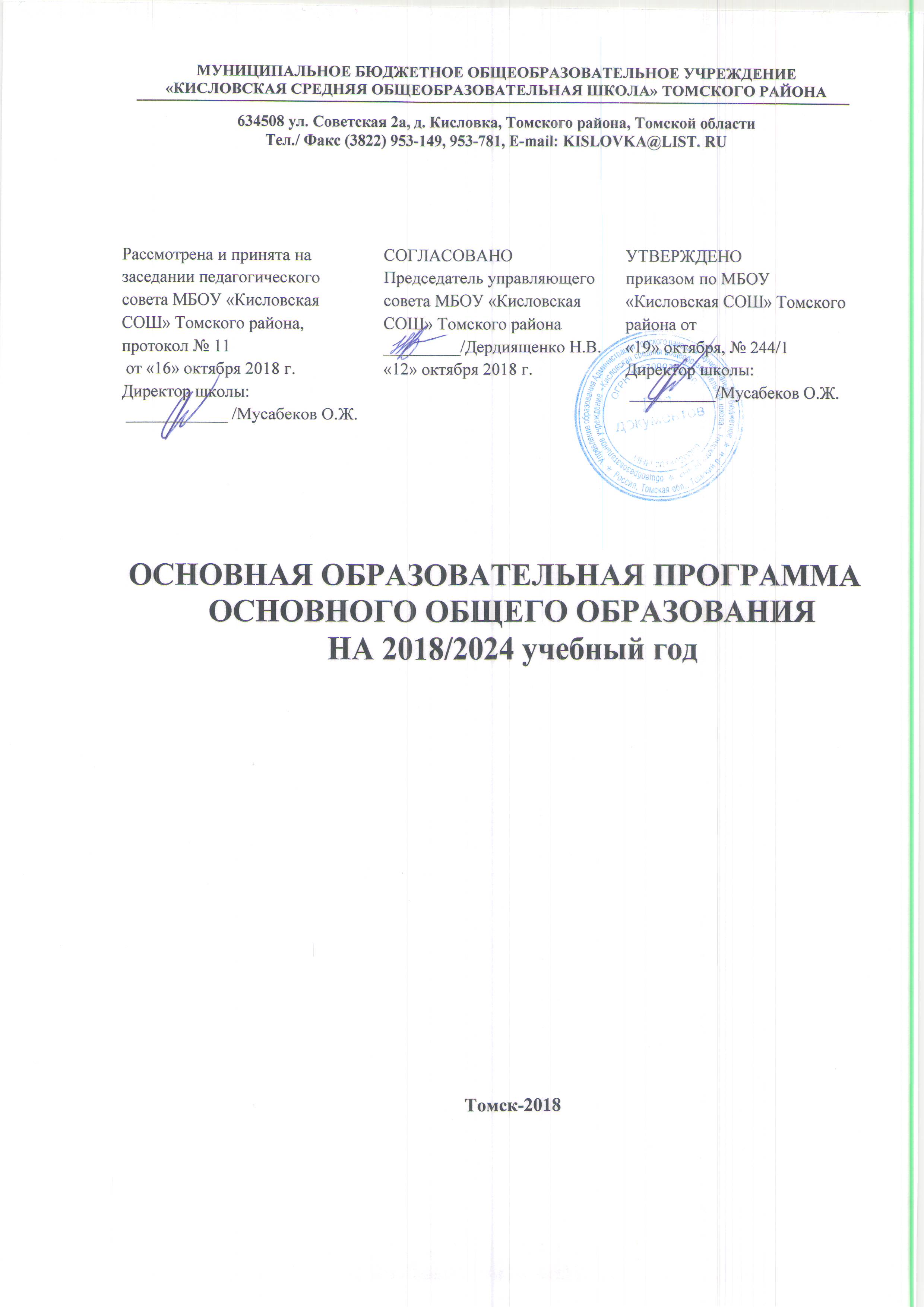 «КИСЛОВСКАЯ СРЕДНЯЯ ОБЩЕОБРАЗОВАТЕЛЬНАЯ ШКОЛА» ТОМСКОГО РАЙОНА634508 ул. Советская 2а, д. Кисловка, Томского района, Томской областиТел./ Факс (3822) 953-149, 953-781, E-mail: KISLOVKA@LIST. RUОСНОВНАЯ ОБРАЗОВАТЕЛЬНАЯ ПРОГРАММАОСНОВНОГО ОБЩЕГО ОБРАЗОВАНИЯНА 2018/2024 учебный годТомск-20181.	ЦЕЛЕВОЙ РАЗДЕЛ ОСНОВНОЙ ОБРАЗОВАТЕЛЬНОЙ ПРОГРАММЫ ОСНОВНОГО ОБЩЕГО ОБРАЗОВАНИЯ 1.1. Пояснительная запискаОсновная образовательная программа основного общего образования муниципального бюджетного образовательного учреждения «Кисловская средняя общеобразовательная школа» Томского района (далее - Школа) является основным нормативным документом в Школе, определяющим содержание образования в основной школе и разработана с учётом требований следующих нормативных документов:Конституция РФ, 1993;Конвенция о правах ребенка. Принята резолюцией 44/25 Генеральной Ассамблеи от 20 ноября 1989 года;Федеральный закон «Об Образовании в РФ» от 29.12.2012 г.  № 273-ФЗ с изменениями и дополнениями в актуальной редакции; Постановление главного государственного санитарного врача РФ «Об утверждении СанПиН 2.4.2. 2821-10 «Санитарно-эпидемиологические требования  к условиям организации обучения в общеобразовательных учреждениях от 29.12.2010 №189» (Зарегистрировано в Минюсте  РФ 03.03.2011 года №19993);Письмо Министерства образования и науки РФ от 12.05.2011 № 03-296 «Об организации внеурочной деятельности при введении федерального государственного образовательного стандарта общего образования»;Приказ Министерства образования и науки РФ от 04.10.2010 г. N 986 «Об утверждении федеральных требований к образовательным учреждениям в части минимальной оснащенности учебного процесса и оборудования учебных помещений»;Федеральный государственный образовательный стандарт основного общего образования;Устав школы; Локальные акты Школы, регламентирующие образовательную деятельность.Основная образовательная программа основного общего образования Школы  в соответствии с требованиями Стандарта содержит три компонента: целевой, содержательный и организационный Ядром основной образовательной программы основного общего образования является процесс индивидуализации деятельности подростка через создание условий для появления и реализации индивидуальных образовательных траекторий (маршрутов) у подростков в личностно значимых видах деятельности. Все составные элементы ООП работают на этот системообразующий процесс в основной школе. Информационная справка о школе1. Название учреждения  (по уставу): Муниципальное бюджетное общеобразовательное учреждение «Кисловская средняя общеобразовательная школа» Томского района2.  Юридический адрес: 634508 Томская область, Томский район, д. Кисловка ул. Советская 2А3. Телефоны, факс:  Тел. (3822) 953-149,  факс: 953-781; e-mail: kislovka@list.ru4. Год основания:  1983г5. Лицензия: серия А №0001411 регистрационный номер №838 от 04.12.2012 г.срок действия бессрочный; направления образовательной деятельности: начальное общее образование,  основное общее образование, среднее (полное) общее образование6. Организационно-правовая форма:  муниципальное учреждение, тип - общеобразовательное учреждение, вид – средняя общеобразовательная школа. 7. Учредитель: Администрация Томского района Томской области, 8.Адрес сайта в Интернете: http://kislovka-school.ucoz.ru/index/ 9.Устав МБОУ «Кисловская СОШ» Томского района:  дата регистрации 15.12.2011г.  № ОГРН 102700161918210.Аккредитация свидетельство серия 70А01 №0000297 регистрационный номер №585 от 23.05.2013 г.  Структура образовательной среды ОУОсновой структуры образовательной среды школы является 3-х ступенчатая модель обучения:I ступень. Начальная школа. 1-4-е классы.4-летний нормативный срок освоения образовательных программ начального общего образования; реализуемая ООП НОО - «Школа России».II ступень. Основная кола. 5-9-е классы.5-летний нормативный срок усвоения образовательных программ основного общего образования; реализуемая ООП ООО- «Школа России».III ступень. Старшая школа. 10-11-е классы.2-летний нормативный срок усвоения образовательных программ среднего (полного) общего образования; классы имеются классы профильного обучения; реализуемая ООП СОО - «Школа России».На каждой ступени осуществляется взаимопреемственность с предыдущей. Сетевое взаимодействие ОУ осуществляется  с целью:создание условий для взаимовыгодного партнерства,формирование единого социокультурного и образовательного пространства в д. Кисловка, создание условий для повышения образовательного и культурного уровня как обучающихся МБОУ «Кисловская СОШ», так и всех жителей деревни,проведение совместных мероприятий поселкового масштаба,организация внеурочной деятельности обучающихся,организация работы летнего оздоровительного лагеря с дневным пребыванием детей,содействие в организации эстетического и духовно-нравственного воспитания подрастающего поколения,реализация мероприятий в рамках социально-образовательных проектов «Мобильный музей», «Перекресток культур», «Чтение с увлечением», «Печатный двор», «Школьная киностудия».Сетевое взаимодействие ОУ осуществляет  со следующими учреждениями и организациями: Муниципальное бюджетное учреждение культуры "Центр досуга" Заречного сельского поселения. Томская область, Томский район, д. Кисловка, ул. Мира, 16;Целью сетевого взаимодействия являетсяМуниципальное бюджетное образовательное учреждение дополнительного образования детская школа искусств д. Кисловка; Межпоселенческая центральная библиотека Томского района. Томская область, Томский район, д. Кисловка, ул. Мира, 16;МБОУ до "ДЮСШ № 2" Томского Района, МБУ. Томская область, Томский район, с. Зоркальцево, ул. Трактовая, 29;Томский государственный педагогический университет. г. Томск, ул. Киевская, 60;Музей истории образования Томского района МОУ ДОД «Копыловский подростковый клуб «Одиссей» им. А.И. Широкова».В ОУ обучается 507 человек, всего в школе функционирует 23  классов - комплектов, все они общеобразовательные.  Средняя наполняемость классов: 20  человек. Образовательная программа определяет содержание и организацию образовательного процесса на ступени основного общего образования и направлена на формирование общей культуры, духовно-нравственное, социальное, личностное и интеллектуальное развитие обучающихся, на создание основы для самостоятельной реализации учебной деятельности, обеспечивающей социальную успешность, развитие творческих способностей, саморазвитие и самосовершенствование, сохранение и укрепление здоровья обучающихся.Предназначение Основной образовательной программы основного общего образования:Подготовка школьников к обучению в старшей школе.Формирование личностных и метапредметных универсальных учебных действий учащегося: в решении задач и проблем, информационной, коммуникативной,  учебной (образовательной)  деятельности; овладение грамотностью в различных ее проявлениях (учебном, языковом, математическом, естественнонаучном, гражданском, технологическом).Сохранение и укрепление физического и психического здоровья и безопасности учащихся, обеспечение их эмоционального благополучия.Поддержка учебных (урочных и внеурочных), внешкольных и внеучебных образовательных достижений школьников, их проектов и социальной практики.Непосредственное участие в определении приоритетов социализации детей и в оценке качества получаемого ими образования гражданского (родительского) сообщества, представленного в общественных советах образовательных учреждений.Развитие подростка как субъекта отношений с людьми, с миром и с собой, предполагающее успешность и самореализацию учащихся в образовательных видах деятельности, а также сохранение и поддержку индивидуальности каждого подростка.Особенности программы обусловлены региональной, муниципальной, школьной спецификой, возрастными особенностями обучающихся, индивидуальными особенностями членов классных коллективовГео-территориальная специфика: школа находится в деревне в Томском районе Томской области, входит в состав Заречного сельского поселения, в 12 километрах от въезда в город. До города каждый час ходит маршрутный автобус. муниципальная: ОУ распложено в деревне Кисловка,  количество обучающихся в школе увеличивается с каждым годом. В школе есть два автобуса, которые подвозят детей на занятия из соседних деревень. Социальная специфика, обуславливающая  местный образовательный заказ: инфраструктура села включает: современные благоустроенные пятиэтажные жилые дома и коттеджи, школу и детский сад, учреждения дополнительного образования, Дом культуры, магазины, предприятия сферы обслуживания, амбулаторию, действуют около 20 предприятий малого бизнеса; крупные промышленные предприятия отсутствуют. Все это формирует заказ на подготовку работников образования, медицины (младший и средний медперсонал).Специфика родительского заказа: у родителей обучающихся основной школы есть четкая потребность в создании прочной базы знаний обучающихся, которые необходимы для перехода в среднюю школу, где реализуется образовательная программа профильного обучения; отмечается запрос на разнообразные профили обучения, повышение уровня комфортности и материально-технической базы, информатизации образовательного процесса и развития ИКТ; наблюдается стремление большинства родителей к повышению качества дополнительного образования, становятся разнообразнее и досуговые потребности. Большинство семей на первый план ставят подготовку своего ребенка к комфортной жизни в условиях модернизации и инновационного развития государства. Специфика обучающихся: в школьном  учреждении порядка 10% учащихся с ОВЗ, из них: 2 – дети-инвалиды, 2 – обучающихся на домашнем обучении. Особенность учащихся: около 20% - дети из неполных семей. Специфика организации образовательного процесса обусловлена созданием условий для формирования индивидуальной образовательной траектории с учетом государственных стандартов в рамках учебного плана, часы внеурочной деятельности, дистанционного обучения, обучения на дому.Специфика ООП ОО обусловлена особенностями подросткового возраста который характеризуется:  бурным, скачкообразным характером развития; стремлением подростка к общению и совместной деятельности со сверстниками; особой чувствительностью к морально-этическому «кодексу товарищества», в котором заданы важнейшие нормы социального поведения взрослого мира;   обострённой восприимчивостью к усвоению норм, ценностей и способов поведения, порождающей интенсивное формирование на данном возрастном этапе нравственных понятий и убеждений, выработку принципов, моральное развитие личности; сложными поведенческими проявлениями (нормативный кризис с его кульминационной точкой подросткового кризиса независимости, проявляющегося в разных формах непослушания, сопротивления и протеста);  ростом информационных перегрузок и изменением характера и способа общения и социальных взаимодействий. Первый этап - 5-7 классы - образовательный переход от младшего школьного к подростковому возрасту через пробы построения учащимися индивидуальной образовательной траектории в зависимости от разных видов деятельности, обеспечивающий плавный и постепенный, бесстрессовый переход учащихся с одной ступени образования на другую.Второй этап – 8-9 классы – образовательный переход от детства к взрослости, связанный с появлением субъективных трудностей и переживаний, стремлением подростка к общению и совместной деятельности со сверстниками, освоением норм социального поведения взрослого мира, интенсивным моральным развитием личности, формированием потребности к продолжению обучения на старшей ступени.1.1.1. Цели и задачи реализации основной образовательной программы основного общего образованияЦель ООП ОО - формирование образовательной среды школы, обеспечивающую условия для развития и воспитания личности школьника, способной  ответственно осуществлять  выбор  собственной  индивидуальной  образовательной  траектории  через полидеятельностный принцип организации образования на  протяжении  обучения  в основной школе и  достижение выпускниками планируемых результатов, заложенных в ФГОС ООО.Для достижения цели ООП основного общего образования решаются следующие задачи: обеспечить преемственность начального общего, основного общего, среднего (полного) общего образования; доступность получения качественного основного общего образования, достижения планируемых результатов освоения  ООП всеми учащимися, в том числе детьми с ОВЗ, одаренными и др. сформировать универсальные учебные действия учащегося в решении задач и проблем, информационной, коммуникативной, учебной (образовательной) деятельности, помочь подросткам овладеть грамотностью в различных ее проявлениях (учебном, языковом, математическом, естественнонаучном, гражданском, технологическом); осуществить индивидуализацию образовательного процесса на основе широкого использования средств ИКТ, через формирование средств и способов самостоятельного развития и продвижения ученика в образовательном процессе  организовать поддержку учебных (урочных и внеурочных), внешкольных и внеучебных образовательных достижений школьников, их проектов и социальной практики во взаимодействии с социальными партнерами для создания соответствующей социальной среды; способствовать развитию подростка как субъекта отношений с людьми, с миром и с собой, предполагающее успешность и самореализацию учащихся в образовательных видах деятельности, а также сохранение и поддержку индивидуальности каждого подростка; сохранить и укрепить физическое и психическое здоровье, безопасность учащихся, обеспечить их эмоционального благополучия; 1.1.2. Принципы и подходы к формированию образовательной программы основного общего образованияООП Школы ориентирована на достижение ведущей цели и основного результата образования - развитие личности подростка, формирование его готовности к активной учебно-познавательной деятельности, к саморазвитию и непрерывному образованию на основе освоения универсальных учебных действий, способов познания и освоения мира.  В основе реализации ООП лежит системно-деятельностный подход, который соответствует деятельностной парадигме образования. Методология системно-деятельностного подхода предполагает воспитание и развитие качеств личности, отвечающих требованиям информационного общества, инновационной экономики, задачам построения российского гражданского общества на основе принципов толерантности, диалога культур, уважения его многонационального, поликультурного и поликонфессионального состава. Принципы реализации программы.Основная образовательная программа Школы основывается на современных дидактических принципах обучения, развития и воспитания учащихся основной школы: принцип развивающего характера обучения, принцип научности, принцип систематичности и последовательности, принцип индивидуального подхода, принцип положительной мотивации и благоприятного эмоционального климата в обучения, принцип предоставления равных возможностей всем участникам образовательного процесса,принцип открытости образовательного пространства.первостепенность интересов учащихсяОсобенности реализации ООП ОО Для осуществления целей Программы сформирована необходимая образовательно-развивающая среда, включающая в себя ресурсы школы, деревни и города Томска.Для реализации программы определяется нормативный срок – 5 лет, который связан с определенными этапами возрастного развития и базируется на модели выпускника, разработанной с учетом внешних требований к качеству образования со стороны государства. Согласно требованиям ФГОС, основная образовательная программа  устанавливает требования к личностным, метапредметным и предметным результатам. В основе этих требований лежит системно-деятельностный подход.1.2. Планируемые результаты освоения учащимися основной образовательной программы основного общего образования1.2.1. Общие положенияПланируемые результаты освоения образовательной программы школы представляют собой взаимосвязанную систему ведущих целевых установок и ожидаемых результатов освоения всех компонентов, составляющих содержательную основу образовательной программы.Система планируемых результатов — личностных, метапредметных и предметных — устанавливает и описывает классы учебно-познавательных и учебно-практических задач, которые осваивают учащиеся в ходе обучения. Успешное выполнение этих задач требует от учащихся овладения системой учебных действий (универсальных и специфических для данного учебного предмета: личностных, регулятивных, коммуникативных, познавательных) с учебным материалом, и прежде всего с опорным учебным материалом.Данные образовательные результаты проверяются и оцениваются Школой  самостоятельно двумя способами: через разработку контрольно-измерительных материалов, в которых известные из начальной школы культурные предметные способы и средства действия задаются учащимся в новых, нестандартных ситуациях и через экспертную оценку взрослого в ходе встроенного наблюдения в урочных и внеурочных формах разных видов деятельности учащихся. 1.2.2. Структура планируемых результатовПланируемые результаты опираются на ведущие целевые установки, отражающие основной, сущностный вклад каждой изучаемой программы в развитие личности обучающихся, их способностей. В структуре планируемых результатов выделяется следующие группы: личностные результаты освоения основной образовательной программы; метапредметные результаты освоения основной образовательной программы; предметные результаты освоения основной образовательной программы представлены в соответствии с группами результатов учебных предметов, раскрывают и детализируют их.Подобная структура представления планируемых результатов подчеркивает тот факт, что при организации образовательного процесса, направленного на реализацию и достижение планируемых результатов, от учителя требуется использование таких педагогических технологий, которые основаны на дифференциации требований к подготовке обучающихся.1.2.3. Личностные результаты освоения основной образовательной программыДекомпозиция универсальных учебных действий (уровни: «ученик научится», «ученик получит возможность научиться»)1.2.4. Метапредметные результаты освоения основной образовательной программыМетапредметные результаты включают освоенные обучающимися межпредметные понятия и универсальные учебные действия (регулятивные, познавательные,	коммуникативные).Межпредметные понятияУсловием формирования межпредметных понятий,  таких, как система, факт, закономерность, феномен, анализ, синтез является овладение обучающимися основами читательской компетенции, приобретение навыков работы с информацией, участие  в проектной деятельности.В основной школе на всех предметах будет продолжена работа по формированию и развитию основ читательской компетенции. Обучающиеся овладеют чтением как средством осуществления своих дальнейших планов: продолжения образования и самообразования, осознанного планирования своего актуального и перспективного круга чтения, в том числе досугового, подготовки к трудовой и социальной деятельности. У выпускников будет сформирована потребность в систематическом чтении как средстве познания мира и себя в этом мире, гармонизации отношений человека и общества, создании образа «потребного будущего».При изучении учебных предметов обучающиеся усовершенствуют приобретенные на первом уровне навыки работы с информацией и пополнят их. Они смогут работать с текстами, преобразовывать и интерпретировать содержащуюся в них информацию, в том числе:• систематизировать, сопоставлять, анализировать, обобщать и интерпретировать информацию, содержащуюся в готовых информационных объектах;• выделять главную и избыточную информацию, выполнять смысловое свертывание выделенных фактов, мыслей; представлять информацию в сжатой словесной форме (в виде плана или тезисов) и в наглядно-символической форме (в виде таблиц, графических схем и диаграмм, карт понятий — концептуальных диаграмм, опорных конспектов);• заполнять и дополнять таблицы, схемы, диаграммы, тексты.В ходе изучения всех учебных предметов обучающиеся приобретут опыт проектной деятельности как особой формы учебной работы, способствующей воспитанию самостоятельности, инициативности, ответственности, повышению мотивации и эффективности учебной деятельности; в ходе реализации исходного замысла на практическом уровне овладеют умением выбирать адекватные стоящей задаче средства, принимать решения, в том числе и в ситуациях неопределенности. Они получат возможность развить способность к разработке нескольких вариантов решений, к поиску нестандартных решений, поиску и осуществлению наиболее приемлемого решения.Перечень ключевых межпредметных понятий определяется в ходе разработки основной образовательной программы основного общего образования образовательной организации в зависимости от материально-технического оснащения, кадрового потенциала, используемых методов работы и образовательных технологий.В соответствии ФГОС ООО выделяются три группы универсальных учебных действий: регулятивные, познавательные, коммуникативные.Декомпозиция планируемых результатов освоения учащимися ООП ООО (представлены личностными УУД, метапредметными УУД,  предметными результатами)Предметные результаты освоения основной образовательной программы основного общего образованияПредметные результаты освоения основной образовательной программы основного общего образования представляют собой систему культурных предметных способов и средств действий в данной предметной области и могут быть получены как в учебной деятельности учащихся, так и в других видах: проектной, исследовательской, творческой и т.п. В предмете выделяются несколько содержательных линий, внутри которых определяются ведущие умения, которые и подвергаются оцениванию. Оценка предметных результатов представляет собой оценку достижения учащимся планируемых результатов по отдельным предметам. Формирование этих результатов обеспечивается за счёт основных компонентов образовательного процесса - учебных предметов. Основным объектом оценки предметных результатов в соответствии с требованиями Стандарта является способность к решению учебно-познавательных и учебно-практических задач, основанных на изучаемом учебном материале, с использованием способов действий, релевантных содержанию учебных предметов, в том числе метапредметных (познавательных, регулятивных, коммуникативных) действий.Система оценки предметных результатов освоения учебных программ с учётом уровневого подхода, принятого в Стандарте, предполагает выделение базового уровня достижений как точки отсчёта при построении всей системы оценки и организации индивидуальной работы с учащимися. Реальные достижения учащихся могут соответствовать базовому уровню, а могут отличаться от него как в сторону превышения, так и в сторону недостижения.Практика показывает, что для описания достижений учащихся целесообразно установить следующие четыре уровня.Базовый уровень достижений - уровень, который демонстрирует освоение учебных действий с опорной системой знаний в рамках диапазона (круга) выделенных задач. Овладение базовым уровнем является достаточным для продолжения обучения в следующем классе. Достижению базового уровня соответствует отметка «удовлетворительно» (или отметка «3», отметка «зачтено»).Превышение базового уровня свидетельствует об усвоении опорной системы знаний на уровне осознанного произвольного овладения учебными действиями. Выделяется два уровня, превышающие базовый:повышенный уровень достижения, оценка «хорошо» (отметка «4»);высокий уровень достижения планируемых результатов, оценка «отлично» (отметка «5»).Повышенный и высокий уровни достижения отличаются по полноте освоения планируемых результатов, по уровню овладения учебными действиями и сформированностью интересов к данной предметной области.Для описания подготовки учащихся, уровень достижений которых ниже базового, выделяется два уровня:пониженный уровень достижений, оценка «неудовлетворительно» (отметка «2»);низкий уровень достижения.Недостижение базового уровня (пониженный и низкий уровни достижений) фиксируется в зависимости от объёма и уровня освоенного и неосвоенного содержания предмета. Как правило, пониженный уровень достижений свидетельствует об отсутствии систематической базовой подготовки, о том, что учащимся не освоено даже и половины планируемых результатов, которые осваивает большинство учащихся, о том, что имеются значительные пробелы в знаниях, дальнейшее обучение затруднено. При этом учащийся может выполнять отдельные задания повышенного уровня. Данная группа учащихся (в среднем в ходе обучения составляющая около 10%) требует специальной диагностики затруднений в обучении, пробелов в системе знаний и оказании целенаправленной помощи в достижении базового уровня.Для оценки динамики формирования предметных результатов в системе внутришкольного мониторинга образовательных достижений  фиксируются и анализируются данные о сформированности умений и навыков, способствующих освоению систематических знаний, в том числе:первичному ознакомлению, отработке и осознанию теоретических моделей и понятий (общенаучных и базовых для данной области знания), стандартных алгоритмов и процедур;выявлению и осознанию сущности и особенностей изучаемых объектов, процессов и явлений действительности (природных, социальных, культурных, технических и др.) в соответствии с содержанием конкретного учебного предмета, созданию и использованию моделей изучаемых объектов и процессов, схем;выявлению и анализу существенных и устойчивых связей и отношений между объектами и процессами.При этом обязательными составляющими системы накопленной оценки являются материалы:стартовой диагностики; тематических и итоговых проверочных работ по учебным предметам;творческих работ, включая учебные исследования и учебные проекты.Решение о достижении или не достижении планируемых результатов или об освоении или не освоении учебного материала принимается на основе результатов выполнения заданий базового уровня. 1.2.5. Предметные результатыПредметные результаты представлены в программах учебных дисциплин, курсов. (см. приложение 1).1.3. Система оценки достижения планируемых результатов освоения основной образовательной программы основного общего образованияОсновными направлениями и целями оценочной деятельности в образовательной организации в соответствии с требованиями ФГОС ООО являются:оценка образовательных достижений обучающихся на различных этапах обучения как основа их промежуточной и итоговой аттестации, а также основа процедур внутреннего мониторинга образовательной организации, мониторинговых исследований муниципального регионального и федерального уровней;оценка результатов деятельности педагогических кадров как основа аттестационных процедур;оценка результатов деятельности образовательной организациикак основа аккредитационных процедур.Основным объектом системы оценки, ее содержательной и критериальной базой выступают требования ФГОС, которые конкретизируются в планируемых результатах освоения обучающимися основной образовательной программы образовательной организации.Система оценки включает процедуры внутренней и внешней оценки.Внутренняя оценка включает:стартовую диагностику,текущую и тематическую оценку,портфолио,внутришкольный мониторинг образовательных достижений,промежуточную и итоговую аттестацию обучающихся.К внешним процедурам относятся:государственная итоговая аттестация,независимая оценка качества образования,мониторинговые исследования муниципального, регионального и федерального уровней.Особенности каждой из указанных процедур описаны в п.1.3.3 настоящего документа.Система оценки достижения планируемых результатов представляет собой один из инструментов реализации требований ФГОС к результатам освоения основной образовательной программы, направленный на обеспечение качества образования, что предполагает вовлеченность в оценочную деятельность, как педагогов, так и обучающихся.Система оценки призвана способствовать поддержанию единства всей системы образования, обеспечению преемственности в системе непрерывного образования. Её основными функциями являются ориентация образовательного процесса на достижение планируемых результатов освоения основной образовательной программы и обеспечение эффективной обратной связи, позволяющей осуществлять управление образовательным процессом.В соответствии с ФГОС ООО основным объектом системы оценки результатов образования, её содержательной и критериальной базой выступают требования Стандарта, которые конкретизируются в планируемых результатах освоения обучающимися основной образовательной программы основного общего образования: личностные результаты; метапредметные результаты или освоение универсальных способов деятельности; предметные результаты.Основные функции системы оценивания:ориентация образовательного процесса на достижение планируемых результатов освоения основной образовательной программы основного общего образования;обеспечение эффективной обратной связи, позволяющей осуществлять управление образовательным процессом.Основные направления и цели оценочной деятельности:оценка образовательных достижений обучающихся (с целью итоговой оценки);оценка результатов деятельности образовательной организации и педагогических кадров (соответственно с целями аккредитации, аттестации, мониторингового исследования).Принципы системы оценивания:объективность – оценка объективна только тогда, когда основана на конкретных критериях;открытость – ученики изначально знают, что будет оцениваться и по каким критериям;простота – формы оценивания должны быть просты и удобны в применении.Особенности оценки личностных и метапредметных результатовФормирование личностных результатов обеспечивается в ходе реализации всех компонентов образовательного процесса, включая внеурочную деятельность.Основным объектом оценки личностных результатов в основной школе служит сформированность универсальных учебных действий, включаемых в следующие три основные блока:1) сформированность основ гражданской идентичности личности;2) сформированность индивидуальной учебной самостоятельности, включая умение строить жизненные профессиональные планы с учетом конкретных перспектив социального развития;3) сформированность социальных компетенций, включая ценностно-смысловые установки и моральные нормы, опыт социальных и межличностных отношений, правосознание.В соответствии с требованиями ФГОС достижение личностных результатов не выносится на итоговую оценку обучающихся, а является предметом оценки эффективности воспитательно-образовательной деятельности образовательной организации и образовательных систем разного уровня. Поэтому оценка этих результатов образовательной деятельности осуществляется в ходе внешних неперсонифицированных мониторинговых исследований. Инструментарий для них разрабатывается централизованно на федеральном или региональном уровне и основывается на профессиональных методиках психолого-педагогической диагностики.Во внутришкольном мониторинге в целях оптимизации личностного развития учащихся возможна оценка сформированности отдельных личностных результатов, проявляющихся в:соблюдении норм и правил поведения, принятых в образовательной организации;участии в общественной жизни образовательной организации, ближайшего социального окружения, страны, общественно-полезной деятельности;ответственности за результаты обучения;готовности и способности делать осознанный выбор своей образовательной траектории, в том числе выбор профессии;ценностно-смысловых установках обучающихся, формируемых средствами различных предметов в рамках системы общего образования.Внутришкольный мониторинг организуется администрацией образовательной организации и осуществляется классным руководителем  преимущественно на основе ежедневных наблюдений в ходе учебных занятий и внеурочной деятельности, которые обобщаются в конце учебного года и представляются в виде характеристики по форме, установленной образовательной организацией. Любое использование данных, полученных в ходе мониторинговых исследований, возможно только в соответствии с Федеральным законом от 17.07.2006 №152-ФЗ «О персональных данных».Особенности оценки метапредметных результатовОценка метапредметных результатов представляет собой оценку достижения планируемых результатов освоения основной образовательной программы, которые представлены в междисциплинарной программе формирования универсальных учебных действий (разделы «Регулятивные универсальные учебные действия», «Коммуникативные универсальные учебные действия», «Познавательные универсальные учебные действия»). Формирование метапредметных результатов обеспечивается за счет всех учебных предметов и внеурочной деятельности.Основным объектом и предметом оценки метапредметных результатов являются:способность и готовность к освоению систематических знаний, их самостоятельному пополнению, переносу и интеграции;способность работать с информацией;способность к сотрудничеству и коммуникации;способность к решению личностно и социально значимых проблем и воплощению найденных решений в практику;способность и готовность к использованию ИКТ в целях обучения и развития;способность к самоорганизации, саморегуляции и рефлексии.Оценка достижения метапредметных результатов осуществляется администрацией образовательной организации в ходе внутришкольного мониторинга. Содержание и периодичность внутришкольного мониторинга устанавливается решением педагогического совета. Инструментарий строится на межпредметной основе и может включать диагностические материалы по оценке читательской грамотности, ИКТ-компетентности, сформированности регулятивных, коммуникативных и познавательных учебных действий.Наиболее адекватными формами оценки читательской грамотности служит письменная работа на межпредметной основе;ИКТ-компетентности – практическая работа в сочетании с письменной (компьютеризованной) частью;сформированности регулятивных, коммуникативных и познавательных учебных действий – наблюдение за ходом выполнения групповых и индивидуальных учебных исследований и проектов.Каждый из перечисленных видов диагностик проводится с периодичностью не менее, чем один раз в два года.Основной процедурой итоговой оценки достижения метапредметных результатов является защита итогового индивидуального проекта.Итоговой проект представляет собой учебный проект, выполняемый обучающимся в рамках одного или нескольких учебных предметов с целью продемонстрировать свои достижения в самостоятельном освоении содержания избранных областей знаний и/или видов деятельности и способность проектировать и осуществлять целесообразную и результативную деятельность (учебно-познавательную, конструкторскую, социальную, художественно-творческую, иную).Результатом (продуктом) проектной деятельности может быть любая из следующих работ:а) письменная работа (эссе, реферат, аналитические материалы, обзорные материалы, отчеты о проведенных исследованиях, стендовый доклад и др.);б) художественная творческая работа (в области литературы, музыки, изобразительного искусства, экранных искусств), представленная в виде прозаического или стихотворного произведения, инсценировки, художественной декламации, исполнения музыкального произведения, компьютерной анимации и др.;в) материальный объект, макет, иное конструкторское изделие;г) отчетные материалы по социальному проекту, которые могут включать как тексты, так и мультимедийные продукты.Требования к организации проектной деятельности, к содержанию и направленности проекта, а также критерии оценки проектной работы разрабатываются с учетом целей и задач проектной деятельности на данном этапе образования и в соответствии с особенностями образовательной организации. Общим требованием ко всем работам является необходимость соблюдения норм и правил цитирования, ссылок на различные источники. В случае заимствования текста работы (плагиата) без указания ссылок на источник, проект к защите не допускается.Защита проекта осуществляется в процессе специально организованной деятельности комиссии образовательной организации или на школьной конференции. Результаты выполнения проекта оцениваются по итогам рассмотрения комиссией представленного продукта с краткой пояснительной запиской, презентации обучающегося и отзыва руководителя.Особенности оценки предметных результатовКонтрольный процесс реализуется путём различного вида процедур: оценки результатов работы на занятии, семинаре, проверки контрольных работ, оценки выполнения учебных заданий, как в классе, так и в домашних условиях, тестов, зачётов и т.д. Контроль может осуществляться в различных  формах: тестирование, контрольная работа, зачёт, защита работы, проекта, портфолио и т.д., может быть как устной, так и письменной. Система контроля включает в себя разные виды контроля: входной, текущий, промежуточный, итоговый, административный.Входной контроль: (сентябрь) проводится с целью выявления знаний учащихся, пришедших учиться в школу (5-й класс – 9 класс).Текущий контроль: оценка качества достижения планируемых результатов какой-либо части (темы) конкретного учебного предмета в процессе изучения учащимися по результатам проверки (проверок). Организуется педагогам данного учебного предмета, методическим объединением, заместителем директора по УВР. Под текущим контролем понимаются различные виды проверочных работ как письменных, так и устных, которые проводятся непосредственно в учебное время и имеют целью оценить ход и качество работы учащегося по освоению учебного материала. Текущий контроль предназначен для определения текущего уровня сформированности УУД и осуществляется во время проведения практических занятий, консультаций в форме устного опроса, проверки письменных и практических заданий. Текущая аттестация предусматривается рабочими программами и тематическим планированием. Текущий контроль успеваемости осуществляется учителями на протяжении всего учебного года. Текущая аттестация обязательна для всех обучающихся школы. В 5 – 9-х классах текущая аттестация осуществляется по 5-бальной системе. При текущем контроле педагогические работники школы имеют право на свободу выбора и использования методов оценки знаний учащихся по своему предмету, с обязательным ознакомлением учащихся с системой текущего контроля по своему предмету на начало учебного года. Педагогический работник обязан своевременно довести до учащихся отметку текущего контроля, обосновав ее, и выставить отметку в классный журнал и дневник учащегося (электронный  журнал). Отметки за каждое оценивание выставляются в классный журнал (и электронный журнал) и учитываются при выведении общей отметки по предмету за четверть  и год. Письменные работы обучающего характера (самостоятельные работы) после анализа и оценивания не требуют обязательного переноса отметок в классный журнал. Формы проведения текущего контроля определяются учителем.Промежуточная аттестация (итоговый контроль). Под промежуточной аттестацией понимаются различные виды контрольных и проверочных работ – как письменных, так и устных, – которые проводятся в учебное время и имеют целью оценить уровень и качество всего комплекса учебных задач по изученному модулю, разделу (теме). Отметки за каждое оценивание выставляются в классный журнал и учитываются при выведении итоговой отметки по предмету за год.Для каждой параллели классов по отдельным предметам составляется специальный график, который исключает проведение более двух контрольных работ у одного ученика (по разным предметам) в один день. Ответственность за прохождение пропущенного учебного материала возлагается на родителей (законных представителей). Составление графика осуществляют учителя-предметники. Контроль и согласование осуществляет заместитель директора по УВР.Административный контроль. Под административным контролем понимаются различные виды контрольных работ – как письменных, так и устных, – которые проводятся в учебное время и имеют целью оценить любой параметр учебных достижений  учащихся, исходя из задач администрации по анализу учебного процесса и условий образовательной среды. Результаты административного контроля выставляются в классный журнал и учитываются при выведении общей отметки по предмету за четверть и год. Формы проведения административного контроля определяются администрацией. Контроль и согласование проведения административного контроля осуществляет заместитель директора по УВР.Содержательный контроль и оценка предполагают использование различных процедур и методов изучения результативности обучения, вариативности инструментария оценки. В Школе  используется пятибалльная  система оценки знаний, умений и навыков (минимальный балл –2; максимальный балл – 5). Альтернативными формами оценивания являются: безотметочная (групповые занятия, курсы по выбору).Мониторинг уровня  сформированности предметных результатов Инструментами динамики образовательных достижений выступают: стартовая диагностика; тематические и итоговые проверочные работы по всем учебным предметам; творческие работы, включая учебные исследования и учебные проекты; «Портфолио» («Портфель достижений»); Внутришкольный мониторинг (оценочные листы, классные журналы, дневники учащихся и другие формы накопительной системы оценки).  В период введения Стандарта критерий достижения/освоения учебного материала задаётся как выполнение не менее 50% заданий базового уровня или получение 50% от максимального балла за выполнение заданий базового уровня.Отметка «1» ставится в следующих случаях:обнаружено незнание учащимся учебного материала.допущены ошибки в определении понятий, при использовании специальной терминологии, в рисунках, чертежах или в графиках, в выкладках, которые не исправлены после нескольких наводящих вопросов учителя. Отметка «2» ставится в следующих случаях:не раскрыто основное содержание учебного материала;обнаружено незнание или непонимание учащимся большей или наибольшей части учебного материала; допущены ошибки в определении понятий, при использовании специальной терминологии, в рисунках, чертежах или в графиках, в выкладках, которые не исправлены после нескольких наводящих вопросов учителя.Отметка «3» ставится в следующих случаях:неполно или непоследовательно раскрыто содержание материала, но показано общее понимание вопроса и продемонстрированы умения, достаточные для дальнейшего усвоения программного материала;имелись затруднения или допущены ошибки в определении понятий, использовании специальной терминологии, чертежах, выкладках, исправленные после нескольких наводящих вопросов учителя;учащийся не справился с применением теории в новой ситуации при выполнении практического задания, но выполнил задания обязательного уровня сложности по данной теме; при знании теоретического материала выявлена недостаточная сформированность основных умений и навыков.Ответ оценивается отметкой «4», если он удовлетворяет в основном требованиям на отметку «5», но при этом имеет один из недостатков:в изложении допущены небольшие пробелы, не исказившие содержание ответа;допущены один-два недочета при освещении основного содержания ответа, исправленные после замечания учителя;допущены ошибка или более двух недочетов при освещении второстепенных вопросов или в рисунках, чертежах и т.д., легко исправленных по замечанию учителя.Ответ оценивается отметкой «5», если учащийся:полно раскрыл содержание материала в объеме, предусмотренном программой и учебником;изложил материал грамотным языком в определенной логической последовательности, точно используя специальную терминологию и символику правильно выполнил рисунки, чертежи, графики, сопутствующие ответу;показал умение иллюстрировать теоретические положения конкретными примерами, применять их в новой ситуации при выполнении практического задания;продемонстрировал усвоение ранее изученных сопутствующих вопросов, сформированность и устойчивость используемых при ответе умений и навыков;отвечал самостоятельно без наводящих вопросов учителя; возможны одна-две неточности при освещении второстепенных вопросов или в рисунках, чертежах и т.д., которые ученик легко исправил по замечанию учителя.Описанный выше подход применяется в ходе различных процедур оценивания: текущего, промежуточного и итогового.Методический инструментарий оценки достижения планируемых результатов учащихся1.Карта самостоятельной работы по предмету2. Карта оценивания доклада, выступления3. Карта оценивания электронной презентацииКласс 4. Единая шкала критериев оценки доклада, выступления5. Единая шкала критериев оценки электронной презентацииТехнология оценивания предметных образовательных результатов1). Оцениваться может любое, особенно успешное действие, а отметка – только за решение полноценной задачи, т.е. по использованию знаний.2). Оценка - словесная характеристика результатов действия (можно за любое действие ученика).3). Отметка - фиксация результата оценивания в виде знака из принятой системы (только за решение продуктивной задачи – каждой в отдельности).4). На уроке ученик сам оценивает свой результат выполнения задания по «Алгоритму самооценки» и, если требуется, определяет отметку, когда показывает выполненное задание. Учитель имеет право корректировать оценки и отметку, если докажет, что ученик завысил или занизил их.Алгоритм самооценки1 шаг. Какая была цель, что нужно было получить?2 шаг. Удалось получить результат?3 шаг. Справился полностью правильно или с незначительной ошибкой (какой)?4 шаг. Справился полностью самостоятельно или с незначительной помощью (кто помогал, в чем)?5 шаг. Какое умение отрабатывали при выполнении данного задания? (Таблицы образовательных результатов)6 шаг. Каков был уровень задания? (Уровни успешности)7 шаг. Каков твой балл успешности? (Пятибалльные отметки)5). После уроков за письменные задания оценку и отметку определяет учитель. Ученик имеет право изменить эту оценку (отметку), если докажет, что она завышена или занижена.6). За каждую учебную задачу, показывающую овладение отдельным умением, ставиться отдельная отметка.Исключения:1. В случае однотипности примеров и упражнений «задачей» считается не каждый из них, а целая группа подобных примеров и упражнений.2. Если задание успешно выполнено не отдельным учеником, а несколькими, отметка не ставится никому.3. Если ребёнок активно работал в течение всего урока фронтально, но не выполнял определённого задания, а, только дополняя ответы других, такой ученик заслуживает самой высокой словесной оценки, но не отметки.4. За задачи, решенные при изучении новой темы, отметка ставится только по желанию ученика, так как он еще овладевает умениями и знаниями темы и имеет право на ошибку.5. За каждую задачу проверочной работы по итогам темы отметка ставится всем ученикам, так как каждый должен показать, как он овладел умениями и знаниями темы. Ученик не может отказаться от выставления этой отметки, но имеет право пересдать (хотя бы один раз) не устраивающую его отметку. Исключением является задание, которое даётся на уроке по давно изученным темам (по которым уже прошли контрольные работы).6. За каждую задачу проверочной работы по итогам темы отметка ставится всем ученикам, так как каждый должен показать, как он овладел умениями и знаниями темы. Ученик не может отказаться от выставления этой отметки, но имеет право пересдать (хотя бы один раз) не устраивающую его отметку. Исключением является задание, которое даётся на уроке по давно изученным темам (по которым уже прошли контрольные работы).7. Оценка ученика определяется по универсальной шкале четырех уровней успешности (пониженный, базовый, повышенный, высокий).1.3.3. Организация и содержание оценочных процедурСтартовая диагностика представляет собой процедуру оценки готовности к обучению на данном уровне образования. Проводится администрацией образовательной организации в начале 5-го класса и выступает как основа (точка отсчета) для оценки динамики образовательных достижений. Объектом оценки являются: структура мотивации, сформированность учебной деятельности, владение универсальными и специфическими для основных учебных предметов познавательными средствами, в том числе: средствами работы с информацией, знако-символическими средствами, логическими операциями. Стартовая диагностика может проводиться также учителями с целью оценки готовности к изучению отдельных предметов (разделов). Результаты стартовой диагностики являются основанием для корректировки учебных программ и индивидуализации учебного процесса.Текущая оценка представляет собой процедуру оценки индивидуального продвижения в освоении программы учебного предмета. Текущая оценка может быть формирующей, т.е. поддерживающей и направляющей усилия учащегося, и диагностической, способствующей выявлению и осознанию учителем и учащимся существующих проблем в обучении. Объектом текущей оценки являются тематические планируемые результаты, этапы освоения которых зафиксированы в тематическом планировании. В текущей оценке используется весь арсенал форм и методов проверки (устные и письменные опросы, практические работы, творческие работы, индивидуальные и групповые формы, само- и взаимооценка, рефлексия, листы продвижения и др.) с учетом особенностей учебного предмета и особенностей контрольно-оценочной деятельности учителя. Результаты текущей оценки являются основой для индивидуализации учебного процесса; при этом отдельные результаты, свидетельствующие об успешности обучения и достижении тематических результатов в более сжатые (по сравнению с планируемыми учителем) сроки могут включаться в систему накопленной оценки и служить основанием, например, для освобождения ученика от необходимости выполнять тематическую проверочную работу.Тематическая оценка представляет собой процедуру оценки уровня достижения тематических планируемых результатов по предмету, которые фиксируются в учебных методических комплектах, рекомендованных Министерством образования и науки РФ. По предметам, вводимым образовательной организацией самостоятельно, тематические планируемые результаты устанавливаются самой образовательной организацией. Тематическая оценка может вестись как в ходе изучения темы, так и в конце ее изучения. Оценочные процедуры подбираются так, чтобы они предусматривали возможность оценки достижения всей совокупности планируемых результатов и каждого из них. Результаты тематической оценки являются основанием для коррекции учебного процесса и его индивидуализации.Портфолио представляет собой процедуру оценки динамики учебной и творческой активности учащегося, направленности, широты или избирательности интересов, выраженности проявлений творческой инициативы, а также уровня высших достижений, демонстрируемых данным учащимся. В портфолио включаются как работы учащегося (в том числе – фотографии, видеоматериалы и т.п.), так и отзывы на эти работы (например, наградные листы, дипломы, сертификаты участия, рецензии и проч.). Отбор работ и отзывов для портфолио ведется самим обучающимся совместно с классным руководителем и при участии семьи. Включение каких-либо материалов в портфолио без согласия обучающегося не допускается. Портфолио в части подборки документов формируется в электронном виде в течение всех лет обучения в основной школе. Результаты, представленные в портфолио, используются при выработке рекомендаций по выбору индивидуальной образовательной траектории на уровне среднего общего образования и могут отражаться в характеристике.Внутришкольный мониторинг представляет собой процедуры:оценки уровня достижения предметных и метапредметных результатов;оценки уровня достижения той части личностных результатов, которые связаны с оценкой поведения, прилежания, а также с оценкой учебной самостоятельности, готовности и способности делать осознанный выбор профиля обучения;оценки уровня профессионального мастерства учителя, осуществляемого на основе административных проверочных работ, анализа посещенных уроков, анализа качества учебных заданий, предлагаемых учителем обучающимся.Содержание и периодичность внутришкольного мониторинга устанавливается решением педагогического совета. Результаты внутришкольного мониторинга являются основанием для рекомендаций как для текущей коррекции учебного процесса и его индивидуализации, так и для повышения квалификации учителя. Результаты внутришкольного мониторинга в части оценки уровня достижений учащихся обобщаются и отражаются в их характеристиках.Промежуточная аттестация представляет собой процедуру аттестации обучающихся на уровне основного общего образования и проводится в конце каждой четверти (или в конце каждого триместра) и в конце учебного года по каждому изучаемому предмету. Промежуточная аттестация проводится на основе результатов накопленной оценки и результатов выполнения тематических проверочных работ и фиксируется в документе об образовании (дневнике).Промежуточная оценка, фиксирующая достижение предметных планируемых результатов и универсальных учебных действий на уровне не ниже базового, является основанием для перевода в следующий класс и для допуска обучающегося к государственной итоговой аттестации. В период введения ФГОС ООО в случае использования стандартизированных измерительных материалов критерий достижения/освоения учебного материала задается как выполнение не менее 50% заданий базового уровня или получения 50% от максимального балла за выполнение заданий базового уровня. В дальнейшем этот критерий должен составлять не менее 65%.Порядок проведения промежуточной аттестации регламентируется Федеральным законом «Об образовании в Российской Федерации» (ст.58) и иными нормативными актами.Государственная итоговая аттестацияВ соответствии со статьей 59 Федерального закона «Об образовании в Российской Федерации» государственная итоговая аттестация (далее – ГИА) является обязательной процедурой, завершающей освоение основной образовательной программы основного общего образования. Порядок проведения ГИА регламентируется Законом и иными нормативными актами.Целью ГИА является установление уровня образовательных достижений выпускников. ГИА включает в себя два обязательных экзамена (по русскому языку и математике). Экзамены по другим учебным предметам обучающиеся сдают на добровольной основе по своему выбору. ГИА проводится в форме основного государственного экзамена (ОГЭ) с использованием контрольных измерительных материалов, представляющих собой комплексы заданий в стандартизированной форме и в форме устных и письменных экзаменов с использованием тем, билетов и иных форм по решению образовательной организации (государственный выпускной экзамен  – ГВЭ).Итоговая оценка (итоговая аттестация) по предмету складывается из результатов внутренней и внешней оценки. К результатам внешней оценки относятся результаты ГИА. К результатам внутренней оценки относятся предметные результаты, зафиксированные в системе накопленной оценки и результаты выполнения итоговой работы по предмету. Такой подход позволяет обеспечить полноту охвата планируемых результатов и выявить кумулятивный эффект обучения, обеспечивающий прирост в глубине понимания изучаемого материала и свободе оперирования им. По предметам, не вынесенным на ГИА, итоговая оценка ставится на основе результатов только внутренней оценки. Итоговая оценка по предмету фиксируется в документе об уровне образования государственного образца – аттестате об основном общем образовании.Итоговая оценка по междисциплинарным программам ставится на основе результатов внутришкольного мониторинга и фиксируется в характеристике учащегося.Характеристика готовится на основании:объективных показателей образовательных достижений обучающегося на уровне основного образования,портфолио выпускника;экспертных оценок классного руководителя и учителей, обучавших данного выпускника на уровне основного общего образования.В характеристике выпускника:отмечаются образовательные достижения обучающегося по освоению личностных, метапредметных и предметных результатов;даются педагогические рекомендации к выбору индивидуальной образовательной траектории на уровне среднего общего образования с учетом выбора учащимся направлений профильного образования, выявленных проблем и отмеченных образовательных достижений. Рекомендации педагогического коллектива к выбору индивидуальной образовательной траектории доводятся до сведения выпускника и его родителей (законных представителей).Государственная (итоговая) аттестация выпускников осуществляется внешними (по отношению к образовательному учреждению) органами, т. е. является внешней оценкой.Итоговая оценка выпускника и её использование при переходе от основного к основному общему образованиюНа итоговую оценку на ступени основного общего образования выносятся только предметные и метапредметные результаты, описанные в разделе 1.2.1 планируемых результатов основного общего образования.Итоговая оценка выпускника формируется на основе:результатов внутришкольного мониторинга образовательных достижений по всем предметам, зафиксированных в оценочных листах, в том числе за промежуточные и итоговые комплексные работы на межпредметной основе;оценок за выполнение итоговых работ по всем учебным предметам;оценки за выполнение и защиту индивидуального проекта;оценок за работы, выносимые на государственную итоговую аттестацию (далее – ОГЭ или ГВЭ).При этом результаты внутришкольного мониторинга характеризуют выполнение всей совокупности планируемых результатов, а также динамику образовательных достижений обучающихся за период обучения. А оценки за итоговые работы, индивидуальный проект и работы, выносимые на ОГЭ (ГВЭ), характеризуют уровень усвоения обучающимися опорной системы знаний по изучаемым предметам, а также уровень овладения метапредметными действиями.На основании этих оценок делаются выводы о достижении планируемых результатов (на базовом или повышенном уровне) по каждому учебному предмету, а также об овладении обучающимся основными познавательными, регулятивными и коммуникативными действиями и приобретении способности к проектированию и осуществлению целесообразной и результативной деятельности.Педагогический совет образовательного учреждения на основе выводов, сделанных классными руководителями и учителями отдельных предметов по каждому выпускнику, рассматривает вопрос об успешном освоении данным обучающимся основной образовательной программы основного общего образования и выдачи документа государственного образца об уровне образования - аттестата об основном общем образовании.В случае если полученные обучающимся итоговые оценки не позволяют сделать однозначного вывода о достижении планируемых результатов, решение о выдаче документа государственного образца об уровне образования – аттестата об основном общем образовании принимается педагогическим советом с учётом динамики образовательных достижений выпускника и контекстной информации об условиях и особенностях его обучения в рамках регламентированных процедур, устанавливаемых Министерством образования и науки Российской Федерации.Решение о выдаче документа государственного образца об уровне образования - аттестата об основном общем образовании принимается одновременно с рассмотрением и утверждением характеристики обучающегося, с учётом которой осуществляется приём в профильные классы старшей школы. В характеристике учащегося: отмечаются образовательные достижения и положительные качества учащегося;даются педагогические рекомендации к выбору направлений профильного образования с учётом выбора, сделанного выпускником, а также с учётом успехов и проблем обучающегося.Все выводы и оценки, включаемые в характеристику, должны быть подтверждены материалами мониторинга образовательных достижений и другими объективными показателями.Оценка результатов деятельности образовательного учрежденияМетодом оценки личностных результатов учащихся в образовательной программе являются диагностики:выявление сформированности внутренней позиции школьника, его мотивации учения (самоопределение и смыслообразование);выявление развития познавательных интересов и инициативы школьника;выявление рефлексивности самооценки школьников в учебной деятельности (самооценка);определение уровня сформированности учебно-познавательного интереса школьника;выявление мотивационных предпочтений школьников в учебной деятельности (мотивация);выявление адекватности понимания учащимся причин успеха/неуспеха в деятельности;выявление степени дифференциации конвенциональных и моральных норм (нравственно-этическая ориентация);Вторым методом оценки личностных результатов является оценка личностного прогресса ученика с помощью портфолио.Метапредметные результатыОценка метапредметных результатов представляет собой оценку достижения планируемых результатов освоения основной образовательной программы, представленных в разделах «Регулятивные универсальные учебные действия», «Коммуникативные универсальные учебные действия», «Познавательные универсальные учебные действия» программы формирования универсальных учебных действий, а также планируемых результатов, представленных во всех разделах предметных  учебных программ.Оценка метапредметных результатов представляет собой оценку сформированности универсальных учебных действий на каждом этапе образования, а именно: регулятивных, коммуникативных, познавательных, с учетом оценки результатов, представленных во всех разделах междисциплинарных учебных программ.Формирование метапредметных результатов обеспечивается за счёт учебных предметов.Оценка достижения метапредметных результатов может проводиться в ходе различных процедур:текущий контроль, проверочная работа (как правило, тематическая) по всемпредметам, например, определение уровня сформированности навыков сотрудничества или самоорганизации;промежуточная аттестация, оценка качества усвоения учащимся содержания какой-либо части (частей), темы (тем) конкретного учебного предмета по окончании его изучения по итогам учебного периода (четверть, полугодие, год) по результатам проверки (проверок);итоговая аттестация, оценка знаний выпускников по данному предмету (дисциплине) по завершении каждого уровня образования – основного начального, основного общего, среднего общего;публичная защита итогового индивидуального проекта. Важным аспектом для оценки динамики формирования и оценки уровня сформированности метапредметных результатов является (понятийный, диалоговый, итогово-аналитический):входная диагностика (нулевой срез);текущая диагностика выполнения учебных исследований и учебных проектов (промежуточные срезы);диагностика выполнения промежуточных и итоговых комплексных работ на межпредметной основе;текущая диагностика выполнения выборочных учебно-практических и учебно-познавательных заданий на оценку способности и готовности учащихся к освоению систематических знаний, их самостоятельному пополнению, переносу и интеграции: способности к сотрудничеству и коммуникации, к решению личностно и социально значимых проблем и воплощению решений в практику,  способности и готовности к использованию ИКТ в целях обучения и развития; способности к самоорганизации, саморегуляции и рефлексии;защита итогового индивидуального проекта по предметным областям.Особенности оценки индивидуального проекта в  ОУИндивидуальный итоговой проект в нашей образовательной организации представляет исследовательскую работу  творческого, выполняемую обучающимся в рамках одного или интеграции нескольких учебных предметов. С целью публичной или интеллектуально-конкурсной демонстрации своих достижений учащимся представляется возможность презентации результатов научно-проектной работы на конференциях, конкурсах разного уровня  в формах очного и дистанционного участия, а также на школьной конференции.  Выполнение индивидуальной работы обязательно для каждого учащегося.  В соответствии с целями подготовки проекта образовательным учреждением для каждого учащегося под руководством педагога (родителя или законного представителя) разрабатываются план, программа подготовки проекта  по следующим рубрикам:организация проектной деятельности;содержание и направленность проекта;защита замысла проекта;критерии оценки проектной деятельностизащита проекта.Требования к организации проектной деятельности: руководителем проекта становится учитель. С целью эффективного выполнения работы с учащимся проводятся специальные занятия и консультации.Требования к содержанию и направленности проекта: результат проектной деятельности должен иметь практическую направленность.Требования к оформлению работы: соблюдение норм и правил цитирования, ссылки на источники, список литературы, структурированный план работы. Требования к защите проекта:1) защита осуществляется в форме обязательной публичной защиты перед учителями Школы,  обучающимися, родителями другими представителями;2). Наряду с презентацией должны быть подготовленные учащимися тезисы (объёмом не более одной машинописной страницы) с сохранением логики написания работы (понятие, рассуждение, умозаключение, списка использованных источников);Критерии оценки проекта:1). Способность к самостоятельному приобретению знаний и решению проблем, проявляющаяся в умении поставить проблему и выбрать адекватные способы её решения, включая поиск и обработку информации, формулировку выводов, обоснование своего творческого решения. Данный критерий в целом включает оценку сформированности познавательных учебных действий.2). Сформированность предметных знаний и способов действий, проявляющаяся в умении раскрыть содержание работы, грамотно и обоснованно в соответствии с рассматриваемой творческой темой использовать имеющиеся знания и способы действий.3). Сформированность регулятивных действий, проявляющаяся в умении самостоятельно планировать и управлять своей познавательной деятельностью во времени, использовать ресурсные возможности для достижения целей, осуществлять выбор конструктивных стратегий в трудных ситуациях.4). Сформированность коммуникативных действий, проявляющаяся в умении ясно изложить, оформить и представить выполненную работу, аргументировано ответить на вопросы.При защите проекта оценивается: 1. Понимание смысла темы работы, умение обозначить проблемное поле, цель и задачи исследования.2. Умение обосновать выбор темы исследования, актуальность.3. Уровень понимания  причинно-следственных связей.4. Степень самостоятельности суждения, умение отстоять научную позицию.5. Соответствие выводов поставленным задачам и содержанию работы, состоятельность заключения.6. Оригинальность изложения материала, сопровождение.7. Структурированность работы, логика изложения, оригинальность.8. Качество оформления работы: цитирование первоисточников, библиография.9. Устойчивость познавательной деятельности ребенка (увлеченность).10.Эмоционально-риторическая культура выступления.Результаты выполнения проекта оцениваются по итогам рассмотрения комиссией работы и по итогам публично представления.Отметка за выполнение проекта выставляется в графу «Защита проекта» в классном журнале.Структура оценки  метапредметных результатов2. СОДЕРЖАТЕЛЬНЫЙ РАЗДЕЛ ОСНОВНОЙ ОБРАЗОВАТЕЛЬНОЙ ПРОГРАММЫ2.1.  Программа развития универсальных учебных действий, включающая формирование компетенций обучающихся в области использования информационно-коммуникационных технологий, учебно-исследовательской и проектной деятельностиВ основе разработки ООП ООО  заложены современные стандарты школьного образования,  представление об образовании как институте социализации личности, вытекающее из основных положений культурно-исторической концепции развития образования. В контексте культурно-исторического системно-деятельностного подхода выделяются, во-первых, основные задачи образования как института социализации, во-вторых, набор ценностных, нормативных характеристик личности как идеального представителя гражданского общества. Программа развития универсальных учебных действий основывается на положениях культурно-исторического системно-деятельностного  подхода, интегрирующего достижения педагогической науки и практики, в том числе компетентностный подход и подход, которым школа руководствовалась на протяжении десятилетий, основанный на знаниях, умениях и навыках. Разработка программы развития универсальных учебных действий в системе образования школьного образования должна базироваться на новых социальных запросах, отражающих переход России  к постиндустриальному обществу, основанному на знаниях.Программа развития универсальных учебных действий на ступени основного образования (далее — программа РУУД) конкретизирует требования Стандарта к личностным и метапредметным результатам освоения основной образовательной программы основного общего образования, и как уже было сказано выше, дополняет традиционное содержание образовательно-воспитательных программ и служит основой для разработки программ по учебным предметам, элективным курсам, а также программ внеурочной деятельности.Программа РУУД  в основной школе определяет:цели и задачи взаимодействия педагогов и  учащихся по развитию универсальных учебных действий в основной школе, описание основных подходов, обеспечивающих эффективное их усвоение школьниками, взаимосвязи содержания урочной и внеурочной деятельности учащихся по развитию УУД;планируемые результаты усвоения учащимися познавательных, регулятивных и коммуникативных УУД, показатели уровней и степени владения ими, их взаимосвязь с другими результатами освоения основной образовательной программы основного общего образования;ценностные ориентиры развития УУД, место и формы развития УУД: образовательные области, учебные предметы, внеурочные занятия и т.п.;связь УУД с содержанием учебных предметов;основные направления деятельности по развитию УУД в основной школе, описание технологии включения развивающих задач, как в урочную, так и во внеурочную деятельность   учащихся;условия развития УУД;преемственность программы развития универсальных учебных действий при переходе от начального к основному общему образованию.Целью программы является развитие системы универсальных учебных действий, обеспечение умения школьников учиться и дальнейшего развития способностей к самосовершенствованию и саморазвитию, а также реализация системно-деятельностного подхода, положенного в основу Стандарта, и развивающего потенциала общего среднего образования. Задачи:1) проектирование и реализация содержания формируемых УУД, включая ИКТ-компетенции; 2) разработка и апробация (внедрение) технологий формирования УУД, видов и форм организации учебной деятельности,  в том числе учебно-исследовательской и проектной деятельности учащихся; 3) создание материально-технического, учебно-методического, информационного, кадрового обеспечения процесса  развития универсальных учебных действий у учащихся (в том числе и сетевое взаимодействие); 4) адаптация (при необходимости разработка) и апробация методик и инструментария мониторинга успешности освоения и применения учащимися универсальных учебных действий (включая типовые задачи применения универсальных учебных действий);5) проектирование и реализация педагогического сопровождения программы развития УУД учащихся. Способы и формы развития УУДТиповые задачи применения универсальных учебных действийЗадачи на применение УУД могут строиться как на материале учебных предметов, так и на практических ситуациях, встречающихся в жизни обучающегося и имеющих для него значение (экология, молодежные субкультуры, бытовые практико-ориентированные ситуации, логистика и др.).Различаются два типа заданий, связанных с УУД:задания, позволяющие в рамках образовательного процесса сформировать УУД;задания, позволяющие диагностировать уровень сформированности УУД.В первом случае задание может быть направлено на формирование целой группы связанных друг с другом универсальных учебных действий. Действия могут относиться как к одной категории (например, регулятивные), так и к разным.Во втором случае задание может быть сконструировано таким образом, чтобы проявлять способность учащегося применять какое-то конкретное универсальное учебное действие.В основной школе возможно использовать в том числе следующие типы задач:1. Задачи, формирующие коммуникативные УУД:на учет позиции партнера;на организацию и осуществление сотрудничества;на передачу информации и отображение предметного содержания;тренинги коммуникативных навыков;ролевые игры.2. Задачи, формирующие познавательные УУД:проекты на выстраивание стратегии поиска решения задач;задачи на сериацию, сравнение, оценивание;проведение эмпирического исследования;проведение теоретического исследования;смысловое чтение.3. Задачи, формирующие регулятивные УУД:на планирование;на ориентировку в ситуации;на прогнозирование;на целеполагание;на принятие решения;на самоконтроль.Развитию регулятивных УУД способствует также использование в учебном процессе системы таких индивидуальных или групповых учебных заданий, которые наделяют обучающихся функциями организации их выполнения: планирования этапов выполнения работы, отслеживания продвижения в выполнении задания, соблюдения графика подготовки и предоставления материалов, поиска необходимых ресурсов, распределения обязанностей и контроля качества выполнения работы, – при минимизации пошагового контроля со стороны учителя. Распределение материала и типовых задач по различным предметам не является жестким, начальное освоение одних и тех же УУД и закрепление освоенного может происходить в ходе занятий по разным предметам. Распределение типовых задач внутри предмета должно быть направлено на достижение баланса между временем освоения и временем использования соответствующих действий. Задачи на применение УУД могут носить как открытый, так и закрытый характер. При работе с задачами на применение УУД для оценивания результативности возможно практиковать технологии «формирующего оценивания», в том числе бинарную и критериальную оценки.Описание особенностей, основных направлений и планируемых результатов учебно-исследовательской и проектной деятельности обучающихся (исследовательское, инженерное, прикладное, информационное, социальное, игровое, творческое направление проектов) в рамках урочной и внеурочной деятельности по каждому из направлений, а также особенностей формирования ИКТ-компетенцийОдним из путей формирования УУД в основной школе является включение обучающихся в учебно-исследовательскую и проектную деятельность, которая может осуществляться в рамках реализации программы учебно-исследовательской и проектной деятельности. Программа ориентирована на использование в рамках урочной и внеурочной деятельности для всех видов образовательных организаций при получении основного общего образования.Специфика проектной деятельности обучающихся в значительной степени связана с ориентацией на получение проектного результата, обеспечивающего решение прикладной задачи и имеющего конкретное выражение. Проектная деятельность обучающегося рассматривается с нескольких сторон: продукт как материализованный результат, процесс как работа по выполнению проекта, защита проекта как иллюстрация образовательного достижения обучающегося и ориентирована на формирование и развитие метапредметных и личностных результатов обучающихся.Особенностью учебно-исследовательской деятельности является «приращение» в компетенциях обучающегося. Ценность учебно-исследовательской работы определяется возможностью обучающихся посмотреть на различные проблемы с позиции ученых, занимающихся научным исследованием.Учебно-исследовательская работа учащихся может быть организована по двум направлениям:урочная учебно-исследовательская деятельность учащихся: проблемные уроки; семинары; практические и лабораторные занятия, др.; внеурочная учебно-исследовательская деятельность учащихся, которая является логическим продолжением урочной деятельности: научно-исследовательская и реферативная работа, интеллектуальные марафоны, конференции и др.Учебно-исследовательская и проектная деятельность обучающихся может проводиться в том числе по таким направлениям, как:исследовательское;инженерное;прикладное;информационное;социальное;игровое;творческое.В решении задач развития универсальных учебных действий большое значение придаётся проектным формам работы, где, помимо направленности на конкретную проблему (задачу), создания определённого продукта, межпредметных связей, соединения теории и практики, обеспечивается совместное планирование деятельности учителем и обучающимися. Существенно, что необходимые для решения задачи или создания продукта конкретные сведения или знания должны быть найдены самими обучающимися. При этом изменяется роль учителя — из простого транслятора знаний он становится действительным организатором совместной работы с обучающимися, способствуя переходу к реальному сотрудничеству в ходе овладения знаниями.При вовлечении учащихся в проектную деятельность учителю важно помнить, что проект — это форма организации совместной деятельности учителя и ученика, совокупность приёмов и действий в их определённой последовательности, направленной на достижение поставленной цели — решение конкретной проблемы, значимой для обучающихся и оформленной в виде некоего конечного продукта.Типология форм организации проектной деятельности (проектов)  учащихся в образовательном учреждении может быть представлена по следующим основаниям:видам проектов: информационный (поисковый), исследовательский, творческий, социальный, прикладной (практико-ориентированный), игровой (ролевой), инновационный (предполагающий организационно-экономический механизм внедрения);содержанию: монопредметный, метапредметный, относящийся к области знаний (нескольким областям), относящийся к области деятельности и пр.Специфические черты (различия) проектной и учебно-исследовательской деятельностиУсловия и средства формирования УУДФормирование общей ИКТ-компетенции  учащихсяОбращение с устройствами ИКТРазвитие УУД в основной школе целесообразно в рамках использования возможностей современной информационной образовательной среды как:средства обучения, повышающего эффективность и качество подготовки школьников, организующего оперативную консультационную помощь в целях формирования культуры учебной деятельности в ОУ;инструмента познания за счёт формирования навыков исследовательской деятельности, организации совместных учебных и исследовательских работ учеников и учителей, возможностей оперативной и самостоятельной обработки результатов экспериментальной деятельности;средства телекоммуникации, формирующего умения и навыки получения необходимой информации из разнообразных источников;средства развития личности за счёт формирования навыков культуры общения;эффективного инструмента контроля и коррекции результатов учебной деятельности.Решение задачи развития универсальных учебных действий в основной школе происходит не только на занятиях по отдельным учебным предметам, но и в ходе внеурочной деятельности, а также в рамках надпредметных программ курсов и дисциплин.Среди технологий, методов и приёмов развития УУД в основной школе особое место занимают учебные ситуации, которые специализированы для развития определённых УУД. Они могут быть построены на предметном содержании и носить надпредметный характер. Выпускник научится:соединять устройства ИКТ (блоки компьютера, устройства сетей, принтер, проектор, сканер, измерительные устройства и т. д.) с использованием проводных и беспроводных технологий;правильно включать и выключать устройства ИКТ, входить в операционную систему и завершать работу с ней, выполнять базовые действия с экранными объектами (перемещение курсора, выделение, прямое перемещение, запоминание и вырезание);осуществлять информационное подключение к локальной сети и глобальной сети Интернет;входить в информационную среду образовательного учреждения, в том числе через Интернет, размещать в информационной среде различные информационные объекты;выводить информацию на бумагу, правильно обращаться с расходными материалами;соблюдать требования техники безопасности, гигиены, эргономики и ресурсосбережения при работе с устройствами ИКТ, в частности учитывающие специфику работы с различными экранами.Выпускник получит возможность научиться: осознавать и использовать в практической деятельности основные психологические особенности восприятия информации человеком.Примечание: результаты достигаются преимущественно в рамках предметов «Технология», «Информатика», а также во внеурочной и внешкольной деятельности.Фиксация изображений и звуковВыпускник научится:осуществлять фиксацию изображений и звуков в ходе процесса обсуждения, проведения эксперимента, природного процесса, фиксацию хода и результатов проектной деятельности;учитывать смысл и содержание деятельности при организации фиксации, выделять для фиксации отдельные элементы объектов и процессов, обеспечивать качество фиксации существенных элементов;выбирать технические средства ИКТ для фиксации изображений и звуков в соответствии с поставленной целью;проводить обработку цифровых фотографий с использованием возможностей специальных компьютерных инструментов, создавать презентации на основе цифровых фотографий;проводить обработку цифровых звукозаписей с использованием возможностей специальных компьютерных инструментов, проводить обработку цифровых звукозаписей;осуществлять видеосъёмку и проводить монтаж отснятого материала с использованием возможностей специальных компьютерных инструментов.Выпускник получит возможность научиться:различать творческую и техническую фиксацию звуков и изображений;использовать возможности ИКТ в творческой деятельности, связанной с искусством;Примечание: результаты достигаются преимущественно в рамках естественных наук, предметов «Искусство», «Русский язык», «Иностранный язык», «Физическая культура», а также во внеурочной деятельности.Создание письменных сообщенийВыпускник научится:создавать текст на русском языке с использованием слепого десятипальцевого клавиатурного письма;сканировать текст и осуществлять распознавание сканированного текста;осуществлять редактирование и структурирование текста в соответствии с его смыслом средствами текстового редактора;создавать текст на основе расшифровки аудиозаписи, в том числе нескольких участников обсуждения, осуществлять письменное смысловое резюмирование высказываний в ходе обсуждения;использовать средства орфографического и синтаксического контроля русского текста и текста на иностранном языке.Выпускник получит возможность научиться:создавать текст на иностранном языке с использованием слепого десятипальцевого клавиатурного письма;Примечание: результаты достигаются преимущественно в рамках предметов «Русский язык», «Иностранный язык», «Литература», «История», а также во внеурочной деятельности.Создание графических объектовВыпускник научится:создавать различные геометрические объекты с использованием возможностей специальных компьютерных инструментов;создавать диаграммы различных видов (алгоритмические, концептуальные, классификационные, организационные, родства и др.) в соответствии с решаемыми задачами;создавать специализированные карты и диаграммы: географические, хронологические;создавать графические объекты проведением рукой произвольных линий с использованием специализированных компьютерных инструментов и устройств.Выпускник получит возможность научиться:создавать мультимедийные презентации со встроенными аудио и - видеофайлами;создавать виртуальные модели трёхмерных объектов.Примечание: результаты достигаются преимущественно в рамках предметов «Технология», «Обществознание», «География», «История», «Математика», а также во внеурочной деятельности.Создание музыкальных и звуковых сообщенийВыпускник научится:использовать звуковые и музыкальные редакторы;использовать программы звукозаписи и микрофоны.Выпускник получит возможность научиться использовать музыкальные редакторы, клавишные и кинестетические синтезаторы для решения творческих задач.Примечание: результаты достигаются преимущественно в рамках предмета «Искусство», а также во внеурочной деятельности.Создание, восприятие и использование гипермедиасообщенийВыпускник научится:организовывать сообщения в виде линейного или включающего ссылки представления для самостоятельного просмотра через браузер;работать с особыми видами сообщений: диаграммами (алгоритмическими, концептуальными, классификационными, организационными, родства и др.), картами (географическими, хронологическими) и спутниковыми фотографиями, в том числе в системах глобального позиционирования;проводить деконструкцию сообщений, выделение в них структуры, элементов и фрагментов;использовать при восприятии сообщений внутренние и внешние ссылки;формулировать вопросы к сообщению, создавать краткое описание сообщения; цитировать фрагменты сообщения;избирательно относиться к информации в окружающем информационном пространстве, отказываться от потребления ненужной информации.Выпускник получит возможность научиться:проектировать дизайн сообщений в соответствии с задачами и средствами доставки;понимать сообщения, используя при их восприятии внутренние и внешние ссылки, различные инструменты поиска, справочные источники (включая двуязычные).Примечание: результаты достигаются преимущественно в рамках предметов «Технология», «Литература», «Русский язык», «Иностранный язык», «Искусство», могут достигаться при изучении и других предметов.Коммуникация и социальное взаимодействиеВыпускник научится:выступать с аудиовидеоподдержкой, включая выступление перед дистанционной аудиторией;участвовать в обсуждении (аудиовидеофорум, текстовый форум) с использованием возможностей Интернета;использовать возможности электронной почты для информационного обмена;вести личный дневник (блог) с использованием возможностей Интернета;осуществлять образовательное взаимодействие в информационном пространстве образовательного учреждения (получение и выполнение заданий, получение комментариев, совершенствование своей работы, формирование портфолио);соблюдать нормы информационной культуры, этики и права; с уважением относиться к частной информации и информационным правам других людей.Выпускник получит возможность научиться:взаимодействовать в социальных сетях, работать в группе над сообщением (вики);участвовать в форумах в социальных образовательных сетях;взаимодействовать с партнёрами с использованием возможностей Интернета (игровое и театральное взаимодействие).Примечание: результаты достигаются в рамках всех предметов, а также во внеурочной деятельности.Поиск и организация хранения информацииВыпускник научится:использовать различные приёмы поиска информации в Интернете, поисковые сервисы, строить запросы для поиска информации и анализировать результаты поиска;использовать приёмы поиска информации на персональном компьютере, в информационной среде учреждения и в образовательном пространстве;использовать различные библиотечные, в том числе электронные, каталоги для поиска необходимых книг;искать информацию в различных базах данных, создавать и заполнять базы данных, в частности использовать различные определители;формировать собственное информационное пространство: создавать системы папок и размещать в них нужные информационные источники, размещать информацию в Интернете.Выпускник получит возможность научиться:создавать и заполнять различные определители;использовать различные приёмы поиска информации в Интернете в ходе учебной деятельности.Примечание: результаты достигаются преимущественно в рамках предметов «История», «Литература», «Технология», «Информатика» и других предметов.Анализ информации, математическая обработка данных в исследованииВыпускник научится:вводить результаты измерений и другие цифровые данные для их обработки, в том числе статистической, и визуализации;строить математические модели;проводить эксперименты и исследования в виртуальных лабораториях по естественным наукам, математике и информатике.Выпускник получит возможность научиться:проводить естественно-научные и социальные измерения, вводить результаты измерений и других цифровых данных и обрабатывать их, в том числе статистически и с помощью визуализации;анализировать результаты своей деятельности и затрачиваемых ресурсов.Примечание: результаты достигаются преимущественно в рамках естественных наук, предметов «Обществознание», «Математика».Моделирование и проектирование, управлениеВыпускник научится:моделировать с использованием виртуальных конструкторов;конструировать и моделировать с использованием материальных конструкторов с компьютерным управлением и обратной связьюмоделировать с использованием средств программирования;проектировать и организовывать свою индивидуальную и групповую деятельность, организовывать своё время с использованием ИКТ.Выпускник получит возможность научиться проектировать виртуальные и реальные объекты и процессы, использовать системы автоматизированного проектирования.Примечание: результаты достигаются преимущественно в рамках естественных наук, предметов «Технология», «Математика», «Информатика», «Обществознание».Условия и средства формирования универсальных учебных действийУчебное сотрудничествоНа ступени основного общего образования дети активно включаются в совместные занятия. Хотя учебная деятельность по своему характеру остаётся преимущественно индивидуальной, тем не менее вокруг неё (например, на переменах, в групповых играх, спортивных соревнованиях, в домашней обстановке и т.д.) нередко возникает настоящее сотрудничество обучающихся: дети помогают друг другу, осуществляют взаимоконтроль и т.д. В условиях специально организуемого учебного сотрудничества формирование коммуникативных действий происходит более интенсивно (т.е. в более ранние сроки), с более высокими показателями и в более широком спектре. К числу основных составляющих организации совместного действия можно отнести:распределение начальных действий и операций, заданное предметным условием совместной работы;обмен способами действия, обусловленный необходимостью включения различных для участников моделей действия в качестве средства для получения продукта совместной работы;взаимопонимание, определяющее для участников характер включения различных моделей действия в общий способ деятельности (взаимо-понимание позволяет установить соответствие собственного действия и его продукта и действия другого участника, включённого в деятельность);коммуникацию (общение), обеспечивающую реализацию процессов распределения, обмена и взаимопонимания;планирование общих способов работы, основанное на предвидении и определении участниками адекватных задаче условий протекания деятельности и построения соответствующих схем (планов работы);рефлексию, обеспечивающую преодоление ограничений собственного действия относительно общей схемы деятельности.Совместная деятельностьПод совместной деятельностью понимается обмен действиями и операциями, а также вербальными и невербальными средствами между учителем и учениками и между самими обучающимися в процессе формирования знаний и умений.Общей особенностью совместной деятельности является преобразование, перестройка позиции личности как в отношении к усвоенному содержанию, так и в отношении к собственным взаимодействиям, что выражается в изменении ценностных установок, смысловых ориентиров, целей учения и самих способов взаимодействия и отношений между участниками процесса обучения.Совместная учебная деятельность характеризуется умением каждого из участников ставить цели совместной работы, определять способы совместного выполнения заданий и средства контроля, перестраивать свою деятельность в зависимости от изменившихся условий её совместного осуществления, понимать и учитывать при выполнении задания позиции других участников.Деятельность учителя на уроке предполагает организацию совместного действия детей как внутри одной группы, так и между группами: учитель направляет обучающихся на совместное выполнение задания.Цели организации работы в группе:создание учебной мотивации;пробуждение в учениках познавательного интереса;развитие стремления к успеху и одобрению;снятие неуверенности в себе, боязни сделать ошибку и получить за это порицание;развитие способности к самостоятельной оценке своей работы;формирование умения общаться и взаимодействовать с другими учащимися.Для организации групповой работы класс делится на группы по 3—6 человек, чаще всего по 4 человека. Задание даётся группе, а не отдельному ученику. Занятия могут проходить в форме соревнования двух команд. Командные соревнования позволяют актуализировать у обучающихся мотив выигрыша и тем самым пробудить интерес к выполняемой деятельности. Можно выделить три принципа организации совместной деятельности:1) принцип индивидуальных вкладов;2) позиционный принцип, при котором важно столкновение и координация разных позиций членов группы;3) принцип содержательного распределения действий, при котором за обучающимися закреплены определённые модели действий.Группа может быть составлена из учащегося, имеющего высокий уровень интеллектуального развития, обучающегося с недостаточным уровнем компетенции в изучаемом предмете и обучающегося с низким уровнем познавательной активности. Кроме того, группы могут быть созданы на основе пожеланий самих обучающихся: по сходным интересам, стилям работы, дружеским отношениям и т. п.Роли учащихся при работе в группе могут распределяться по-разному:все роли заранее распределены учителем;роли участников смешаны: для части обучающихся они строго заданы и неизменны в течение всего процесса решения задачи, другая часть группы определяет роли самостоятельно, исходя из своего желания;участники группы сами выбирают себе роли.Во время работы учащихся в группах учитель может занимать следующие позиции — руководителя, «режиссёра» группы; выполнять функции одного из участников группы; быть экспертом, отслеживающим и оценивающим ход и результаты групповой работы, наблюдателем за работой группы.Частным случаем групповой совместной деятельности учащихся является работа парами. Эта форма учебной деятельности может быть использована как на этапе предварительной ориентировки, когда школьники выделяют (с помощью учителя или самостоятельно) содержание новых для них знаний, так и на этапе отработки материала и контроля за процессом усвоения.В качестве вариантов работы парами можно назвать следующие:1) ученики, сидящие за одной партой, получают одно и то же задание; вначале каждый выполняет задание самостоятельно, затем они обмениваются тетрадями, проверяют правильность полученного результата и указывают друг другу на ошибки, если они будут обнаружены;2) ученики поочерёдно выполняют общее задание, используя те определённые знания и средства, которые имеются у каждого;3) обмен заданиями: каждый из соседей по парте получает лист с заданиями, составленными другими учениками. Они выполняют задания, советуясь друг с другом. Если оба не справляются с заданиями, они могут обратиться к авторам заданий за помощью. После завершения выполнения заданий ученики возвращают работы авторам для проверки. Если авторы нашли ошибку, они должны показать её ученикам, обсудить её и попросить исправить. Ученики, в свою очередь, могут также оценить качество предложенных заданий (сложность, оригинальность и т.п.).Учитель получает возможность реально осуществлять дифференцированный и индивидуальный подход к обучающимся: учитывать их способности, темп работы, взаимную склонность при делении класса на группы, давать группам задания, различные по трудности, уделять больше внимания слабым учащимся.Разновозрастное сотрудничествоОсобое место в развитии коммуникативных и кооперативных компетенций школьников может принадлежать такой форме организации обучения, как разновозрастное сотрудничество. Чтобы научиться учить себя, т. е. овладеть деятельностью учения, школьнику нужно поработать в позиции учителя по отношению к другому (пробую учить других) или к самому себе (учу себя сам). Разновозрастное учебное сотрудничество предполагает, что младшим подросткам предоставляется новое место в системе учебных отношений (например, роль наставников в начальной школе).Эта работа учащихся в позиции наставника выгодно отличается от их работы в позиции ученика в мотивационном отношении. Она создаёт условия для опробования освоенных ими средств и способов учебных действий, помогает самостоятельно (не только для себя, но и для других) выстраивать алгоритм учебных действий, отбирать необходимые средства для их осуществления.Проектная деятельность учащихся как форма сотрудничестваСредняя ступень школьного образования является исключительно благоприятным периодом для развития коммуникативных способностей между детьми, а также для вхождения в проектную (продуктивную) деятельность. Исходными умениями здесь могут выступать: соблюдение договорённости о правилах взаимодействия (один отвечает — остальные слушают); оценка ответа товарища только после завершения его выступления; правила работы в группе, паре; действия обучающихся на основе заданного эталона и т. д.Установлено, что у учащихся, занимающихся проектной деятельностью, учебная мотивация учения в целом выражена выше. Кроме того, с помощью проектной деятельности может быть существенно снижена школьная тревожность.ДискуссияДиалог учащихся может проходить не только в устной, но и в письменной форме. На определённом этапе эффективным средством работы обучающихся со своей и чужой точками зрения может стать письменная дискуссия. В начальной школе на протяжении более чем трёх лет совместные действия обучающихся строятся преимущественно через устные формы учебных диалогов с одноклассниками и учителем.ТренингиНаиболее эффективным способом психологической коррекции когнитивных и эмоционально-личностных компонентов рефлексивных способностей могут выступать разные формы и программы тренингов для подростков. Программы тренингов позволяют ставить и достигать следующих конкретных целей:• вырабатывать положительное отношение друг к другу и умение общаться так, чтобы общение с тобой приносило радость окружающим;• развивать навыки взаимодействия в группе;• создать положительное настроение на дальнейшее продолжительное взаимодействие в тренинговой группе;• развивать невербальные навыки общения;• развивать навыки самопознания;• развивать навыки восприятия и понимания других людей;• учиться познавать себя через восприятие другого;• обучить способам выхода из конфликтной ситуации;• отработать ситуации предотвращения конфликтов;• закрепить навыки поведения в конфликтной ситуации;• снизить уровень конфликтности подростков.Групповая игра и другие виды совместной деятельности в ходе тренинга вырабатывают необходимые навыки социального взаимодействия, умение подчиняться коллективной дисциплине и в то же время отстаивать свои права. В тренинге создаётся специфический вид эмоционального контакта. Сознание групповой принадлежности, солидарности, товарищеской взаимопомощи даёт подростку чувство благополучия и устойчивости.В ходе тренингов коммуникативной компетентности подростков необходимо также уделять внимание вопросам культуры общения и выработке элементарных правил вежливости — повседневному этикету. Очень важно, чтобы современные подростки осознавали, что культура поведения является неотъемлемой составляющей системы межличностного общения. Через ролевое проигрывание успешно отрабатываются навыки культуры общения, усваиваются знания этикета.Рефлексия (от позднелат. reflexio – обращение назад)   1) размышление, самонаблюдение.  2) форма теоретической деятельности человека, направленная на осмысление собственных действий и их законов. Рефлексия – способность человека осмыслить собственный опыт с целью прийти к новому пониманию, оценить и обосновать собственные убеждения и ценностные отношения. Включает построение умозаключений, обобщений, аналогий, сопоставлений и оценок. 	Выделяются три основные сферы существования рефлексии. Во-первых, это сфера коммуникации и кооперации, где рефлексия является механизмом выхода в позицию «над» и позицию «вне» — позиции, обеспечивающие координацию действий и организацию взаимопонимания партнёров. В этом контексте рефлексивные действия необходимы для того, чтобы опознать задачу как новую, выяснить, каких средств недостаёт для её решения, и ответить на первый вопрос самообучения: чему учиться?Во-вторых, это сфера мыслительных процессов, направленных на решение задач: здесь рефлексия нужна для осознания субъектом совершаемых действий и выделения их оснований. В рамках исследований этой сферы и сформировалось широко распространённое понимание феномена рефлексии в качестве направленности мышления на самоё себя, на собственные процессы и собственные продукты.В-третьих, это сфера самосознания, нуждающаяся в рефлексии при самоопределении внутренних ориентиров и способов разграничения Я и не-Я. В конкретно-практическом плане развитая способность обучающихся к рефлексии своих действий предполагает осознание ими всех компонентов учебной деятельности:• осознание учебной задачи (что такое задача? какие шаги необходимо осуществить для решения любой задачи? что нужно, чтобы решить данную конкретную задачу?);• понимание цели учебной деятельности (чему я научился на уроке? каких целей добился? чему можно было научиться ещё?);• оценка обучающимся способов действий, специфичных и инвариантных по отношению к различным учебным предметам (выделение и осознание общих способов действия, выделение общего инвариантного в различных учебных предметах, в выполнении разных заданий; осознанность конкретных операций, необходимых для решения познавательных задач).Соответственно развитию рефлексии будет способствовать организация учебной деятельности, отвечающая следующим критериям:• постановка всякой новой задачи как задачи с недостающими данными;• анализ наличия способов и средств выполнения задачи;• оценка своей готовности к решению проблемы;• самостоятельный поиск недостающей информации в любом «хранилище» (учебнике, справочнике, книге, у учителя);• самостоятельное изобретение недостающего способа действия (практически это перевод учебной задачи в творческую).Формирование у школьников привычки к систематическому развёрнутому словесному разъяснению всех совершаемых действий Педагогическое общениеНаряду с учебным сотрудничеством со сверстниками важную роль в развитии коммуникативных действий играет сотрудничество с учителем, что обусловливает высокий уровень требований к качеству педагогического общения. Хотя программное содержание и формы образовательного процесса за последние 10—15 лет претерпели существенные изменения, стиль общения «учитель — ученик» не претерпел столь значительных изменений. В определённой степени причиной этого является ригидность педагогических установок, определяющих авторитарное отношение учителя к учащемуся.Можно выделить две основные позиции педагога — авторитарную и партнёрскую. Партнёрская позиция может быть признана адекватной возрастно-психологическим особенностям подростка, задачам развития, в первую очередь задачам формирования самосознания и чувства взрослости.Виды взаимодействия с учебными, научными и социальными организациями, формы привлечения консультантов, экспертов и научных руководителейФормы привлечения консультантов, экспертов и научных руководителей могут строиться на основе договорных отношений, отношений взаимовыгодного сотрудничества. Такие формы могут в себя включать, но не ограничиваться следующим:договор с вузом о взаимовыгодном сотрудничестве (привлечение научных сотрудников, преподавателей университетов в качестве экспертов, консультантов, научных руководителей в обмен на предоставление возможности прохождения практики студентам или возможности проведения исследований на базе организации);договор о сотрудничестве может основываться на оплате услуг экспертов, консультантов, научных руководителей;экспертная, научная и консультационная поддержка может осуществляться в рамках сетевого взаимодействия общеобразовательных организаций;консультационная, экспертная, научная поддержка может осуществляться в рамках организации повышения квалификации на базе стажировочных площадок (школ), применяющих современные образовательные технологии, имеющих высокие образовательные результаты обучающихся, реализующих эффективные модели финансово-экономического управления.Взаимодействие с учебными, научными и социальными организациями может включать проведение: единовременного или регулярного научного семинара; научно-практической конференции; консультаций; круглых столов; вебинаров; мастер-классов, тренингов и др.Приведенные списки направлений и форм взаимодействия носят рекомендательный характер и могут быть скорректированы и дополнены образовательной организацией с учетом конкретных особенностей и текущей ситуации.Описание условий, обеспечивающих развитие универсальных учебных действий у обучающихся, в том числе организационно-методического и ресурсного обеспечения учебно-исследовательской и проектной деятельности обучающихсяУсловия реализации основной образовательной программы, в том числе программы УУД, должны обеспечить участникам овладение ключевыми компетенциями, включая формирование опыта проектно-исследовательской деятельности и ИКТ-компетенций.Требования к условиям включают:укомплектованность образовательной организации педагогическими, руководящими и иными работниками;уровень квалификации педагогических и иных работников образовательной организации;непрерывность профессионального развития педагогических работников образовательной организации, реализующей образовательную программу основного общего образования. Педагогические кадры имеют необходимый уровень подготовки для реализации программы УУД, что может включать следующее:педагоги владеют представлениями о возрастных особенностях учащихся начальной, основной и старшей школы;педагоги прошли курсы повышения квалификации, посвященные ФГОС;педагоги участвовали в разработке собственной программы по формированию УУД или участвовали во внутришкольном семинаре, посвященном особенностям применения выбранной программы по УУД;педагоги могут строить образовательный процесс в рамках учебного предмета в соответствии с особенностями формирования конкретных УУД;педагоги осуществляют формирование УУД в рамках проектной, исследовательской деятельностей;характер взаимодействия педагога и обучающегося не противоречит представлениям об условиях формирования УУД;педагоги владеют навыками формирующего оценивания;наличие позиции тьютора или педагоги владеют навыками тьюторского сопровождения обучающихся;педагоги умеют применять диагностический инструментарий для оценки качества формирования УУД как в рамках предметной, так и внепредметной деятельности.Методика и инструментарий мониторинга успешности освоения и применения обучающимися универсальных учебных действийВ процессе реализации мониторинга успешности освоения и применения УУД могут быть учтены следующие этапы освоения УУД:универсальное учебное действие не сформировано (школьник может выполнить лишь отдельные операции, может только копировать действия учителя, не планирует и не контролирует своих действий, подменяет учебную задачу задачей буквального заучивания и воспроизведения);учебное действие может быть выполнено в сотрудничестве с педагогом, тьютором (требуются разъяснения для установления связи отдельных операций и условий задачи, ученик может выполнять действия по уже усвоенному алгоритму);неадекватный перенос учебных действий на новые виды задач (при изменении условий задачи не может самостоятельно внести коррективы в действия);адекватный перенос учебных действий (самостоятельное обнаружение учеником несоответствия между условиями задачами и имеющимися способами ее решения и правильное изменение способа в сотрудничестве с учителем);самостоятельное построение учебных целей (самостоятельное построение новых учебных действий на основе развернутого, тщательного анализа условий задачи и ранее усвоенных способов действия);обобщение учебных действий на основе выявления общих принципов.Система оценки УУД может быть:уровневой (определяются уровни владения УУД);позиционной – не только учителя производят оценивание, оценка формируется на основе рефлексивных отчетов разных участников образовательного процесса: родителей, представителей общественности, принимающей участие в отдельном проекте или виде социальной практики, сверстников, самого обучающегося – в результате появляется некоторая карта самооценивания и позиционного внешнего оценивания.Не рекомендуется при оценивании развития УУД применять пятибалльную шкалу. Рекомендуется применение технологий формирующего (развивающего оценивания), в том числе бинарное, критериальное, экспертное оценивание, текст самооценки. При разработке настоящего раздела образовательной программы рекомендуется опираться на передовой международный и отечественный опыт оценивания, в том числе в части отслеживания динамики индивидуальных достижений.Представленные формы и методы мониторинга носят рекомендательный характер и могут быть скорректированы и дополнены образовательной организацией в соответствии с конкретными особенностями и характеристиками текущей ситуации.2.2. Программы учебных предметов, курсов внеурочной деятельности2.2.1 Общие положенияВ данном разделе основной образовательной программы основного общего образования приводится основное содержание курсов по всем обязательным предметам на уровне основного общего образования (за исключением родного языка и литературного чтения на родном языке), которое должно быть в полном объеме отражено в соответствующих разделах рабочих программ учебных предметов. Остальные разделы программ учебных предметов формируются с учетом региональных, национальных и этнокультурных особенностей, состава класса, а также выбранного комплекта учебников. Программы учебных предметов на уровне основного общего образования составлены в соответствии с требованиями к результатам основного общего образования, утвержденными ФГОС ООО.Программы разработаны с учетом актуальных задач воспитания, обучения и развития обучающихся, их возрастных и иных особенностей, а также условий, необходимых для развития их личностных и познавательных качеств.В программах предусмотрено дальнейшее развитие всех видов деятельности обучающихся, представленных в программах начального общего образования.Программы учебных предметов являются ориентиром для составления рабочих программ: определяет инвариантную (обязательную) и вариативную части учебного курса. Авторы рабочих программ могут по своему усмотрению структурировать учебный материал, определять последовательность его изучения, расширения объема содержания. Каждый учебный предмет в зависимости от предметного содержания и релевантных способов организации учебной деятельности обучающихся раскрывает определенные возможности для формирования универсальных учебных действий и получения личностных результатов.В процессе изучения всех учебных предметов обеспечиваются условия для достижения планируемых результатов освоения основной образовательной программы основного общего образования всеми обучающимися, в том числе обучающимися с ОВЗ и инвалидами.Курсивом в программах учебных предметов выделены элементы содержания, относящиеся к результатам, которым учащиеся «получат возможность научиться».2.2.2. Основное содержание учебных предметов на уровне основного общего образования Основное содержание учебных предметов, курсов внеурочной деятельности на уровне основного общего образования представлено в приложении 1.2.3. Программа воспитания и социализации обучающихсяПрограмма воспитания и социализации обучающихся на уровне основного общего образования (далее – Программа)  строится  на основе базовых национальных ценностей российского общества, таких как патриотизм, социальная солидарность, гражданственность, семья, здоровье, труд и творчество, наука, традиционные религии России, искусство, природа, человечество, и направлена на развитие и воспитание компетентного гражданина России, принимающего судьбу Отечества как свою личную, осознающего ответственность за настоящее и будущее своей страны, укорененного в духовных и культурных традициях многонационального народа России. Программа направлена на: освоение обучающимися социального опыта, основных социальных ролей, соответствующих ведущей деятельности данного возраста, норм и правил общественного поведения; формирование готовности обучающихся к выбору направления своей профессиональной деятельности в соответствии с личными интересами, индивидуальными особенностями и способностями, с учетом потребностей рынка труда; формирование и развитие знаний, установок, личностных ориентиров и норм здорового и безопасного образа жизни с целью сохранения и укрепления физического, психологического и социального здоровья обучающихся как одной из ценностных составляющих личности обучающегося и ориентированной на достижение планируемых результатов освоения основной образовательной программы основного общего образования; формирование экологической культуры, формирование антикоррупционного сознания.Цель и задачи духовно-нравственного развития, воспитания и социализации обучающихсяЦелью духовно-нравственного развития, воспитания и социализации обучающихся является развитие и воспитание компетентного гражданина России, принимающего судьбу Отечества как свою личную, осознающего ответственность за настоящее и будущее своей страны, укорененного в духовных и культурных традициях многонационального народа России. Задачи духовно-нравственного развития, воспитания и социализации обучающихся: освоение  обучающимися  ценностно-нормативного  и деятельностно-практического аспекта отношений человека с человеком, патриота с Родиной, гражданина с правовым государством и гражданским обществом, человека с природой, с искусством и т. д.;вовлечение обучающегося в процессы самопознания, само-понимания, содействие обучающимся в соотнесении представлений о собственных возможностях, интересах, ограничениях с запросами и требованиями окружающих людей, общества, государства, помощь в  личностном самоопределении, проектировании индивидуальных образовательных траекторий и образа будущей профессиональной деятельности, поддержка деятельности обучающегося по саморазвитию;овладение обучающимся социальными, регулятивными и коммуникативными компетенциями, обеспечивающими им индивидуальную успешность в общении с окружающими, результативность в социальных практиках, процессе в сотрудничества со сверстниками, старшими и младшими.  Ценностные ориентиры программы воспитания и социализации обучающихся на уровне основного общего образования – базовые национальные ценности российского общества сформулированы в Конституции Российской Федерации, в Федеральном законе «Об образовании в Российской Федерации» (№ 273-ФЗ от 29 декабря 2012 г.), в тексте ФГОС ООО. Направления деятельности по духовно-нравственному развитию, воспитанию и социализации, профессиональной ориентации обучающихся, здоровьесберегающей деятельности и формированию экологической культуры обучающихсяОпределяющим способом деятельности по духовно-нравственному развитию, воспитанию и социализации является формирование уклада школьной жизни: обеспечивающего создание социальной среды развития обучающихся; включающего урочную и внеурочную (общественно значимую деятельность, систему воспитательных мероприятий, культурных и социальных практик); основанного на системе базовых национальных ценностей российского общества; учитывающего историко-культурную и этническую специфику региона, потребности обучающихся и их родителей (законных представителей). В формировании уклада школьной жизни определяющую роль призвана играть общность участников образовательного процесса: обучающиеся, ученические коллективы, педагогический коллектив школы, администрация, учредитель образовательной организации, родительское сообщество, общественность. Важным элементом формирования уклада школьной жизни являются коллективные обсуждения, дискуссии, позволяющие наиболее точно определить специфику ценностных и целевых ориентиров школы, элементов коллективной жизнедеятельности, обеспечивающих реализацию ценностей и целей. Содержание, виды деятельности и формы занятий с обучающимися (по направлениям духовно-нравственного развития, воспитания и социализации обучающихся)Основные формы организации педагогической поддержки социализации обучающихся по каждому из направлений с учетом урочной и внеурочной деятельности по направлениям социального воспитанияОсновными формами организации педагогической поддержки обучающихся являются: психолого-педагогическое консультирование, метод организации развивающих ситуаций, ситуационно-ролевые игры и другие.Психолого-педагогическая консультация в качестве основной формы организации педагогической поддержки обучающихся предполагает идентификацию проблемной ситуации обучающегося, а также определение, какие ресурсы и каким способом он может задействовать для самостоятельного разрешения проблемы. Целью консультации является создание у школьника представлений об альтернативных вариантах действий в конкретной проблемной ситуации. В процессе консультирования могут решаться три группы задач: 1) эмоционально-волевой поддержки обучающегося (повышение уверенности школьника в себе, своих силах, убежденности в возможности преодолеть трудности);2) информационной поддержки обучающегося (обеспечение школьника сведениями, необходимыми для разрешения проблемной ситуации);3) интеллектуальной поддержки социализации (осознание школьником собственной проблемной ситуации, в том числе и в самоопределении относительно вариантов получения образования). Организация развивающих ситуаций предполагает, что педагог осуществляет поддержку в решении школьником значимой для него проблемной ситуации, может управлять как отдельными элементами существующих ситуаций, так и организовывать их специально. Воспитанник, участвуя в таких ситуациях, наращивает свои личностные ресурсы, совершенствуется в способах управления имеющимися ресурсами для решения собственных возрастных задач. При организации развивающих ситуаций педагог может использовать и комбинировать самые разнообразные педагогические средства, вовлекать воспитанника в разнообразные виды деятельности. Основными формами организации педагогической поддержки обучающихся являются ситуационно-ролевые игры, позволяющие совершенствовать способы межличностного взаимодействия; аутотренинги, способствующие развитию навыков саморегуляции, приемы творческого мышления как средство развития способов мысленного решения школьником задач своей жизнедеятельности. В рамках ролевой игры воспитанник действует, познавая себя, осознавая собственные проблемы, ситуации выбора, принимая решение, проектируя и планируя собственную деятельность, взаимодействуя с другими игроками. В ситуационно-ролевой игре воспитанник, участвуя в разных ролях в различных моделях социального взаимодействия, не только становится более компетентным в сфере социальных отношений, но и относительно безболезненно приобретает опыт соревнования и сотрудничества, победы и проигрыша. Формы участия специалистов и социальных партнеров по направлениям социального воспитания.Важнейшим партнером образовательной организации в реализации цели и задач воспитания и социализации являются родители обучающегося (законные представители), которые одновременно выступают в многообразии позиций и социальных ролей: как источник родительского запроса к школе на физическое, социально-психологическое, академическое (в сфере обучения) благополучие ребенка, эксперт результатов деятельности образовательной организации;как обладатель и распорядитель ресурсов для воспитания и социализации;непосредственный воспитатель (в рамках школьного и семейного воспитания).Условиями результативности работы с родителями обучающихся (законными представителями) является понимание педагогическими работниками и учет ими при проектировании и конструировании взаимодействия следующих аспектов:ориентация на «партисипативность» (вовлечение родителей в управление образовательным процессом, решение проблем, участие в решении и анализе проблем, принятии решений и даже их реализации в той или иной форме, возникающих в жизни образовательной организации);недопустимость директивного навязывания родителям обучающихся взглядов, оценок, помощи в воспитании их детей (без вербализированного запроса со стороны родителей), использование педагогами по отношению к родителям методов требования и убеждения как исключительно крайняя мера;наличие границ сотрудничества педагогов с родителями и вероятность конфликта интересов семьи и школы, умеренность ожиданий активности и заинтересованности родителей обучающегося в разрешении тех или иных противоречий, возникающих в процессе образования их ребенка, неэффективность тактики просто информирования педагогом родителей о недостатках в обучении или поведении их ребенка,безальтернативность переговоров как метода взаимодействия педагогов с родителями, восприятие переговоров как необходимой и регулярной ситуации взаимодействия.Развитие педагогической компетентности родителей (законных представителей) в целях содействия социализации обучающихся в семье предусматривает содействие в формулировке родительского запроса образовательной организации, в определении родителями объема собственных ресурсов, которые они готовы передавать и использовать в реализации цели и задач воспитания и социализации.В качестве социальных партнеров по направлениям социального воспитания могут привлекаться педагогические работники иных образовательных организаций, выпускники, представители общественности, органов управления, бизнес сообщества. Модели организации работы по формированию экологически целесообразного, здорового и безопасного образа жизниМодель обеспечения рациональной организации учебно-воспитательного процесса и образовательной среды предусматривает объединение педагогического коллектива в вопросе рациональной организации учебно-воспитательного процесса и образовательной среды, освоение педагогами образовательной организации совокупности соответствующих представлений, экспертизу и взаимную экспертизу рациональности организации учебно-воспитательного процесса и образовательной среды, проведение исследований состояния учебно-воспитательного процесса и образовательной среды. В обеспечении рациональной организации учебно-воспитательного процесса и образовательной среды отдельного ученического класса организаторскую роль призван сыграть классный руководитель. Сферами рационализации учебно-воспитательного процесса являются: организация занятий (уроков); обеспечение использования различных каналов восприятия информации; учет зоны работоспособности обучающихся; распределение интенсивности умственной деятельности; использование здоровьесберегающих технологий. Модель организации физкультурно-спортивной и оздоровительной работы предполагает формирование групп школьников на основе их интересов в сфере физической культуры и спорта (спортивные клубы и секции), организацию тренировок в клубах и секциях, проведение регулярных оздоровительных процедур и периодических акций, подготовку и проведение спортивных соревнований. Массовые физкультурно-спортивные мероприятия оказывают влияние не только на непосредственных участников, но и на зрителей и болельщиков за счет зрелища, вследствие возникновения чувства соучастия и сопричастности, гордости за высокие достижения, смелые и решительные действия спортсменов. Формами физкультурно-спортивной и оздоровительной работы являются: спартакиада, спортивная эстафета, спортивный праздник. Модель профилактической работы предусматривает определение «зон риска» (выявление обучающихся, вызывающих наибольшее опасение; выявление источников опасений – групп и лиц, объектов и т. д.), разработку и реализацию комплекса адресных мер, используются возможности профильных организаций – медицинских, правоохранительных, социальных и т. д. Профилактика чаще всего связана с употреблением психоактивных веществ обучающимися, а также с проблемами детского дорожно-транспортного травматизма. В ученическом классе профилактическую работу организует классный руководитель.Модель просветительской и методической работы с участниками образовательного процесса рассчитана на большие, нерасчлененные на устойчивые, учебные группы, и неоформленные (официально не зарегистрированные) аудитории, может быть: внешней (предполагает привлечение возможностей других учреждений и организаций – спортивные клубы, лечебные учреждения, стадионы, библиотеки и т. д.); внутренней (получение информации организуется в общеобразовательной школе, в том числе одна группа обучающихся выступает источником информации для другого коллектива, других групп – коллективов); программной (системной, органически вписанной в образовательный процесс, служит раскрытию ценностных аспектов здорового и безопасного образа жизни, обеспечивает межпредметные связи); стихийной (осуществляется ситуативно, как ответ на возникающие в жизни школы, ученического сообщества проблемные ситуации, вопросы, затруднения, несовпадение мнений и т. д.; может быть оформлена как некоторое событие, выходящее из ряда традиционных занятий и совместных дел, или организована как естественное разрешение проблемной ситуации). Просвещение осуществляется через лекции, беседы, диспуты, выступления в средствах массовой информации, экскурсионные программы, библиотечные и концертные абонементы, передвижные выставки. В просветительской работе целесообразно использовать информационные ресурсы сети Интернет.Критерии, показатели эффективности деятельности образовательной организации в части духовно-нравственного развития, воспитания и социализации обучающихсяПервый критерий – степень обеспечения в образовательной организации жизни и здоровья обучающихся, формирования здорового и безопасного образа жизни (поведение на дорогах, в чрезвычайных ситуациях), выражается в следующих показателях: уровень информированности педагогов о состоянии здоровья обучающихся (заболевания, ограничения по здоровью), в том числе фиксация динамики здоровья обучающихся, уровень информированности о посещении спортивных секций, регулярности занятий физической культурой; степень конкретности и измеримости задач по обеспечению жизни и здоровья обучающихся, уровень обусловленности задач анализом ситуации в образовательной организации, ученическом классе, учебной группе, уровень дифференциации работы исходя из состояния здоровья отдельных категорий обучающихся; реалистичность количества и достаточность мероприятий по обеспечению рациональной организации учебно-воспитательного процесса и образовательной среды, организации физкультурно-спортивной и оздоровительной работы, профилактической работы,   формированию осознанного отношения к собственному здоровью, устойчивых представлений о здоровье и здоровом образе жизни, формированию у обучающихся навыков оценки собственного функционального состояния, формирование у обучающихся компетенций в составлении и реализации  рационального режима дня и отдыха (тематика, форма и содержание которых адекватны задачам обеспечения жизни и здоровья обучающихся, здорового и безопасного образа жизни);уровень безопасности для обучающихся среды образовательной организации, реалистичность количества и достаточность мероприятий; согласованность мероприятий, обеспечивающих жизнь и здоровье обучающихся, формирование здорового и безопасного образа жизни, с медиками и родителями обучающихся, привлечение к организации мероприятий профильных организаций, родителей, общественности и др. Второй критерий – степень обеспечения в образовательной организации позитивных межличностных отношений обучающихся, выражается в следующих показателях: уровень информированности педагогов (прежде всего классных руководителей) о состоянии межличностных отношений в сообществах обучающихся (специфические проблемы межличностных отношений школьников, обусловленные особенностями учебных групп, спецификой формирования коллектива, стилями педагогического руководства, составом обучающихся и т. д.), периодичность фиксации динамики о состоянии межличностных отношений в ученических классах; степень конкретности и измеримости задач по обеспечению в образовательной организации позитивных межличностных отношений обучающихся, уровень обусловленности задач анализом ситуации в образовательной организации, ученическом классе, учебной группе, уровень дифференциации работы исходя из социально-психологического статуса отдельных категорий обучающихся; состояние межличностных отношений обучающихся в ученических классах (позитивные, индифферентные, враждебные); реалистичность количества и достаточность мероприятий обеспечивающих работу с лидерами ученических сообществ, недопущение притеснение одними детьми других, оптимизацию взаимоотношений между  микро-группами, между обучающимися и учителями, обеспечение в группах учащихся атмосферы снисходительности, терпимости друг к другу  (тематика, форма и содержание которых адекватны задачам обеспечения позитивных межличностных отношений обучающихся); согласованность мероприятий, обеспечивающих позитивные межличностные отношения обучающихся, с психологом. Третий критерий – степень содействия обучающимся в освоении программ общего и дополнительного образования выражается в следующих показателях: уровень информированности педагогов об особенностях содержания образования в реализуемой образовательной программе, степень информированности педагогов о возможностях и проблемах освоения обучающимися данного содержания образования, уровень информированности о динамике академических достижений обучающихся, о типичных и персональных трудностях в освоении образовательной программы; степень конкретности и измеримости задач содействия обучающимся в освоении программ общего и дополнительного образования, уровень обусловленности задач анализом ситуации в образовательной организации, ученическом классе, учебной группе, уровень дифференциации работы исходя из успешности обучения отдельных категорий обучающихся; реалистичность количества и достаточность мероприятий направленных на обеспечение мотивации учебной деятельности, обеспечении академических достижений одаренных обучающихся, преодолении трудностей в освоении содержания образования, обеспечение образовательной среды (тематика, форма и содержание которых адекватны задачам содействия обучающимся в освоении программ общего и дополнительного образования); согласованность мероприятий содействия обучающимся в освоении программ общего и дополнительного образования с учителями предметниками и родителями обучающихся; вовлечение родителей в деятельность по обеспечению успеха обучающихся в освоении образовательной программы основного общего образования. Четвертый критерий – степень реализации задач воспитания компетентного гражданина России, принимающего судьбу Отечества как свою личную, осознающего ответственность за настоящее и будущее своей страны, укорененного в духовных и культурных традициях многонационального народа России, выражается в следующих показателях: уровень информированности педагогов о предпосылках и проблемах воспитания у обучающихся патриотизма, гражданственности, формирования экологической культуры, уровень информированности об общественной самоорганизации класса; степень конкретности и измеримости задач патриотического, гражданского, экологического воспитания, уровень обусловленности формулировок задач анализом ситуации в образовательной организации, ученическом классе, учебной группе; при формулировке задач учтены возрастные особенности, традиции образовательной организации, специфика класса; степень корректности и конкретности принципов и методических правил по реализации задач патриотического, гражданского, экологического воспитания обучающихся; реалистичность количества и достаточность мероприятий (тематика, форма и содержание которых адекватны задачам патриотического, гражданского, трудового, экологического воспитания обучающихся); согласованность мероприятий патриотического, гражданского, трудового, экологического воспитания с родителями обучающихся, привлечение к организации мероприятий профильных организаций родителей, общественности и др. Методика и инструментарий мониторинга духовно-нравственного развития, воспитания и социализации обучающихсяМетодика мониторинга духовно-нравственного развития, воспитания и социализации обучающихся включает совокупность следующих методических правил: мониторинг вследствие отсроченности результатов духовно-нравственного развития, воспитания и социализации обучающихся целесообразно строить, с одной стороны, на отслеживании процессуальной стороны жизнедеятельности школьных сообществ (деятельность, общение, деятельности) и воспитательной деятельности педагогических работников, а  с другой, на изучении индивидуальной успешности выпускников школы;при разработке и осуществлении программы мониторинга следует сочетать общие цели и задачи духовно-нравственного развития, воспитания и социализации обучающихся, задаваемые ФГОС, и специфические, определяемые социальным окружением школы, традициями, укладом образовательной организации и другими обстоятельствами; комплекс мер по мониторингу предлагается ориентировать, в первую очередь, не на контроль за деятельностью педагогов, а на совершенствование их деятельности,  направленной на обеспечение процессов духовно-нравственного развития, воспитания и социализации обучающихся; мониторингу предлагается придать общественно-административный характер, включив и объединив в этой работе администрацию школы, родительскую общественность, представителей различных служб (медика, психолога, социального педагога и т. п.); мониторинг должен предлагать чрезвычайно простые, прозрачные, формализованные процедуры диагностики; предлагаемый мониторинг не должен существенно увеличить объем работы, привнести дополнительные сложности, отчетность, ухудшить ситуацию в повседневной практике педагогов, своей деятельностью обеспечивающих реализацию задач духовно-нравственного развития, воспитания и социализации обучающихся, поэтому целесообразно проводить его в рамках традиционных процедур, модернизировав их в контексте ФГОС; не целесообразно возлагать на педагогических работников школы исключительную ответственность за  духовно-нравственное развитие, воспитание и социализацию обучающихся, так как успехи и серьезные упущения лишь отчасти обусловлены их деятельностью;в ходе мониторинга важно исходить из фактической несравнимости результатов духовно-нравственного развития, воспитания и социализации в различных школах, ученических сообществах и по отношению к разным обучающимся (школа, коллектив, обучающийся могут сравниваться только сами с собой); работа предусматривает постепенное совершенствование методики мониторинга (предполагается поэтапное внедрение данного средства в практику деятельности общеобразовательных организаций). Инструментарий мониторинга духовно-нравственного развития, воспитания и социализации обучающихся включает следующие элементы: профессиональная и общественная экспертиза планов и программ духовно-нравственного развития, воспитания и социализации обучающихся на предмет следования требованиям ФГОС и учета специфики общеобразовательной организации (социокультурное окружение, уклад школьной жизни, запрос родителей и общественности, наличные ресурсы); периодический контроль за исполнением планов деятельности, обеспечивающей духовно-нравственное развитие, воспитание и социализацию обучающихся; профессиональная и общественная экспертиза отчетов об обеспечении духовно-нравственного развития, воспитания и социализации обучающихся на предмет анализа и рефлексии изменений, произошедших благодаря деятельности педагогов в жизни школы, ученических групп (коллективов), отдельных обучающихся. Критерии, показатели эффективности деятельности  ОО по психолого-педагогической поддержке социализации учащихсяЭффективность психолого-педагогической поддержки социализации учащихся может быть определена по сумме критериев, каждый из которых фиксирует ту или иную важную сторону этого процесса.Одним из ключевых следует считать степень развитости речевого общения подростков, что  предполагает: наличие большого запаса слов, образность и правильность речи; логичность построения и изложения высказывания; точное восприятие устного слова и точную передачу идей партнеров своими словами; умение выделять из услышанного существо дела; корректно ставить вопросы; краткость и точность формулировок ответов на вопросы партнеров.Достаточно простого экспертного наблюдения за манерой поведения группы общающихся подростков, вслушивания  в используемую ими лексику,  чтобы понять, насколько они социально культурны, насколько усвоено ими понимание того, что взаимодействие – это  диалог, требующий терпимости и к идеям, и к мелким недостаткам партнера, умения слушать и говорить, уважая собеседника. Другим не менее важным показателем эффективности психолого-педагогических усилий воспитателей выступает степень развитости у учащихся  способности к конструктивному и продуктивному сотрудничеству в достижении общей цели. Сам выбор форм, в которых осуществляется трудовое взаимодействие подростков в той или иной коллективной деятельности (учебной, творческой, исследовательской и др.), есть исключительно чуткий критерий для оценки результатов социализации. В современном российском обществе, как и во всех обществах, переживающих период быстрого и  резкого  социального расслоения,  усиления  миграционных процессов и роста криминалитета, подростково-молодежная среда  демонстрирует рост интолерантности, ксенофобии и  агрессивности, а с другой стороны – социального равнодушия к происходящему. Эффективная социализация помогает юному гражданину осознать  себя как социально ответственной личности с отчетливой общественной позицией. Отсюда – такой комплексный критерий, как толерантность подросткового сообщества, культуросообразность  его развития. Понятно, что комплексность этого критерия предопределена разнообразием тех площадок диалога, на которых формируется толерантность и которые сами нуждаются в целенаправленной психолого-педагогической поддержке.  Как уже отмечалось, важнейшим результатом социализации является становление критически мыслящей, саморазвивающейся личности. Подросток, находящийся на этапе перехода в эту ответственно осознаваемую  им личностную автономию,  не может не иметь установки на самообразование, на самостоятельный поиск источников, помогающих ему расширять,  уточнять и – главное – усложнять (т.е. делать более объемными, многомерными) свои представления о самом себе и о мире. Такова природа еще одного из важнейших критериев – включенность подростков в процесс самообразования и наличие системы мер по психолого-педагогической поддержке и стимулированию этого процесса со стороны школы.Переход подростка к самообразованию есть не просто проявление тенденции к самостоятельности  в учении.  Этот шаг знаменует момент возникновения у него нового  отношения  к себе: потребность  в  экспертной оценке  своих достижений, повышение внутренней уверенности в своих умениях, личностное проявление и признание этого проявления  сверстниками и взрослыми; пробуждение активного взаимодействования и экспериментирования (в культурных формах!) с миром  социальных отношений. Именно поэтому закономерно выдвижение таких критериев, как степень развитости следующих направлений деятельности:совместной распределенной учебной деятельности в личностно ориентированных формах (включающих возможность  самостоятельного  планирования и целеполагания, возможность проявить свою индивидуальность, выполнять «взрослые» функции – контроля, оценки, дидактической организации материала и пр.);совместной распределенной проектной деятельности, ориентированной на получение социально значимого продукта;исследовательской деятельности в ее разных формах, в том числе осмысленное экспериментирование с природными объектами Томской области, социальное экспериментирование, направленное на выстраивание отношений с окружающими  людьми, тактики  собственного поведения;творческой деятельности (художественной, технической и др. видах деятельности);спортивной деятельности, направленной на построение образа себя, позитивное изменение.Методика и инструментарий мониторинга социализации учащихсяПоскольку предметом деятельности и главным субъектом Программы социализации является становящийся человек во всей его многомерности (личностно-индивидуальной, гражданской, социально-культурной и мн.др.), то мониторингу,  в идеале,  подлежат его жизнедеятельностные проявления в каждом из этих измерений. Эти проявления суть не что иное, как система его  отношений к самому себе, обществу и  природе. В интегрированном виде эта система отношений предстает перед воспитателями (учителями, родителями) и просто «чужими людьми»  в виде поведения человека в различных ситуациях. Это очень важный момент: гражданская и личностная зрелость человека не имеет и не может иметь собственной, «независимой», шкалы оценок: оценивание всегда происходит в той системе  норм, которая принята в данном сообществе. Отсюда –  всё многообразие таких систем: они свои  у разных этносов,  концессий, и т.д. Они разные и у разных людей. Поэтому так важно при разработке Программы  условиться об исходной поведенческой матрице, которую участники образовательного процесса  принимают в качестве некоторого  стандарта приемлемости, своего рода ватерлинии, переход которой будет означать выход индивидуального поведения за пределы одобряемой общественным мнением легитимности.  Речь идет фактически  об установлении изначальных «правил игры» и об их доведении до главных ее субъектов – до самих учащихся. Они должны не только знать и понимать мотивацию организуемого школой  процесса их социализации, но и (сразу или постепенно) принять ее как свою собственную. Без субъектной включенности подростков в Программу, без становления их в качестве экспертов по мониторингу изменений, происходящих в их собственной социальной сфере, Программа полностью обесценится, а ее «реализация»  превратится в набор формальных мероприятий,  ведущим  к  результатам, прямо противоположным задуманным и дискредитирующим идею. Таким образом, ход мониторинга Программы (а равно ее результаты и эффекты) должны оценивать обе группы ее участников: и сами подростки,  и взрослые (учителя, родители). При этом периодические открытые совместные обсуждения происходящих перемен (их глубины, характера, индивидуального и общественного значения и т.п.) следует рассматривать как важнейший элемент рефлексии программной деятельности. Собственно говоря, именно здесь и формулируются оценочные суждения, которые, по взаимному согласию, можно фиксировать либо в виде персональных характеристик, либо в качестве личных достижений для пополнения своего портфолио, либо в виде благодарностей, вынесенных не от имени администрации, а от имени всего детско-взрослого «программного сообщества».  Разумеется, речь при этом может идти исключительно о качественном оценивании  индивидуального «продвижения» каждого подростка  относительно самого себя. Никакие «баллы», «проценты» и другие подобные измерители считаются неприемлемыми. Здесь важно сделать существенную оговорку относительно ограничений и рисков,  относящихся к мониторингу процесса социализации подростков.  Главная из объективных причин таких ограничений и рисков  – уже упомянутая выше ограниченность и фрагментарность социального и социокультурного опыта подростков, порой  их полное незнание или искаженное представление о многих важных процессах, явлениях и событиях «большой» истории и культуры, принципах и механизмах, действовавших и действующих во «взрослом мире».Важно понимать, что социальное  становление подростка происходит «здесь и сейчас», в его актуальном, реальном  жизненном пространстве, общение с которым еще не обогатило его ни критическим опытом освоения этого пространства: о нем  у него нет еще даже хотя бы тех элементарных знаний, которые школьники получают в старших классах. Их «заменяют», чаще всего, случайные, стихийно усваиваемые суждения родителей и друзей, образы, транслируемые СМИ, обывательские стереотипы и  предрассудки. Поэтому в ходе мониторинга  Программы необходим тщательный анализ этого «фона» –  без его учета невозможно определить ни степень, ни качество продвижения.  В противном случае неизбежен дисбаланс в деятельности многочисленных участников процесса  социализации  подростков и, как следствие, резкое снижение ее результативности и эффективности Программы в целом.    К ограничениям и рискам следует отнести также особенности психологии подростков на ступени основного общего образования: они взрослеют стремительно и неравномерно.  В этом отношении, как известно, отмечаются существенные психологические, интеллектуально-познавательные и многие другие различия между возрастными группами 12-14 и 15-16 лет. Отсюда – требование к максимальной индивидуализации всех видов деятельности, предусматриваемых данной Программой,  недопустимость предъявления подросткам завышенных ожиданий и общения с ними на  еще недоступном им «языке». При этом ясно, что, видя  свой стратегический результат в  социально активном,  личностно ответственном,  культурном и успешном члене общества,    социализация детей и подростков не может осуществляться без непосредственного участия  граждански мотивированных представителей местного сообщества (прежде всего родителей учащихся).  В этом смысле развитие общественного управления образованием на уровне общеобразовательного учреждения, муниципалитета и региона, формирование на каждом из них экспертного сообщества по проблемам социализации подрастающих поколений  выступает еще одним категорически необходимым условием эффективности усилий в этой сфере.Совокупность перечисленных выше основных факторов позволяет оценить всю  сложность и  комплексность  стоящих перед основной школой  социально-педагогических целей и задач по социализации обучающихся и обозначить их.Инструментарий мониторинга социализации состоит, таким образом, в отслеживании индивидуального и коллективного прогресса учащихся по всем направлениям и формам деятельности, очерченных выше в качестве общих ориентиров, которыми школа  может  руководствоваться при разработке своего главного стратегического документа – образовательной  программы.Этапы реализации Программы. Мониторинг эффективности реализации образовательным учреждением программы воспитания и социализации учащихся представляет собой систему диагностических исследований, направленных на комплексную оценку результатов эффективности реализации образовательным учреждением Программы воспитания и социализации обучающихся.В качестве основных показателей и объектов исследования эффективности реализации образовательным учреждением Программы воспитания и социализации обучающихся выступают:Особенности развития личностной, социальной, экологической, трудовой (профессиональной) и здоровьесберегающей культуры обучающихся .Социально-педагогическая среда, общая психологическая атмосфера и нравственный уклад школьной жизни в образовательном учреждении.Особенности детско-родительских отношений и степень включённости родителей (законных представителей) в образовательный и воспитательный процесс.1. Основные принципы организации мониторинга эффективности реализации образовательным учреждением Программы воспитания и социализации учащихся: принцип системности предполагает изучение планируемых результатов развития обучающихся в качестве составных (системных) элементов общего процесса воспитания и социализации обучающихся;принцип личностно-социально-деятельностного подхода ориентирует исследование эффективности деятельности образовательного учреждения на изучение процесса воспитания и социализации обучающихся в единстве основных социальных факторов их развития — социальной среды, воспитания, деятельности личности, её внутренней активности;принцип объективности предполагает формализованность оценки (независимость исследования и интерпретации данных) и предусматривает необходимость принимать все меры для исключения пристрастий, личных взглядов, предубеждений, корпоративной солидарности и недостаточной профессиональной компетентности специалистов в процессе исследования;принцип детерминизма (причинной обусловленности) указывает на обусловленность, взаимодействие и влияние различных социальных, педагогических и психологических факторов на воспитание и социализацию обучающихся;принцип признания безусловного уважения прав предполагает отказ от прямых негативных оценок и личностных характеристик обучающихся.Образовательное учреждение должно соблюдать моральные и правовые нормы исследования, создавать условия для проведения мониторинга эффективности реализации образовательным учреждением Программы воспитания и социализации обучающихся.2. Методологический инструментарий мониторинга воспитания и социализации учащихся предусматривает использование следующих методов:Тестирование (метод тестов) — исследовательский метод, позволяющий выявить степень соответствия планируемых и реально достигаемых результатов воспитания и социализации обучающихся путём анализа результатов и способов выполнения обучающимися ряда специально разработанных заданий. В школе применяются такие методики: тест «Размышляем о жизненном опыте» (составлен  доктором педагогических наук Н.Е. Щурковой)Опрос — получение информации, заключённой в словесных сообщениях обучающихся. Для оценки эффективности деятельности образовательного учреждения по воспитанию и социализации обучающихся используются следующие виды опроса: анкетирование — эмпирический социально-психологический метод получения информации на основании ответов обучающихся и их родителей на специально подготовленные вопросы анкеты, например: «Анкета для родителей, анкета «Школа глазами родителей». Анкеты по воспитательной деятельности для педагогов, учащихся и родителей. беседа — специфический метод исследования, заключающийся в проведении тематически направленного диалога между исследователем и учащимися с целью получения сведений об особенностях процесса воспитания и социализации обучающихся (индивидуальные беседы с учащимися и родителями с администрацией школы, классным руководителем, психологом, социальным педагогом)Психолого-педагогическое наблюдение — описательный психолого-педагогический метод исследования, заключающийся в целенаправленном восприятии и фиксации особенностей, закономерностей развития и воспитания обучающихся. В рамках мониторинга предусматривается использование следующих видов наблюдения:включённое наблюдение — наблюдатель находится в реальных деловых или неформальных отношениях с обучающимися, за которыми он наблюдает и которых он оценивает;узкоспециальное наблюдение — направлено на фиксирование строго определённых параметров (психолого-педагогических явлений) воспитания и социализации3.9. Программа формирования культуры здорового  и безопасного образа жизниПрограмма формирования культуры здорового и безопасного образа жизни – это комплексная программа формирования знаний, установок, личностных ориентиров и норм поведения, обеспечивающих сохранение и укрепление физического и психоэмоционального, духовно - нравственного, интеллектуального и социального  здоровья. Программа направлена на формирование культуры безопасного поведения и здорового образа жизни, способствующего социальному, личностному, интеллектуальному, познавательному и эмоциональному развитию обучающихся, достижению планируемых результатов освоения основной образовательной программы благодаря сохранению и укреплению здоровья как биосоциальной базы, необходимой для достижения целей на каждом этапе своего жизненного пути. При этом здоровье рассматривается как персональный жизненный ресурс, условие реализации интеллектуального, нравственного, физического и репродуктивного потенциала человека.Методологические подходы программы формирования здорового образа жизни и культуры здоровья основываются на мотивационных и поведенческих установках личности и принципах непрерывного самовоспитания и самокоррекции поведенческих реакций на воздействия факторов риска развития различных заболеваний. 2.4. Программа коррекционной работыПрограмма коррекционной работы в соответствии со Стандартом направлена на создание системы комплексной помощи детям с ограниченными возможностями здоровья (ОВЗ) в освоении основной образовательной программы основного общего образования, оказание помощи и поддержки детям, имеющим рекомендации ТПМПк об обучению по программам V, VII и VIII вида.В  ОУ ограниченные возможности здоровья имеют 45 обучающих, из них 3 обучающихся имеют статус «ребенок-инвалид», двое обучаются по АООП ООО VIII вида. Программы коррекционной работы основного общего образования и начального общего образования являются преемственными.Цель программы коррекционной работы основного общего образования - создание в общеобразовательной организации специальных условий воспитания и обучения, позволяющих учитывать особые образовательные потребности детей с ограниченными возможностями здоровья посредством индивидуализации и дифференциации образовательного процесса с опорой на сохранные функции.Задачи: Определить систему психодиагностических процедур по выявлению особенностей и специфики сохранности высших психических функций (комплексное обследование, мониторинг динамики развития, успешности освоения основной образовательной программы основного общего образования).Выявить зону ближайшего и актуального развития обучающихся и, с учетом данного обстоятельства, составить комплексную программу по коррекции западающих функций.Разработать план реализации данной программы на основе сетевого взаимодействия, включая взаимодействие с родителями, системой дополнительного образования (факторы внешней среды) и системой внеурочной деятельности (компоненты внутренней среды образовательной организации).Приоритетными направлениями программы на этапе основного общего образования становятся:формирование социальной компетентности обучающихся с ограниченными возможностями здоровья; развитие адаптивных способностей личности для самореализации в обществе.Методические принципы построения образовательного процесса, направленные на обеспечение освоения обучающимися с ОВЗ основной образовательной программы, включают:усиление практической направленности изучаемого материала;выделение сущностных признаков изучаемых явлений;опору на жизненный опыт ребёнка;опору на объективные внутренние связи в содержании изучаемого материала как в рамках одного предмета, так и между предметами;соблюдение в определении объёма изучаемого материала принципа необходимости и достаточности;введение в содержание учебных программ коррекционных разделов, предусматривающих активизацию познавательной деятельности, усвоенных ранее знаний и умений детей, формирование школьно-значимых функций, необходимых для решения учебных задач.Методологические принципы реализации программы:комплексность: при составлении плана работы по коррекции здоровья каждого ребёнка учитываются его медицинские показатели (медсестра), результаты психологической (школьный психолог, логопед, дефектолог) и педагогической (учитель) диагностик;достоверность: оценка предпосылок и причин возникающих трудностей с учётом социального статуса ребёнка, семьи, условий обучения и воспитания;гуманистическая направленность: опора на потенциальные возможности ребёнка, учёт его интересов и потребностей; создание ситуаций успеха в учении, общении со сверстниками и взрослыми;педагогическая целесообразность: интеграция усилий педагогического коллектива (учитель, педагог - психолог, учитель - дефектолог, учитель – логопед, социальный педагог и др.) и родителей.Программа коррекционной деятельности образовательной организации позволяет оценить усилия коллектива и изменения, произошедшие в развитии обучающегося.Существенной чертой коррекционно-развивающего образовательного процесса является индивидуально-групповая и индивидуально ориентированная работа, направленная на коррекцию индивидуальных проблем развития ребёнка.Направления работы и механизмы реализации программ коррекционной направленностиПрограмма коррекционной работы на ступени основного общего образования включает в себя взаимосвязанные направления, раскрывающие её основное содержание: диагностическое, коррекционно-развивающее, консультативное, информационно-просветительское. Программа реализуется на основе использования механизмов сетевого взаимодействия (использование ресурсов внешней среды), взаимодействия специалистов общеобразовательной организации (по выработке и реализации общих подходов в работе с конкретным ребенком через консилиумы и службы сопровождения).Характеристика содержанияДиагностическая работа включает:выявление особых образовательных потребностей обучающихся с ограниченными возможностями здоровья при освоении основной образовательной программы основного общего образования;проведение комплексной социально-психолого-медико-педагогической диагностики нарушений в психическом и (или) физическом развитии обучающихся с ограниченными возможностями здоровья;определение уровня актуального и зоны ближайшего развития обучающегося с ограниченными возможностями здоровья, выявление его резервных возможностей;изучение развития эмоционально-волевой, познавательной, речевой сфер и личностных особенностей обучающихся;изучение социальной ситуации развития и условий семейного воспитания ребёнка;изучение адаптивных возможностей и уровня социализации ребёнка с ограниченными возможностями здоровья;системный разносторонний контроль за уровнем и динамикой развития ребёнка с ограниченными возможностями здоровья (мониторинг динамики развития, успешности освоения образовательных программ основного общего образования).Содержание психолого-медико-педагогического обследования детейс ограниченными возможностями здоровьяКоррекционно-развивающая работа включает:реализацию комплексного индивидуально ориентированного социально-психолого-педагогического и медицинского сопровождения в условиях образовательного процесса обучающихся с ограниченными возможностями здоровья с учётом особенностей психофизического развития;выбор оптимальных для развития ребёнка с ограниченными возможностями здоровья коррекционных программ/методик, методов и приёмов обучения в соответствии с его особыми образовательными потребностями;организацию и проведение индивидуальных и групповых коррекционно-развивающих занятий, необходимых для преодоления нарушений развития и трудностей обучения;коррекцию и развитие высших психических функций, эмоционально-волевой, познавательной и речевой сфер;развитие универсальных учебных действий в соответствии с требованиями основного общего образования;развитие и укрепление зрелых личностных установок, формирование адекватных форм утверждения самостоятельности, личностной автономии;формирование способов регуляции поведения и эмоциональных состояний;развитие форм и навыков личностного общения в группе сверстников, коммуникативной компетенции;развитие компетенций, необходимых для продолжения образования и профессионального самоопределения;формирование навыков получения и использования информации (на основе ИКТ), способствующих повышению социальных компетенций и адаптации в реальных жизненных условиях;социальную защиту ребёнка в случаях неблагоприятных условий жизни при психотравмирующих обстоятельствах.Система индивидуально ориентированных коррекционных мероприятийКонсультативная работа включает:Выработку обоснованных рекомендаций по основным направлениям работы с обучающимися с ограниченными возможностями здоровья, единых для всех участников образовательного процесса.Консультирование специалистами педагогов по выбору индивидуальных методов и приёмов работы с обучающимися с ограниченными возможностями здоровья.Консультативную помощь семье в вопросах выбора стратегии воспитания и приёмов коррекционного обучения ребёнка с ограниченными возможностями здоровья.Консультационную поддержку и помощь, направленные на содействие свободному и осознанному выбору обучающимися с ОВЗ профессии, формы и места обучения в соответствии с профессиональными интересами, индивидуальными способностями и психофизиологическими особенностями.Данный вид деятельности реализуется в соответствии с Планом работы психологической службы образовательной организации.Информационно-просветительская работа предусматривает:Информационную поддержку образовательной деятельности обучающихся с особыми образовательными потребностями, их родителей (законных представителей), педагогических работников через размещение информационных материалов по проблемам на сайте образовательной организации, проведение семинаров для педагогов, групповых консультаций по проблемам, активную работу специалистов в МО педагогов;Различные формы просветительской деятельности (лекции, беседы, информационные стенды, печатные материалы), направленные на разъяснение участникам образовательного процесса обучающимся (как имеющим, так и не имеющим недостатки в развитии), их родителям (законным представителям), педагогическим работникам вопросов, связанных с особенностями образовательного процесса и сопровождения обучающихся с ограниченными возможностями здоровья;Проведение тематических выступлений для педагогов и родителей (законных представителей) по разъяснению индивидуально-типологических особенностей различных категорий детей с ограниченными возможностями здоровья – через систему родительских собраний.Требования к условиям реализации программы раскрыты в таблице.Специальные условия обучения и воспитания детей с ОВЗРезультатом коррекционной работы является достижение ребенком с ОВЗ планируемых результатов освоения Образовательной программы.3. ОРГАНИЗАЦИОННЫЙ РАЗДЕЛ ОСНОВНОЙ ОБРАЗОВАТЕЛЬНОЙ ПРОГРАММЫ3.1. Учебный план основного общего образования	Нормативно-правовая база учебного плана основной школы Учебный план общего образования разработан на основании следующих документов:- Федеральный закон «Об образовании в Российской Федерации» от 29.12.2012 года № 273-ФЗ (редакция от 02.06.2016, с изм. и доп., вступ. в силу с 01.07.2016);- приказ Министерства образования и науки Российской Федерации от 17.12.2010 № 1897, «Об утверждении федерального государственного образовательного стандарта основного  общего образования», зарегистрирован в Минюсте России 01.02.2011 №19644 (в ред. Приказов Минобрнауки России от 29.12.2014 №1644, от 31.12.2015 № 1577);- приказ Министерства образования и науки РФ от 29.12.2014 № 1644 «О внесении изменений в приказ Министерства образования и науки Российской Федерации от 17.12.2010 № 1897, «Об утверждении федерального государственного образовательного стандарта основного  общего образования» (зарегистрировано в Минюсте РФ 06.02.2015, регистрационный № 35915);- приказ Министерства образования и науки Российской Федерации от 31.12.2015 № 1577 «О внесении изменений в федеральный государственный образовательный стандарт основного общего образования», утвержденный приказом Министерства образования и науки Российской Федерации от 17 декабря 2010 г. № 1897» (зарегистрировано Министерством юстиции Российской Федерации 02.02. 2016 г., регистрационный № 40937);- приказ Министерства образования и науки Российской Федерации от 30.08.2013 № 1015 «Об утверждении Порядка организации и осуществления образовательной деятельности по основным общеобразовательным программам - образовательным программам начального общего, основного общего и среднего общего образования», зарегистрирован в Минюсте России 01.10.2013 № 30067 (в ред. Приказов Минобрнауки России от 13.12.2013 № 1342, от 28.05.2014 №598, от 17.07.2015 № 734);- приказ Министерства образования и науки Российской Федерации от 9 марта 2004г. №1312 (в ред. Приказов Минобрнауки РФ от 20.08.2008 №241, от 30.08.2010 № 889, от 03.06.2011 № 1994, от 01.02.2012 № 74);- приказ Министерства образования Российской Федерации от 05.03.2004 г. № 1089 «Об утверждении Федерального компонента государственных образовательных стандартов начального общего, основного общего и среднего (полного) общего образования» (в ред. Приказов Минобрнауки России от 03.06.2008 № 64, от 31.08.2009 № 320, от 19.10.2009 № 427, от 10.11.2011 № 2643, от 24.01.2012 №39, от 31.01.2012 №69);- приказ Министерства образования и науки Российской Федерации от 31 марта 2014 года № 253 «Об утверждении федерального перечня учебников, рекомендуемых к использованию при реализации имеющих государственную аккредитацию образовательных программ начального общего, основного общего, среднего общего образования» с внесенными изменениями (приказ Министерства образования и науки Российской Федерации от 8 июня 2015 г. № 576; приказ Министерства образования и науки Российской Федерации от 28 декабря 2015 г. № 1529; приказ Министерства образования и науки Российской Федерации от 26 января 2016 г. № 38; приказ Министерства образования и науки Российской Федерации от 21.04.2016 г. № 459; приказ Министерства образования и науки Российской Федерации от 29.12.2016 г. № 1677; приказ Минобрнауки Российской Федерации от 08.06.2017 г. № 535; приказ Минобрнауки Российской Федерации от 20.06.2017 г. № 581; приказ Минобрнауки Российской Федерации от 05.07.2017 г. № 629);- письмо Министерства образования и науки РФ от 19.04.2011 №03-255 «О введении федерального государственного образовательного стандарта общего образования»;- приказ Министерства образования и науки Российской Федерации от 19.12.2014 № 1598 - постановление Главного государственного санитарного врача Российской Федерации от 29.12.2010 № 189 (ред. от 24.11.2015) «Об утверждении СанПиН 2.4.2.2821-10 «Санитарно-эпидемиологические требования к условиям и организации обучения в общеобразовательных учреждениях» (зарегистрировано в Минюсте России 03.03.2011г. № 19993);- постановление Главного государственного санитарного врача РФ от 10.07.2015 № 26 «Об утверждении СанПиН 2.4.2.3286-15 «Санитарно-эпидемиологические требования к условиям и организации обучения и воспитания в организациях, осуществляющих образовательную деятельность по адаптированным основным общеобразовательным программам для обучающихся с ограниченными возможностями здоровья» (зарегистрировано в Минюсте России 14.08.2015 № 38528);- письмо Министерства образования и науки Российской Федерации от 28.12.2011 № 19-337 «О введении третьего часа физической культуры в недельный объем учебной нагрузки обучающихся в общеобразовательных учреждениях»;  - письмо Министерства образования и науки Российской Федерации от 25.05.2015 № 08-761 «Об изучении предметных областей «Основы  религиозных культур и светской этики» и «Основы духовно-нравственной культуры народов России»;  - постановление Главного государственного санитарного врача Российской Федерации от 24.11.2015 № 81 «О внесении изменений № 3 в СанПиН 2.4.2.2821-10 «Санитарно-эпидемиологические требования к условиям и организации обучения, содержания в общеобразовательных организациях» (зарегистрировано в Минюсте России 18.12.2015 № 40154);- письмо Министерства образования и науки Российской Федерации от 11.03.2016 г. № ВК-452/07 «О введении ФГОС ОВЗ» (вместе с «Методическими рекомендациями по вопросам внедрения федерального государственного образовательного стандарта начального общего образования обучающихся с ограниченными возможностями здоровья и федерального государственного образовательного стандарта образования обучающихся с умственной отсталостью (интеллектуальными нарушениями»);- письмо Министерства образования и науки Российской Федерации от 20.06.2017 № ТС194/08 «Об организаций изучения учебного предмета «Астрономия» (вместе с «Методическими рекомендациями по введению учебного предмета «Астрономия» как обязательного для изучения на уровне среднего общего образования»);- примерная основная образовательная программа основного общего образования (одобрена решением федерального учебно-методического объединения по общему образованию, протокол от 08.04.2015 № 1/15 размещена в реестре примерных основных общеобразовательных программ Министерства образования и науки Российской Федерации (http://fgosreestr.ru).Общая характеристика учебного планаДля 5 – 9-х классов нормативный срок освоения государственных образовательных программ основного общего образования продолжительность учебного года 34 учебные недели.Продолжительность урока – 45 минут. Обучение в 5 – 9-х классах ведется по пятидневной учебной неделе, в одну смену.На ступени основной школы сформировано 10 классов. Федеральный компонент выполняется полностью.Деление на подгруппы осуществляется на следующих предметах: иностранный язык (английский язык) при наполняемости свыше 20 человек, предмет «технология» преподается раздельно для мальчиков и девочек в соответствии с программой. На предмете «информатика» деление осуществляется в 5 – 6 –х классах.Учебный план обеспечивает реализацию предметного содержания основной образовательной программы, создает основу для расписания занятий, а также обеспечивает преподавание и изучение государственного языка Российской Федерации, возможность преподавания и изучения государственных языков республик Российской Федерации и родного языка из числа языков народов Российской Федерации, а также устанавливают количество занятий, отводимых на их изучение, по классам (годам) обучения.Учебный план состоит из двух частей – обязательной части и части, формируемой участниками образовательных отношений.Состав обязательной части годового учебного плана определяется в соответствии с требованиями Стандарта (с учетом приказа Министерства образования и науки Российской Федерации от 31 декабря 2015 года № 1577 «О внесении изменехгий в федеральный государственный образовательный стандарт основного общего образования, утвержденный приказом Министерства образования и науки Российской Федерации от 17.12.2010 № 1897») и с учетом примерной основной образовательной программы основного общего образования (представлена в реестре примерных основных общеобразовательных программ Министерства образования и науки Российской Федерации, http://fgosreestr.ru).В целях обеспечения индивидуальных образовательных потребностей обучающихся, 30% от общего объема основной образовательной программы отводится на реализацию программ учебных курсов и программ внеурочной деятельности, которые формируются участниками образовательных отношений (педагоги, родители, обучающиеся).Предметная область «Русский язык и литература» представлена предметами:«Русскй язык», изучается в 5 и 7 классах по 5 часов в неделю, в 6 классах по 6 часов в неделю, в 8 и 9 классах по 3 часа в неделю. В 7 классах на  учебный предмет «Русский язык» 1 час в каждом классе выделяется из части формируемой участниками образовательных отношений;«Литература», изучается в 5, 6 и 9 классов по 3 часа в неделю, в 6 и 7 по 2 часа в неделю.Предметная область «Инстранный язык» представлена предметом: «Иностранный язык», изучается аглийский язык в 5 – 9 классах по 3 часа в неделю. Обучающиеся делятся на группы, которые формируются из расчета количества обучающихся в классе: до 20 человек одна группа, более 20 человек, делятся на две группы.Предметная область «Математика и информатика» представлена учебными предметами:«Математика», изучается в 5 и 6 классах по 5 часов в неделю;«Алгебра», изучается в 7 – 9 классах по 3 часа в неделю; «Геометрия», изучается в 7 – 9 классах по 3 часа в неделю; «Информатика», изучается в  5 – 9 классах по 1 часу в неделю. Обучающиеся делятся на группы, которые формируются из расчета количества обучающихся в классе: до 25 человек одна группа, более 25 человек, делятся на две группы. В 5 – 6 классах на  учебный предмет «Информатика» 1 час в каждом классе выделяется из части формируемой участниками образовательных отношений.Предметная область «Общественно-научные предметы» представлена предметами:«История России. Всеобщая история», изучается в 5 – 8 классах по 2 часа в неделю, в 9 классах по 3 часа в неделю;«Обществознание», изучается в 5 – 9 классах по 1 часу в неделю. В 5 классах на  учебный предмет «Обществознание» 1 час в каждом классе выделяется из части формируемой участниками образовательных отношений;«География», изучается в 5 – 6 классах по 1 часу в неделю, в 7 – 9 классах по 2 часа в неделю.Предметная область «Естественно-научные предметы» представлена предметами:«Физика», изучается в 7 – 8 классах по 2 часа в неделю, в 9 классах по 3 часа в неделю;«Химия», изучается в 8 – 9 классах по 2 часа в неделю;«Биология», изучается в 5 классах по 1 часу в неделю, в 6 – 9 классах по 2 часа в неделю. В 6 – 7 классах на  учебный предмет «Биология» 1 час в каждом классе выделяется из части формируемой участниками образовательных отношений.Предметная область «Искусство» представлена предметами:«Музыка», изучается в 5 – 8 классах по 1 часу в неделю;«Изобразительное искусство», изучается в 5 – 8 классах по 1 часу в неделю.Предметная область «Технология» представлена предметом:«Технология», изучается в 5 – 7 классах по 2 часа в неделю, в 8 классах по 1 часу в неделю.Предметная область «Физическая культура и Основы безопасности жизнедеятельности» представлена предметами:«Физическая культура», изучается в 5, 8 и 9 классах по 3 часа в неделю, в 6 – 7 классах по 2 часа в неделю. Третий час физической культуры в 6 – 7 классах реализуется за счет внеурочной деятельности;«Основы безопасности жизнедеятельности», изучается в 8 – 9 классах по 1 часу в неделю.Часы учебного плана, формируемые совместно с участниками образовательных использованы следующим образом:- В части, формируемой участниками образовательных отношений  1 час в неделю в 7 – 8 классах отведен на специально разработанный учебный курс «Черчение», обеспечивающий интересы и потребности участников образовательных отношений. Изучение предмета, направленно на достижение следующих целей: развитие инновационной творческой деятельности в процессе решения прикладных задач; овладение методами проектной деятельности,  решения творческих задач, моделирования, конструирования; овладение средствами и формами графического отображения объектов или процессов, правилами выполнения графической документации; формирование умений устанавливать взаимосвязь знаний по разным предметам для решения прикладных учебных задач; формирование представлений о мире профессий, связанных с изучаемыми технологиями, и их востребованностью на рынке труда. - Часы учебного плана в 8 – 9 классе, составляющие компонент образовательного учреждения, соответствуют образовательным запросам обучающихся и связаны с их профессиональным самоопределением. Часы предусмотрены, на ведение специально разработанных элективных курсов, на расширенное преподавание предметной области «Математика и информатика», направлены на предпрофильную подготовку и формируются из части образовательных отношений, согласно преемственности профилирующего направления в 10-ом классе.- На элективный курс «Основы социализации личности» отведен 1 час в неделю в 8 классе, и 1 час в неделю в 9 классе в первом полугодии. Курс направлен на создание условий для успешного и всестороннего развития личности обучающегося, для его успешной адаптации и социализации в современном мире на основе нравственных ценностей и идеалов.- На элективный курс «За страницами учебника математики» отведен  1 час в неделю в 9 классе. Курс направлен на углубление и расширение учебного материала, в нем рассматриваются способы решения задач повышенного уровня сложности. Совершенствование базовых умений обучающихся в области изучения математики проходит на консультативных занятиях и оплачивается согласно Положению о распределении стимулирующего фонда оплаты труда МБОУ «Кисловская СОШ» Томского района.   - На интегрированный элективный курс «Математическое моделирование и программирование» отведен  1 час в неделю в 9 классе во втором полугодии. Курс направлен на углубление знаний обучающихся, освоение современных методов технического черчения и моделирования, объединяет в себе теоретические основы предметов «Математика», «Черчение», «Информатика».Учебный план основной образовательной программы основного общего образования обеспечивает введение в действие и реализацию требований ФГОС ООО, определяет общий и максимальный объём аудиторной нагрузки обучающихся, состав и структуру обязательных предметных областей по классам (годам обучения). В учебный план включены все образовательные области, соответствующие ФГОС ООО. Основная образовательная программа основного общего образования включает два учебных плана: учебный план основного общего образования (ФГОС) и учебный план основного общего образования обучения на дому VIII вид, I вариант (9 лет обучения). БУП-2002.Согласно Федеральному закону от 29.12.2012 № 273-ФЗ «Об образовании в Российской Федерации» (п.22, ст.2) в учебном плане указаны формы промежуточной аттестации обучающихся по программам основного общего образования.УМК 5 – 9 классов сформирован согласно приказу «На утверждение учебного фонда в МБОУ «Кисловская СОШ» Томского района в соответствии с Федеральным перечнем на 2018 – 2019 учебный год.Недельная учебная нагрузка, включая часы части, формируемой участниками образовательных отношений, определена для всех обучающихся, независимо от форм и способов реализации учебного плана. Учебный план рассчитан на пятидневную рабочую неделю. Максимальная нагрузка не превышает максимально допустимую. Часть учебного плана, формируемая участниками образовательных отношений, обсуждается на родительских собраниях, формируется с учетом пожеланий участников ' п. 18.3.1 Федерального государственного образовательного стандарта основного общего образования (утвержден приказом Министерства образования и науки Российской Федерации от «17» декабря 2010 г. № 1897 (в редакции от 29 декабря 2014 г. № 1644) п. 18.3.1. приказ Министерства образования и науки Российской Федерации от 17 декабря 2010 г. № 1897 (в редакции от 29 декабря 2014 г. № 1644) образовательных отношений (детей, родителей, либо законных представителей) согласовывается с членами педагогического и Управляющих советов, после чего окончательно утверждается руководителем образовательной организацииПредметная область «Основы духовно-нравственной культуры народов России» (ОДНКНР) реализуется  с помощью включения в рабочие программы учебных предметов литература, история, обществознание, география в 6 – 7 классах. 	Продолжительность урока составляет 45 минут (для детей с ОВЗ 40 минут).Учебный план основного общего образования (ФГОС) на 2018 – 2019 учебный год5 – 9 классы5-дневная рабочая неделяПримечание: *  1 час русского языка в 7 классе добавлен из части, формируемой участниками образовательных отношений3.1.1. Календарный учебный графикГодовой календарный учебный графикМБОУ «Кисловская средняя общеобразовательная школа» Томского районана 2018 – 2019 учебный годКоличество классов – комплектов в каждой параллели:2. Продолжительность учебного года и регламентирование учебного процесса на учебный год3.1.2. План внеурочной деятельностиПлан внеурочной деятельности на ступени основного  образования обеспечивает введение в действие и реализацию требований Федерального государственного образовательного стандарта основного общего образования, определяет объем внеурочной деятельности для обучающихся с учетом интересов обучающихся и возможностей образовательной организации, состав и структуру направлений и форм внеурочной деятельности по классам (годам обучения). Внеурочная деятельность организуется на добровольной основе  в соответствии с выбором участников образовательных отношений.	          Приоритетами при формировании учебного плана  внеурочной деятельности  являются:учебный план внеурочной деятельности является одним из  основных организационных механизмов реализации Основной образовательной программы основного общего образования;план внеурочной деятельности обеспечивает учёт индивидуальных особенностей и потребностей обучающихся через организацию внеурочной деятельности;учебный план внеурочной деятельности определяет состав и структуру направлений, формы организации, объём внеурочной деятельности для каждого обучающегося или группы обучающихся;внеурочная деятельность организуется по направлениям развития личности по выбору обучающегося и с согласия его родителей (законных представителей): спортивно- оздоровительное, духовно – нравственное, социальное, общеинтеллектуальное, общекультурное;внеурочная деятельность организуется через такие формы, как экскурсии, кружки, секции, круглые столы, конференции, диспуты, олимпиады, соревнования, проектную деятельность и др.;внеурочная деятельность соответствует целям, принципам, ценностям, отражённым  и основной образовательной программе основного общего образования;внеурочная деятельность в рамках реализации ФГОС ООО рассматривается как процесс взаимодействия педагогов и обучающихся в ходе образовательной деятельности, осуществляемой в формах, отличных от классно - урочной, и направленной на достижение планируемых результатов усвоения ООП ООО. Учебный план внеурочной деятельности в 5 - 9 классах направлен на решение следующих задач:усиление личностной направленности образования;обеспечение благоприятной адаптации ребёнка в школе;оптимизация учебной нагрузки обучающегося;улучшение условий для развития ребёнка;учёт возрастных и индивидуальных особенностей обучающихся;	Внеурочная деятельность осуществляется во второй половине дня, так и по возможности включается в расписание учебных занятий. Содержание внеурочной деятельности сформировано с учетом запросов обучающихся и их родителей (законных представителей), учитывает особенности, образовательные потребности и интересы обучающихся и организуется по направлениям развития личности: общеинтеллектуальное; спортивно-оздоровительное;общекультурное;социальное.Данные направления представлены следующими программами внеурочной деятельности:1) общеинтеллектуальное направление:   «Робототехника» (преподаватель – Пепеляев А. В.); (преподаватель – Пепеляев А. В.);«Математическое моделирование и программирование» «Увлекательное языкознание» (преподаватель – Сафарян Н. М.);«Русское слово» (преподаватель – Сафарян Н. М., Данилова Г. А.);«Развиваем дар слова» (преподаватель – Данилова Г. А.);2) спортивно-оздоровительное направление:«Спортивные игры» (преподаватели – Борин Д. И., Коробкин А. А.); «Будь здоров!» (преподаватель – Коробкин А. А.);3) общекультурное направление:«Творческая мастерская» (преподаватель – Водянова Н. М.),«Проба пера» (преподаватель – Сафарян Н. М.);«Снимаем кино» (преподаватель – Хатькова С.А.) 4) социальное направление:«Мир и я»» (преподаватель – Ходжанова Г. Х.),«Правила дорожного движения»» (преподаватель – Скоблин В. А.),«Практическое обществознание» (преподаватель – Борило А. Н.);5) духовно-нравственное направление:«Зарница»» (преподаватель – Скоблин В. А.),Спортивно-оздоровительное направление Цель работы в данном направлении заключается в формировании знаний, установок, личностных ориентиров и норм поведения, обеспечивающих сохранение и укрепление физического, психологического и социального здоровья обучающихся на ступени основного общего образования как одной из ценностных составляющих, способствующих познавательному и эмоциональному развитию ребенка, достижению планируемых результатов освоения основной образовательной программы основного общего образования. Основные задачи:формирование культуры здорового и безопасного образа жизни;использование оптимальных двигательных режимов для детей с учетом их возрастных, психологических и иных особенностей;развитие потребности в занятиях физической культурой и спортом.Именно на решение этих задач направлена деятельность кружка «Будь здоров!», программа которого включает в себя как спортивные занятия, так и занятия просветительского характера, затрагивающие вопросы ЗОЖ.Программа спортивного клуба «Спортивные игры» направлена на повышение уровня общей физической подготовки, привитие любви к занятиям физической культурой и спортом через занятия командными видами спорта.Социальное направлениеЦель работы в данном направлении заключается в активизации внутренних резервов обучающихся, способствующих успешному освоению нового социального опыта, в формировании социальных, коммуникативных и конфликтологических компетенций, необходимых для эффективного взаимодействия в социуме.Основными задачами являются:формирование психологической культуры и коммуникативной компетенции для обеспечения эффективного и безопасного взаимодействия в социуме;формирование способности обучающегося сознательно выстраивать и оценивать отношения в социуме;становление гуманистических и демократических ценностных ориентаций;формирование основы культуры межэтнического общения;формирование отношения к семье как к основе российского общества;воспитание у  школьников почтительного отношения к родителям, осознанного, заботливого отношения к старшему поколению.Программа кружка «Мир и я» направлена на формирование проектных компетенций, предполагает реализацию в течение года социальных и социально-образовательных проектов.Одна из главных задач работы отряда ЮИД «Правила дорожного движения» - создание условий для формирования у школьников устойчивых навыков безопасного поведения на улицах и дорогах.Программа кружка «Практическое обществознание» направлена на развитие критического восприятия и умения осмыслять разнородную социальную информацию; умения анализировать явления и события, происходящих в современном мире; умении решать проблемные, логические, творческие задачи, отражающие актуальные проблемы современности.Общеинтеллектуальное направлениеЦель работы в данном направлении заключается в обеспечении достижения планируемых результатов освоения основной образовательной программы основного общего образования. Основными задачами являются: формирование навыков научно-интеллектуального труда;развитие культуры логического и алгоритмического мышления, воображения;формирование первоначального опыта практической преобразовательной деятельности.Кружок робототехники занимается формированием интереса к техническим видам творчества, развитием конструктивного мышления, получением навыков программирования.Программа кружка «Проба пера» воспитывает нравственно-эстетическую культуру школьников; развивает их потребности в саморазвитии, расширении собственного кругозора, повышении интеллектуального уровня; развивает творческие способности, умение понимать и создавать художественные тексты, формирует стремление к самореализации личности через собственный литературный труд.Общекультурное направлениеЦель работы в данном направлении заключается в воспитании способности к духовному развитию, нравственному самосовершенствованию, формированию ценностных ориентаций, развитие обшей культуры, знакомство с общечеловеческими ценностями мировой культуры, духовными ценностями отечественной культуры, нравственно-этическими ценностями многонационального народа России и народов других стран.Основными задачами являются:воспитание ценностного отношения к прекрасному;формирование представлений об эстетических идеалах и ценностях;получение обучающимися опыта эстетических переживаний, отношения к окружающему миру и самому себе; создание условий для самореализации в различных видах творческой деятельности.Деятельность кружка «Проба пера» направлена на формирование интереса к родному языку, русской литературе, художественному творчеству, предполагает самостоятельное словесное творчество обучающихся.Деятельность студии дизайна «Творческая мастерская» предоставляет ученику возможность ученику проявить себя в прикладных видах творчества. Духовно-нравственное направлениеЦель работы в данном направлении является воспитание гражданственности, патриотизма, любви и преданности Отечеству, краю, поселку, дому. Именно на это направлена работа военно-патриотического клуба «Зарница». Основными задачами работы клуба являются: воспитание качеств коллективизма, товарищества, взаимопомощи,формирование гражданственности, патриотизма,пропаганда здорового образа жизни,популяризация физической культуры и спорта среди молодёжи, приобщение её к систематическим занятиям ФК и спорту.План внеурочной деятельности основного общего образования (ФГОС)на 2018 – 2019  учебный годВ основу организации воспитательной деятельности учащихся и педагогического коллектива школы будут положены коллективные творческие дела (КТД). Это позволит создать в школе периоды творческой активности, задать четкий ритм жизни школьного коллектива, избежать стихийности, оказывать действенную помощь классному руководителю, способствовать сплочению ученического, педагогического и родительского коллективов. План общешкольных коллективных творческих дел МБОУ «Кисловская СОШ» Томского районаОбщешкольные традиции МБОУ «Кисловская СОШ» Томского районаВоспитательная работы в МБОУ «Кисловская СОШ» Томского района выстраивается по следующим направлениям:«Ученик – патриот и гражданин», «Ученик и его нравственность»,«Ученик и его здоровье»,«Ученик и его досуг»,«Ученик и его семья»,«Ученик и мир профессий»,«Ученическое самоуправление».Направления воспитательной работы и задачи работыПлан работы по организации волонтерской, тимуровской, благотворительной в МБОУ «Кисловская СОШ» Томского районаЗадачи: воспитание у детей доброты, чуткости, сострадания и сопереживания, терпимости и доброжелательности; развитие детской инициативы по оказанию помощи нуждающимся в их заботе и внимании престарелым и одиноким людям, ветеранам и инвалидам войны; создание условий, благоприятствующих формированию личности, способной самостоятельно строить свою жизнь на принципах добра, истины, красоты.План работы школьной киностудии МБОУ «Кисловская СОШ» Томского районаПлан работы по профессиональному самоопределению обучающихся В МБОУ «Кисловская СОШ» Томского районаПлан работы по профориентации и профессиональному самоопределению реализуется через урочную и внеурочную деятельность в условиях взаимодействия школы с социальными партнерами: семьей, профессиональными учебными заведениями, предприятиями, учреждениями.Профориентационная работа в образовательном учреждении проводится с целью создания условий для осознанного профессионального самоопределения учащихся посредством популяризации и распространения знаний в области профессий, профессиональной пригодности, профессионально важных качеств человека и профессиональной карьеры, строится на основе личностного восприятия мира профессии. Для решения этой задачи используются формы и методы организации учебно-воспитательной деятельности, соответствующие возрастным особенностям учащихся. Профессиональная ориентация включает в себя профессиональное просвещение, развитие профессиональных интересов и склонностей. Содержание работы по профориентации в МБОУ «Кисловская СОШ» Томского района3.2. Система условий реализации основной образовательной программы 3.2.1. Описание кадровых условий реализации основной образовательной программы основного общего образованияХарактеристика педагогического коллектива по образованию, квалификационной категорииСредний возраст педагогического коллектива – 46,16 лет.В настоящее время ОУ представляет собой образовательную организацию, реализующее образовательную программу начального, основного общего и среднего общего образования.Педагогический коллектив школы, в целом, характеризует профессиональная компетентность, достаточно высокий творческий потенциал, интерес к новому в дидактике и желание самосовершенствоваться. Прогнозный график аттестации педагогических работников МБОУ «Кисловская СОШ» Томского района на 5 летКадровое обеспечение реализации основной образовательной программы основного общего образованияНаправления методической работыпродолжить совершенствовать наставничество для молодых педагогов и педагогов, имеющих незначительный профессиональный опыт;создать творческий группы, разрабатывающие темы, актуальные для завершающего этапа реализации программы развития школы;повышать качество преподавания, стремясь к преобладанию деятельностных методов и активных технологий обучения, использовать ИКТ-технологии и мыследеятельностные технологии;вести четкий контроль и отслеживание работы педагогических работников по освоению образовательных технологий;продолжить учет работы педагогов по темам самообразования.План работы с педагогическими кадрами в МБОУ «Кисловская СОШ» Томского районаКадровые условия реализации основной образовательной программы3.2.2. Психолого-педагогические условия реализации основной образовательной программы основного общего образованияТребованиями к психолого-педагогическим условиям реализации основной образовательной программы основного общего образования являются (п. 25 Стандарта):обеспечение преемственности содержания и форм организации образовательного процесса по отношению к начальной ступени общего образования с учётом специфики возрастного психофизического развития обучающихся, в том числе особенностей перехода из младшего школьного возраста в подростковый;формирование и развитие психолого-педагогической компетентности участников образовательного процесса;обеспечение вариативности направлений и форм, а также диверсификации уровней психолого-педагогического сопровождения участников образовательного процессасопровождение творческо-преобразующей деятельности учащихся.Модель психолого-педагогического сопровождения участников образовательного процесса на основной ступени общего образованияОсновные направления психолого-педагогического сопровожденияОсновные формы сопровождения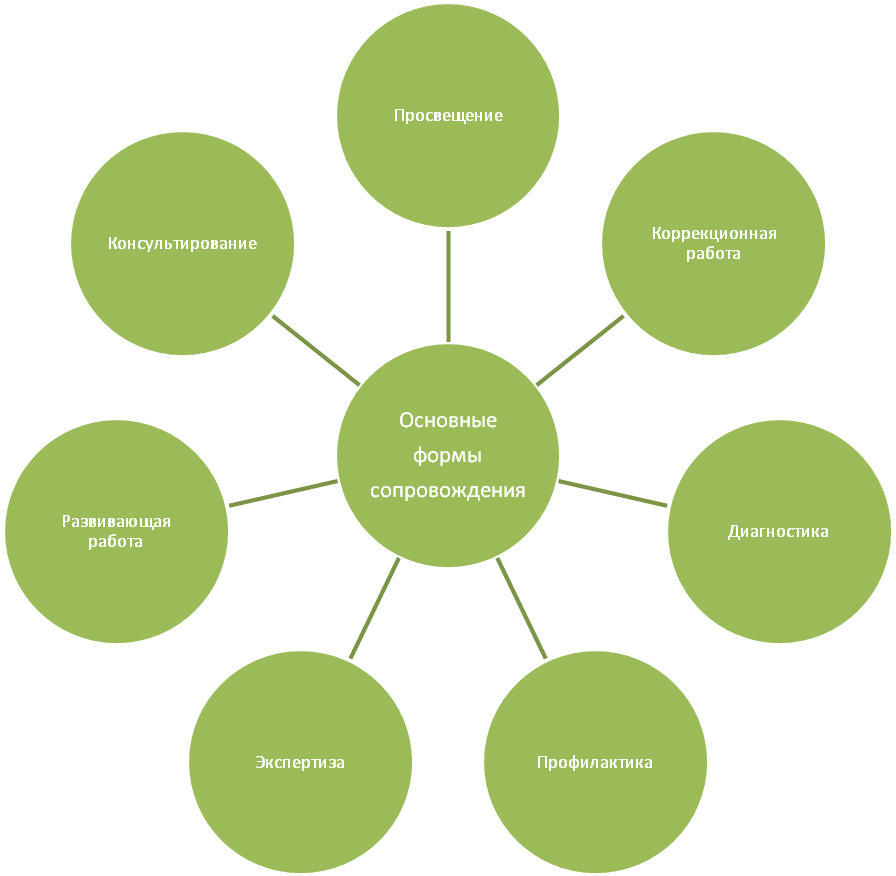 План работы психолого-медико-педагогического консилиума (ПМПк) МБОУ «Кисловская СОШ» Томского районаЦель: создание целостной системы сопровождения, обеспечивающей оптимальные условия для обучения детей с ограниченными возможностями здоровья в соответствии с их возрастными и индивидуальными особенностями, уровнем актуального развития, состоянием физического и психического здоровья.Основные задачи ПМПкСвоевременное выявление и ранняя (с первых дней пребывания ребёнка в образовательном учреждении) диагностика отклонений в развитии.  Профилактика физических, интеллектуальных и эмоционально-личностных перегрузок и срывов ребёнка.  Выявление резервных возможностей развития ребёнка.  Определение характера, продолжительности и эффективности специальной (коррекционной) помощи в рамках имеющихся в данном образовательном учреждении возможностей.  Подготовка и ведение документации, отражающей уровень актуального развития ребёнка, динамику его состояния, уровень успешности. Перспективное планирование коррекционно-развивающей работы, оценка её эффективности. Организация взаимодействия между педагогическим составом образовательного учреждения и специалистами, участвующими в деятельности ПМПк.   Основные функции ПМПкПроведение углублённого психолого-медико-педагогического изучения ребёнка на протяжении всего периода его обучения в школе.  Диагностика и выявление индивидуальных особенностей личности, программирование возможностей её коррекции.  Обеспечение общей и индивидуальной коррекционно-развивающей направленности учебно-воспитательного процесса.  Предупреждение психофизиологических перегрузок, эмоциональных срывов.  Создание климата психологического комфорта для всех участников педагогического процесс.Направления работы школьного ПМПк:диагностическое;консультативное;психолого-медико-педагогическое сопровождение;экспертное;организационно-методическое.Заседания ПМПк МБОУ «Кисловская СОШ» Томского района в 2018 – 2019 учебном годуПлан работы логопедического пункта МБОУ «Кисловская СОШ» Томского районаЦели и задачи:коррекция нарушений в развитии устной и письменной речи обучающихся;своевременное предупреждение и преодоление трудностей в освоении обучающимися общеобразовательных программ;разъяснение специальных знаний по логопедии среди педагогов, родителей (законных представителей)3.2.3 Финансово-экономические условия реализации образовательной программы основного общего образованияФинансовое обеспечение реализации основной образовательной программы основного общего образования опирается на исполнение расходных обязательств, обеспечивающих конституционное право граждан на бесплатное и общедоступное общее образование. Объём действующих расходных обязательств отражается в задании учредителя по оказанию государственных (муниципальных) образовательных услуг в соответствии с требованиями федеральных государственных образовательных стандартов общего образования.3.2.4. Материально-технические условия реализации основной образовательной программыШкола располагается в трехэтажном здании кирпичного исполнения общей площадью 3181 м2. Занятия проводятся в две смены. Помещения и участки соответствуют государственным санитарно-эпидемиологическим требованиям к устройству, правилам и нормативам работы общеобразовательных учреждений СанПиН 2.4.2.2821-10. Территория школы оборудована видеонаблюдением, наружным освещением, пешеходными дорожками и подъездными путями, ограждением, наружным и внутренним видеонаблюдением. Здание школы оснащено современными системами жизнеобеспечения:- централизованным горячим отоплением;	- вентиляцией;- узлом учета и регулирования тепловой энергии;- горячим и холодным  водоснабжением;- системой противопожарной сигнализации и оповещения людей о пожаре;- системой охранной сигнализации;- «тревожной» кнопкой вызова вневедомственной охраны;- локальной компьютерной сетью;- подключение к Интернет – оптоволоконная линия.Для организации образовательного процесса и проведения внеурочной деятельности школа располагает следующей материально-технической базой:─ В общешкольную локальную сеть объединены  24 компьютеров, находящихся в кабинетах педагогов, все они подключены к сети Интернет. Общее количество компьютеров, (включая ноутбуки) в компьютерном классе на конец 2017-2018 учебного года составляет 20 шт.  Оснащенность учреждения компьютерным оборудованием в соответствии с требованиями к оснащению образовательного процесса (письмо Минобрнауки РФ от 01.04.2005 № 03-417) составляет 100%.─ Занятия по заявленным образовательным программам проводятся в 23 учебных кабинетах,   спортивном зале, спортивной площадке  и мастерских.Кабинет обслуживающего труда содержательно наполнен, имеющееся оборудование в рабочем состоянии. Имеется все необходимое для ведения образовательного процесса. Оснащенность 100%.Совмещённые  мастерские (слесарная и столярная) оборудованы в полном объеме в соответствии с требованиями реализуемых образовательных программ. Оснащенность техническим оборудованием составляет 100%.─ Для проведения занятий по физической культуре используются спортивном зале, спортивно – игровая площадка, стадион. Спортивный зал  оборудован  в соответствии с требованиями. Оснащенность учебного процесса – 100 %.─Для организации и ведения дополнительного образовательного процесса используются: библиотека, актовый зал   оборудованные в соответствии с требованиями. Имеется аудио-видео техника. Оснащенность - 100% .Дополнительно представлены кабинет педагога-психолога,  учителя-логопеда.Все учебные кабинеты оснащены, мультимедиа проекторами, автоматизированными рабочими местами  для педагогов, необходимой учебно-материальной базой в соответствии с требованиями реализуемых программ, в кабинеты начальной школы дополнительно оборудованы интерактивными досками.Кабинет начальных классов – 8 шт., оснащенность 100%. Кабинет физики (с лаборантской) – 1 шт., кабинет химии (с лаборантской) – 1 шт., кабинет биология (с лаборантской) – 1 шт., кабинет истории  (с лаборантской) – 1 шт., содержательно наполнены полностью: автоматизированные рабочие места для педагогов; современное демонстрационное, лабораторное оборудование, оснащенность 80 %. Кабинет географии – 1 шт. Кабинет русского языка – 3 шт. Кабинет математики – 2 шт. Кабинет иностранного языка – 2 шт., (английский и немецкий), имеется аудио-видеотехника. Оснащенность 80%. Кабинет информатики – 1 шт., оснащенность современной оргтехникой составляет100 %.  Кабинет искусств – 1 шт. Обновление и пополнение материальной базы осуществляется по заявкам преподавателей в соответствии с образовательными программами согласно финансированию. Библиотека со складским помещением для учебников занимает помещение общей площадью 95,9 м2.В школьной библиотеке выделены следующие зоны: 1. Абонемент. 2. 3 компьютера для читателей.3. Административная зона (рабочее место библиотекаря, оборудованное 1 ПК, многофункциональным устройством.Кадровые ресурсы библиотеки: библиотекарь – 1 ставка.Общее количество единиц хранения фонда библиотеки на бумажных носителях 15 000 экземпляров. Фонд учебной литературы составляют 6 700 экземпляров учебников и учебных пособий. Фонд учебников комплектуется согласно Федеральному перечню учебников, рекомендуемых и допущенных министерством образования и науки Российской Федерации. Одним из наиболее важных качественных показателей библиотеки является обновление фонда. Обновление фонда учебников за три года составило 57 %, процент обеспеченности составил 80 % .Общеобразовательное учреждение обеспечено современной информационной базой. Имеется выход в Интернет, электронная почта.Для организации питания обучающихся в школе имеется столовая с обеденным залом на 80 посадочных мест. В школе действует карточная система питания. Столовая имеет необходимое количество специализированных помещений для организации технологического процесса. Технологическим оборудованием, посудой и инвентарем столовая оснащена на 100%.Материальная база столовой и четкая организация технологического процесса позволяют организовать для учащихся и работников школы полноценное горячее питание. Результаты анализов воды, смывов и проб пищи позволяют сделать выводы о благополучном санитарно-эпидемиологическом состоянии пищеблока. За счет средств муниципалитета и области организовано компенсационное питание для льготных  категорий обучающихся 1-11 классов (112 человек). За счёт средств областного бюджета организовано питание детей с ОВЗ (50 человек).     Питьевой режим в школе осуществляется через питьевые фонтанчики, расположенные на 1 этаже школы около столовой. Здание школы оснащено необходимым количеством санузлов в соответствии с санитарными нормами. Для обеспечения медицинского обслуживания школа располагает медицинским кабинетом. Медицинский кабинет укомплектован  на 90% специализированной мебелью, оборудованием в соответствии с нормативным перечнем оборудования для проведения медицинских осмотров, прививок, оказания первой медицинской помощи. Оценка материально-технических условий реализации ООП ОООХарактеристика оснащения предметных кабинетов (наличие и потребность необходимого оборудования, учебно-методических материалов) 3.2.5 Информационно-методические условия реализации основной образовательной программы основного общего образованияВ соответствии с требованиями Стандарта информационно-методические условия реализации основной образовательной программы общего образования обеспечиваются современной информационно-образовательной средой.Создаваемая в школе ИОС, строится в соответствии со следующей иерархией:единая информационно-образовательная среда страны, единая информационно-образовательная среда региона, информационно-образовательная среда образовательного учреждения, предметная информационно-образовательная среда, информационно-образовательная среда УМК, информационно-образовательная среда компонентов УМК, информационно-образовательная среда элементов УМК. Основными элементами ИОС являются:информационно-образовательные ресурсы в виде печатной продукции; информационно-образовательные ресурсы на сменных оптических носителях; информационно-образовательные ресурсы сети Интернет; вычислительная и информационно-телекоммуникационная инфраструктура; прикладные программы, в том числе поддерживающие администрирование и финансово-хозяйственную деятельность образовательного учреждения (бухгалтерский учет, делопроизводство, кадры и т.д.). Оборудование отвечает современным требованиям и обеспечивает использование ИКТ: в учебной деятельности; во внеурочной деятельности; в исследовательской и проектной деятельности; при измерении, контроле и оценке результатов образования; в административной деятельности, включая дистанционное взаимодействие всех участников образовательного процесса, в том числе, в рамках дистанционного образования, а также дистанционное взаимодействие образовательного учреждения с другими организациями социальной сферы и органами управленияУчебно-методическое и информационное оснащение образовательного процесса обеспечивает возможность:реализации индивидуальных образовательных планов обучающихся, осуществления их самостоятельной образовательной деятельности;ввода русского и иноязычного текста, распознавания сканированного текста; создания текста на основе расшифровки аудиозаписи; использования средств орфографического и синтаксического контроля русского текста и текста на иностранном языке; редактирования и структурирования текста средствами текстового редакторазаписи и обработки изображения (включая микроскопические, телескопические и спутниковые изображения) и звука при фиксации явлений в природе и обществе, хода образовательного процесса; переноса информации с нецифровых носителей (включая трёхмерные объекты) в цифровую среду (оцифровка, сканирование);создания и использования диаграмм различных видов (алгоритмических, концептуальных, классификационных, организационных, хронологических, родства и др.), специализированных географических (в ГИС) и исторических карт; создания виртуальных геометрических объектов, графических сообщений с проведением рукой произвольных линий;организации сообщения в виде линейного или включающего ссылки сопровождения выступления, сообщения для самостоятельного просмотра, в том числе видеомонтажа и озвучивания видеосообщений;выступления с аудио-, видео- и графическим экранным сопровождением;вывода информации на бумагу и т. п. и в трёхмерную материальную среду (печать);информационного подключения к локальной сети и глобальной сети Интернет, входа в информационную среду учреждения, в том числе через Интернет, размещения гипермедиа сообщений в информационной среде школы;поиска и получения информации;использования источников информации на бумажных и цифровых носителях (в том числе в справочниках, словарях, поисковых системах);вещания (подкастинга), использования носимых аудиовидеоустройств для учебной деятельности на уроке и вне урока;общения в Интернете, взаимодействия в социальных группах и сетях, участия в форумах, групповой работы над сообщениями (вики);создания и заполнения баз данных, в том числе определителей; наглядного представления и анализа данных;занятий по изучению правил дорожного движения с использованием игр, оборудования, а также компьютерных тренажёров;размещения продуктов познавательной, учебно-исследовательской и проектной деятельности обучающихся в информационно-образовательной среде образовательного учреждения;выпуска школьных печатных изданий, работы школьного телевидения.Все указанные виды деятельности  обеспечены расходными материалами.3.2.6 Механизмы достижения целевых ориентиров в системе условийИнтегративным результатом выполнения требований основной образовательной программы образовательной организации является создание и поддержание развивающей образовательной среды, адекватной задачам достижения личностного, социального, познавательного (интеллектуального), коммуникативного, эстетического, физического, трудового развития обучающихся. Созданные в образовательной организации, реализующей ООП ООО, условия:соответствуют требованиям ФГОС ООО;обеспечивают достижение планируемых результатов освоения основной образовательной программы образовательной организации и реализацию предусмотренных в ней образовательных программ;учитывают особенности образовательной организации, ее организационную структуру, запросы участников образовательного процесса;предоставляют возможность взаимодействия с социальными партнерами, использования ресурсов социума, в том числе и сетевого взаимодействия.В соответствии с требованиями ФГОС ООО раздел основной образовательной программы образовательной организации, характеризующий систему условий, содержит:описание кадровых, психолого-педагогических, финансово-экономических, материально-технических, информационно-методических условий и ресурсов;обоснование необходимых изменений в имеющихся условиях в соответствии с целями и приоритетами ООП ООО образовательной организации;механизмы достижения целевых ориентиров в системе условий;сетевой график (дорожную карту) по формированию необходимой системы условий;систему оценки условий.Система условий реализации ООП образовательной организации базируется на результатах проведенной в ходе разработки программы комплексной аналитико-обобщающей и прогностической работы, включающей:анализ имеющихся в образовательной организации условий и ресурсов реализации основной образовательной программы основного общего образования;установление степени их соответствия требованиям ФГОС, а также целям и задачам основной образовательной программы образовательной организации, сформированным с учетом потребностей всех участников образовательного процесса;выявление проблемных зон и установление необходимых изменений в имеющихся условиях для приведения их в соответствие с требованиями ФГОС;разработку с привлечением всех участников образовательного процесса и возможных партнеров механизмов достижения целевых ориентиров в системе условий;разработку сетевого графика (дорожной карты) создания необходимой системы условий;разработку механизмов мониторинга, оценки и коррекции реализации промежуточных этапов разработанного графика (дорожной карты).3.2.7 Сетевой график (дорожная карта) по формированию необходимой системы условийРассмотрена и принята на заседании педагогического совета МБОУ «Кисловская СОШ» Томского района, протокол № 11 от «16» октября 2018 г.Директор школы: ____________ /Мусабеков О.Ж.                  СОГЛАСОВАНОПредседатель управляющего совета МБОУ «Кисловская СОШ» Томского района_________/Дердиященко Н.В.«12» октября 2018 г.УТВЕРЖДЕНОприказом по МБОУ «Кисловская СОШ» Томского района от «19» октября, № 244/1Директор школы: __________/Мусабеков О.Ж.Личностные УУДВедущий учебный предметЭлементыФрагментыКлассыКлассыКлассыКлассыКлассыЛичностные УУДВедущий учебный предметЭлементыФрагменты56789Российская гражданская идентичность1.1.Российская гражданская идентичностьИсторияЛитератураОбществознаниеОБЖ патриотизм Знать героев России (К)12345Российская гражданская идентичность1.1.Российская гражданская идентичностьИсторияЛитератураОбществознаниеОБЖ патриотизм Чувствовать любовь к Родине, ответственность за свою страну (Ц)12345Российская гражданская идентичность1.1.Российская гражданская идентичностьИсторияЛитератураОбществознаниеОБЖ патриотизм  Проявлять способность защищать родину, отстаивать ее интересы (Д)12345Российская гражданская идентичность1.1.Российская гражданская идентичностьИстория уважение к Отечеству, к прошлому и настоящему многонационального народа России,  Знать историю своей страны(К)12345Российская гражданская идентичность1.1.Российская гражданская идентичностьИстория уважение к Отечеству, к прошлому и настоящему многонационального народа России,  Уважать историю России, историю народов России, внесших вклад в становление российской государственности (Ц)12345Российская гражданская идентичность1.1.Российская гражданская идентичностьИстория уважение к Отечеству, к прошлому и настоящему многонационального народа России,  Проявлять толерантность культуре, традициям народов России (Д)12345Российская гражданская идентичность1.1.Российская гражданская идентичностьОбществознаниеОБЖчувство ответственности и долга перед Родиной, Иметь представление о российском законодательстве (К)12345Российская гражданская идентичность1.1.Российская гражданская идентичностьОбществознаниеОБЖчувство ответственности и долга перед Родиной, Уважать законы своего государства (Ц)12345Российская гражданская идентичность1.1.Российская гражданская идентичностьОбществознаниеОБЖчувство ответственности и долга перед Родиной, Проявлять способность исполнять законы (Д)12345Российская гражданская идентичность1.1.Российская гражданская идентичностьИсторияидентификация себя в качестве гражданина России, Знать историю своей семьи(К)12345Российская гражданская идентичность1.1.Российская гражданская идентичностьИсторияидентификация себя в качестве гражданина России, Уважать представителей семьи в истории страны(Ц)12345Российская гражданская идентичность1.1.Российская гражданская идентичностьИсторияидентификация себя в качестве гражданина России, Способность защищать Родину, её ценности (Д)12345Российская гражданская идентичность1.1.Российская гражданская идентичностьРусский языкЛитературасубъективная значимость использования русского языка и языков народов России, Иметь представление о русском языке, его развитии, о языках народов, населяющих РФ(К)12345Российская гражданская идентичность1.1.Российская гражданская идентичностьРусский языкЛитературасубъективная значимость использования русского языка и языков народов России, Любить и уважать язык, народов населяющих РФ (Ц)12345Российская гражданская идентичность1.1.Российская гражданская идентичностьРусский языкЛитературасубъективная значимость использования русского языка и языков народов России, Правильно говорить на родном языке(Д)12345Российская гражданская идентичность1.1.Российская гражданская идентичностьРусский языкЛитератураОбществознаниеосознание и ощущение личностной сопричастности судьбе российского народаЗнать традиции, русского государства, национальные и религиозные праздники, памятные даты (К)12345Российская гражданская идентичность1.1.Российская гражданская идентичностьРусский языкЛитератураОбществознаниеосознание и ощущение личностной сопричастности судьбе российского народаПроявлять уважение к российским традициям, памятным датам(Ц)12345Российская гражданская идентичность1.1.Российская гражданская идентичностьРусский языкЛитератураОбществознаниеосознание и ощущение личностной сопричастности судьбе российского народаСоблюдать традиции, национальные и государственные праздники(Д)123451. Российская гражданская идентичность 1.2.Осознание этнической принадлежности:  знание истории, языка, культуры своего народа, своего края, основ культурного наследия народов России и человечестваРусский языкЛитератураИсторияИЗОМузыка знание истории (К)знание истории (К)123451. Российская гражданская идентичность 1.2.Осознание этнической принадлежности:  знание истории, языка, культуры своего народа, своего края, основ культурного наследия народов России и человечестваРусский языкЛитератураИсторияИЗОМузыка знание языка (К)знание языка (К)123451. Российская гражданская идентичность 1.2.Осознание этнической принадлежности:  знание истории, языка, культуры своего народа, своего края, основ культурного наследия народов России и человечестваРусский языкЛитератураИсторияИЗОМузыка знание культуры своего народа, своего края (К)знание культуры своего народа, своего края (К)123451. Российская гражданская идентичность 1.2.Осознание этнической принадлежности:  знание истории, языка, культуры своего народа, своего края, основ культурного наследия народов России и человечестваРусский языкЛитератураИсторияИЗОМузыка знание основ культурного наследия народов России и человечества (К) знание основ культурного наследия народов России и человечества (К) 123451.Российская гражданская идентичность1.3. идентичность человека с российской многонациональной культуройЛитератураИсторияИЗОМузыка идентичность человека с российской многонациональной культурой, сопричастность истории народов и государств, находившихся на территории современной России); Знать культуру и традиции русского народа (К)123451.Российская гражданская идентичность1.3. идентичность человека с российской многонациональной культуройЛитератураИсторияИЗОМузыка идентичность человека с российской многонациональной культурой, сопричастность истории народов и государств, находившихся на территории современной России); Уважать культуру русского народа (Ц)123451.Российская гражданская идентичность1.3. идентичность человека с российской многонациональной культуройЛитератураИсторияИЗОМузыка идентичность человека с российской многонациональной культурой, сопричастность истории народов и государств, находившихся на территории современной России); Проявлять способности защищать культурные ценности России, применять знания о культурном наследии России в деятельности(Д)123451.Российская гражданская идентичность1.3. идентичность человека с российской многонациональной культуройИсторияОбществознаниеинтериоризация гуманистических, демократических и традиционных ценностей многонационального российского обществаЗнать основы демократического государства, иметь представление о развитии демократии и о своих правах и обязанностях (К)123451.Российская гражданская идентичность1.3. идентичность человека с российской многонациональной культуройИсторияОбществознаниеинтериоризация гуманистических, демократических и традиционных ценностей многонационального российского обществаУважать демократические ценности (Ц)123451.Российская гражданская идентичность1.3. идентичность человека с российской многонациональной культуройИсторияОбществознаниеинтериоризация гуманистических, демократических и традиционных ценностей многонационального российского обществаПроявлять человеколюбие и гуманизм в повседневных отношениях с людьми, проявлять готовность жить по законам демократического государства (Д)123451.Российская гражданская идентичность1.3. идентичность человека с российской многонациональной культуройИсторияОсознанное, уважительное и доброжелательное отношение к истории Знать историю России (К)123451.Российская гражданская идентичность1.3. идентичность человека с российской многонациональной культуройИсторияОсознанное, уважительное и доброжелательное отношение к истории Уважать и любить историю России(Ц)123451.Российская гражданская идентичность1.3. идентичность человека с российской многонациональной культуройИсторияОсознанное, уважительное и доброжелательное отношение к истории Проявлять способность применять исторические знания в деятельности (Д)123451.Российская гражданская идентичность1.3. идентичность человека с российской многонациональной культуройЛитератураИсторияИЗОМузыка Осознанное, уважительное и доброжелательное отношение к культуреИметь представления о развитии мировой культуры (К)123451.Российская гражданская идентичность1.3. идентичность человека с российской многонациональной культуройЛитератураИсторияИЗОМузыка Осознанное, уважительное и доброжелательное отношение к культуреУважительно относиться к культуре народов мира (Ц)123451.Российская гражданская идентичность1.3. идентичность человека с российской многонациональной культуройЛитератураИсторияИЗОМузыка Осознанное, уважительное и доброжелательное отношение к культуреПроявлять терпимость в отношении представителей разных культур (Д)123451.Российская гражданская идентичность1.3. идентичность человека с российской многонациональной культуройЛитератураИсторияИЗООсознанное, уважительное и доброжелательное отношение к религии Иметь представление о мировых религиях, знать историю их развития(К)123451.Российская гражданская идентичность1.3. идентичность человека с российской многонациональной культуройЛитератураИсторияИЗООсознанное, уважительное и доброжелательное отношение к религии Уважать чувства верующих (Ц)123451.Российская гражданская идентичность1.3. идентичность человека с российской многонациональной культуройЛитератураИсторияИЗООсознанное, уважительное и доброжелательное отношение к религии Проявлять толерантность к верующим людям(Д)123451.Российская гражданская идентичность1.3. идентичность человека с российской многонациональной культуройЛитератураИсторияИЗООсознанное, уважительное и доброжелательное отношение к традициям Иметь представление о традиция народов России(К)123451.Российская гражданская идентичность1.3. идентичность человека с российской многонациональной культуройЛитератураИсторияИЗООсознанное, уважительное и доброжелательное отношение к традициям Проявлять уважение к народам России(Ц)123451.Российская гражданская идентичность1.3. идентичность человека с российской многонациональной культуройЛитератураИсторияИЗООсознанное, уважительное и доброжелательное отношение к традициям Беречь традиции, использовать их в жизни (Д)123451.Российская гражданская идентичность1.3. идентичность человека с российской многонациональной культуройРусский языкЛитератураИсторияОсознанное, уважительное и доброжелательное отношение к языкамЗнать о языковом многообразии России(К)123451.Российская гражданская идентичность1.3. идентичность человека с российской многонациональной культуройРусский языкЛитератураИсторияОсознанное, уважительное и доброжелательное отношение к языкамУважать родной язык и язык народов России(Ц)123451.Российская гражданская идентичность1.3. идентичность человека с российской многонациональной культуройРусский языкЛитератураИсторияОсознанное, уважительное и доброжелательное отношение к языкамПравильно говорить на родном языке, беречь его, проявлять толерантность к верующим людям (Д)123452.Готовность и способность учащихся к саморазвитию и самообразованию. 2.1. Готовность и способность учащихся к саморазвитию и самообразованию на основе мотивации к обучению и познаниюИнформатика Русский языкЛитератураИсторияХимия Биология ГеографияОбществознание ИЗОТехнология Физика  ФизкультураГотовность и способность   к саморазвитию на основе мотивации к обучению и познаниюИметь представление о способах и путях саморазвития(К)123452.Готовность и способность учащихся к саморазвитию и самообразованию. 2.1. Готовность и способность учащихся к саморазвитию и самообразованию на основе мотивации к обучению и познаниюИнформатика Русский языкЛитератураИсторияХимия Биология ГеографияОбществознание ИЗОТехнология Физика  ФизкультураГотовность и способность   к саморазвитию на основе мотивации к обучению и познаниюОбладать мотивацией к обучению и познанию.  (Ц)123452.Готовность и способность учащихся к саморазвитию и самообразованию. 2.1. Готовность и способность учащихся к саморазвитию и самообразованию на основе мотивации к обучению и познаниюИнформатика Русский языкЛитератураИсторияХимия Биология ГеографияОбществознание ИЗОТехнология Физика  ФизкультураГотовность и способность   к саморазвитию на основе мотивации к обучению и познаниюСамостоятельно выстраивать траекторию развития (Д)123452.Готовность и способность учащихся к саморазвитию и самообразованию. 2.1. Готовность и способность учащихся к саморазвитию и самообразованию на основе мотивации к обучению и познаниюИнформатика Русский языкЛитератураИсторияХимия Биология ГеографияОбществознание ИЗОТехнология Физика  ФизкультураГотовность и способность   к самообразованию на основе мотивации к обучению и познаниюИмеет представление о путях и способах саморазвития(К)123452.Готовность и способность учащихся к саморазвитию и самообразованию. 2.1. Готовность и способность учащихся к саморазвитию и самообразованию на основе мотивации к обучению и познаниюИнформатика Русский языкЛитератураИсторияХимия Биология ГеографияОбществознание ИЗОТехнология Физика  ФизкультураГотовность и способность   к самообразованию на основе мотивации к обучению и познаниюОбладать мотивацией к обучению и познанию.  (Ц)123452.Готовность и способность учащихся к саморазвитию и самообразованию. 2.1. Готовность и способность учащихся к саморазвитию и самообразованию на основе мотивации к обучению и познаниюИнформатика Русский языкЛитератураИсторияХимия Биология ГеографияОбществознание ИЗОТехнология Физика  ФизкультураГотовность и способность   к самообразованию на основе мотивации к обучению и познаниюСамостоятельно осуществлять  саморазвитие(Д)123452.2. Готовность и способность осознанному выбору и построению дальнейшей индивидуальной траектории образования на базе ориентировки в мире профессий и профессиональных предпочтений, с учетом устойчивых познавательных интересовИнформатика Русский языкЛитератураИсторияХимия Биология ГеографияОбществознание ИЗОТехнология Физика  ФизкультураГотовность и способность к осознанному выбору с учетом устойчивых познавательных интересовИметь представление о своих познавательных интересах (К)123452.2. Готовность и способность осознанному выбору и построению дальнейшей индивидуальной траектории образования на базе ориентировки в мире профессий и профессиональных предпочтений, с учетом устойчивых познавательных интересовИнформатика Русский языкЛитератураИсторияХимия Биология ГеографияОбществознание ИЗОТехнология Физика  ФизкультураГотовность и способность к осознанному выбору с учетом устойчивых познавательных интересовОбладать мотивацией к осознанному выбору (Ц)123452.2. Готовность и способность осознанному выбору и построению дальнейшей индивидуальной траектории образования на базе ориентировки в мире профессий и профессиональных предпочтений, с учетом устойчивых познавательных интересовИнформатика Русский языкЛитератураИсторияХимия Биология ГеографияОбществознание ИЗОТехнология Физика  ФизкультураГотовность и способность к осознанному выбору с учетом устойчивых познавательных интересовУмеет  осуществлять осознанный выбор образовательной траектории (Д)123452.2. Готовность и способность осознанному выбору и построению дальнейшей индивидуальной траектории образования на базе ориентировки в мире профессий и профессиональных предпочтений, с учетом устойчивых познавательных интересовИнформатика Русский языкЛитератураИсторияХимия Биология ГеографияОбществознание ИЗОТехнология Физика  ФизкультураГотовность и способность  к построению дальнейшей индивидуальной траектории образования на базе ориентировки в мире профессий и профессиональных предпочтенийИметь представление о современных профессиях (К)123452.2. Готовность и способность осознанному выбору и построению дальнейшей индивидуальной траектории образования на базе ориентировки в мире профессий и профессиональных предпочтений, с учетом устойчивых познавательных интересовИнформатика Русский языкЛитератураИсторияХимия Биология ГеографияОбществознание ИЗОТехнология Физика  ФизкультураГотовность и способность  к построению дальнейшей индивидуальной траектории образования на базе ориентировки в мире профессий и профессиональных предпочтенийПроявляет уважение к различным профессиям (Ц)123452.2. Готовность и способность осознанному выбору и построению дальнейшей индивидуальной траектории образования на базе ориентировки в мире профессий и профессиональных предпочтений, с учетом устойчивых познавательных интересовИнформатика Русский языкЛитератураИсторияХимия Биология ГеографияОбществознание ИЗОТехнология Физика  ФизкультураГотовность и способность  к построению дальнейшей индивидуальной траектории образования на базе ориентировки в мире профессий и профессиональных предпочтенийВладеет способностью сделать выбор по средствам профессиональных проб,  осуществлять осознанный выбор образовательной траектории в соответствие с профпробами (Д)123453. Развитое моральное сознание3.1.  компетентность в решении моральных проблем на основе личностного выбора ОбществознаниеОБЖИсторияЛитература компетентность в решении моральных проблем на основе личностного выбораИмеет представление о моральных нормах (К)123453. Развитое моральное сознание3.1.  компетентность в решении моральных проблем на основе личностного выбора ОбществознаниеОБЖИсторияЛитература компетентность в решении моральных проблем на основе личностного выбораУмеет делать выбор в решении моральных проблем на основе личностного выбора (Ц)123453. Развитое моральное сознание3.1.  компетентность в решении моральных проблем на основе личностного выбора ОбществознаниеОБЖИсторияЛитература компетентность в решении моральных проблем на основе личностного выбораВладеет социальным опытом в решении моральных проблем на основе личностного выбора (Д)123453. Развитое моральное сознание3.2 Формирование нравственных чувств и нравственного поведения, осознанного и ответственного отношения к собственным поступкамЛитература ОбществознаниеФормирование нравственных чувств и нравственного поведенияИмеет представление о нравственных чувствах и нормах  поведения(К)123453. Развитое моральное сознание3.2 Формирование нравственных чувств и нравственного поведения, осознанного и ответственного отношения к собственным поступкамЛитература ОбществознаниеФормирование нравственных чувств и нравственного поведенияУмеет делать выбор норм  нравственного поведения (Ц)123453. Развитое моральное сознание3.2 Формирование нравственных чувств и нравственного поведения, осознанного и ответственного отношения к собственным поступкамЛитература ОбществознаниеФормирование нравственных чувств и нравственного поведенияПонимает и применяет нравственные чувства и нормы нравственного поведения  в повседневной жизни (Д)123453. Развитое моральное сознание3.2 Формирование нравственных чувств и нравственного поведения, осознанного и ответственного отношения к собственным поступкамЛитература Обществознаниеосознанного и ответственного отношения к собственным поступкамИмеет представления о правилах поведения в обществе(К)123453. Развитое моральное сознание3.2 Формирование нравственных чувств и нравственного поведения, осознанного и ответственного отношения к собственным поступкамЛитература Обществознаниеосознанного и ответственного отношения к собственным поступкамУмеет  осознанно  и ответственно  отношения к собственным поступкам (Ц)123453. Развитое моральное сознание3.2 Формирование нравственных чувств и нравственного поведения, осознанного и ответственного отношения к собственным поступкамЛитература Обществознаниеосознанного и ответственного отношения к собственным поступкамВладеет социальным опытом ответственно  отношения к собственным поступкам  и поступкам других людей (Д)123453.Развитое моральное сознание 3.3.Способность к нравственному самосовершенствованию; веротерпимость, уважительное отношение к религиозным чувствам, взглядам людей или их отсутствиюЛитература ОбществознаниеСпособность к нравственному самосовершенствованию Имеет представления о нравственном совершенствовании (К)123453.Развитое моральное сознание 3.3.Способность к нравственному самосовершенствованию; веротерпимость, уважительное отношение к религиозным чувствам, взглядам людей или их отсутствиюЛитература ОбществознаниеСпособность к нравственному самосовершенствованию Умеет  осознанно  и ответственно  отношения к собственным поступкам (Ц)123453.Развитое моральное сознание 3.3.Способность к нравственному самосовершенствованию; веротерпимость, уважительное отношение к религиозным чувствам, взглядам людей или их отсутствиюЛитература ОбществознаниеСпособность к нравственному самосовершенствованию Владеет способностью к самосовершенствованию  (Д)123453.Развитое моральное сознание 3.3.Способность к нравственному самосовершенствованию; веротерпимость, уважительное отношение к религиозным чувствам, взглядам людей или их отсутствиюЛитература Обществознаниеверотерпимость, уважительное отношение к религиозным чувствам, взглядам людей или их отсутствиюИметь представление о мировых религиях, знать историю их развития(К)123453.Развитое моральное сознание 3.3.Способность к нравственному самосовершенствованию; веротерпимость, уважительное отношение к религиозным чувствам, взглядам людей или их отсутствиюЛитература Обществознаниеверотерпимость, уважительное отношение к религиозным чувствам, взглядам людей или их отсутствиюУмеет уважать чувства верующих (Ц)123453.Развитое моральное сознание 3.3.Способность к нравственному самосовершенствованию; веротерпимость, уважительное отношение к религиозным чувствам, взглядам людей или их отсутствиюЛитература Обществознаниеверотерпимость, уважительное отношение к религиозным чувствам, взглядам людей или их отсутствиюПроявлять толерантность к чувствам верующих людей (Д)123453.Развитое моральное сознание 3.4. Знание основных норм морали, нравственных, духовных идеалов, хранимых в культурных традициях народов РоссииЛитература ОбществознаниеЗнание основных норм моралиИмеет представление о моральных нормах (К)123453.Развитое моральное сознание 3.4. Знание основных норм морали, нравственных, духовных идеалов, хранимых в культурных традициях народов РоссииЛитература ОбществознаниеЗнание основных норм моралиУмеет делать выбор в решении моральных проблем на основе личностного выбора (Ц)123453.Развитое моральное сознание 3.4. Знание основных норм морали, нравственных, духовных идеалов, хранимых в культурных традициях народов РоссииЛитература ОбществознаниеЗнание основных норм моралиВладеет социальным опытом в решении моральных проблем на основе личностного выбора (Д)123453.Развитое моральное сознание 3.4. Знание основных норм морали, нравственных, духовных идеалов, хранимых в культурных традициях народов РоссииЛитература ОбществознаниеЗнание основных нравственных, духовных идеалов, хранимых в культурных традициях народов РоссииИметь представления об основных нравственных и духовных идеалах  (К)123453.Развитое моральное сознание 3.4. Знание основных норм морали, нравственных, духовных идеалов, хранимых в культурных традициях народов РоссииЛитература ОбществознаниеЗнание основных нравственных, духовных идеалов, хранимых в культурных традициях народов РоссииУважительно относиться к культуре и традициям  народов России (Ц)123453.Развитое моральное сознание 3.4. Знание основных норм морали, нравственных, духовных идеалов, хранимых в культурных традициях народов РоссииЛитература ОбществознаниеЗнание основных нравственных, духовных идеалов, хранимых в культурных традициях народов РоссииПроявлять терпимость к культуре, нравственным и духовным  идеалам    представителей разных культур (Д)123454. Целостное мировоззрение4,1Сформированность, соответствующего современному уровню развития науки и общественной практики, учитывающего социальное, культурное, языковое, духовное многообразие современного мира.Химия Биология ГеографияОбществознание Физика  целостное мировоззрение, соответствующего современному уровню развития науки и общественной практикиИметь представление о современном уровне развития науки(К)123454. Целостное мировоззрение4,1Сформированность, соответствующего современному уровню развития науки и общественной практики, учитывающего социальное, культурное, языковое, духовное многообразие современного мира.Химия Биология ГеографияОбществознание Физика  целостное мировоззрение, соответствующего современному уровню развития науки и общественной практикиУважительно относиться к научным знаниям(Ц)123454. Целостное мировоззрение4,1Сформированность, соответствующего современному уровню развития науки и общественной практики, учитывающего социальное, культурное, языковое, духовное многообразие современного мира.Химия Биология ГеографияОбществознание Физика  целостное мировоззрение, соответствующего современному уровню развития науки и общественной практикиВладеет опытом использования научных знаний в повседневной жизни  (Д)123454. Целостное мировоззрение4,1Сформированность, соответствующего современному уровню развития науки и общественной практики, учитывающего социальное, культурное, языковое, духовное многообразие современного мира.ОбществознаниеЛитература История География целостное мировоззрение, учитывающее социальное многообразие современного мираИметь представление о социальном многообразии современного мира, о социальных связях, о глобализации(К)123454. Целостное мировоззрение4,1Сформированность, соответствующего современному уровню развития науки и общественной практики, учитывающего социальное, культурное, языковое, духовное многообразие современного мира.ОбществознаниеЛитература История География целостное мировоззрение, учитывающее социальное многообразие современного мираПринимать и понимать многообразие мира людей, уметь ориентироваться в социуме  (Ц)123454. Целостное мировоззрение4,1Сформированность, соответствующего современному уровню развития науки и общественной практики, учитывающего социальное, культурное, языковое, духовное многообразие современного мира.ОбществознаниеЛитература История География целостное мировоззрение, учитывающее социальное многообразие современного мираПринимать участие   в общественной жизни школы и ближайшего социального окружения, общественно-полезной деятельности(Д)123454. Целостное мировоззрение4,1Сформированность, соответствующего современному уровню развития науки и общественной практики, учитывающего социальное, культурное, языковое, духовное многообразие современного мира.ЛитератураИстория ИЗОТехнология Музыкацелостное мировоззрение, учитывающее культурное многообразие современного мираИметь представления об основных культурных ценностях (К)123454. Целостное мировоззрение4,1Сформированность, соответствующего современному уровню развития науки и общественной практики, учитывающего социальное, культурное, языковое, духовное многообразие современного мира.ЛитератураИстория ИЗОТехнология Музыкацелостное мировоззрение, учитывающее культурное многообразие современного мираУважительно относиться к культуре и традициям  народов России (Ц)123454. Целостное мировоззрение4,1Сформированность, соответствующего современному уровню развития науки и общественной практики, учитывающего социальное, культурное, языковое, духовное многообразие современного мира.ЛитератураИстория ИЗОТехнология Музыкацелостное мировоззрение, учитывающее культурное многообразие современного мираПроявлять терпимость к культуре, нравственным и духовным  идеалам    представителей разных культур (Д)123454. Целостное мировоззрение4,1Сформированность, соответствующего современному уровню развития науки и общественной практики, учитывающего социальное, культурное, языковое, духовное многообразие современного мира.Русский язык Английский языкцелостное мировоззрение, учитывающее языковое многообразие современного мираЗнать о языковом многообразии  (К)123454. Целостное мировоззрение4,1Сформированность, соответствующего современному уровню развития науки и общественной практики, учитывающего социальное, культурное, языковое, духовное многообразие современного мира.Русский язык Английский языкцелостное мировоззрение, учитывающее языковое многообразие современного мираУважать родной язык и язык других народов (Ц)123454. Целостное мировоззрение4,1Сформированность, соответствующего современному уровню развития науки и общественной практики, учитывающего социальное, культурное, языковое, духовное многообразие современного мира.Русский язык Английский языкцелостное мировоззрение, учитывающее языковое многообразие современного мираПравильно говорить на родном языке, беречь его, проявлять толерантность к  языку других народов (Д)123454. Целостное мировоззрение4,1Сформированность, соответствующего современному уровню развития науки и общественной практики, учитывающего социальное, культурное, языковое, духовное многообразие современного мира.целостное мировоззрение, учитывающее духовное многообразие современного мираИметь представления об основных нравственных и духовных идеалах  (К)123454. Целостное мировоззрение4,1Сформированность, соответствующего современному уровню развития науки и общественной практики, учитывающего социальное, культурное, языковое, духовное многообразие современного мира.целостное мировоззрение, учитывающее духовное многообразие современного мираУважительно относиться к мировой культуре   (Ц)123454. Целостное мировоззрение4,1Сформированность, соответствующего современному уровню развития науки и общественной практики, учитывающего социальное, культурное, языковое, духовное многообразие современного мира.целостное мировоззрение, учитывающее духовное многообразие современного мираПроявлять терпимость к культуре, нравственным и духовным  идеалам    представителей разных культур (Д)123455.Сформированность ценности здорового и безопасного образа жизни 5.1. Ценности здорового и безопасного образа жизниОБЖФизкультураценности здорового и безопасного образа жизниИметь представление о здоровом и безопасном образе жизни, потребности в физическом самосовершенствовании,  вреде вредных привычках, о здоровом питании; о рациональном режиме труда и отдыха; о соблюдении правил личной гигиены (К)123455.Сформированность ценности здорового и безопасного образа жизни 5.1. Ценности здорового и безопасного образа жизниОБЖФизкультураценности здорового и безопасного образа жизниПонимание морально-нравственных установок, личностных качеств, определяющих здоровьесберегающий и безопасный стиль поведения (Ц)123455.Сформированность ценности здорового и безопасного образа жизни 5.1. Ценности здорового и безопасного образа жизниОБЖФизкультураценности здорового и безопасного образа жизниПрименять в повседневной жизни все возможные ресурсы для сохранения и укрепления здоровья (Д)123455. Сформированность ценности здорового и безопасного образа жизни 5.2. интериоризация правил индивидуального и коллективного безопасного поведения в чрезвычайных ситуациях, угрожающих жизни и здоровью людейОБЖФизкультураЭкологияГеографияИинтериоризация правил индивидуального и коллективного безопасного поведения в чрезвычайных ситуациях, угрожающих жизни и здоровью людейИметь представление о безопасном поведении, способствующем  предотвращению отрицательных  влияний на здоровье факторов микро- и макросреды  среды,  понимание рисков и угроз современного мира (К)123455. Сформированность ценности здорового и безопасного образа жизни 5.2. интериоризация правил индивидуального и коллективного безопасного поведения в чрезвычайных ситуациях, угрожающих жизни и здоровью людейОБЖФизкультураЭкологияГеографияИинтериоризация правил индивидуального и коллективного безопасного поведения в чрезвычайных ситуациях, угрожающих жизни и здоровью людейпонимание влияния социально-экономических процессов на состояние природной и социальной среды; приобретение опыта эколого-направленной деятельности, знание правил и владение навыками поведения в опасных и чрезвычайных ситуациях природного, социального и техногенного характера (Ц)123455. Сформированность ценности здорового и безопасного образа жизни 5.2. интериоризация правил индивидуального и коллективного безопасного поведения в чрезвычайных ситуациях, угрожающих жизни и здоровью людейОБЖФизкультураЭкологияГеографияИинтериоризация правил индивидуального и коллективного безопасного поведения в чрезвычайных ситуациях, угрожающих жизни и здоровью людейПрименение опыта эколого-направленной деятельности в повседневной жизни, владение умением сохранять эмоциональную устойчивость в опасных и чрезвычайных ситуациях, а также навыками оказания первой помощи пострадавшим; умение действовать индивидуально и в группе в опасных и чрезвычайных ситуациях (Д) 123455. Сформированность ценности здорового и безопасного образа жизни5.3. Интериоризация правил поведения на транспорте и на дорогахОБЖФизкультураИнтериоризация правил поведения на транспорте и на дорогахИметь представление о безопасном поведении в повседневной жизнедеятельности (К)123455. Сформированность ценности здорового и безопасного образа жизни5.3. Интериоризация правил поведения на транспорте и на дорогахОБЖФизкультураИнтериоризация правил поведения на транспорте и на дорогахпонимание необходимости беречь и сохранять свое здоровье как индивидуальную и общественную ценность; формирование убеждения в необходимости безопасного и здорового образа жизни (Ц)123455. Сформированность ценности здорового и безопасного образа жизни5.3. Интериоризация правил поведения на транспорте и на дорогахОБЖФизкультураИнтериоризация правил поведения на транспорте и на дорогахпонимание необходимости следовать правилам поведения на транспорте и на дорогах (Д)123456. Развитость эстетического сознания через освоение художественного наследия народов России и мира, творческой деятельности эстетического характераИсторияИЗОМузыкаЛитератураспособность понимать художественные произведения, отражающие разные этнокультурные традицииИметь представление об этнокультурных традиции(К)123456. Развитость эстетического сознания через освоение художественного наследия народов России и мира, творческой деятельности эстетического характераИсторияИЗОМузыкаЛитератураспособность понимать художественные произведения, отражающие разные этнокультурные традициихудожественные произведения, отражающие разные этнокультурные традиции(Ц)123456. Развитость эстетического сознания через освоение художественного наследия народов России и мира, творческой деятельности эстетического характераИсторияИЗОМузыкаЛитератураспособность понимать художественные произведения, отражающие разные этнокультурные традицииПринимать художественные произведения, отражающие разные этнокультурные традиции(Д)123456. Развитость эстетического сознания через освоение художественного наследия народов России и мира, творческой деятельности эстетического характераИсторияИЗОМузыкаЛитератураэстетическое, эмоционально-ценностное видение окружающего мираИметь представление об эстетическом вкусе(К)123456. Развитость эстетического сознания через освоение художественного наследия народов России и мира, творческой деятельности эстетического характераИсторияИЗОМузыкаЛитератураэстетическое, эмоционально-ценностное видение окружающего мираПонимание   системы ценностных ориентиров окружающего мира,   (К)(Ц)123456. Развитость эстетического сознания через освоение художественного наследия народов России и мира, творческой деятельности эстетического характераИсторияИЗОМузыкаЛитератураэстетическое, эмоционально-ценностное видение окружающего мираУважительное  отношение  памятникам  и  к истории культуры своего Отечества, принятие  системы ценностных ориентиров окружающего мира (Д)123456. Развитость эстетического сознания через освоение художественного наследия народов России и мира, творческой деятельности эстетического характераИсторияИЗОМузыкаЛитературасформированность основ художественной культуры обучающихся как части их общей духовной культуры, как особого способа познания жизни и средства организации общенияИметь представление о художественной культуре, как   способе познания жизни  (К)123456. Развитость эстетического сознания через освоение художественного наследия народов России и мира, творческой деятельности эстетического характераИсторияИЗОМузыкаЛитературасформированность основ художественной культуры обучающихся как части их общей духовной культуры, как особого способа познания жизни и средства организации общенияПонимание   системы ценностных ориентиров духовной культуры (Ц)123456. Развитость эстетического сознания через освоение художественного наследия народов России и мира, творческой деятельности эстетического характераИсторияИЗОМузыкаЛитературасформированность основ художественной культуры обучающихся как части их общей духовной культуры, как особого способа познания жизни и средства организации общенияУважительное  отношение  художественной культуре, принятие  системы ценностных ориентиров окружающего мира (Д)123456. Развитость эстетического сознания через освоение художественного наследия народов России и мира, творческой деятельности эстетического характераИсторияИЗОМузыкаЛитератураспособность к эмоционально-ценностному освоению мира, самовыражению и ориентации в художественном и нравственном пространстве культурыИметь представление о системе ценностей (К)123456. Развитость эстетического сознания через освоение художественного наследия народов России и мира, творческой деятельности эстетического характераИсторияИЗОМузыкаЛитератураспособность к эмоционально-ценностному освоению мира, самовыражению и ориентации в художественном и нравственном пространстве культурыПонимание   системы ценностных ориентиров окружающего мира,   (К)(Ц)123456. Развитость эстетического сознания через освоение художественного наследия народов России и мира, творческой деятельности эстетического характераИсторияИЗОМузыкаЛитератураспособность к эмоционально-ценностному освоению мира, самовыражению и ориентации в художественном и нравственном пространстве культурыУважительное  отношение  памятникам  и  к истории культуры своего Отечества, принятие  системы ценностных ориентиров окружающего мира (Д)123456. Развитость эстетического сознания через освоение художественного наследия народов России и мира, творческой деятельности эстетического характераИсторияИЗОМузыкаЛитература уважение к истории культуры своего Отечества, выраженной, в том числе в понимании красоты человекаИметь представление о системе ценностей (К)123456. Развитость эстетического сознания через освоение художественного наследия народов России и мира, творческой деятельности эстетического характераИсторияИЗОМузыкаЛитература уважение к истории культуры своего Отечества, выраженной, в том числе в понимании красоты человекаПонимание   системы ценностных ориентиров окружающего мира,   (К)(Ц)123456. Развитость эстетического сознания через освоение художественного наследия народов России и мира, творческой деятельности эстетического характераИсторияИЗОМузыкаЛитература уважение к истории культуры своего Отечества, выраженной, в том числе в понимании красоты человекаУважительное  отношение  памятникам  и  к истории культуры своего Отечества, принятие  системы ценностных ориентиров окружающего мира (Д)123456. Развитость эстетического сознания через освоение художественного наследия народов России и мира, творческой деятельности эстетического характераИсторияИЗОМузыкаЛитературапотребность в общении с художественными произведениямиИметь представление о системе ценностей (К)123456. Развитость эстетического сознания через освоение художественного наследия народов России и мира, творческой деятельности эстетического характераИсторияИЗОМузыкаЛитературапотребность в общении с художественными произведениямиПонимание   системы ценностных ориентиров окружающего мира,   (К)(Ц)123456. Развитость эстетического сознания через освоение художественного наследия народов России и мира, творческой деятельности эстетического характераИсторияИЗОМузыкаЛитературапотребность в общении с художественными произведениямиУважительное  отношение  художественной культуре, принятие  системы ценностных ориентиров окружающего мира (Д)123456. Развитость эстетического сознания через освоение художественного наследия народов России и мира, творческой деятельности эстетического характераИсторияИЗОМузыкаЛитературасформированность активного отношения к традициям художественной культуры как смысловой, эстетической и личностно-значимой ценностиИметь представление о системе ценностей (К)123456. Развитость эстетического сознания через освоение художественного наследия народов России и мира, творческой деятельности эстетического характераИсторияИЗОМузыкаЛитературасформированность активного отношения к традициям художественной культуры как смысловой, эстетической и личностно-значимой ценностиПонимание   системы ценностных ориентиров окружающего мира (Ц)123456. Развитость эстетического сознания через освоение художественного наследия народов России и мира, творческой деятельности эстетического характераИсторияИЗОМузыкаЛитературасформированность активного отношения к традициям художественной культуры как смысловой, эстетической и личностно-значимой ценностиУважительное  отношение  художественной культуре, принятие  системы ценностных ориентиров окружающего мира (Д)123457. Сформированность основ экологической культуры, соответствующей современному уровню экологического мышления, наличие опыта экологически ориентированной рефлексивно-оценочной и практической деятельности в жизненных ситуацияхЭкологияБиологияГеографияОБЖСформированность основ экологической культуры, соответствующей современному уровню экологического мышленияИметь представление о нормах и правилах экологически обоснованного взаимодействия с окружающим миром, трансформация значительной их части в привычки (К)123457. Сформированность основ экологической культуры, соответствующей современному уровню экологического мышления, наличие опыта экологически ориентированной рефлексивно-оценочной и практической деятельности в жизненных ситуацияхЭкологияБиологияГеографияОБЖСформированность основ экологической культуры, соответствующей современному уровню экологического мышленияУмение видеть и понимать прекрасное, наличие потребности в приобретении экологических знаний, потребность в общении с представителями растительного и животного мира (Ц)123457. Сформированность основ экологической культуры, соответствующей современному уровню экологического мышления, наличие опыта экологически ориентированной рефлексивно-оценочной и практической деятельности в жизненных ситуацияхЭкологияБиологияГеографияОБЖСформированность основ экологической культуры, соответствующей современному уровню экологического мышленияОвладение экологической культурой как опытом взаимодействия с окружающей средой, проявление инициативы в решении экологических проблем своего края (Д)123457. Сформированность основ экологической культуры, соответствующей современному уровню экологического мышления, наличие опыта экологически ориентированной рефлексивно-оценочной и практической деятельности в жизненных ситуацияхИсторияИЗОМузыкаЛитератураЭкологияБиологияГеографияОБЖналичие опыта экологически ориентированной рефлексивно-оценочной и практической деятельности в жизненных ситуациях Иметь представление о нормах и правилах экологически обоснованного взаимодействия с окружающим миром, трансформация значительной их части в привычки (К)12347. Сформированность основ экологической культуры, соответствующей современному уровню экологического мышления, наличие опыта экологически ориентированной рефлексивно-оценочной и практической деятельности в жизненных ситуацияхИсторияИЗОМузыкаЛитератураЭкологияБиологияГеографияОБЖУмение видеть и понимать прекрасное, наличие потребности в приобретении экологических знаний, потребность в общении с представителями растительного и животного мира (Ц)123457. Сформированность основ экологической культуры, соответствующей современному уровню экологического мышления, наличие опыта экологически ориентированной рефлексивно-оценочной и практической деятельности в жизненных ситуацияхИсторияИЗОМузыкаЛитератураЭкологияБиологияГеографияОБЖОвладение экологической культурой как опытом взаимодействия с окружающей средой, проявление инициативы в решении экологических проблем своего края (Д)12345Регулятивные УУДЭлементыЭлементыЭлементыЭлементыФрагментыКлассыКлассыКлассыКлассыКлассыРегулятивные УУДЭлементыЭлементыЭлементыЭлементыФрагменты56789Умение самостоятельно определять цели обучения, ставить и формулировать новые задачи в учебе и познавательной деятельности, развивать мотивы и интересы своей познавательной деятельности. анализировать существующие и планировать будущие образовательные результаты анализировать существующие и планировать будущие образовательные результаты анализировать существующие и планировать будущие образовательные результаты анализировать существующие и планировать будущие образовательные результаты анализировать существующие и планировать будущие образовательные результаты 12345Умение самостоятельно определять цели обучения, ставить и формулировать новые задачи в учебе и познавательной деятельности, развивать мотивы и интересы своей познавательной деятельности. идентифицировать собственные проблемы и определять главную проблему;идентифицировать собственные проблемы и определять главную проблему;идентифицировать собственные проблемы и определять главную проблему;идентифицировать собственные проблемы и определять главную проблему;идентифицировать собственные проблемы и определять главную проблему;12345Умение самостоятельно определять цели обучения, ставить и формулировать новые задачи в учебе и познавательной деятельности, развивать мотивы и интересы своей познавательной деятельности. выдвигать версии решения проблемы выдвигать версии решения проблемы выдвигать версии решения проблемы выдвигать версии решения проблемы формулировать гипотезы23455Умение самостоятельно определять цели обучения, ставить и формулировать новые задачи в учебе и познавательной деятельности, развивать мотивы и интересы своей познавательной деятельности. выдвигать версии решения проблемы выдвигать версии решения проблемы выдвигать версии решения проблемы выдвигать версии решения проблемы предвосхищать конечный результат;23455Умение самостоятельно определять цели обучения, ставить и формулировать новые задачи в учебе и познавательной деятельности, развивать мотивы и интересы своей познавательной деятельности. ставить цель деятельности на основе определенной проблемы и существующих возможностейставить цель деятельности на основе определенной проблемы и существующих возможностейставить цель деятельности на основе определенной проблемы и существующих возможностейставить цель деятельности на основе определенной проблемы и существующих возможностейставить цель деятельности на основе определенной проблемы и существующих возможностей12345Умение самостоятельно определять цели обучения, ставить и формулировать новые задачи в учебе и познавательной деятельности, развивать мотивы и интересы своей познавательной деятельности. формулировать учебные задачи как шаги достижения поставленной цели деятельности;формулировать учебные задачи как шаги достижения поставленной цели деятельности;формулировать учебные задачи как шаги достижения поставленной цели деятельности;формулировать учебные задачи как шаги достижения поставленной цели деятельности;формулировать учебные задачи как шаги достижения поставленной цели деятельности;12345Умение самостоятельно определять цели обучения, ставить и формулировать новые задачи в учебе и познавательной деятельности, развивать мотивы и интересы своей познавательной деятельности. обосновывать целевые ориентиры и обосновывать целевые ориентиры и обосновывать целевые ориентиры и обосновывать целевые ориентиры и указывая приоритеты ссылками на ценности11123Умение самостоятельно определять цели обучения, ставить и формулировать новые задачи в учебе и познавательной деятельности, развивать мотивы и интересы своей познавательной деятельности. обосновывать целевые ориентиры и обосновывать целевые ориентиры и обосновывать целевые ориентиры и обосновывать целевые ориентиры и обосновывая логическую последовательность шагов.11123Умение самостоятельно планировать пути достижения целей, в том числе альтернативные, осознанно выбирать наиболее эффективные способы решения учебных и познавательных задач. Определять необходимые действия в соответствии с учебной и познавательной задачей Определять необходимые действия в соответствии с учебной и познавательной задачей Определять необходимые действия в соответствии с учебной и познавательной задачей Определять необходимые действия в соответствии с учебной и познавательной задачей составлять алгоритм их выполнения;12345Умение самостоятельно планировать пути достижения целей, в том числе альтернативные, осознанно выбирать наиболее эффективные способы решения учебных и познавательных задач. обосновывать и осуществлять выбор наиболее эффективных способов решения учебных и познавательных задач;обосновывать и осуществлять выбор наиболее эффективных способов решения учебных и познавательных задач;обосновывать и осуществлять выбор наиболее эффективных способов решения учебных и познавательных задач;обосновывать и осуществлять выбор наиболее эффективных способов решения учебных и познавательных задач;обосновывать и осуществлять выбор наиболее эффективных способов решения учебных и познавательных задач;11123Умение самостоятельно планировать пути достижения целей, в том числе альтернативные, осознанно выбирать наиболее эффективные способы решения учебных и познавательных задач. определять/находить, в том числе из предложенных вариантов, условия для выполнения учебной и познавательной задачи;определять/находить, в том числе из предложенных вариантов, условия для выполнения учебной и познавательной задачи;определять/находить, в том числе из предложенных вариантов, условия для выполнения учебной и познавательной задачи;определять/находить, в том числе из предложенных вариантов, условия для выполнения учебной и познавательной задачи;определять/находить, в том числе из предложенных вариантов, условия для выполнения учебной и познавательной задачи;22345Умение самостоятельно планировать пути достижения целей, в том числе альтернативные, осознанно выбирать наиболее эффективные способы решения учебных и познавательных задач. выстраивать жизненные планы на краткосрочное будущее выстраивать жизненные планы на краткосрочное будущее заявлять целевые ориентирызаявлять целевые ориентирызаявлять целевые ориентиры11122Умение самостоятельно планировать пути достижения целей, в том числе альтернативные, осознанно выбирать наиболее эффективные способы решения учебных и познавательных задач. выстраивать жизненные планы на краткосрочное будущее выстраивать жизненные планы на краткосрочное будущее ставить адекватные им задачиставить адекватные им задачиставить адекватные им задачиУмение самостоятельно планировать пути достижения целей, в том числе альтернативные, осознанно выбирать наиболее эффективные способы решения учебных и познавательных задач. выстраивать жизненные планы на краткосрочное будущее выстраивать жизненные планы на краткосрочное будущее предлагать действия, указывая и обосновывая логическую последовательность шаговпредлагать действия, указывая и обосновывая логическую последовательность шаговпредлагать действия, указывая и обосновывая логическую последовательность шагов11122Умение самостоятельно планировать пути достижения целей, в том числе альтернативные, осознанно выбирать наиболее эффективные способы решения учебных и познавательных задач. выбирать из предложенных вариантов и выбирать из предложенных вариантов и самостоятельно искать средства/ресурсы для решения задачи/достижения цели;самостоятельно искать средства/ресурсы для решения задачи/достижения цели;самостоятельно искать средства/ресурсы для решения задачи/достижения цели;22345Умение самостоятельно планировать пути достижения целей, в том числе альтернативные, осознанно выбирать наиболее эффективные способы решения учебных и познавательных задач. составлять план решения проблемы (выполнения проекта, проведения исследования);составлять план решения проблемы (выполнения проекта, проведения исследования);составлять план решения проблемы (выполнения проекта, проведения исследования);составлять план решения проблемы (выполнения проекта, проведения исследования);составлять план решения проблемы (выполнения проекта, проведения исследования);12345Умение самостоятельно планировать пути достижения целей, в том числе альтернативные, осознанно выбирать наиболее эффективные способы решения учебных и познавательных задач. определять потенциальные затруднения при решении учебной и познавательной задачи определять потенциальные затруднения при решении учебной и познавательной задачи находить средства для их устранения;находить средства для их устранения;находить средства для их устранения;12345Умение самостоятельно планировать пути достижения целей, в том числе альтернативные, осознанно выбирать наиболее эффективные способы решения учебных и познавательных задач. описывать свой опытописывать свой опытоформляя его для передачи другим людямоформляя его для передачи другим людямоформляя его для передачи другим людям11223Умение самостоятельно планировать пути достижения целей, в том числе альтернативные, осознанно выбирать наиболее эффективные способы решения учебных и познавательных задач. описывать свой опытописывать свой опыткак технологию решения практических задач определенного класса;как технологию решения практических задач определенного класса;как технологию решения практических задач определенного класса;11223Умение самостоятельно планировать пути достижения целей, в том числе альтернативные, осознанно выбирать наиболее эффективные способы решения учебных и познавательных задач. планировать свою индивидуальную образовательную траекторию.планировать свою индивидуальную образовательную траекторию.корректировать при необходимости индивидуальную образовательную траекторию.корректировать при необходимости индивидуальную образовательную траекторию.корректировать при необходимости индивидуальную образовательную траекторию.11223Умение соотносить свои действия с планируемыми результатами, осуществлять контроль своей деятельности в процессе достижения результата, определять способы действий в рамках предложенных условий и требований, корректировать свои действия в соответствии с изменяющейся ситуацией определять совместно с педагогом и сверстниками критерии планируемых результатовопределять совместно с педагогом и сверстниками критерии планируемых результатовопределять критерии оценки своей учебной деятельностиопределять критерии оценки своей учебной деятельностиопределять критерии оценки своей учебной деятельности12345Умение соотносить свои действия с планируемыми результатами, осуществлять контроль своей деятельности в процессе достижения результата, определять способы действий в рамках предложенных условий и требований, корректировать свои действия в соответствии с изменяющейся ситуацией систематизировать оценки своей деятельности;систематизировать оценки своей деятельности;выбирать приоритетные критерии планируемых результатоввыбирать приоритетные критерии планируемых результатоввыбирать приоритетные критерии планируемых результатов12345Умение соотносить свои действия с планируемыми результатами, осуществлять контроль своей деятельности в процессе достижения результата, определять способы действий в рамках предложенных условий и требований, корректировать свои действия в соответствии с изменяющейся ситуацией отбирать инструменты для оценивания своей деятельностиотбирать инструменты для оценивания своей деятельностиосуществлять самоконтроль своей деятельности в рамках предложенных условий и требованийосуществлять самоконтроль своей деятельности в рамках предложенных условий и требованийосуществлять самоконтроль своей деятельности в рамках предложенных условий и требований12345Умение соотносить свои действия с планируемыми результатами, осуществлять контроль своей деятельности в процессе достижения результата, определять способы действий в рамках предложенных условий и требований, корректировать свои действия в соответствии с изменяющейся ситуацией оценивать свою деятельностьоценивать свою деятельностьаргументируя причины достиженияаргументируя причины достиженияаргументируя причины достижения12345Умение соотносить свои действия с планируемыми результатами, осуществлять контроль своей деятельности в процессе достижения результата, определять способы действий в рамках предложенных условий и требований, корректировать свои действия в соответствии с изменяющейся ситуацией оценивать свою деятельностьоценивать свою деятельностьаргументируя причины отсутствия планируемого результатааргументируя причины отсутствия планируемого результатааргументируя причины отсутствия планируемого результата12345Умение соотносить свои действия с планируемыми результатами, осуществлять контроль своей деятельности в процессе достижения результата, определять способы действий в рамках предложенных условий и требований, корректировать свои действия в соответствии с изменяющейся ситуацией находить достаточные средства для выполнения учебных действий в изменяющейся ситуации и/или при отсутствии планируемого результата;находить достаточные средства для выполнения учебных действий в изменяющейся ситуации и/или при отсутствии планируемого результата;находить достаточные средства для выполнения учебных действий в изменяющейся ситуации и/или при отсутствии планируемого результата;находить достаточные средства для выполнения учебных действий в изменяющейся ситуации и/или при отсутствии планируемого результата;находить достаточные средства для выполнения учебных действий в изменяющейся ситуации и/или при отсутствии планируемого результата;12345Умение соотносить свои действия с планируемыми результатами, осуществлять контроль своей деятельности в процессе достижения результата, определять способы действий в рамках предложенных условий и требований, корректировать свои действия в соответствии с изменяющейся ситуацией работая по своему плануработая по своему плануработая по своему планувносить коррективы в текущую деятельность на основе вносить коррективы в текущую деятельность на основе 11223Умение соотносить свои действия с планируемыми результатами, осуществлять контроль своей деятельности в процессе достижения результата, определять способы действий в рамках предложенных условий и требований, корректировать свои действия в соответствии с изменяющейся ситуацией работая по своему плануработая по своему плануработая по своему плануанализировать изменения ситуации для получения запланированных характеристик продукта/результатаанализировать изменения ситуации для получения запланированных характеристик продукта/результата11223Умение соотносить свои действия с планируемыми результатами, осуществлять контроль своей деятельности в процессе достижения результата, определять способы действий в рамках предложенных условий и требований, корректировать свои действия в соответствии с изменяющейся ситуацией устанавливать связь между полученными характеристиками продукта и характеристиками процесса деятельностиустанавливать связь между полученными характеристиками продукта и характеристиками процесса деятельностиустанавливать связь между полученными характеристиками продукта и характеристиками процесса деятельностипо завершении деятельности предлагать изменение характеристик процессапо завершении деятельности предлагать изменение характеристик процесса11223Умение соотносить свои действия с планируемыми результатами, осуществлять контроль своей деятельности в процессе достижения результата, определять способы действий в рамках предложенных условий и требований, корректировать свои действия в соответствии с изменяющейся ситуацией устанавливать связь между полученными характеристиками продукта и характеристиками процесса деятельностиустанавливать связь между полученными характеристиками продукта и характеристиками процесса деятельностиустанавливать связь между полученными характеристиками продукта и характеристиками процесса деятельностипредлагать изменение для получения улучшенных характеристик продуктапредлагать изменение для получения улучшенных характеристик продукта23444Умение соотносить свои действия с планируемыми результатами, осуществлять контроль своей деятельности в процессе достижения результата, определять способы действий в рамках предложенных условий и требований, корректировать свои действия в соответствии с изменяющейся ситуацией сверять свои действия с цельюсверять свои действия с цельюсверять свои действия с цельюсамостоятельно при необходимости, исправлять ошибкисамостоятельно при необходимости, исправлять ошибки23444Умение оценивать правильность выполнения учебной задачи, собственные возможности ее решения. определять критерии правильности (корректности) выполнения учебной задачи;определять критерии правильности (корректности) выполнения учебной задачи;определять критерии правильности (корректности) выполнения учебной задачи;определять критерии правильности (корректности) выполнения учебной задачи;определять критерии правильности (корректности) выполнения учебной задачи;11223Умение оценивать правильность выполнения учебной задачи, собственные возможности ее решения. анализировать соответствующего инструментария для выполнения учебной задачи;анализировать соответствующего инструментария для выполнения учебной задачи;анализировать соответствующего инструментария для выполнения учебной задачи;обосновывать применение соответствующего инструментария для выполнения учебной задачиобосновывать применение соответствующего инструментария для выполнения учебной задачи12345Умение оценивать правильность выполнения учебной задачи, собственные возможности ее решения. свободно пользоваться выработанными критериями оценкии имеющихся средствсвободно пользоваться выработанными критериями оценкии имеющихся средствсвободно пользоваться выработанными критериями оценкии имеющихся средствсвободно пользоваться выработанными критериями самооценки, исходя из целисвободно пользоваться выработанными критериями самооценки, исходя из цели11223Умение оценивать правильность выполнения учебной задачи, собственные возможности ее решения. свободно пользоваться выработанными критериями оценкии имеющихся средствсвободно пользоваться выработанными критериями оценкии имеющихся средствсвободно пользоваться выработанными критериями оценкии имеющихся средствразличать результат и способы действийразличать результат и способы действий11223Умение оценивать правильность выполнения учебной задачи, собственные возможности ее решения. оценивать продукт своей деятельности по заданным и/или самостоятельно определенным критериям в соответствии с целью деятельности;оценивать продукт своей деятельности по заданным и/или самостоятельно определенным критериям в соответствии с целью деятельности;оценивать продукт своей деятельности по заданным и/или самостоятельно определенным критериям в соответствии с целью деятельности;оценивать продукт своей деятельности по заданным и/или самостоятельно определенным критериям в соответствии с целью деятельности;оценивать продукт своей деятельности по заданным и/или самостоятельно определенным критериям в соответствии с целью деятельности;11223Умение оценивать правильность выполнения учебной задачи, собственные возможности ее решения. обосновывать достижимость цели  выбранным способом на основе оценки своих внутренних ресурсов и доступных внешних ресурсов;обосновывать достижимость цели  выбранным способом на основе оценки своих внутренних ресурсов и доступных внешних ресурсов;обосновывать достижимость цели  выбранным способом на основе оценки своих внутренних ресурсов и доступных внешних ресурсов;обосновывать достижимость цели  выбранным способом на основе оценки своих внутренних ресурсов и доступных внешних ресурсов;обосновывать достижимость цели  выбранным способом на основе оценки своих внутренних ресурсов и доступных внешних ресурсов;11223Умение оценивать правильность выполнения учебной задачи, собственные возможности ее решения. фиксировать и анализировать динамику собственных образовательных результатов.фиксировать и анализировать динамику собственных образовательных результатов.фиксировать и анализировать динамику собственных образовательных результатов.фиксировать и анализировать динамику собственных образовательных результатов.фиксировать и анализировать динамику собственных образовательных результатов.11223Владение основами самоконтроля, самооценки, принятия решений и осуществления осознанного выбора в учебной и познавательной. наблюдать и анализировать собственную учебную и познавательную деятельность;наблюдать и анализировать собственную учебную и познавательную деятельность и деятельность других обучающихся в процессе взаимопроверкинаблюдать и анализировать собственную учебную и познавательную деятельность и деятельность других обучающихся в процессе взаимопроверкинаблюдать и анализировать собственную учебную и познавательную деятельность и деятельность других обучающихся в процессе взаимопроверкинаблюдать и анализировать собственную учебную и познавательную деятельность и деятельность других обучающихся в процессе взаимопроверки11123Владение основами самоконтроля, самооценки, принятия решений и осуществления осознанного выбора в учебной и познавательной. соотносить реальные и планируемые результаты индивидуальной образовательной деятельности и делать выводысоотносить реальные и планируемые результаты индивидуальной образовательной деятельности и делать выводысоотносить реальные и планируемые результаты индивидуальной образовательной деятельности и делать выводысоотносить реальные и планируемые результаты индивидуальной образовательной деятельности и делать выводысоотносить реальные и планируемые результаты индивидуальной образовательной деятельности и делать выводы11123Владение основами самоконтроля, самооценки, принятия решений и осуществления осознанного выбора в учебной и познавательной. принимать решение в учебной ситуации принимать решение в учебной ситуации нести ответственность за принятое решениенести ответственность за принятое решениенести ответственность за принятое решение11123Владение основами самоконтроля, самооценки, принятия решений и осуществления осознанного выбора в учебной и познавательной. самостоятельно определять причины своего успеха / неуспеха самостоятельно определять причины своего успеха / неуспеха находить способы выхода из ситуации неуспеханаходить способы выхода из ситуации неуспеханаходить способы выхода из ситуации неуспеха11123Владение основами самоконтроля, самооценки, принятия решений и осуществления осознанного выбора в учебной и познавательной. ретроспективно определять, какие действия по решению учебной задачи или ретроспективно определять, какие действия по решению учебной задачи или определять параметры этих действий привели к получению имеющегося продукта учебной деятельностиопределять параметры этих действий привели к получению имеющегося продукта учебной деятельностиопределять параметры этих действий привели к получению имеющегося продукта учебной деятельности11122Владение основами самоконтроля, самооценки, принятия решений и осуществления осознанного выбора в учебной и познавательной. демонстрировать приемы регуляции психофизиологических/ эмоциональных состояний демонстрировать приемы регуляции психофизиологических/ эмоциональных состояний демонстрировать приемы устранения эмоциональной напряженностидемонстрировать приемы устранения эмоциональной напряженностидемонстрировать приемы устранения эмоциональной напряженности11122Владение основами самоконтроля, самооценки, принятия решений и осуществления осознанного выбора в учебной и познавательной. демонстрировать приемы регуляции психофизиологических/ эмоциональных состояний демонстрировать приемы регуляции психофизиологических/ эмоциональных состояний демонстрировать приемы достижения эффекта успокоения и эффекта восстановлениядемонстрировать приемы достижения эффекта успокоения и эффекта восстановлениядемонстрировать приемы достижения эффекта успокоения и эффекта восстановления11122Владение основами самоконтроля, самооценки, принятия решений и осуществления осознанного выбора в учебной и познавательной. демонстрировать приемы регуляции психофизиологических/ эмоциональных состояний демонстрировать приемы регуляции психофизиологических/ эмоциональных состояний демонстрировать приемы эффекта активизации демонстрировать приемы эффекта активизации демонстрировать приемы эффекта активизации 11122Познавательные УУДЭлементыФрагментыКлассыКлассыКлассыКлассыКлассыПознавательные УУДЭлементыФрагменты56789Логическиевыстраивать логическую цепочку, состоящую из ключевого слова и соподчиненных ему слов;выстраивать логическую цепочку, состоящую из ключевого слова и соподчиненных ему слов;12345Логическиевыделять  общий признак двух или нескольких предметов или явленийобъяснять их сходство12345Логическиеобъединять предметы и явления в группы по определенным признакамсравнивать, классифицировать и обобщать факты и явления;12345Логическиевыделять явление из общего ряда других явлений;выделять явление из общего ряда других явлений;12345Логическиеопределять обстоятельства, которые предшествовали возникновению связи между явлениямивыделять определяющие, обстоятельства способные быть причиной данного явления,12345Логическиевыявлять причины и следствия явлений;выявлять причины и следствия явлений;12345Логическиестроить рассуждение от общих закономерностей к частным явлениям и от частных явлений к общим закономерностям;строить рассуждение от общих закономерностей к частным явлениям и от частных явлений к общим закономерностям;12345Логическиестроить рассуждение на основе сравнения предметов и явленийвыделять общие признаки на основе сравнения предметов и явлений12345Логическиеизлагать полученную информацию, интерпретируя ее в контексте решаемой задачи;излагать полученную информацию, интерпретируя ее в контексте решаемой задачи;12345Логическиесамостоятельно указывать на информацию, нуждающуюся в проверкепредлагать и применять способ проверки достоверности информации12345Логическиевербализовать эмоциональное впечатление, оказанное на него источником;вербализовать эмоциональное впечатление, оказанное на него источником;12345Логическиеобъяснять явления, процессы, связи и отношения, выявляемые в ходе познавательной и исследовательской деятельностиприводить объяснение с изменением формы представления12345Логическиеобъяснять явления, процессы, связи и отношения, выявляемые в ходе познавательной и исследовательской деятельностиобъяснять, детализируя или обобщая12345Логическиеобъяснять явления, процессы, связи и отношения, выявляемые в ходе познавательной и исследовательской деятельностиобъяснять с заданной точки зрения12345Логическиевыявлять и называть причины события, явления, в том числе возможные / наиболее вероятные причины, возможные последствия заданной причины, самостоятельно осуществляя причинно-следственный анализ;12345Логическиеделать вывод на основе критического анализа разных точек зрения подтверждать вывод собственной аргументацией12345Логическиеподтверждать вывод самостоятельно полученными данными.подтверждать вывод самостоятельно полученными данными.12345Умение создавать, применять и преобразовывать знаки и символы, модели и схемы для решения учебных и познавательных задач. обозначать символом и знаком предмет и/или явление;обозначать символом и знаком предмет и/или явление;12345Умение создавать, применять и преобразовывать знаки и символы, модели и схемы для решения учебных и познавательных задач. определять логические связи между предметами и/или явлениями, обозначать данные логические связи с помощью знаков в схеме;22334Умение создавать, применять и преобразовывать знаки и символы, модели и схемы для решения учебных и познавательных задач. создавать абстрактный или реальный образ предмета и/или явления;создавать абстрактный или реальный образ предмета и/или явления;22334Умение создавать, применять и преобразовывать знаки и символы, модели и схемы для решения учебных и познавательных задач. строить модель/схему на основе условий задачи и/или способа ее решения;строить модель/схему на основе условий задачи и/или способа ее решения;22334Умение создавать, применять и преобразовывать знаки и символы, модели и схемы для решения учебных и познавательных задач. создавать вербальные, вещественные и информационные модели с выделением существенных характеристик объекта для определения способа решения задачи в соответствии с ситуацией;создавать вербальные, вещественные и информационные модели с выделением существенных характеристик объекта для определения способа решения задачи в соответствии с ситуацией;22334Умение создавать, применять и преобразовывать знаки и символы, модели и схемы для решения учебных и познавательных задач. преобразовывать модели с целью выявления общих законов, определяющих данную предметную область;преобразовывать модели с целью выявления общих законов, определяющих данную предметную область;11234Умение создавать, применять и преобразовывать знаки и символы, модели и схемы для решения учебных и познавательных задач. переводить сложную по составу (многоаспектную) информацию из графического или формализованного (символьного) представления в текстовое, и наоборот;переводить сложную по составу (многоаспектную) информацию из графического или формализованного (символьного) представления в текстовое, и наоборот;11234Умение создавать, применять и преобразовывать знаки и символы, модели и схемы для решения учебных и познавательных задач. строить схему, алгоритм действия, исправлять или восстанавливать неизвестный ранее алгоритм на основе имеющегося знания об объекте, к которому применяется алгоритм;11234Умение создавать, применять и преобразовывать знаки и символы, модели и схемы для решения учебных и познавательных задач. строить доказательство: прямое, косвенное, от противного;строить доказательство: прямое, косвенное, от противного;11234Умение создавать, применять и преобразовывать знаки и символы, модели и схемы для решения учебных и познавательных задач. анализировать/рефлексировать  опыт разработки и реализации учебного проекта, исследования (теоретического, эмпирического) на основе предложенной проблемной ситуации, поставленной цели и/или заданных критериев оценки продукта/результата.анализировать/рефлексировать  опыт разработки и реализации учебного проекта, исследования (теоретического, эмпирического) на основе предложенной проблемной ситуации, поставленной цели и/или заданных критериев оценки продукта/результата.11234Смысловое чтение. находить в тексте требуемую информацию (в соответствии с целями своей деятельности);находить в тексте требуемую информацию (в соответствии с целями своей деятельности);12345Смысловое чтение. ориентироваться в содержании текстапонимать целостный смысл текста12345Смысловое чтение. ориентироваться в содержании текстаструктурировать текстСмысловое чтение. ориентироваться в содержании текстаустанавливать взаимосвязь описанных в тексте событий, явлений, процессов;12345Смысловое чтение. резюмировать главную идею текста;резюмировать главную идею текста;11223Смысловое чтение. преобразовывать текст, «переводя» его в другую модальностьинтерпретировать текст (художественный и нехудожественный – учебный, научно-популярный, информационный, текст non-fiction)11223Смысловое чтение. критически оценивать содержание и форму текста.критически оценивать содержание и форму текста.11223Формирование и развитие экологического мышления, умение применять его в познавательной, коммуникативной, социальной практике и профессиональной ориентации. определять свое отношение к природной среде;определять свое отношение к природной среде;11223Формирование и развитие экологического мышления, умение применять его в познавательной, коммуникативной, социальной практике и профессиональной ориентации. анализировать влияние экологических факторов на среду обитания живых организмов;анализировать влияние экологических факторов на среду обитания живых организмов;11223Формирование и развитие экологического мышления, умение применять его в познавательной, коммуникативной, социальной практике и профессиональной ориентации. проводить причинный и вероятностный анализ экологических ситуаций;проводить причинный и вероятностный анализ экологических ситуаций;11223Формирование и развитие экологического мышления, умение применять его в познавательной, коммуникативной, социальной практике и профессиональной ориентации. прогнозировать изменения ситуации при смене действия одного фактора на действие другого фактора;прогнозировать изменения ситуации при смене действия одного фактора на действие другого фактора;11223Формирование и развитие экологического мышления, умение применять его в познавательной, коммуникативной, социальной практике и профессиональной ориентации. распространять экологические знания распространять экологические знания 11223Формирование и развитие экологического мышления, умение применять его в познавательной, коммуникативной, социальной практике и профессиональной ориентации. выражать свое отношение к природе через рисунки, сочинения, модели, проектные работы.выражать свое отношение к природе через рисунки, сочинения, модели, проектные работы.1122310.Развитие мотивации к овладению культурой активного использования словарей и других поисковых систем. определять необходимые ключевые поисковые слова и запросы;определять необходимые ключевые поисковые слова и запросы;1122310.Развитие мотивации к овладению культурой активного использования словарей и других поисковых систем. осуществлять взаимодействие с электронными поисковыми системами, словарями;осуществлять взаимодействие с электронными поисковыми системами, словарями;1223310.Развитие мотивации к овладению культурой активного использования словарей и других поисковых систем. формировать множественную выборку из поисковых источников для объективизации результатов поиска;формировать множественную выборку из поисковых источников для объективизации результатов поиска;1122310.Развитие мотивации к овладению культурой активного использования словарей и других поисковых систем. соотносить полученные результаты поиска со своей деятельностью.соотносить полученные результаты поиска со своей деятельностью.11223Коммуникативные УУДЭлементыФрагментыКлассыКлассыКлассыКлассыКлассыпланирование учебного сотрудничества с учителем (определение цели, способов взаимодействия), со сверстниками постановка вопросов, сотрудничество в поиске и сборе информацииразрешение конфликтов  выявление, идентификация проблемы, поиск и оценка альтернативных способов разрешения конфликтапринятие решения и его реализация; управление поведением партнера, контроль, коррекция, оценка действий партнера ЭлементыФрагменты56789планирование учебного сотрудничества с учителем (определение цели, способов взаимодействия), со сверстниками постановка вопросов, сотрудничество в поиске и сборе информацииразрешение конфликтов  выявление, идентификация проблемы, поиск и оценка альтернативных способов разрешения конфликтапринятие решения и его реализация; управление поведением партнера, контроль, коррекция, оценка действий партнера играть определенную роль в совместной деятельности;играть определенную роль в совместной деятельности;12233планирование учебного сотрудничества с учителем (определение цели, способов взаимодействия), со сверстниками постановка вопросов, сотрудничество в поиске и сборе информацииразрешение конфликтов  выявление, идентификация проблемы, поиск и оценка альтернативных способов разрешения конфликтапринятие решения и его реализация; управление поведением партнера, контроль, коррекция, оценка действий партнера принимать позицию собеседника, определять свои действия и действия партнера, которые способствовали или препятствовали продуктивной коммуникации;12233планирование учебного сотрудничества с учителем (определение цели, способов взаимодействия), со сверстниками постановка вопросов, сотрудничество в поиске и сборе информацииразрешение конфликтов  выявление, идентификация проблемы, поиск и оценка альтернативных способов разрешения конфликтапринятие решения и его реализация; управление поведением партнера, контроль, коррекция, оценка действий партнера строить позитивные отношения в процессе учебной и познавательной деятельности;строить позитивные отношения в процессе учебной и познавательной деятельности;11223планирование учебного сотрудничества с учителем (определение цели, способов взаимодействия), со сверстниками постановка вопросов, сотрудничество в поиске и сборе информацииразрешение конфликтов  выявление, идентификация проблемы, поиск и оценка альтернативных способов разрешения конфликтапринятие решения и его реализация; управление поведением партнера, контроль, коррекция, оценка действий партнера корректно и аргументированно отстаивать свою точку зрения, в дискуссииуметь выдвигать контраргументы11223планирование учебного сотрудничества с учителем (определение цели, способов взаимодействия), со сверстниками постановка вопросов, сотрудничество в поиске и сборе информацииразрешение конфликтов  выявление, идентификация проблемы, поиск и оценка альтернативных способов разрешения конфликтапринятие решения и его реализация; управление поведением партнера, контроль, коррекция, оценка действий партнера корректно и аргументированно отстаивать свою точку зрения, в дискуссииуметь перефразировать свою мысль (владение механизмом эквивалентных замен);11223планирование учебного сотрудничества с учителем (определение цели, способов взаимодействия), со сверстниками постановка вопросов, сотрудничество в поиске и сборе информацииразрешение конфликтов  выявление, идентификация проблемы, поиск и оценка альтернативных способов разрешения конфликтапринятие решения и его реализация; управление поведением партнера, контроль, коррекция, оценка действий партнера критически относиться к собственному мнению, с достоинством признавать ошибочность своего мнения (если оно таково) и корректировать его;11223планирование учебного сотрудничества с учителем (определение цели, способов взаимодействия), со сверстниками постановка вопросов, сотрудничество в поиске и сборе информацииразрешение конфликтов  выявление, идентификация проблемы, поиск и оценка альтернативных способов разрешения конфликтапринятие решения и его реализация; управление поведением партнера, контроль, коррекция, оценка действий партнера предлагать альтернативное решение в конфликтной ситуации;предлагать альтернативное решение в конфликтной ситуации;11223планирование учебного сотрудничества с учителем (определение цели, способов взаимодействия), со сверстниками постановка вопросов, сотрудничество в поиске и сборе информацииразрешение конфликтов  выявление, идентификация проблемы, поиск и оценка альтернативных способов разрешения конфликтапринятие решения и его реализация; управление поведением партнера, контроль, коррекция, оценка действий партнера выделять общую точку зрения в дискуссиивыделять общую точку зрения в дискуссии11223планирование учебного сотрудничества с учителем (определение цели, способов взаимодействия), со сверстниками постановка вопросов, сотрудничество в поиске и сборе информацииразрешение конфликтов  выявление, идентификация проблемы, поиск и оценка альтернативных способов разрешения конфликтапринятие решения и его реализация; управление поведением партнера, контроль, коррекция, оценка действий партнера договариваться о правилах и вопросах для обсуждения в соответствии с поставленной перед группой задачей;договариваться о правилах и вопросах для обсуждения в соответствии с поставленной перед группой задачей;11223планирование учебного сотрудничества с учителем (определение цели, способов взаимодействия), со сверстниками постановка вопросов, сотрудничество в поиске и сборе информацииразрешение конфликтов  выявление, идентификация проблемы, поиск и оценка альтернативных способов разрешения конфликтапринятие решения и его реализация; управление поведением партнера, контроль, коррекция, оценка действий партнера организовывать учебное взаимодействие в группе (определять общие цели, распределять роли, договариваться друг с другом и т. д.);организовывать учебное взаимодействие в группе (определять общие цели, распределять роли, договариваться друг с другом и т. д.);11223планирование учебного сотрудничества с учителем (определение цели, способов взаимодействия), со сверстниками постановка вопросов, сотрудничество в поиске и сборе информацииразрешение конфликтов  выявление, идентификация проблемы, поиск и оценка альтернативных способов разрешения конфликтапринятие решения и его реализация; управление поведением партнера, контроль, коррекция, оценка действий партнера устранять в рамках диалога разрывы в коммуникации, обусловленные непониманием/неприятием со стороны собеседника задачи11223Умение осознанно использовать речевые средства в соответствии с задачей коммуникации для выражения своих чувств, мыслей и потребностей для планирования и регуляции своей деятельности; владение устной и письменной речью, монологической контекстной речью. Обучающийся сможет:определять задачу коммуникации и в соответствии с ней отбирать речевые средства;определять задачу коммуникации и в соответствии с ней отбирать речевые средства;11223Умение осознанно использовать речевые средства в соответствии с задачей коммуникации для выражения своих чувств, мыслей и потребностей для планирования и регуляции своей деятельности; владение устной и письменной речью, монологической контекстной речью. Обучающийся сможет:отбирать и использовать речевые средства в процессе коммуникации с другими людьми (диалог в паре, в малой группе и т. д.);отбирать и использовать речевые средства в процессе коммуникации с другими людьми (диалог в паре, в малой группе и т. д.);11223Умение осознанно использовать речевые средства в соответствии с задачей коммуникации для выражения своих чувств, мыслей и потребностей для планирования и регуляции своей деятельности; владение устной и письменной речью, монологической контекстной речью. Обучающийся сможет:представлять в устной или письменной форме развернутый план собственной деятельности;представлять в устной или письменной форме развернутый план собственной деятельности;11223Умение осознанно использовать речевые средства в соответствии с задачей коммуникации для выражения своих чувств, мыслей и потребностей для планирования и регуляции своей деятельности; владение устной и письменной речью, монологической контекстной речью. Обучающийся сможет:соблюдать нормы публичной речи, регламент в монологе и дискуссии в соответствии с коммуникативной задачей;соблюдать нормы публичной речи, регламент в монологе и дискуссии в соответствии с коммуникативной задачей;11223Умение осознанно использовать речевые средства в соответствии с задачей коммуникации для выражения своих чувств, мыслей и потребностей для планирования и регуляции своей деятельности; владение устной и письменной речью, монологической контекстной речью. Обучающийся сможет:высказывать и обосновывать мнение (суждение) и запрашивать мнение партнера в рамках диалога;высказывать и обосновывать мнение (суждение) и запрашивать мнение партнера в рамках диалога;11223Умение осознанно использовать речевые средства в соответствии с задачей коммуникации для выражения своих чувств, мыслей и потребностей для планирования и регуляции своей деятельности; владение устной и письменной речью, монологической контекстной речью. Обучающийся сможет:принимать решение в ходе диалога и согласовывать его с собеседником;принимать решение в ходе диалога и согласовывать его с собеседником;11223Умение осознанно использовать речевые средства в соответствии с задачей коммуникации для выражения своих чувств, мыслей и потребностей для планирования и регуляции своей деятельности; владение устной и письменной речью, монологической контекстной речью. Обучающийся сможет:создавать письменные «клишированные» и оригинальные тексты с использованием необходимых речевых средств;создавать письменные «клишированные» и оригинальные тексты с использованием необходимых речевых средств;11223Умение осознанно использовать речевые средства в соответствии с задачей коммуникации для выражения своих чувств, мыслей и потребностей для планирования и регуляции своей деятельности; владение устной и письменной речью, монологической контекстной речью. Обучающийся сможет:использовать вербальные средства (средства логической связи) для выделения смысловых блоков своего выступления;использовать вербальные средства (средства логической связи) для выделения смысловых блоков своего выступления;11223Умение осознанно использовать речевые средства в соответствии с задачей коммуникации для выражения своих чувств, мыслей и потребностей для планирования и регуляции своей деятельности; владение устной и письменной речью, монологической контекстной речью. Обучающийся сможет:использовать невербальные средства или наглядные материалы, подготовленные/отобранные под руководством учителя;использовать невербальные средства или наглядные материалы, подготовленные/отобранные под руководством учителя;11223Умение осознанно использовать речевые средства в соответствии с задачей коммуникации для выражения своих чувств, мыслей и потребностей для планирования и регуляции своей деятельности; владение устной и письменной речью, монологической контекстной речью. Обучающийся сможет:делать оценочный вывод о достижении цели коммуникации непосредственно после завершения коммуникативного контакта и обосновывать его.делать оценочный вывод о достижении цели коммуникации непосредственно после завершения коммуникативного контакта и обосновывать его.11223Формирование и развитие компетентности в области использования информационно-коммуникационных технологий (далее – ИКТ). целенаправленно искать и использовать информационные ресурсы, необходимые для решения учебных и практических задач с помощью средств ИКТ;целенаправленно искать и использовать информационные ресурсы, необходимые для решения учебных и практических задач с помощью средств ИКТ;11223Формирование и развитие компетентности в области использования информационно-коммуникационных технологий (далее – ИКТ). выбирать, строить и использовать адекватную информационную модель для передачи своих мыслей средствами естественных и формальных языков в соответствии с условиями коммуникации;выбирать, строить и использовать адекватную информационную модель для передачи своих мыслей средствами естественных и формальных языков в соответствии с условиями коммуникации;11223Формирование и развитие компетентности в области использования информационно-коммуникационных технологий (далее – ИКТ). выделять информационный аспект задачи, оперировать данными, использовать модель решения задачи;выделять информационный аспект задачи, оперировать данными, использовать модель решения задачи;11223Формирование и развитие компетентности в области использования информационно-коммуникационных технологий (далее – ИКТ). использовать компьютерные технологии (включая выбор адекватных задаче инструментальных программно-аппаратных средств и сервисов) для решения информационных и коммуникационных учебных задач, в том числе: вычисление, написание писем, сочинений, докладов, рефератов, создание презентаций и др.;использовать компьютерные технологии (включая выбор адекватных задаче инструментальных программно-аппаратных средств и сервисов) для решения информационных и коммуникационных учебных задач, в том числе: вычисление, написание писем, сочинений, докладов, рефератов, создание презентаций и др.;11223Формирование и развитие компетентности в области использования информационно-коммуникационных технологий (далее – ИКТ). использовать информацию с учетом этических и правовых норм;использовать информацию с учетом этических и правовых норм;11223Формирование и развитие компетентности в области использования информационно-коммуникационных технологий (далее – ИКТ). создавать информационные ресурсы разного типа и для разных аудиторий, соблюдать информационную гигиену и правила информационной безопасности.создавать информационные ресурсы разного типа и для разных аудиторий, соблюдать информационную гигиену и правила информационной безопасности.11223Уровень достиженияОсвоение учебных действийОценка (отметка)ПримечаниеНизкий Уровень [1]Отсутствие систематической базовой подготовки; обучающимся не освоено 30% планируемых результатов«Неудовлетворительно» (отметка «1»)Наличие только отдельных фрагментарных знаний по предметуПониженный уровень [2]Отсутствие систематической базовой подготовки; учащимся не освоено 50% планируемых результатов, имеются значительные пробелы в знаниях. Учащийся может выполнять отдельные задания повышенного уровня«Неудовлетворительно» (отметка «2»)Дальнейшее обучение затруднено. Требует специальной диагностики затруднений в обучении, пробелов в системе знаний и оказании целенаправленной помощи в достижении базового уровня.Базовый уровень [3]Освоение учебных действий с опорной системой знаний в рамках диапазона (круга) выделенных задач.«Удовлетворительно» (отметка «3», отметка «зачтено»)Овладение базовым уровнем является достаточным для продолжения обучения на следующей ступени образования, но не по профильному направлению.Повышенный уровень [4]Усвоение опорной системы знаний на уровне осознанного произвольного овладения учебными действиями, а также о кругозоре, широте (или избирательности) интересов.«Хорошо» (отметка «4»)Индивидуальные траектории обучения учащихся, демонстрирующих повышенный и высокий уровни достижений, целесообразно формировать с учётом интересов этих учащихся и их планов на будущее. При наличии устойчивых интересов к учебному предмету и основательной подготовки по нему такие учащиеся могут быть вовлечены в проектную деятельность по предмету и сориентированы на продолжение обучения в старших классах по данному профилюВысокий уровень [5]Усвоение опорной системы знаний на уровне осознанного произвольного овладения учебными действиями, а также о кругозоре, широте (или избирательности) интересов.«Отлично» (отметка «5»)Индивидуальные траектории обучения учащихся, демонстрирующих повышенный и высокий уровни достижений, целесообразно формировать с учётом интересов этих учащихся и их планов на будущее. При наличии устойчивых интересов к учебному предмету и основательной подготовки по нему такие учащиеся могут быть вовлечены в проектную деятельность по предмету и сориентированы на продолжение обучения в старших классах по данному профилюКомпоненты системыВид оценкиВид оценкиВид оценкиКомпоненты системыТекущаяПромежуточнаяИтоговаяЦель Анализ процесса освоения способов действий с изучаемым предметным содержанием(их операциональногосостава).1. Оценка освоения предметных знаний и способов действий с предметным содержанием;2. Выявление соответствия уровня сформированности способов действий с предметным содержанием требованиям к планируемым предметным результатам1. Оценка освоения предметных знаний и способов действий с предметным содержанием;2. Выявление соответствия уровня сформированности способов действий с предметным содержанием требованиям к планируемым предметным результатамЦель Анализ процесса освоения способов действий с изучаемым предметным содержанием(их операциональногосостава).Освоения программногоматериала по теме,блоку, содержательной линииОсвоения программногоматериала за четверть,полугодие, год.ОбъектыПроцесс освоения способов действий с изучаемым предметнымсодержанием (их операционального состава).Действия с предметным содержанием поизучаемой темеУмения решать учебно-познавательные и учебно-практические задачи с использованием средств, релевантных предметному содержанию.ПроцедурыУстный опрос, письменный опрос (самостоятельная работа)Письменный опрос(контрольная работа на оценку усвоения программного  материалапо теме, блоку, содержательной линии).Письменный опрос(итоговые проверочныеработы по предметам,комплексные работы на межпредметной основе).Технологии,методики,методы,приемы1. «Технология оценивания образовательных достижений» (Д.Д.Данилов и др.).2. Педагогическая технология формирования самоконтроля и самооценки» (А.Б. Воронцов).3. Тест на оценку сформированности навыков чтения (познавательные УУД)из методического комплекса «Прогноз и профилактика проблем обучения в 3-6 классах» Л. А. Ясюковой4. «Индивидуально-ориентированные эталоны оценки» (Г.Ю. Ксензова) и другие.5. Оценочные суждения учителя (учеников) (письменные и устные), характеризующие действия с предметным содержанием;6.Тест на оценку самостоятельности мышления (познавательные УУД) изметодического комплекса «Прогноз и профилактика проблем обучения в 3-6 классах» Л. А. Ясюковой;7. Рефлексивные сочинения.1. «Технология оценивания образовательных достижений» (Д.Д.Данилов и др.).2. Педагогическая технология формирования самоконтроля и самооценки» (А.Б. Воронцов).3. Тест на оценку сформированности навыков чтения (познавательные УУД)из методического комплекса «Прогноз и профилактика проблем обучения в 3-6 классах» Л. А. Ясюковой4. «Индивидуально-ориентированные эталоны оценки» (Г.Ю. Ксензова) и другие.5. Оценочные суждения учителя (учеников) (письменные и устные), характеризующие действия с предметным содержанием;6.Тест на оценку самостоятельности мышления (познавательные УУД) изметодического комплекса «Прогноз и профилактика проблем обучения в 3-6 классах» Л. А. Ясюковой;7. Рефлексивные сочинения.1. «Технология оценивания образовательных достижений» (Д.Д.Данилов и др.).2. Педагогическая технология формирования самоконтроля и самооценки» (А.Б. Воронцов).3. Тест на оценку сформированности навыков чтения (познавательные УУД)из методического комплекса «Прогноз и профилактика проблем обучения в 3-6 классах» Л. А. Ясюковой4. «Индивидуально-ориентированные эталоны оценки» (Г.Ю. Ксензова) и другие.5. Оценочные суждения учителя (учеников) (письменные и устные), характеризующие действия с предметным содержанием;6.Тест на оценку самостоятельности мышления (познавательные УУД) изметодического комплекса «Прогноз и профилактика проблем обучения в 3-6 классах» Л. А. Ясюковой;7. Рефлексивные сочинения.ИнструментарийПродуктивные задания по применению знаний и умений, предполагающие создание учеником в ходе решения своего информационного продукта.Продуктивные задания по применению знаний и умений, предполагающие создание учеником в ходе решения своего информационного продукта.Продуктивные задания по применению знаний и умений, предполагающие создание учеником в ходе решения своего информационного продукта.КИМыЗадания (вопросы) для выявления уровня сформированности действий с предметным содержанием (достижения планируемых предметных результатов);Задания (вопросы) для выявления уровня сформированности действий с предметным содержанием (достижения планируемых предметных результатов);Задания (вопросы) для выявления уровня сформированности действий с предметным содержанием (достижения планируемых предметных результатов);КритерииПланируемые предметные результатыПланируемые предметные результатыПланируемые предметные результатыШкала и видотметкиОпределяется наиболее приемлемая шкала и вид отметки (в зависимости от показателей – умений, характеризующих достижение предметных результатов; в соответствии с методикой оценки)Определяется наиболее приемлемая шкала и вид отметки (в зависимости от показателей – умений, характеризующих достижение предметных результатов; в соответствии с методикой оценки)Определяется наиболее приемлемая шкала и вид отметки (в зависимости от показателей – умений, характеризующих достижение предметных результатов; в соответствии с методикой оценки)Название работыВид работыСрок сдачиКритерии оценивания работыКритерии оценивания работыКритерии оценивания работыКритерии оценивания работыЗамечания учителяНазвание работыВид работыСрок сдачиСрочность выполненияКачество выполненногоПолнотаСуммарная оценкаЗамечания учителяКласс ФИОученикаДатаТемадоклада,выступленияПол-нотаосвещениявопросаКачество выступленияУмение отвечать на вопросы:лаконичность и аргументированностьАдекватное использование наглядныхсредствСуммарнныйбаллФИОученикаДатаТемаПолнота освещениявопросаКачество презентацииУмение отвечать на вопросы: лаконичность и аргументированностьДизайн презентацииВыдержаны основные требования к оформлению презентации∑баллКол-вобалловКритерии оцениванияКритерии оцениванияКритерии оцениванияКритерии оцениванияКол-вобалловПолнота освещения вопросаКачество выступленияУмение отвечать на вопросы: лаконичность и аргументированностьАдекватноеиспользованиенаглядныхсредств2Доклад, выступление не выполненоДоклад, выступление не выполненоДоклад, выступление не выполненоДоклад, выступление не выполнено3Ученик выполнил задание, темане раскрыта, материал не систематизирован, не выстроеналогикавыступленияРегламент выступления не соблюден, выступление сводитсянепосредственно к чтению текста, не поддерживается визуальный контакт с аудиторией,  не выделяется времени на восприятие информацииУченик не смогответить на вопросыУченик не использовал никаких наглядных средств4Ученик справился с заданием,тема не до конца раскрыта, имеются незначительные неточности, слабаясистематизацииинформации,есть нарушения в логике выступленияНемного нарушен регламент выступления,выступающий считывает информацию со слайдов, слабо поддерживается визуальный контакт с аудиторией, мало выделяетсявремени на восприятие информацииУченик ответил на все вопросы, хотябыли не точности в ответах, иаргументацииУченик неадекватноприменил наглядные средства, наглядные средстване относятся ктеме, или плохо ее раскрывают5Ученик справился с заданием,тема раскрыта,успешно извлечена информация, систематизирована, выстроена логикавыступленияРегламент не нарушен, выступающийопирается на опорный конспект, говорит своими словами,комментирует слайды, поддерживаетсявизуальный контактс аудиториейУченик четко илаконично ответил на все заданные вопросыУченик адекватно подобрал, разработал наглядныесредства раскрывающиетему выступленияКоличествобалловКритерии оцениванияКритерии оцениванияКритерии оцениванияКритерии оцениванияКритерии оцениванияКоличествобалловПолнота освещения вопросаПолнота освещения вопросаКачество презентацииУмение отвечать на вопросы: лаконичность и аргументированностьДизайн презентации2Электронная презентация не выполненаЭлектронная презентация не выполненаЭлектронная презентация не выполненаЭлектронная презентация не выполненаЭлектронная презентация не выполнена3Ученик илигруппа учащихся выполнилизадание, тема нераскрыта, материал не систематизирован, не выстроена логика презентацииРегламент презентации не соблюден,информация, изложенная в презентации не соответствует обозначеннойтеме, переизбытокили недостаток текстовой информации, полностью заимствованная с литературы, ИнтернетаРегламент презентации не соблюден,информация, изложенная в презентации не соответствует обозначеннойтеме, переизбытокили недостаток текстовой информации, полностью заимствованная с литературы, ИнтернетаУченик не смогответить на вопросыИллюстрациинизкого качества,отсутствует не-обходимые таблицы, схемы, графики, эффекты примененныев презентацииотвлекают от содержания4Ученик илигруппа учащихся создали презентацию, тема творческого задания не до конца раскрыта,имеются незначительные не-точности, слабаясистематизацииинформации,есть нарушенияв логике презентацииНемного нарушенрегламент презентации, информацияпо проблеме изложена не полностью,присутствуют не значительные недочеты, использованы различныеисточники информации, материалпроанализированНемного нарушенрегламент презентации, информацияпо проблеме изложена не полностью,присутствуют не значительные недочеты, использованы различныеисточники информации, материалпроанализированУченик ответилна все вопросы,хотя были неточности в ответах, и аргументацииИллюстрациихорошего качества, подобраннасоответствующаяграфическая ин-формация, примененные эффекты немногомешают усвоению информации5Ученик илигруппа учащихся справились сзаданием, темараскрыта, успешно извлечена информация,систематизирована, выстроеналогика презентацииПрезентация разработана самимиучащимися, регламент не нарушен,информация изложена полно и четко, текст на слайде представляет собой опорный конспект, отсутствуетпереизбыток информацииПрезентация разработана самимиучащимися, регламент не нарушен,информация изложена полно и четко, текст на слайде представляет собой опорный конспект, отсутствуетпереизбыток информацииУченик четко илаконично ответил на все заданные вопросыДизайн презентации четко продуман, примененные эффекты помогают усвоению информации, не отвлекают вниманиеКатегория оцениванияОбъект оцениванияПроцедура оцениванияИтоговая оценкаподготовки выпускниковПланируемые результаты содержания блоков «Выпускник научится» всех изучаемых программИтоговая аттестация выпускниковОценка результатов деятельности образовательных учреждений и работников образованияПланируемые результаты освоения основной образовательной программы, составляющие содержание блоков «Выпускник научится» и «Выпускник получит возможность научиться» всех изучаемых программАккредитация образовательныхучреждений, аттестация педагогических кадров, а также мониторинговые исследования разного уровняОценка состоянияи тенденций развития систем образованияВедущие целевые установки и основные ожидаемые результаты основного общего образования, составляющие содержаниепервых, целевых блоков планируемых результатов всех изучаемых программМониторинговые исследования разного уровня. При этом дополнительно используются обобщённые данные, полученные по результата итоговой оценки, аккредитации образовательных учреждений и аттестации педагогических кадровОсуществляетсяМатериалы для оценкиПредмет оценки1. В ходе его аккредитации2.В рамках аттестации педагогических  кадровРезультаты итоговой оценки достижения планируемых результатов освоения основной образовательной программы основного общего образования учитывая:• результаты мониторинговых исследований  разного уровня (федерального, регионального, муниципального);• условия реализации основной образовательной программы основного общего образования;• особенности контингента учащихсяТекущая оценочнаядеятельность образовательных учреждений ипедагогов и, в частности, отслеживание динамики образовательных достижений выпускников основной школы данного образовательного учреждения.КритерииПоказателиТехнологии, методики, приемы1. Интеллектуальная развитость1. Освоенность образовательной программы2.Развитость познавательных интересов3. Способность к проведению научного поискаАнализ текущей и итоговой аттестации. Групповой интеллектуальный тест (ГИТ)Школьный тест умственного развития (ШТУР)Методика изучения мотивации обучения школьников при переходе из начальных классов в средние по методике М.Р. Гинзбурга«Изучение учебной мотивации» (личностные УУД).«Оценка без отметки» (Г.А. Цукерман).Модифицированный вариант анкеты школьной мотивации Н.Г. Лускановой (личностные  УУД).2. Уровень воспитанности, нравственная развитость1. Сформированностьосновных нравственных качеств личности2. Социальная активность учащихсяТест Н.Е. Щурковой «Размышляем о жизненном опыте».Методика «Выявление уровня воспитанности» (разработана Н.П. Капустиной).3. Коммуникативная развитостьКоммуникабельность.2. Сформированностькоммуникативнойкультуры учащихся«Я в глазах других» (анализ портфолио). Методика Р.В. Овчаровой для выявления коммуникативных склонностей учащихся. Педагогическое наблюдение.«Педагогическая технология формирования самоконтроля и самооценки» (А.Б. Воронцов)4. Развитостькреативных способностей1. Способность к оригинальному мышлению.2. Стремление к творчествуТест П. Торранса.Педагогическое наблюдение5. Уровень здоровья, сформированности ценностей семьи, здорового образа жизни, навыка организации досуга.1.Соматическое здоровье.2. Физическое здоровье.МедосмотрЦенностные ориентации личности. Методика «Что важнее?»Компоненты системы оценкиВид оценкиВид оценкиВид оценкиВид оценкиКомпоненты системы оценкиТекущаяПромежуточнаяПромежуточнаяИтоговаяЦельОценка сформированности регулятивных, познавательных и коммуникативных УУД (РУУД, ПУУД, КУУД) на данном этапе обучения в соответствии с требованиями к планируемым метапредметным результатам освоения междисциплинарной программы формирования УУД Оценка сформированности регулятивных, познавательных и коммуникативных УУД (РУУД, ПУУД, КУУД) на данном этапе обучения в соответствии с требованиями к планируемым метапредметным результатам освоения междисциплинарной программы формирования УУД Оценка сформированности регулятивных, познавательных и коммуникативных УУД (РУУД, ПУУД, КУУД) на данном этапе обучения в соответствии с требованиями к планируемым метапредметным результатам освоения междисциплинарной программы формирования УУД Оценка сформированности регулятивных, познавательных и коммуникативных УУД (РУУД, ПУУД, КУУД) на данном этапе обучения в соответствии с требованиями к планируемым метапредметным результатам освоения междисциплинарной программы формирования УУД Цельанализ процесса формирования РУУД, ПУУД,КУУД;анализ процесса формирования РУУД, ПУУД,КУУД;оценка уровня сформированности РУУД,ПУУД, КУУД;оценка уровня сформированности РУУД,ПУУД, КУУД;Цельориентация на реализацию РУУД, ПУУД, КУУДориентация на реализацию РУУД, ПУУД, КУУДориентация на реализацию РУУД, ПУУД, КУУДориентация на реализацию РУУД, ПУУД, КУУДОбъектПроцесс формированияРУУД, ПУУД, КУУДСформированностьРУУД, ПУУД, КУУДСформированностьРУУД, ПУУД, КУУДСформированностьРУУД, ПУУД, КУУДПроцедуры (внутренняя накопленная оценка (таблицы оценки достижения планируемых результатов),итоговая оценкаНаблюдение,устный опрос, письменный опрос (самостоятельнаяработа).Письменный опрос(диагностические работы, проверочныеработы по предметам, комплексныеработы на межпредметной основе)Письменный опрос(диагностические работы, проверочныеработы по предметам, комплексныеработы на межпредметной основе)Письменный опрос(итоговые проверочные работы по предметам, комплексные работына межпредметнойоснове)Технологии, методики, приемы 1. «Технология оценивания образовательных достижений» (Д.Д.Данилов и др.).2. «Индивидуально-ориентированные эталоны оценки» (Г.Ю.Ксензова).3.  «Оценка уровня сформированности учебной деятельности»(Г.В. Репкина, Е.В. Заика).4. Методика самооценки и уровня притязаний Дембо-Рубинштейн.5. «Учимся учиться и действовать»: мониторинг метапредметных универсальных учебных действий (М.Р. Битянова, Т.В. Беглова, Т.В. Меркулова, А.Г.Теплицкая).6. Определение уровня развития словесно-логического мышления Л. Переслени, Т. Фотекова (познавательные УУД).7. Личностный опросник Кеттелла в модификации Л.А. Ясюковой (Регулятивные УУД).8. Оценочные суждения учителя (учеников) (письменные и устные), характеризующие РУУД, ПУУД, КУУД;9. рефлексия через сочинение1. «Технология оценивания образовательных достижений» (Д.Д.Данилов и др.).2. «Индивидуально-ориентированные эталоны оценки» (Г.Ю.Ксензова).3.  «Оценка уровня сформированности учебной деятельности»(Г.В. Репкина, Е.В. Заика).4. Методика самооценки и уровня притязаний Дембо-Рубинштейн.5. «Учимся учиться и действовать»: мониторинг метапредметных универсальных учебных действий (М.Р. Битянова, Т.В. Беглова, Т.В. Меркулова, А.Г.Теплицкая).6. Определение уровня развития словесно-логического мышления Л. Переслени, Т. Фотекова (познавательные УУД).7. Личностный опросник Кеттелла в модификации Л.А. Ясюковой (Регулятивные УУД).8. Оценочные суждения учителя (учеников) (письменные и устные), характеризующие РУУД, ПУУД, КУУД;9. рефлексия через сочинение1. «Технология оценивания образовательных достижений» (Д.Д.Данилов и др.).2. «Индивидуально-ориентированные эталоны оценки» (Г.Ю.Ксензова).3.  «Оценка уровня сформированности учебной деятельности»(Г.В. Репкина, Е.В. Заика).4. Методика самооценки и уровня притязаний Дембо-Рубинштейн.5. «Учимся учиться и действовать»: мониторинг метапредметных универсальных учебных действий (М.Р. Битянова, Т.В. Беглова, Т.В. Меркулова, А.Г.Теплицкая).6. Определение уровня развития словесно-логического мышления Л. Переслени, Т. Фотекова (познавательные УУД).7. Личностный опросник Кеттелла в модификации Л.А. Ясюковой (Регулятивные УУД).8. Оценочные суждения учителя (учеников) (письменные и устные), характеризующие РУУД, ПУУД, КУУД;9. рефлексия через сочинение1. «Технология оценивания образовательных достижений» (Д.Д.Данилов и др.).2. «Индивидуально-ориентированные эталоны оценки» (Г.Ю.Ксензова).3.  «Оценка уровня сформированности учебной деятельности»(Г.В. Репкина, Е.В. Заика).4. Методика самооценки и уровня притязаний Дембо-Рубинштейн.5. «Учимся учиться и действовать»: мониторинг метапредметных универсальных учебных действий (М.Р. Битянова, Т.В. Беглова, Т.В. Меркулова, А.Г.Теплицкая).6. Определение уровня развития словесно-логического мышления Л. Переслени, Т. Фотекова (познавательные УУД).7. Личностный опросник Кеттелла в модификации Л.А. Ясюковой (Регулятивные УУД).8. Оценочные суждения учителя (учеников) (письменные и устные), характеризующие РУУД, ПУУД, КУУД;9. рефлексия через сочинениеИнструментарий1.Комплексные задания на межпредметной основе.2. Классы учебно-познавательных и учебно-практических  задач.3. Защита итогового индивидуального проекта.1.Комплексные задания на межпредметной основе.2. Классы учебно-познавательных и учебно-практических  задач.3. Защита итогового индивидуального проекта.1.Комплексные задания на межпредметной основе.2. Классы учебно-познавательных и учебно-практических  задач.3. Защита итогового индивидуального проекта.1.Комплексные задания на межпредметной основе.2. Классы учебно-познавательных и учебно-практических  задач.3. Защита итогового индивидуального проекта.КИМыЗадания (вопросы) для выявления уровня сформированности РУУД, ПУУД, КУУД (достижения планируемы метапредметных результатов)Задания (вопросы) для выявления уровня сформированности РУУД, ПУУД, КУУД (достижения планируемы метапредметных результатов)Задания (вопросы) для выявления уровня сформированности РУУД, ПУУД, КУУД (достижения планируемы метапредметных результатов)Задания (вопросы) для выявления уровня сформированности РУУД, ПУУД, КУУД (достижения планируемы метапредметных результатов)КритерииПланируемые метапредметные результатыПланируемые метапредметные результатыПланируемые метапредметные результатыПланируемые метапредметные результатыШкала и вид отметкиОпределяется наиболее приемлемая шкала и вид отметки (в зависимости от показателей – умений, характеризующих уровень сформированности РУУД, ПУУД, КУУД; в соответствии с методикой диагностики)Определяется наиболее приемлемая шкала и вид отметки (в зависимости от показателей – умений, характеризующих уровень сформированности РУУД, ПУУД, КУУД; в соответствии с методикой диагностики)Определяется наиболее приемлемая шкала и вид отметки (в зависимости от показателей – умений, характеризующих уровень сформированности РУУД, ПУУД, КУУД; в соответствии с методикой диагностики)Определяется наиболее приемлемая шкала и вид отметки (в зависимости от показателей – умений, характеризующих уровень сформированности РУУД, ПУУД, КУУД; в соответствии с методикой диагностики)УУДФормы и способы                     развития УУДДиагностический инструментарий для сформированности УУДЛичностные УУД: обеспечивают ценностно – смысловую ориентацию обучающихся (умение соотносить поступки и события с принятыми этическими принципами, знание моральных норм и умения выделять нравственный аспект поведения на основе определения обучающимся своего места в обществе и в жизни в целом).Личностные УУД: обеспечивают ценностно – смысловую ориентацию обучающихся (умение соотносить поступки и события с принятыми этическими принципами, знание моральных норм и умения выделять нравственный аспект поведения на основе определения обучающимся своего места в обществе и в жизни в целом).Личностные УУД: обеспечивают ценностно – смысловую ориентацию обучающихся (умение соотносить поступки и события с принятыми этическими принципами, знание моральных норм и умения выделять нравственный аспект поведения на основе определения обучающимся своего места в обществе и в жизни в целом).5 класс:1. ценить и принимать следующие базовые ценности: «добро», «терпение», «любовь к России, к своей малой родине», «природа», «семья», «мир», «справедливость», «желание понимать друг друга», «доверие к людям», «милосердие», «честь» и «достоинство»;2. уважение к своему народу, развитие толерантности;3. освоения личностного смысла учения, выбор дальнейшего образовательного маршрута;4.оценка жизненных ситуаций и поступков героев художественных текстов с точки зрения общечеловеческих норм, нравственных и этических ценностей гражданина России;5. выполнение норм и требований школьной жизни и обязанностей ученика; знание прав и правил учащихся и умение ими пользоваться.участие в школьном 6.самоуправлении в пределах возраста (дежурство в классе и в школе, участие в детский общественных организациях, школьных и внешкольных мероприятиях).- урочная и внеурочная деятельность;- этические беседы, лекции, диспуты, дебаты;- тематические вечера, образовательные события, турниры знатоков этики;-совместная деятельность, сотрудничество.Диагностический опросник «Личностный рост»Анкета «Субъективность учащихся в образовательном процессе»6 класс:1.создание историко-географичес кого образа, включающего представление о территории и границах России, ее географических особенностях, знание основных исторических событиях развития государственности и общества;2.формирование образа социально-политического устройства России, представления о ее государственной организации, символике, знание государственных праздников;3.уважение и принятие других народов России и мира, межэтническая толерантность, готовность к равноправному сотрудничеству;4.гражданский патриотизм, любовь к Родине, чувство гордости за свою страну;5.участие в школьном самоуправлении в пределах возраста (дежурство в классе и в школе, участие в детский общественных организациях, школьных и внешкольных мероприятиях).- урочная и внеурочная деятельность;- этические беседы, лекции, диспуты, дебаты;- тематические вечера, образовательные события, турниры знатоков;-совместная деятельность, сотрудничество;- психологические тренингиДиагностический опросник «Личностный рост»Методика «Психологическая культура личности» (Т.А.Огнева, О.И.Мотков)7 класс:1. знание о своей этнической принадлежности, освоение национальных ценностей, традиций, культуры, знание о народах и этнических группах России; эмоциональное положительное принятие своей этнической идентичности;2.уважение личности, ее достоинства, доброжелательное отношение к окружающим, нетерпимость к любым видам насилия и готовность противостоять им;3.уважение ценностей семьи, любовь к природе, признание ценности здоровья своего и других людей, оптимизм в восприятии мира;4.умение вести диалог на основе равноправных отношений и взаимного уважения, конструктивное разрешение конфликтов.- урочная и внеурочная деятельность;- этические беседы, лекции, диспуты, дебаты;- тематические вечера, образовательные события, турниры знатоков;-совместная деятельность, сотрудничество;- психологические тренинги- социальные инициативы и социальное проектированиеДиагностический опросник «Личностный рост»Анкета «Ценности образования»Анкета «Субъективность учащихся в образовательном процессе»8 класс:1.освоение общекультурного наследия России и общемирового культурного наследия;2.экологическое сознание, признание высокой ценности жизни во всех ее проявлениях, знание основных принципов и правил отношения к природе, знание основ здорового образа жизни и здоровьесберегающих технологий, правил поведения в чрезвычайных ситуациях;3.сформированность позитивной моральной самооценки и моральных чувств – чувства гордости при следовании моральным нормам, переживание стыда при их нарушении;4.устойчивый познавательный интерес и становление смыслообразующей функции познавательного мотива;5.участие в общественной жизни на уровне школы и социума;- урочная и внеурочная деятельность;- этические беседы, лекции, диспуты, дебаты;- тематические вечера, образовательные события, турниры знатоков;- конференции, форумы;-совместная деятельность, сотрудничество;- психологические тренинги- социальные инициативы и социальное проектированиеДиагностический опросник «Личностный рост»Опросник профильно-ориентационной компетенции (ОПОК) С.Л.БратченкоОпределение направленности личности (ориентационная анкета)Карта самодиагностики степени готовности к выбору профиля обучения9 класс:1.знание основных положений Конституции РФ, основных прав и обязанностей гражданина, ориентация в правовом пространстве государственно-общественных отношений;2.сформированность социально-критического мышления, ориентация в особенностях социальных отношений и взаимодействий, установление взаимосвязи между общественно-политическими событиями;3.ориентация в системе моральных норм и ценностей и их иерархии, понимание конвенционального характера морали;4.сформированность потребности в самовыражении и самореализации, социальном признании;5. готовность к выбору профильного образования;6.умение строить жизненные планы с учетом конкретных социально-исторических, политических и экономических условий.- урочная и внеурочная деятельность;- этические беседы, лекции, диспуты, дебаты;- тематические вечера, образовательные события, турниры знатоков;- конференции, форумы;-совместная деятельность, сотрудничество;- психологические тренинги- социальные инициативы и социальное проектированиеДиагностический опросник «Личностный рост»Карта самодиагностики степени готовности к выбору профиля обученияАнкета «Ценности образования» Регулятивные УУД:   обеспечивают учащимся организацию их учебной  деятельности (целепологание, планирование, контроль, коррекция, оценка, прогнозирование). Регулятивные УУД:   обеспечивают учащимся организацию их учебной  деятельности (целепологание, планирование, контроль, коррекция, оценка, прогнозирование). Регулятивные УУД:   обеспечивают учащимся организацию их учебной  деятельности (целепологание, планирование, контроль, коррекция, оценка, прогнозирование).5 класс:1.постановка частных задач на усвоение готовых знаний и действий (стоит задача понять, запомнить, воспроизвести)2.использовать справочную литературу, ИКТ, инструменты и приборы;3.умение самостоятельно анализировать условия достижения цели на основе учета выделенных учителем ориентиров действий в новом учебном материале;- творческие учебные задания, практические работы;-проблемные ситуации;-проектная и исследовательская деятельность.Тест-опросник для определения уровня самооценки (С.В.Ковалев)Диагностика коммуникативного контроля (М.Шнайдер)6 класс:1.принятие и самостоятельная постановка новых учебных задач (анализ условий, выбор соответствующего способа действий, контроль и оценка его выполнения)2.умение планировать пути достижения намеченных целей;3.умение адекватно оценить степень объективной и субъектной трудности выполнения учебной задачи;4.умение обнаружить отклонение от эталонного образца и внести соответствующие коррективы в процесс выполнения учебной задачи;5.принимать решения в проблемной ситуации на основе переговоров.- творческие учебные задания, практические работы;-проблемные ситуации;-проектная и исследовательская деятельность.Тест-опросник для определения уровня самооценки (С.В.Ковалев)Диагностика коммуникативного контроля (М.Шнайдер)7 класс:1.формирование навыков целеполагания, включая постановку новых целей, преобразование практической задачи в познавательную;2.формирование действий планирования деятельности во времени и регуляция темпа его выполнения на основе овладения приемами управления временем (тайм-менеджмент)3.адекватная оценка собственных возможностей в отношении решения поставленной задачи.- творческие учебные задания, практические работы;-проблемные ситуации;-проектная и исследовательская деятельность.Тест-опросник для определения уровня самооценки (С.В.Ковалев)Диагностика коммуникативного контроля (М.Шнайдер)8 класс:1.умение анализировать причины проблем и неудач в выполнении деятельности и находить рациональные способы их устранения;2.формирование рефлексивной самооценки своих возможностей управления;3.осуществлять констатирующий и предвосхищающий контроль по результату и по способу действия.- творческие учебные задания, практические работы;-проблемные ситуации;-проектная и исследовательская деятельность.Тест-опросник для определения уровня самооценки (С.В.Ковалев)Диагностика коммуникативного контроля (М.Шнайдер)9 класс:1.умение самостоятельно вырабатывать и применять критерии и способы дифференцированной оценки собственной учебной деятельности;2.самоконтроль в организации учебной и внеучебной деятельности;3.формирование навыков прогнозирования как предвидения будущих событий и развития процесса;4.принятие ответственности за свой выбор организации своей учебной деятельности.- урочная и внеурочная деятельность;- этические беседы, лекции, диспуты, дебаты;- тематические вечера, образовательные события, турниры знатоков;- конференции , форумы;-совместная деятельность, сотрудничество;- психологические тренинги- социальные инициативы и социальное проектированиеТест-опросник для определения уровня самооценки (С.В.Ковалев)Диагностика коммуникативного контроля (М.Шнайдер)Познавательные УУД:   общеучебные, включая  знаково-символические; и  логические, действия постановки и решения проблем.Познавательные УУД:   общеучебные, включая  знаково-символические; и  логические, действия постановки и решения проблем.Познавательные УУД:   общеучебные, включая  знаково-символические; и  логические, действия постановки и решения проблем.5 класс:1.самостоятельно выделять и формулировать цель;2.ориентироваться в учебных источниках;3.отбирать и сопоставлять необходимую информацию из разных источников;4.анализировать, сравнивать, структурировать различные объекты, явления и факты;5.самостоятельно делать выводы, перерабатывать информацию, преобразовывать ее, представлять информацию на основе схем, моделей, сообщений;6.уметь передавать содержание в сжатом, выборочном и развернутом виде;7.строить речевое высказывание в устной и письменной форме;8.проводить наблюдение и эксперимент под руководством учителя. Регулятивные УУД:   обеспечивают обучающимся организацию их учебной  деятельности (целепологание, планирование, контроль, коррекция, оценка, прогнозирование).Предметные тестыСрезовые контрольные работыСпециальные срезовые тестыПедагогическое наблюдениеКонтроль выполнения домашних заданий6 класс:1.выбирать наиболее эффективных способов решения задач в зависимости от конкретных условий;2.контролировать и оценивать процесс и результат деятельности;3.овладеть навыками смыслового чтения как способа осмысление цели чтения и выбор вида чтения в зависимости от цели;4.извлечение необходимой информации из прослушанных текстов различных жанров;5.определение основной и второстепенной информации;6.давать определения понятиям, устанавливать причинно-следственные связи;7.осуществлять расширенный поиск информации с использованием ресурсов библиотек и Интернета.- творческие учебные задания, практические работы;-проблемные ситуации;-проектная и исследовательская деятельность.Предметные тестыСрезовые контрольные работыСпециальные срезовые тестыПедагогическое наблюдениеКонтроль выполнения домашних заданий7 класс:1.свободно ориентироваться и воспринимать тексты художественного, научного, публицистического и официально-делового стилей;2.понимать и адекватно оценивать язык средств массовой информации;3.умение адекватно, подробно, сжато, выборочно передавать содержание текста;4.составлять тексты различных жанров, соблюдая нормы построения текста (соответствие теме, жанру, стилю речи и др.);5.создавать и преобразовывать модели и схемы для решения задач;6.умение структурировать тексты, выделять главное и второстепенное, главную идею текста, выстраивать последовательность описываемых событий.- творческие учебные задания, практические работы;-проблемные ситуации;-проектная и исследовательская деятельность.Предметные тестыСрезовые контрольные работыСпециальные срезовые тестыПедагогическое наблюдениеКонтроль выполнения домашних заданий8 класс:1.анализ объектов с целью выделения признаков (существенных, несущественных);2.синтез как составление целого из частей, в том числе самостоятельно достраивая, восполняя недостающие компоненты;3.выбор оснований и критериев для сравнения, сериации, классификации объектов, самостоятельно выбирая основания для указанных логических операций;4.осуществлять выбор наиболее эффективных способов решения задач в зависимости от конкретных условий;5.обобщать понятия – осуществлять логическую операцию перехода от видовых признаков к родовому понятию, от понятия с наименьшим объемом к понятию с большим объемом;6. работать с метафорами – понимать переносной смысл выражений, понимать и употреблять обороты речи, построенные на скрытом уподоблении, образном сближении слов.- творческие учебные задания, практические работы;-проблемные ситуации;-проектная и исследовательская деятельность.Предметные тестыСрезовые контрольные работыСпециальные срезовые тестыПедагогическое наблюдениеКонтроль выполнения домашних заданий9 класс:1.умение строить классификацию на основе дихотомического деления (на основе отрицания);2.умение устанавливать причинно-следственных связей, строить логические цепи рассуждений, доказательств;3.выдвижение гипотез, их обоснование через поиск решения путем проведения исследования с поэтапным контролем и коррекцией результатов работы;4.объяснять явления, процессы, связи и отношения, выявляемые в ходе исследования;5.овладение основами ознакомительного, изучающего, усваивающего и поискового чтения.- творческие учебные задания, практические работы;-проблемные ситуации;-проектная и исследовательская деятельность.Предметные тестыСрезовые контрольные работыСпециальные срезовые тестыПедагогическое наблюдениеКонтроль выполнения домашних заданийКоммуникативные УУД: обеспечивают социальную компетентность, умение общаться, взаимодействовать и сотрудничать со сверстниками и взрослыми  людьми.Коммуникативные УУД: обеспечивают социальную компетентность, умение общаться, взаимодействовать и сотрудничать со сверстниками и взрослыми  людьми.Коммуникативные УУД: обеспечивают социальную компетентность, умение общаться, взаимодействовать и сотрудничать со сверстниками и взрослыми  людьми.5 класс:1.участвовать в диалоге: слушать и понимать других, высказывать свою точку зрения на события, поступки;2.оформлять свои мысли в устной и письменной речи;3.выполнять различные роли в группе, сотрудничать в совместном решении проблемы;4.отстаивать и аргументировать свою точку зрения, соблюдая правила речевого этикета;5.критично относиться к своему мнению, договариваться с людьми иных позиций, понимать точку зрения другого;6.предвидеть последствия коллективных решений.- групповые формы работы;- беседы, игры, сочинения;-КТД, дискуссии;-самоуправление;-конференции;- игры – состязания, соревнования, кругосветки;игры – конкурсы.6 класс:1.понимать возможности различных точек зрения, которые не совпадают с собственной;2.готовность к обсуждению разных точек зрения и выработке общей (групповой позиции);3.определять цели и функции участников, способы их взаимодействия;4.планировать общие способы работы группы;5.обмениваться знаниями между членами группы для принятия эффективных совместных решений;6.уважительное отношение к партнерам, внимание к личности другого.групповые формы работы;- беседы, игры, сочинения;-КТД, дискуссии;-самоуправление;-конференции;- игры – состязания, - соревнования,кругосветки;игры – конкурсы.7 класс:1.умение устанавливать и сравнивать разные точки зрения, прежде чем принимать решение и делать выбор;2.способность брать на себя инициативу в организации совместного действия;3.готовность адекватно реагировать на нужды других, оказывать помощь и эмоциональную поддержку партнерам в процессе достижения общей цели совместной деятельности;4.использовать адекватные языковые средства для отражения в форме речевых высказываний своих чувств, мыслей, побуждений.групповые формы работы;- беседы, игры, сочинения;-КТД, дискуссии;-самоуправление;-конференции;- игры – состязания, игры – конкурсы;- соревнования,кругосветки;-психологические практикумы и тренинги.Тест коммуникативных умений Л.МихельсонаМетодика «Уровень общительности» (В.Ф.Ряховский)8 класс:1.вступать в диалог, участвовать в коллективном обсуждении проблем, владеть монологической и диалогической формами речи в соответствии с грамматическими и синтаксическими формами родного языка;2.умение аргументировать свою точку зрения, спорить и отстаивать свою позицию невраждебным для оппонентов способом;3.способность с помощью вопросов добывать недостающую информацию (познавательная инициативность);4.устанавливать рабочие отношения, эффективно сотрудничать и способствовать продуктивной кооперации;5.адекватное межличностное восприятие партнера.групповые формы работы;- беседы, игры, сочинения;-КТД, дискуссии;-самоуправление;-конференции;-соревнования,кругосветки;- игры – состязания, игры – конкурсы.Тест коммуникативных умений Л.МихельсонаМетодика «Уровень общительности» (В.Ф.Ряховский)9 класс:1.разрешать конфликты через выявление, идентификацию проблемы, поиск и оценку альтернативных способов разрешение конфликта, принимать решение и реализовывать его;2.управлять поведением партнера через контроль, коррекцию, оценку действий, умение убеждать;3.интегрироваться в группу сверстников и строить продуктивное взаимодействие с людьми разных возрастных категорий;4.переводить конфликтную ситуацию в логический план и разрешать ее как задачу через анализ ее условий;5. стремиться устанавливать доверительные отношения взаимопонимания, способность к эмпатии;6. речевое отображение (описание, объяснение) содержания совершаемых действий в форме речевых значений с целью ориентировки (планирование, контроль, оценка) предметно-практической или иной деятельности как в форме громкой социализированной речи, так и в форме внутренней речи (внутреннего говорения), процесса переноса во внутренний план в ходе усвоения умственных действий и понятий.групповые формы работы;- беседы, игры, сочинения;-КТД, дискуссии;-самоуправление;-конференции;- игры – состязания, игры – конкурсы;-соревнования, кругосветки;-психологические практикумы, тренинги, ролевые игры.Тест коммуникативных умений Л.МихельсонаМетодика «Уровень общительности» (В.Ф.Ряховский)Проектная деятельностьУчебно-исследовательская деятельностьсовместная учебно-познавательная, творческая или игровая деятельность учащихся, имеющая общую цель, согласованные методы, способы деятельности, направленная на достижение общего результата деятельности. Непременным условием проектной деятельности является наличие заранее выработанных представлений о конечном продукте деятельности, этапов проектирования (выработка концепции, определение целей и задач проекта, доступных и оптимальных ресурсов деятельности, создание плана, программ и организация деятельности по реализации проекта) и деятельность по проектированию собственного исследования, предполагающая выделение целей и задач, выделение принципов отбора методик, планирование хода исследования, определение ожидаемых результатов, оценка реализуемости исследования, определение необходимых ресурсов. Является организационной рамкой исследования.Проект направлен на получение конкретного запланированного результата — продукта, обладающего определёнными свойствами и необходимого для конкретного использованияВ ходе исследования организуется поиск в какой-то области, формулируются отдельные характеристики итогов работ. Отрицательный результат есть   тоже результатРеализацию проектных работ предваряет представление о будущем проекте, планирование процесса создания продукта и реализации этого плана. Результат проекта должен быть точно соотнесён со всеми характеристиками, сформулированными в его замысле. Реализация проекта, включает его осмысление и рефлексию результатов деятельности.Логика построения исследовательской деятельности включает формулировку проблемы исследования, выдвижение гипотезы (для решения этой проблемы) и последующую экспериментальную или модельную проверку выдвинутых предположенийцели и задачи   учащихся определяются как их личностными, так и социальными мотивами. Это означает, что такая деятельность должна быть направлена не только на повышение компетентности подростков в предметной области определённых учебных дисциплин, на развитие их способностей, но и на создание продукта, имеющего значимость для других;определяет многообразие форм её организации.  В зависимости от урочных и внеурочных занятий учебно-исследовательская деятельность может приобретать разные формы. Формы организации учебно-исследовательской деятельности на урочных занятиях могут быть следующими:урок-исследование, урок-лаборатория, урок—творческий отчёт, урок изобретательства, урок «Удивительное рядом», урок—рассказ об учёных, урок—защита исследовательских проектов, урок-экспертиза, урок «Патент на открытие», урок открытых мыслей; учебный  эксперимент, который позволяет организовать освоение таких элементов исследовательской деятельности, как планирование и проведение эксперимента, обработка и анализ его результатов;домашнее задание исследовательского характера может сочетать в себе разнообразные виды, причём позволяет провести учебное исследование, достаточно протяжённое во времени.организация проектных работ школьников обеспечивает сочетание различных видов познавательной деятельности. В этих видах деятельности могут быть востребованы практически любые способности подростков, реализованы личные пристрастия к тому или иному виду деятельности.Формы организации учебно-исследовательской деятельности на внеурочных занятиях могут быть следующими:исследовательская практика учащихся;образовательные экспедиции — походы, поездки, экскурсии с чётко обозначенными образовательными целями, программой деятельности, продуманными формами контроля. Образовательные экспедиции предусматривают активную образовательную деятельность школьников, в том числе и исследовательского характера;вариативные и элективные занятия, предполагающие углублённое изучение предмета, дают большие возможности для реализации на них учебно-исследовательской деятельности учащихся;Итогами проектной деятельности следует считать не столько предметные результаты, сколько интеллектуальное, личностное развитие школьников, рост их компетентности в выбранной для исследования или проекта сфере, формирование умения сотрудничать в коллективе и самостоятельно работать, уяснение сущности творческой исследовательской и проектной работы, которая рассматривается как показатель успешности (неуспешности) исследовательской деятельности.результаты и продукты учебно-   исследовательской работы должны быть презентованы, получить оценку и признание достижений в форме общественной конкурсной защиты, проводимой в очной форме или путём размещения в открытых ресурсах Интернета для обсужденияМонопредметный проект – проект в рамках одного учебного предмета (учебной дисциплины).Межпредметный проект – проект, предполагающий использование знаний по двум и более предметам. Чаще используется в качестве дополнения к урочной деятельности.Надпредметный проект – внепредметный проект, выполняется на стыках областей знаний, выходит за рамки школьных предметов. Используется в качестве дополнения к учебной деятельности. Носит характер исследования.По количеству участников: индивидуальный, парный, малогрупповой (до 5 человек), групповой (до 15 человек), коллективный (класс и более в рамках школы), поселковый, муниципальный,  региональный, всероссийский, международный, сетевой (в рамках сложившейся партнёрской сети, в том числе в Интернете);длительности (продолжительности) проекта: от проекта-урока до многолетнего проекта;дидактической цели: ознакомление учащихся с методами и технологиями проектной деятельности, обеспечение индивидуализации и дифференциации обучения, поддержка мотивации в обучении, реализация потенциала личности и пр.ученическое научное общество — форма внеурочной деятельности, которая сочетает в себе работу над учебными исследованиями, коллективное обсуждение промежуточных и итоговых результатов этой работы, организацию круглых столов, дискуссий, дебатов, интеллектуальных игр, публичных защит, конференций и др., а также встречи с представителями науки и образования, экскурсии в учреждения науки и образования, сотрудничество с УНИО других школ;участие учащихся в олимпиадах, конкурсах, конференциях, в том числе дистанционных, предметных неделях, интеллектуальных марафонах предполагает выполнение ими учебных исследований или их элементов в рамках данных мероприятий.Многообразие форм учебно-исследовательской деятельности позволяет обеспечить подлинную интеграцию урочной и внеурочной деятельности обучающихся по развитию у них УУД.НазваниеусловияКраткая характеристикаЦелиСредства реализацииУчебное сотрудничествоВзаимопомощь, взаимоконтроль в процессе учебной деятельностиФормирование коммуникативных действийраспределение начальных действий и операций, заданное предметным условием совместной работы;обмен способами действия;взаимопонимание;коммуникация;планирование общих способов работы;рефлексияСовместная деятельностьОбмен действиями и операциями, вербальными и невербальными средствамиСформировать умение ставить цели, определять способы и средства их достижения, учитывать позиции другихОрганизация совместного действия детей как внутри одной группы, так и между группами.Разновозрастное сотрудничествоМладшим подросткам предоставляется новое место в системе учебных отношений: «пробую учить других», «учу себя сам»Создает условия для опробования, анализа и обобщения освоенных учащимся средств и способов учебных действийСоздает условия для опробования, анализа и обобщения освоенных учащимся средств и способов учебных действийПроектная деятельностьРазвитие коммуникативных способностей и сотрудничества, кооперация между детьмиСитуации сотрудничества:со сверстниками с распределением функций.с взрослым с распределением функций.со сверстниками без чёткого разделения функций.конфликтного взаимодействия со сверстниками.Дискуссия (диспут, дебаты)Диалог учащихся в устной и письменной формеСформировать свою точку зрения, скоординировать разные точки зрения для достижения общей цели, становление способности к самообразованиюВыделяются следующие функции письменной дискуссии:чтение и понимание письменно изложенной точки зрения других людейусиление письменного оформления мысли за счёт развития речи младших подростков, умения формулировать своё мнение так, чтобы быть понятым другими;письменная речь как средство развития теоретического мышления школьника• предоставление при организации на уроке письменной дискуссии возможности высказаться всем желающим,ТренингиСпособ психологической коррекции когнитивных и эмоционально-личностных способностейВырабатывать положительное отношение к другому, развивать навыки взаимодействия, создавать положительное настроение, учиться познавать себя через восприятие других, развивать положительную самооценку и другие.Групповая игра и другие формы совместной деятельности (учебно-исследовательская, проектная, поисковая)Общий прием доказательстваПроцедура, с помощью которой устанавливается истинность какого-либо сужденияСредство развития логического мышления, активизация мыслительной деятельностианализ и воспроизведение готовых доказательств;опровержение предложенных доказательств;•самостоятельный поиск, конструирование и осуществление доказательства.Педагогическое общениеСотрудничество учителя и ученикаРазвитие коммуникативных действий, формирование самосознания и чувства взрослостиПартнерская позиция педагога и ученика на различных этапах организации учебного процесса: целеполагание, выбор форм и методов работы, рефлексия.Основные направленияЦенностные основыВиды деятельности,формы занятий с обучающимися  «Ученик – патриот и гражданин»Ценностное отношение к России, своему народу, краю, отечественному культурно-историческому наследию, государственной символике, законам Российской Федерации, родному языку, народным традициям, старшему поколению; понимание их общей исторической судьбы, единства народов нашей страны; приобретение опыта социальной и межкультурной коммуникации; понимание защиты Отечества как конституционного долга и священной обязанности гражданина, уважительного отношения к Российской армии, к защитникам РодиныКлассные часы, традиционные общешкольные мероприятия, экскурсии, выпуск школьной газеты, открытие и деятельность киностудии и т. д.«Ученик и его нравственность»Ценностное отношение к школе, своему городу, народу, России, к героическому прошлому и настоящему нашего Отечества; героическим традициям многонационального российского народа; умение сочетать личные и общественные интересы, дорожить своей честью, честью своей семьи, школы; понимание отношений ответственной зависимости людей друг от друга; установление дружеских взаимоотношений в коллективе, основанных на взаимопомощи и взаимной поддержке; уважение к родителям, понимание сыновнего долга как конституционной обязанности, уважительного отношения к старшим, доброжелательного отношения к сверстникам и младшим; понимание нравственной сущности правил культуры поведения, общения и речи, умения выполнять их независимо от внешнего контроля, умения преодолевать конфликты в общенииКлассные часы, благотворительные акции, традиционные общешкольные мероприятия, выставки на площадках школьного музея, работа школьной киностудии и т. д.«Ученик и его здоровье»Ценностное отношение к жизни во всех её проявлениях, качеству окружающей среды, своему здоровью, здоровью родителей, членов своей семьи, педагогов, сверстников; осознание ценности экологически целесообразного, здорового и безопасного образа жизни, взаимной связи здоровья человека и экологического состояния окружающей его среды, роли экологической культуры в обеспечении личного и общественного здоровья и безопасности; негативное отношение к курению, употреблению алкогольных напитков, наркотиков и других психоактивных веществ (ПАВ); отрицательное отношение к лицам и организациям, пропагандирующим курение и пьянство, распространяющим наркотики и другие ПАВ; стремление к участию в общественно значимых делах по охране природы и заботе о личном здоровье и здоровье окружающих людей; понимание важности физической культуры и спорта для здоровья человека, его образования, труда и творчества, всестороннего развития личности.Классные часы, ярмарки здоровья, лектории, соревнования, Дни здоровья, акции, субботники, экологические десанты и т. д.«Ученик и его досуг»Ценностное отношение к прекрасному, понимание искусства как особой формы познания и преобразования мира; развитие способности видеть и ценить прекрасное в природе, быту, труде, спорте и творчестве людей, общественной жизни; развитие представления культуре народов России и мира; формирование опыта эмоционального постижения народного творчества, этнокультурных традиций, фольклора народов России и мира; интерес к занятиям творческого характера, различным видам искусства, художественной самодеятельности; самореализация в различных видах деятельности, умения выражать себя в доступных видах творчества, развитие творческих способностей обучающихся.Библиотечные мероприятия, выпуск школьной газеты, создание фильмов в школьной киностудии, совместные с ДК, библиотекой и ДШИ праздники, концерты, общешкольные мероприятия, просмотр и обсуждение фильмов и т. д.«Ученик и его семья»Развитие и упрочение связей семьи и школы как основы социальной адаптации;укрепление связи семьи и школы в интересах развития ребенка, максимальное сближение интересов родителей и педагогов по формированию развитой личности;воспитание отношения к семье как к базовой ценности общества; сотрудничество родителей и школыСовместные мероприятия, акции, концерты, конкурсы, проекты и т. д., консультации, лектории, родительские собрания и т. д.«Ученическое самоуправление»Активность, ответственность, самостоятельность, инициатива;умение самостоятельно разрабатывать, согласовывать со сверстниками, учителями и родителями и реализовывать проекты, идеиЗаседания Совета старшеклассников, Управляющего совета, выпуск и распространение общешкольной газеты, ученические собрания, выборы в органы самоуправления и т. д.«Ученик и мир профессий»Осознание обучающимися своих желаний и возможностей;исследование способностей, интересов, интеллектуальных и личностных особенностей обучающихся;определение жизненных траекторий; осознание необходимости нести ответственность за свое будущее.Классные часы, встречи с представителями вузов, сузов,  экскурсии, ситуационно-ролевые игры, оформление стендов, выставок, выпуск буклетов и т. д.СодержаниеобследованияОтветственныйСрокиПримечание (используемые диагностики)МедицинскоеКомплексное обследование физического здоровьяМедицинская сестраНоябрь - декабрьПсихологическоеКомплексное обследование психического и личностного развития, сформирован-ность ШЗФ.Учитель – дефектолог, учитель – логопед,педагог-психолог.В соответствии с планом работы психологической службыНаблюдение (по разработанным параметрам в связи с актуальным запросом); методики Л.А. Ясюковой, С.Забрамной, Соловьёвой; методики отслеживания психо-эмоционального состояния, мотивации, сформированности профессиональных предпочтений и пр.ПедагогическоеУровень обученности и воспитанности детей, сформированности компетенций.Педагоги, классные руководители.В течение учебного годаНаблюдение, результаты контрольных срезов (промежуточная аттестация, мониторинг, годовые полугодовые контрольные работы).Урочные мероприятияВнеурочные мероприятияВнешкольные мероприятияЗадачи мероприятий- Общеразвивающие задачи индивидуально ориентированных занятий – повышение уровня общего, сенсорного, интеллектуального развития, памяти, внимания, коррекции зрительно-моторных и оптико-пространственных нарушений, общей и мелкой моторики.- Задачи предметной направленности – подготовка к восприятию трудных тем учебной программы, восполнение пробелов предшествующего обучения и т.д.- Общеразвивающие задачи индивидуально ориентированных занятий – повышение уровня общего, сенсорного, интеллектуального развития, памяти, внимания, коррекции зрительно-моторных и оптико-пространственных нарушений, общей и мелкой моторики.- Задачи предметной направленности – подготовка к восприятию трудных тем учебной программы, восполнение пробелов предшествующего обучения и т.д.- Общеразвивающие задачи индивидуально ориентированных занятий – повышение уровня общего, сенсорного, интеллектуального развития, памяти, внимания, коррекции зрительно-моторных и оптико-пространственных нарушений, общей и мелкой моторики.- Задачи предметной направленности – подготовка к восприятию трудных тем учебной программы, восполнение пробелов предшествующего обучения и т.д.Содержание коррекционных мероприятийСовершенствование движений и сенсомоторного развития.- Расширение представлений об окружающем мире и обогащение словаря.- Развитие различных видов мышления.- Развитие основных мыслительных операций.Совершенствование движений и сенсомоторного развития.- Расширение представлений об окружающем мире и обогащение словаря.- Развитие различных видов мышления.- Развитие речи, овладение техникой речи.- Коррекция отдельных сторон психической деятельности.Коррекция нарушений в развитии эмоционально - личностной сферы.- Расширение представлений об окружающем мире и обогащение словаря.- Развитие различных видов мышления.- Развитие речи, овладение техникой речи.Формы работы- Игровые ситуации, упражнения, задачи, коррекционные приёмы иметоды обучения.- Элементы изо творчества, танцевального творчества, сказкотерапии.- Психогимнастика.- Элементы куклотерапии.- Театрализация,Драматизация. - Валеопаузы, минуты отдыха.- Индивидуальнаяработа.- Использованиеспециальных программ и учебников.- Контроль межличностных взаимоотношений.- Дополнительные задания и помощь учителя.- Внеклассные занятия.- Кружки и спортивные секции.- Индивидуально ориентированныеЗанятия.- Часы общения.- Культурно-массовые мероприятия.- Родительские гостиные.- Творческие лаборатории.- Индивидуальная работа.- Школьные праздники.- Экскурсии.- Речевые и ролевые игры.- Литературные вечера.- Уроки доброты.- Субботники.- Коррекционные занятия по: формированию навыковигровой и коммуникативной деятельности;по формированию социально-коммуникативных навыков общения, по коррекции речевого развития, по развитию мелкой моторики, по развитию общей моторики, по социально-бытовому обучению, по физическому развитию и укреплению здоровья.- Консультации специалистов.- ЛФК, лечебный массаж, закаливание.- Посещение учреждений дополнительного образования(творческие кружки, спортивные секции).- Занятия в центрах диагностики, реабилитации и коррекции.- Семейные праздники, традиции.- Поездки, путешествия, походы, экскурсии.- Общение с родителями и сверстниками.- Общение с друзьями.- Прогулки.ДиагностическаянаправленностьНаблюдение и педагогическая характеристика основногоучителя, оценка зоны ближайшего и актуального развития ребёнка.Обследования специалистами школы (педагог - психолог, учитель - логопед, учитель – дефектолог, медработник).Медицинское обследование, заключение психолого-медико-педагогической комиссии.КоррекционнаянаправленностьИспользование специальных программ, учебников, помощь на уроке ассистента (помощника, учителя).Стимуляция активной деятельности самого учащегося.Организация часов общения, коррекционных занятий, индивидуально - ориентированных занятий; занятия со специалистами, соблюдение режима дня, смены труда и отдыха, полноценное питание, прогулки.Соблюдение режима дня, смена интеллектуальной деятельности на эмоциональную и двигательную, семейная игротерапия, сказкотерапия, изотворчество,танцевальное творчество, психогимнастика, занятия ЛФК, массаж, общее развитие ребёнка, его кругозора, речи, эмоций и т.д.ПрофилактическаянаправленностьСистематические валеопаузы, минуты отдыха, смена режима труда и отдыха.Сообщение учащемуся важных объективных сведений об окружающем мире,предупреждение негативных тенденций развития личности.Смена интеллектуальной деятельности на эмоциональную и двигательную и т.п., контакты со сверстниками, педагогами, специалистами школы.Социализация иинтеграция в общество ребёнка. Стимуляция общения ребёнка.Чтение ребёнку книг.Посещение занятий в системе. дополнительного образования по интересу или формирование через занятия его интересов.Проявление родительской любви и родительских чувств, заинтересованность родителей в делах ребёнка.РазвивающаянаправленностьИспользование учителем элементов коррекционных технологий, специальных программ, проблемных форм обучения, элементов коррекционно- развивающего обучения.Организация часов общения, групповых и индивидуальных коррекционных занятий, занятия со специалистами, соблюдение режима дня.Посещение учреждений культуры и искусства.Выезды на природу.Путешествия, чтение книг, Общение с разными (по возрасту, по религиозным взглядам и т.д.) людьми. Посещение спортивных секций, кружков и т.п.Ответственные заиндивидуально-ориентированные мероприятияОсновной учитель,учителя-предметники.Педагоги (основной учитель, учитель музыки, учитель физической культуры, учитель труда и т.д.).Педагог – психолог.Школьные работники.Родители, семья.Репетиторы.Специалисты (учитель - дефектолог, учитель - логопед и др.).Медицинские работники.Педагоги дополнительного образования.№Особенностьребёнка(диагноз)Характерныеособенностиразвития детейРекомендуемые условияобученияи воспитания1Дети с задержкой психического развития1) снижение работоспособности;2) повышенная утомляемость;3) неустойчивость внимания;4) недостаточный уровеньразвития восприятия;5) недостаточная продуктивность произвольнойпамяти;6) отставание в развитии всех форм мышления;7) дефекты звукопроизношения;8) своеобразное поведение;9) бедный словарный запас;10) низкий навык самоконтроля;11) незрелость эмоционально-волевой сферы;12) ограниченный запас общих сведений и представлений;13) слабая техника чтения;14) неудовлетворительный навык каллиграфии;15) трудности в счёте через 10, решении задач.1. Соответствие темпа, объёма и сложности учебной программы реальным познавательным возможностям ребёнка, уровню развития его когнитивной сферы, уровню подготовленности, то есть уже усвоенным знаниям и навыкам.                                                                                                                    2. Целенаправленное развитие общеинтеллектуальной деятельности (умение осознавать учебные задачи, ориентироваться в условиях, осмысливать информацию).3. Сотрудничество со взрослыми, оказание педагогом необходимой помощи ребёнку, с учётом его индивидуальных проблем.4. Индивидуальная дозированная помощь ученику, решение диагностических задач.5. Развитие у ребёнка чувствительности к помощи, способности воспринимать и принимать помощь.6. Малая наполняемость класса (10–12 человек).7. Щадящий режим работы, соблюдение гигиенических и валеологических требований.8. Организация классов коррекционно-развивающего обучения в стенах массовой школы.9. Специально подготовленный в области коррекционной педагогики (специальной педагогики и коррекционной психологии) специалист – учитель, способный создать в классе особую доброжелательную, доверительную атмосферу.10. Создание у неуспевающего ученика чувства защищённости и эмоционального комфорта.11. Безусловная личная поддержка ученика учителями школы.12. Взаимодействие и взаимопомощь детей в процессе учебной деятельности2Дети с лёгкой степенью умственнойотсталости, в том числе с проявлениями аутизма (по желаниюродителей и в силу других обстоятельствмогут учиться в общеобразовательной школе)Характерно недоразвитие1) познавательных интересов: они меньше испытывают потребность в познании, «просто не хотят ничего знать»;2) недоразвитие (часто глубокое) всех сторон психической деятельности;3) моторики;4) уровня мотивированности и потребностей;5) всех компонентов устной речи, касающихсяфонетико-фонематической и лексико-грамматической сторон; возможны все виды речевых нарушений;6) мыслительных процессов, мышления – медленно формируются обобщающие понятия; не формируется словесно-логическое и абстрактное мышление; медленно развивается  словарный и граммати-ческий строй речи;7) всех видов продуктивной деятельности;8) эмоционально-волевойсферы;9) восприятия, памяти, внимания1. Развитие всех психических функций и познавательной деятельности в процессе воспитания, обучения и коррекция их недостатков.2. Формирование правильного поведения.3. Трудовое обучение и подготовка к посильным видам труда.4. Бытовая ориентировка и социальная адаптация как итог всей работы.5. Комплексный характер коррекционных мероприятий(совместная работа психиатра, если это необходимо, психолога, педагога и родителей).6. Поддержание спокойной рабочей и домашней обстановки (с целью снижения смены эмоций, тревоги и дискомфорта).7. Использование метода отвлечения, позволяющего снизить интерес к аффективным формам поведения.8. Поддержание всех контактов (в рамках интереса и активности самого ребёнка).9. Стимулирование произвольной психической активности, положительных эмоций.10. Развитие сохранных сторон психики и преобладающих интересов, целенаправленной деятельности.11. Применение различных методов, способствующих развитию мелкой моторики и произвольных движений (ритмика, гимнастика, ручной труд, спорт, бытовые навыки).3Дети с отклонениями в психической сфере (состоящие на учёте у психо-невролога, психиатра, психопатолога и др.)1) повышенная раздражительность;2) двигательная расторможенность в сочетании со сниженной работоспособностью;3) проявление отклонений в характере во всех жизненных ситуациях;4) социальная дезадаптация.Проявления невропатииу детей: 1) повышенная нервная чувствительность в виде склонности к проявлениям аффекта, эмоциональным расстроствам и беспокойствам;2) нервная ослабленностьв виде общей невыносливости, быстрой утомляемости при повышенной нервно-психической нагрузке, а также при шуме, духоте, яркомсвете;3) нарушение сна, уменьшенная потребность в дневном сне;4) вегетососудистая дистония (головные боли, ложный круп, бронхиальная астма, повышенная потливость, озноб,сердцебиение);5) соматическая ослабленость (ОРЗ, тонзиллиты, бронхиты и т.п.)6) диатезы;7) психомоторные, конституционально обусловленные нарушения (энурез, тики, заикания и др.)1. Продолжительность коррекционных занятий с одним учеником или группой не должна превышать 20 мнут.2. В группу можно объединять по 3–4 ученика с одинаковыми пробелами в развитии и усвоении школьной программы или со сходными затруднениями в учебной деятельности.3. Учёт возможностей ребёнка при организации коррекционных занятий: задание должно лежать в зоне умеренной трудности, но быть доступными. Увеличение трудности задания пропорционально возрастающим возможностям ребенка.5. Создание ситуации достижения успеха на индивидуально-групповом занятии в период, когда ребёнок ещё не может получить хорошую оценку на уроке.6. Использование системы условной качественно-количественной оценки достижений ребёнка.4Дети с нарушениями речи1) речевое развитие не соответствует возрасту говорящего;2) речевые ошибки не являются диалектизмами, безграмотностью речи и выражениемнезнания языка;3) нарушения речи связаны с отклонениями в функционировании психофизиологических механизмов речи;4) нарушения речи носят устойчивый характер, самостоятельно не исчезают, а закрепляются;5) речевое развитие требует определённого логопедического воздействия;6) нарушения речи оказывают отрицательное влияние на психическое развитие ребёнка1. Обязательная работа с логопедом.2. Создание и поддержка развивающего речевого пространства.3. Соблюдение своевременной смены труда и отдыха (расслабление речевого аппарата).4. Пополнение активного и пассивного словарного запаса.5. Сотрудничество с родителями ребёнка (контроль за речью дома, выполнение заданий логопеда).6. Корректировка и закрепление навыков грамматически правильной речи (упражнения на составление словосочетаний, предложений, коротких текстов).7. Формирование адекватного отношения ребёнка к речевому нарушению.8. Стимулирование активности ребёнка в исправлении речевых ошибок5Дети с нарушением слуха (слабо-слышащие ипозднооглохшие дети)1) нарушение звукопроизношения (или отсутствие речи);2) ребёнок не может самостоятельно учиться говорить;3) ребёнок старается уйтиот речевых контактов или «не понимает» обращённую к нему речь;4) ребёнок воспринимаеть слова собеседника на слухо-зрительной основе (следит глазами за движениями губ говорящего и «считывает» его речь);5) возможны отклонения в психической сфере: осознание, что ты не такой как все и как следствие – нарушение поведения, общения, психического развития;6) пассивный и активныйсловарный запас по объёму совпадает (ребёнок хорошо понимает лишь то, о чём он может сказать);7) характерны нарушения звуко-буквенного  состава слов;8) трудности в освоенииучебной программы;9) ребёнок нуждается в дополнительной коррекционной помощи, подборке индивидуального слухового аппарата1. Стимулирование к общению и содержательной коммуникации с окружающим миром.2. Правильная позиция педагога: не поворачиваться спиной к слабослышащему ученику во время устных объяснений; стараться контролировать понимание ребёнком заданий и инструкций до их выполнения;3. Правильная позиция ученика (поставить ребёнка с нарушенным слухом так, чтобы он мог видеть не только педагога и доску, но и большинство детей; посадить за первую парту сбоку от педагога (справа от него).4. Помощь ребёнку в освоении в коллективе слышащих детей (постараться подружить его со сверстниками).5. Избегание гиперопеки: не помогать там, где ребёнок может и должен справиться сам.6. Развитие слухового внимания: требовать от ребёнка с нарушенным слухом, чтобы он всегда смотрел на говорящего, умел быстро отскать говорящего, для этого его необходимо контролировать, например: «Повтори, что я сказала», «Повтори, о чём рассказала Оля», «Продолжи, пожалуйста» и т.п.7. Активное включение ребёнка с нарушенным слухом в работу класса (группы), не задерживая при этом темп ведения урока (занятия).8. Требование от ребёнка повторять вслух задания, предложенные в устной форме, или заданные вопросы.9. Включение слабослышащего ребёнка в учебную деятельность непосредсвенно на уроке, специально организовывая эту деятельность (в течение первых лет обучения учитель должен менять или дополнятьинструкции к упражнениям из учебника, учитывая возможности ученика). 10. Корректировка и закрепление навыков грамматически правильной речи (упражнения на составление словосочетаний, предложений, коротких текстов).11. Учёт конкретных ошибок, допускаемых ребёнком при письме, использование соответствующих заданий с применением словаря (письменная «зарядка»).12. Поддержка при написании изложений, диктантов, при составлении пересказов и других видах работы.13. Расширение словарного запаса слабослышащего ребёнка; пояснение слов и словосочетаний, несущих дополнительную, например математическую нагрузку (поровну, дали по..., раздали каждому, больше на..., меньше на... и др.).14. Обязательное сотрудничество с сурдопедагогом (логопедом) и родителями ребёнка.6Дети с нарушениямизрения (слабовидящиедети)1) основное средство познания окружающего мира –осязание, слух, обоняние, др. чувства(переживает свой мир в виде звуков, тонов, ритмов,интервалов);2) развитие психики имеет свои специфические особенности;3) процесс формированиядвижений задержан;4) затруднена оценка пространственных признаков (местоположение, направление, расстояние, поэтому возникают трудности ориентировки в пространстве);5) тенденция к повышенному развитию памяти (проявляется субъективно и объективно);6) своеобразие внимания(слуховое концентрированное внимание);7) обострённое осязание – следствие иного, чем у зрячих использования руки (палец никогда не научит слепого видеть, но видеть слепой можетсвоей рукой);8) особенности эмоционально-волевой сферы (чувство мало ценности, неуверенности и слабости, противоречивостьэмоций, неадекватность воли;9) индивидуальные особенности работоспособности, утомляемости, скорости усвоения информации (зависит от характера поражения зрения, личных особенностей, степени дефекта), отсюда ограничение возможности заниматься некоторыми видами деятельности;10) обыденность опыта детей и отсутствие за словом конкретных представлений, так как знакомство с объектами внешнего мира лишь формально-словесное;11) особенности общения: многие дети не умеют общаться в диалоге, так как они не слушают собеседника;12) низкий темп чтения и письма;13) быстрый счёт, знаниебольших по объёму стихов, умение петь, находчивы в викторинах;14) страх, вызванный неизвестным и не познанным в мире зрячих (нуждаются в специальной ориентировке и знакомстве).1. Обеспечение дифференцированного и специализированного подхода к ребёнку (знание индивидуальных особенностей функционирования зрительной системы ученика).2. Наличие техническихсредств и оборудования, обеспечивающих процесс обучения и воспитания.3. Наличие методического обеспечения, включающего специальные дидактические пособия, рассчитанные на осязательное или на зрительно-осязательное восприятие слепого и слабовидящего; специальные учебники, книги, рельефно-графические пособия по изучаемым предметам и для проведения коррекционных занятий по ориентированию,  развитию зрения, осязания.4. Выделение ребёнку специального шкафчика для хранения этих приспособлений.5. Правильная позиция ученика (при опоре на остаточное зрение сидеть ребёнок должен за первой партой в среднем ряду, при опоре на осязание и слух за любой партой).6. Охрана и гигиена зрения(повышенная общая освещённость (не менее 1000 люкс), освещение на рабочем месте (не менее 400–500 люкс); для детей, страдающих светобоязнью, установить светозатемнители, расположить рабочее место, ограничивая попадание прямого света; ограничении времени зрительной работы (непрерывная зрительная нагрузка не должна превышать15–20 мин. у слабовидящих учеников и 10–20 мин. для учеников с глубоким нарушением зрения); расстояние от глаз ученика до рабочей поверхности должно быть не менее30 см; работать с опорой на осязание или слух.7. При работе с опорой на зрение записи на доске должны быть насыщенными и контрастными, буквы крупными, в некоторых случаях они должны дублироваться раздаточным материалом.8. Создание благоприятного психологического климата в коллективе, усиление педагогического руководства поведением не только ребёнка с нарушением зрения, но и всех окружающих людей, включая педагогов разного профиля.9. Взаимодействие учителя с тифлопедагогом, психологом, офтальмологом и родителями7Дети с нарушениемопорно-двигательного аппарата (способные ксамостоятельному передвижению и самообслуживанию,с сохранным интеллектом)У детей с нарушениями ОДА ведущим является двигательный дефект (недоразвитие, нарушение или утрата двигательных функций). Основную массу среди них составляют дети с церебральным параличом (89%). У этих детей двигательные расстройства сочетаются с психическими и речевыми нарушениями, поэтому большинство из них нуждается не только в лечебной и социальной помощи, но и в психолого-педагогической и логопедической коррекции. Все дети с нарушениями ОДАнуждаются в особых условиях жизни, обучения и последующей трудовой деятельности1. Коррекционная направленность всего процесса обучения.2. Возможная психолого-педагогическая социализация.3. Посильная трудовая реабилитация.4. Полноценное, разноплановое воспитание и развитие личности ребёнка.5. Комплексный характер коррекционно-педагогической работы.6. Раннее начало онтогенетически последовательного воздействия, опирающегося на сохранные функции.7. Организация работы в рамках ведущей деятельности.8. Наблюдение за ребёнком в динамике продолжающегося психоречевого развития.9. Тесное взаимодействие с родителями и всем окружением ребёнка8Дети с нарушением поведения, с эмоционально-волевыми расстройствами, с ошибками воспитания (дети с девиантными деликвентным поведением, социально -запущенные, из социально-неблагополучных семей)1) наличие отклоняющегося от нормы поведения;2) имеющиеся нарушения поведения трудно исправляются и корригируются;3) частая смена состояния, эмоций;4) слабое развитие силы воли;5) дети особенно нуждаются в индивидуальном подходе со стороны взрослых и внимании коллектива сверстников1. Осуществление ежедневного, постоянного контроля как родителей, так и педагогов, направленного на формирование у детей самостоятельности, дисциплинированности.2. Терпение со стороны взрослого, сохранение спокойного тона при общении с ребёнком (не позволять кричать, оскорблять ребёнка, добиваться его доверия).3. Взаимно сотрудничество учителя и родителей в процессе обучения (следить, не образовался ли какой-нибудь пробел в знаниях, не переходить к изучению нового материала, не бояться оставить ребёнка на второй год в начальной школе, пока он не усвоил пройденное).4. Укрепление физического и психического здоровья ребёнка.5. Развитие общего кругозора ребёнка (посещать театры, цирк, выставки, концерты, путешествовать, выезжать на природу).6. Своевременное определение характера нарушений у ребёнка, поиск эффективных путей помощи.7. Чёткое соблюдение режима дня (правильное чередование периодов труда и отдыха).8. Ритмичный повтор определённых действий, что приводит к закреплению условно рефлекторной связи и формированию желательного стереотипа.9. Заполнение всего свободного времени заранее спланированными мероприятиями (ввиду отсутствия умений организовывать своё свободное время), планирование дня поминутно. 10. Формирование социально приемлемых форм поведения и трудовых навыков.11. Чёткие и короткие инструкции, контроль выполнения заданий (усложнять задания по ходу коррекционных мероприятий).12. Чередование различных видов деятельности (ввиду малой привлекательности для таких детей интеллектуального труда его необходимо чередовать с трудовой или художественной деятельностью).13. Общественно значимый характер деятельности, которая должна занимать большую часть времени. Созидательный труд позволяет снизить пристрастие этих детей к разрушению.14. Объединение детей в группы и коллективПредметные областиКлассыПредметыКоличество часов в неделю/количество обучающихся в классахКоличество часов в неделю/количество обучающихся в классахКоличество часов в неделю/количество обучающихся в классахКоличество часов в неделю/количество обучающихся в классахКоличество часов в неделю/количество обучающихся в классахКоличество часов в неделю/количество обучающихся в классахКоличество часов в неделю/количество обучающихся в классахКоличество часов в неделю/количество обучающихся в классахКоличество часов в неделю/количество обучающихся в классахКоличество часов в неделю/количество обучающихся в классахКоличество часов в неделю/количество обучающихся в классахФорма промежуточной аттестацииПредметные областиКлассыПредметы5А5Б6А6Б7А7Б8А8Б9А9БВсегоФорма промежуточной аттестацииПредметные областиКлассыПредметы26292429182323192318232Форма промежуточной аттестацииРусский язык и литератураРусский язык*556655333344ТестированиеРусский язык и литератураЛитература333322223326ТестированиеИностранный языкИностранный язык (английский язык)3(+3 доп)3(+3 доп)3(+3 доп)3(+3 доп)33(+3 доп)3(+3 доп)33(+3 доп)330(+21 доп)ТестированиеМатематика и информатикаМатематика555520Контрольная работаМатематика и информатикаАлгебра33333318Контрольная работаМатематика и информатикаГеометрия22222212Контрольная работаМатематика и информатикаИнформатика1111116Контрольная работаОбщественно-научныепредметыИстория России.Всеобщая история222222223322ТестированиеОбщественно-научныепредметыОбществознание111111118ТестированиеОбщественно-научныепредметыГеография111122222216ТестированиеЕстественнонаучныепредметыФизика22223314Контрольная работаЕстественнонаучныепредметыХимия22228ТестированиеЕстественнонаучныепредметыБиология111111222214ТестированиеИскусствоМузыка111111118Защита проектаИскусствоИзобразительное искусство111111118Защита проектаТехнологияТехнология2(+2 доп)2(+2 доп)2(+2доп)2(+2 доп)2(+2 доп)2(+2 доп)1(+1 доп)1(+1 доп)14(+14 доп)Защита проектаФизическая культура и Основы безопасности жизнедеятельностиФизическая культура333333333330ТестированиеФизическая культура и Основы безопасности жизнедеятельностиОсновы безопасности жизнедеятельности11114Защита проектаКоличество часов обязательной частиКоличество часов обязательной части27272929303032323232300300Часть, формируемая участниками образовательных отношенийЧасть, формируемая участниками образовательных отношений22112222221818ОбществознаниеОбществознание112ТестированиеИнформатикаИнформатика1(+1 доп)1(+1 доп)1(+1 доп)1(+1 доп)4(+4 доп)ТестированиеОсновы социализации личности (включая планирование карьеры) Основы социализации личности (включая планирование карьеры) 0,50,50,50,52ТестированиеЧерчениеЧерчение110,50,53Защита проектаЭК: «За страницами учебника математики»ЭК: «За страницами учебника математики»0,50,51ТестированиеМаксимально допустимая учебная нагрузкаМаксимально допустимая учебная нагрузка29293030323233333333314(+39 доп)314(+39 доп)Итого часов:Итого часов:353353353353353353353353353353353353параллельКоличество классов – комплектов5262728292Этапы образовательного процессаПараллельПараллельЭтапы образовательного процесса5 – 8 9 Начало учебного года1 сентября 2018 года1 сентября 2018 годаПродолжительность учебного года34 недели34 неделиПромежуточная и итоговая аттестацияСогласно локально-нормативным актамИтоговая аттестация в соответствии со сроками, установленными министерством образования и науки РФ на данный учебный годПродолжительность учебной недели5 дней 5 дней Окончание учебного года25 мая25 маяУчебные четверти1 четверть: 03.09.2018 г. – 26.10.2018 г. (8 недель);2 четверть: 06.11.2018 г. – 28.12.2018 г. (8 недель);3 четверть: 10.01.2019 г. – 20.03.2019 г. (10 недель);4 четверть: 01.04.2019 г. – 24.05.2019 г. (8 недель);Год: 03.09.2018 г. – 24.05.2019 г. (34 недели).1 четверть: 03.09.2018 г. – 26.10.2018 г. (8 недель);2 четверть: 06.11.2018 г. – 28.12.2018 г. (8 недель);3 четверть: 10.01.2019 г. – 20.03.2019 г. (10 недель);4 четверть: 01.04.2019 г. – 24.05.2019 г. (8 недель);Год: 03.09.2018 г. – 24.05.2019 г. (34 недели).Каникулыосенние: 27.10.2018 г. – 05.11.2018 г. (10 календарных дней);зимние: 29.12.2018 г. – 09.01.2019 г. (12 календарных дней);весенние: 21.03.2019 г. – 31.03.2019 г. (11 календарных дней);летние каникулы: 25.05.2019 г. – 31.08.2019 г (10 календарных дней).осенние: 27.10.2018 г. – 05.11.2018 г. (10 календарных дней);зимние: 29.12.2018 г. – 09.01.2019 г. (12 календарных дней);весенние: 21.03.2019 г. – 31.03.2019 г. (11 календарных дней);летние каникулы: 25.05.2019 г. – 31.08.2019 г (10 календарных дней).Расписание звонковПонедельник1 урок	8:30 – 9:152 урок	9:25 – 10:103 урок	10:30 – 11:154 урок	11:35 – 12:20Динамическая пауза 12:40 – 13:005 урок	13:05 – 13:506 урок	14:00 – 14:45Вторник – суббота1 урок	8:30 – 9:152 урок	9:25 – 10:103 урок	10:30 – 11:154 урок	11:35 – 12:205 урок	12:40 – 13:256 урок	13:35 – 14:207 урок	14:30 – 15:15Понедельник1 урок	8:30 – 9:152 урок	9:25 – 10:103 урок	10:30 – 11:154 урок	11:35 – 12:20Динамическая пауза 12:40 – 13:005 урок	13:05 – 13:506 урок	14:00 – 14:45Вторник – суббота1 урок	8:30 – 9:152 урок	9:25 – 10:103 урок	10:30 – 11:154 урок	11:35 – 12:205 урок	12:40 – 13:256 урок	13:35 – 14:207 урок	14:30 – 15:15Организация питания0 перемена – дети с ОВЗ (завтрак);2 перемена –5а, 5б;3 перемена – 6а, 6б, 7а, 7б;4 перемена – 8а, 8б, 9а, 9б;5 перемена – дети с ОВЗ (обед)0 перемена – дети с ОВЗ (завтрак);2 перемена –5а, 5б;3 перемена – 6а, 6б, 7а, 7б;4 перемена – 8а, 8б, 9а, 9б;5 перемена – дети с ОВЗ (обед)Продолжительностьуроков45 минут, для детей с ОВЗ 40 минут.45 минут, для детей с ОВЗ 40 минут.Сменность занятий1 смена начало занятий в 8:305а, 5б, 6а, 6б, 7а, 7б, 8а, 8б, 9а, 9б.1 смена начало занятий в 8:305а, 5б, 6а, 6б, 7а, 7б, 8а, 8б, 9а, 9б.Направлениевнеурочной деятельностиВиды внеурочной деятельностиНазвание программыФормы внеурочной деятельностиКоличество часовКоличество часовКоличество часовКоличество часовКоличество часовКоличество часовКоличество часовКоличество часовКоличество часовКоличество часовКоличество часовУчреждение, организующее внеурочную деятельностьНаправлениевнеурочной деятельностиВиды внеурочной деятельностиНазвание программыФормы внеурочной деятельностиКласс(количество часов за неделю)Класс(количество часов за неделю)Класс(количество часов за неделю)Класс(количество часов за неделю)Класс(количество часов за неделю)Класс(количество часов за неделю)Класс(количество часов за неделю)Класс(количество часов за неделю)Класс(количество часов за неделю)Класс(количество часов за неделю)ВсегоУчреждение, организующее внеурочную деятельностьНаправлениевнеурочной деятельностиВиды внеурочной деятельностиНазвание программыФормы внеурочной деятельности5А5Б6А6Б7А7Б8А8Б9А9БВсегоУчреждение, организующее внеурочную деятельностьФизкультурно-оздоровительное«Спортивные игры»Спортивный клуб1111111119МБОУ «Кисловская СОШ»Физкультурно-оздоровительное«Будь здоров!»Спортивный кружок1112МБОУ «Кисловская СОШ»Общеинтеллектуальное«Робототехника»Кружок робототехники1111113МБОУ «Кисловская СОШ»Общеинтеллектуальное«Математи-ческое моде-лирование и программированиеКружок информатики111МБОУ «Кисловская СОШ»Общеинтеллектуальное«Увлекательное языкознание»Лингвистический кружок22МБОУ «Кисловская СОШ»Общеинтеллектуальное«Русское слово»Лингвистический кружок22МБОУ «Кисловская СОШ»Общеинтеллектуальное«Развиваем дар слова»Кружок любителей языка11МБОУ «Кисловская СОШ»Духовно-нравственноеПатриотическое воспитание«Зарница»Военно-патриотический клуб11111114МБОУ «Кисловская СОШ»Социальное направлениеСоциальные практики«Мир и я» Проектная деятельность11112МБОУ «Кисловская СОШ Социальное направлениеСоциальные практики«Правила дорожного движения»Отряд ЮИД112МБОУ «Кисловская СОШ»Социальное направлениеСоциальные практики«Практическое обществознание»Клуб обществоведов112МБОУ «Кисловская СОШ»ОбщекультурноеХудожественная деятельность«Творческая мастерская» Студия дизайна111113МБОУ «Кисловская СОШ»ОбщекультурноеХудожественная деятельность«Проба пера»Поэтическая мастерская11МБОУ «Кисловская СОШ»ОбщекультурноеХудожественная деятельность«Снимаем кино»Школьная киностудия222МБОУ «Кисловская СОШ»Итого часов:Итого часов:Итого часов:Итого часов:5555555555  3650СентябрьПраздник «Разноцветная осень», посвященный юбилею школыОктябрьВечер встречи выпускников, посвященный 35-летию школыНоябрьТанцевальный марафонДекабрьНовогодние представленияФевральМасленицаМартВесенний балМайВечер военной и патриотической песни, посвященный Дню ПобедыИюньБлаготворительный праздник, посвященный Дню защиты детейСентябрьПраздник Первого звонка Турслет (или другие массовые оздоровительные мероприятия на открытом воздухе)ОктябрьДень дублера, посвященный Дню учителя Праздничный концерт, посвященный Дню учителяБиблиотечная акция «Остров сокровищ»НоябрьПраздник для мам, посвященный Дню материПосвящение в первоклассникиДекабрьНовогодние и рождественские праздники, посвященные культурным традициям различных странНовогодние мероприятияЯнварьФевральМасленица Спортивные мероприятия, посвященные Дню защитника ОтечестваМартМероприятия ко Дню 8 мартаПосвящение в читателиВесенний балАпрельАкция «Один фильм о войне»Общешкольный субботникПасхальные мастер-классыБиблиотечные акции МайКонкурс военной и патриотической песни, посвященный Дню ПобедыАкции, посвященные Дню ПобедыИюньБлаготворительный праздник, посвященный Дню защиты детейНаправление воспитательной работыЗадачи работы по данному направлению«Ученик – патриот и гражданин»1) Формирование ценностного отношения к России, своему народу, краю, отечественному культурно-историческому наследию, государственной символике, законам Российской Федерации, родному языку, народным традициям, старшему поколению; 2) Формирование знаний основных положений Конституции Российской Федерации, символов РФ, Томской области, основных прав и обязанностей граждан России; 3) Формирование системных представлений о народах России, понимания их общей исторической судьбы, единства народов нашей страны; приобретение опыта социальной и межкультурной коммуникации; 4) Развитие представление об институтах гражданского общества, их истории и современном состоянии в России и мире, о возможностях участия граждан в общественном управлении; приобретение первоначального опыта участия в гражданской жизни; 5) Формирование понимания защиты Отечества как конституционного долга и священной обязанности гражданина, уважительного отношения к Российской армии, к защитникам Родины; 6) Формирование уважительного отношения к органам охраны правопорядка; 7) Расширение знаний о национальных героях и важнейших событиях истории России; знаний о государственных праздниках, их истории и значения для общества.«Ученик и его нравственность»1) Формирование ценностного отношения к школе, своему городу, народу, России, к героическому прошлому и настоящему нашего Отечества; желание продолжать героические традиции многонационального российского народа; 2) Развитие чувства дружбы к представителям всех национальностей Российской Федерации; 3) Формирование умений сочетать личные и общественные интересы, дорожить своей честью, честью своей семьи, школы; понимание отношений ответственной зависимости людей друг от друга; установление дружеских взаимоотношений в коллективе, основанных на взаимопомощи и взаимной поддержке; 4) Формирование уважения к родителям, понимания сыновнего долга как конституционной обязанности, уважительного отношения к старшим, доброжелательного отношения к сверстникам и младшим; 5) Совершенствование знаний традиций своей семьи и школы, бережное отношение к ним; 6) Создание условий для формирования понимания нравственной сущности правил культуры поведения, общения и речи, умения выполнять их независимо от внешнего контроля, умения преодолевать конфликты в общении; 7) Развитие готовности сознательно выполнять правила для обучающихся, понимание необходимости самодисциплины; 8) Создание условий для выработки волевых черт характера, способности ставить перед собой общественно значимые цели, желания участвовать в их достижении, способности объективно оценивать себя«Ученик и его здоровье»1) Формирование ценностного отношения к жизни во всех её проявлениях, качеству окружающей среды, своему здоровью, здоровью родителей, членов своей семьи, педагогов, сверстников; 2) Осознание ценности экологически целесообразного, здорового и безопасного образа жизни, взаимной связи здоровья человека и экологического состояния окружающей его среды, роли экологической культуры в обеспечении личного и общественного здоровья и безопасности; 3) Формирование знаний об оздоровительном влиянии экологически чистых природных факторов на человека и личного опыта здоровьесберегающей деятельности; 4) Формирование резко негативного отношения к курению, употреблению алкогольных напитков, наркотиков и других психоактивных веществ (ПАВ); отрицательное отношение к лицам и организациям, пропагандирующим курение и пьянство, распространяющим наркотики и другие ПАВ; 5) Формирование опыта участия в общественно значимых делах по охране природы и заботе о личном здоровье и здоровье окружающих людей; умения сотрудничества (социального партнёрства), связанного с решением местных экологических проблем и здоровьем людей;6) Формирование умения противостоять негативным факторам, способствующим ухудшению здоровья; 7) Создание условий для понимания важности физической культуры и спорта для здоровья человека, его образования, труда и творчества, всестороннего развития личности; 8) Расширение знаний по выполнению санитарно-гигиенических правил, соблюдению здоровьесберегающего режима дня; 9) Формирование умения рационально организовать физическую и интеллектуальную деятельность, оптимально сочетать труд и отдых, различные виды активности в целях укрепления физического, духовного и социально-психологического здоровья; 10) Развитие интереса к прогулкам на природе, подвижным играм, участию в спортивных соревнованиях, туристическим походам, занятиям в спортивных секциях.«Ученик и его досуг»1) Формирование ценностного отношения к прекрасному, понимания искусства как особой формы познания и преобразования мира; 2) Развитие способности видеть и ценить прекрасное в природе, быту, труде, спорте и творчестве людей, общественной жизни; 3) Развитие представления культуре народов России и мира; 4) Формирование опыта эмоционального постижения народного творчества, этнокультурных традиций, фольклора народов России и мира; 5) Воспитание интереса к занятиям творческого характера, различным видам искусства, художественной самодеятельности; 6) Формирование опыта самореализации в различных видах деятельности, умения выражать себя в доступных видах творчества, развитие творческих способностей обучающихся; 7) Сплочение обучающихся через совместную досуговую деятельность; формирование коммуникативных умений, удовлетворение потребности детей в общении.«Ученик и его семья»1) Развитие и упрочение связей семьи и школы как основы социальной адаптации;2) Укрепление связи семьи и школы в интересах развития ребенка, максимальное сближение интересов родителей и педагогов по формированию развитой личности;3) Изучение семей обучающихся, системы нравственных ценностей и традиций семей, организовать; 4) Организация психолого – педагогическое просвещения родителей и их педагогического сопровождения; 5) Повышение воспитательного воздействия семьи, воспитание отношения к семье как к базовой ценности общества; 6) Организация сотрудничества родителей с психологической службой школы, общественными и правовыми организациями в целях сохранения психологического и физического здоровья и благополучия детей; 7) вовлечь родителей в совместную с детьми деятельность, в том числе творческую, спортивную, трудовую, деятельность по профессиональной ориентации и т. д.«Ученическое самоуправление»1) Развитие у обучающихся активности, ответственности, самостоятельности, инициативы;2) Развитие самоуправление в школе и в классе;3) Организация работы обучающихся в составе Управляющего совета школы, сотрудничества УС и органов ученического самоуправления;4) Формирование у обучающихся умений самостоятельно разрабатывать, согласовывать со сверстниками, учителями и родителями и реализовывать проекты, идеи; 5) Формирование умения моделировать простые социальные отношения, прослеживать взаимосвязь прошлых и настоящих социальных событий, прогнозировать развитие социальной ситуации классном и школьном коллективе.«Ученик и мир профессий»1) Осознание обучающимися своих желаний и возможностей;2) Исследование способностей, интересов, интеллектуальных и личностных особенностей обучающихся;3) Ознакомление с основными принципами выбора профессии, планирования карьеры;4) Знакомство с особенностями современного рынка труда, учебными заведениями, в которых можно получить профессиональную подготовку;5) Проведение профессиональных консультаций, оказание помощи обучающимся в оценке своих способностей и качеств применительно к конкретным видам трудовой деятельности;6) Создание условий для практической пробы сил в различных видах деятельности.МесяцМероприятияУчастникиОтветственныеСентябрьБлаготворительная акция «День варенья» в рамках общешкольного праздника «Разноцветная осень»Все желающиеПо договоренностиСентябрьФункционирование игровых и развлекательных площадок для малышей в рамках общешкольного праздника «Разноцветная осень»1 – 4 классы (участники)+ старшеклассники (организаторы)Тимуровский отряд, Перепелкина Н. А.ОктябрьСтарт благотворительной акции «Теплые ладошки» (до декабря)Все желающиеЕвсеева И. В.ОктябрьПоздравления с днем старшего поколения Тимуровский отрядТимуровский отряд, Перепелкина Н. А.ОктябрьПроведение совместного с Советом ветеранов мероприятия, посвященного Дню старшего поколенияТимуровский отряд, 4 – 7 классыТимуровский отряд, Перепелкина Н. А.НоябрьУчастие в Международной благотворительной акции «#Щедрый вторник»Все желающиеХатькова С. А., учителя по приказуНоябрьПосвящение в первоклассники (старшеклассники для первоклассников)Тимуровский отряд, ученики 1 классовТимуровский отряд, Перепелкина Н. А.НоябрьПомощь в проведении классных часов, посвященных теме «Здоровье»1 – 8 классыВолонтерский отряд (при наличии), тимуровский отряд (при наличии времени)ДекабрьКл. час, посвященный завершению Года волонтеров и добровольцев в России1 – 11 классыКлассные руководителиДекабрьВстреча с представителями благотворительных фондов и организаций (при наличии возможности)5 – 11 классыХатькова С. А.ДекабрьЗимний День здоровья «Предновогодняя эстафета на призы Деда Мороза» либо Открытие лыжного сезона (старшеклассники для малышей)1 – 4 классы, тимуровский отрядТимуровский отряд, Перепелкина Н. А.ДекабрьУчастие в новогодних представлениях для начальной школы (старшеклассники для малышей)Ученики 5 – 11 классовХатькова С. А.ДекабрьЗавершение благотворительной акции «Теплые ладошки», передача связанных вещей детскому домуВсе желающие, тимуровский отрядТимуровский отряд, Перепелкина Н. А.ЯнварьПомощь в проведении классных часов, посвященных традициям святочных праздников (1 – 5 классы)1 – 5 классы, тимуровский отрядТимуровский отряд, Перепелкина Н. А.ФевральУчастие в международной благотворительной акции «Коробка храбрости»Все желающиеВодянова Н. М., Тарасова Г. А.ФевральПомощь в проведении спортивных мероприятий, посвященных Дню защитника Отечества (вариант - игра «Зарница»)1 – 4 классыТимуровский отряд, Перепелкина Н. А.ФевральПомощь в проведении классных часов, посвященных теме «Здоровье»1 – 8 классыВолонтерский отряд (при наличии), тимуровский отряд (при наличии времени)МартБлаготворительная акция совместно с сельской библиотекой «Ради главного» (лоты-встречи, обучения, услуги)Все желающиеКоллектив сельской библиотеки, Хатькова С. А.уМарт«Посвящение в читатели» либо «Прощание с букварем» (старшеклассники для первоклассников)1 классыТимуровский отряд, Перепелкина Н. А.АпрельПомощь в проведении классных часов «Здоровье планеты – мое здоровье», посвященный Международному дню защиты от экологической опасности (15 апреля)Волонтерский отряд (при наличии), тимуровский отряд (при наличии времени)АпрельОбщешкольный субботник1 – 11 классыКузнецова Е. М., классные руководителиМайАкция «Подари миру цветок»Все желающиеВодянова Н. М.МайУчастие в шествии «Бессмертного полка»Все желающиеХатькова С. А.МайПомощь в подготовке и проведении мероприятий, посвященных Дню Победы1 – 11 классыТимуровский отряд, Перепелкина Н. А.ИюньБлаготворительный праздник, посвященный Дню защиты детейОбучающиеся, родители, учителя, жители поселкаХатькова С. А., учителя ИюньОрганизация работы вожатых в летнем оздоровительном лагере с дневным пребыванием детей1 – 4 классыТимуровский отряд, Перепелкина Н. А.В течение годаОформление информационных стендов по вопросам ЗОЖ, безопасностиВолонтерский отряд (при наличии), медсестраМесяцМероприятияОтветственныеПримечанияИюль1) Съемка видеоматериала для фильма о детском театре «ВИАЛ»Скворцов М. Н.Август1) Подготовка к участию во Всероссийском детском кинофестивале РДШ 2) Подготовка к участию в Сибирском медиафестивале «Солнечный парус» 3) Участие в региональном медиафестивале в рамках Августовского образовательного салона - 2018Хатькова С. А.Хатькова С. А.Хатькова С. А.Создание сценариев игровых фильмовСоздание видеороликов для участия в конкурсах фестиваляСентябрь1) Подготовка материалов для участия во Всероссийском детском кинофестивале РДШ, предоставление их в конкурсную комиссию 2) Подготовка материалов для участия в Сибирском медиафестивале «Солнечный парус», предоставление их в конкурсную комиссию3)  Участие в заочном этапе Всероссийского детского кинофестиваля РДШ4) Организация практических занятий для видеооператоров и осветителей 5) Создание сценария фильма о детском театре «ВИАЛ» 6) Подготовка видеоматериала о детском театре «ВИАЛ» для монтажа фильмаХатькова С. А.Хатькова С. А.Хатькова С. А.Скворцов М. Н.Хатькова С. А.Скворцов М. Н.Для участия в фестивале детского кино «Бронзовый витязь»Октябрь1) Участие в заочном этапе Сибирского медиафестиваля «Солнечный парус» 2) Подготовка видеосопровождения для вечера встречи выпускников, посвященного 35-летию школы3) Организация практических занятий для видеооператоров и осветителей Хатькова С. А.Скворцов М. Н.Скворцов М. Н.Ноябрь1) Монтаж фильма о детском театре «ВИАЛ» (для участия в кинофестивале «Бронзовый витязь»)2) Участие в очном конкурсе Всероссийского детского кинофестиваля РДШ 3) Организация практических занятий для видеооператоров и осветителейХатькова С. А., Скворцов М. Н.Хатькова С. А.Скворцов М. Н.При условии прохождения заочного этапаДекабрь1) Участие в очном этапе Сибирского медиафестиваля «Солнечный парус» 2) Создание сценария документального фильма 3) Организация практических занятий для видеооператоров и осветителейХатькова С. А.Хатькова С. А.Скворцов М. Н.При условии прохождения заочного этапаДля участия в кинофестивале «Бронзовый витязь»Январь1) Съемки документального фильма для «БВ»2) Организация практических занятий для видеооператоров и осветителейСкворцов М. Н.Скворцов М. Н.Февраль1) Монтаж документального фильма для «БВ»2) Организация практических занятий для видеооператоров и осветителейХатькова С. А., Скворцов М. Н.Скворцов М. Н.Март1) Подготовка документов для участия в детском кинофестивале «БВ», оформление заявки на участие, участие в отборочном этапе кинофестиваляХатькова С. А.Апрель1)Участие в VI Международном фестивале детского и юношеского кино «Бронзовый витязь»2) Общешкольная презентация фильмов, снятых школьной киностудией в 2018 – 2019 учебном году3) Организация практических занятий для видеооператоров и осветителейХатькова С. А.Хатькова С. А.Скворцов М. Н.Май1) Организация практических занятий для видеооператоров и осветителейСкворцов М. Н.№МероприятияМероприятияМероприятияСрокиСрокиСрокиОтветственныеОтветственныеОрганизационная работа в школеОрганизационная работа в школеОрганизационная работа в школеОрганизационная работа в школеОрганизационная работа в школеОрганизационная работа в школеОрганизационная работа в школеОрганизационная работа в школеОрганизационная работа в школе1Анализ трудоустройства и поступления в учебные заведения выпускников 9, 11 классовАнализ трудоустройства и поступления в учебные заведения выпускников 9, 11 классовАнализ трудоустройства и поступления в учебные заведения выпускников 9, 11 классовАвгуст - сентябрьАвгуст - сентябрьАвгуст - сентябрьКлассные руководителиКлассные руководители2Проведение социологического опроса (анкетирования) обучающихся 8 – 11 классов школы с целью выявления профессиональных намерений и их реализацииПроведение социологического опроса (анкетирования) обучающихся 8 – 11 классов школы с целью выявления профессиональных намерений и их реализацииПроведение социологического опроса (анкетирования) обучающихся 8 – 11 классов школы с целью выявления профессиональных намерений и их реализацииСентябрьСентябрьСентябрьОтветственный за профориентационную работуОтветственный за профориентационную работу3Выявление учащихся, не определившихся с выбором профессииВыявление учащихся, не определившихся с выбором профессииВыявление учащихся, не определившихся с выбором профессииСентябрьСентябрьСентябрьОтветственный за профориентационную работуОтветственный за профориентационную работу4Создание информационных стендов профориентационной направленности, Создание информационных стендов профориентационной направленности, Создание информационных стендов профориентационной направленности, СентябрьСентябрьСентябрьОтветственный за профориентационную работуОтветственный за профориентационную работу5Распространение буклетов о профессиональных учебных заведениях города и области среди обучающихся 8-11х классов и их родителейРаспространение буклетов о профессиональных учебных заведениях города и области среди обучающихся 8-11х классов и их родителейРаспространение буклетов о профессиональных учебных заведениях города и области среди обучающихся 8-11х классов и их родителейВ течение годаВ течение годаВ течение годаОтветственный за профориентационную работу, классные руководителиОтветственный за профориентационную работу, классные руководителиРабота с педагогическими кадрамиРабота с педагогическими кадрамиРабота с педагогическими кадрамиРабота с педагогическими кадрамиРабота с педагогическими кадрамиРабота с педагогическими кадрамиРабота с педагогическими кадрамиРабота с педагогическими кадрамиРабота с педагогическими кадрами1Подготовка планов работы по профориентацонной деятельности на учебный год. Помощь классным руководителям в составлении плановПодготовка планов работы по профориентацонной деятельности на учебный год. Помощь классным руководителям в составлении плановПодготовка планов работы по профориентацонной деятельности на учебный год. Помощь классным руководителям в составлении плановСентябрьСентябрьСентябрьСентябрьОтветственный за профориентационную работу, классные руководители, зам. директора по ВР2Подготовка планов совместной работы ОУ с заинтересованными организациями и учреждениями д. Кисловка, г. ТомскаПодготовка планов совместной работы ОУ с заинтересованными организациями и учреждениями д. Кисловка, г. ТомскаПодготовка планов совместной работы ОУ с заинтересованными организациями и учреждениями д. Кисловка, г. ТомскаСентябрьСентябрьСентябрьСентябрьОтветственный за профориентационную работу3Консультации психолога, специалистов различных ведомств по вопросам профориентацииКонсультации психолога, специалистов различных ведомств по вопросам профориентацииКонсультации психолога, специалистов различных ведомств по вопросам профориентацииВ течение годаВ течение годаВ течение годаВ течение годаОтветственный за профориентационную работу, зам. директора по ВРВзаимодействие с родителями учащихсяВзаимодействие с родителями учащихсяВзаимодействие с родителями учащихсяВзаимодействие с родителями учащихсяВзаимодействие с родителями учащихсяВзаимодействие с родителями учащихсяВзаимодействие с родителями учащихсяВзаимодействие с родителями учащихсяВзаимодействие с родителями учащихся1Проведение родительских собраний, лекториев профориентационной тематикиПроведение родительских собраний, лекториев профориентационной тематикиВ соответствии с планомВ соответствии с планомКлассные руководителиКлассные руководителиКлассные руководителиКлассные руководители2Индивидуальные консультации для родителей по вопросам профориентацииИндивидуальные консультации для родителей по вопросам профориентацииВ течение годаВ течение годаОтветственный за профориентационную работу, классные руководители, зам. директора по ВР, школьный психологОтветственный за профориентационную работу, классные руководители, зам. директора по ВР, школьный психологОтветственный за профориентационную работу, классные руководители, зам. директора по ВР, школьный психологОтветственный за профориентационную работу, классные руководители, зам. директора по ВР, школьный психолог3Анкетирование родителей по вопросам профориентационной направленности детейАнкетирование родителей по вопросам профориентационной направленности детейОктябрь - ноябрьОктябрь - ноябрьОтветственный за профориентационную работу, классные руководителиОтветственный за профориентационную работу, классные руководителиОтветственный за профориентационную работу, классные руководителиОтветственный за профориентационную работу, классные руководители4Привлечение родителей к участию в профориентационной работе школы с учащимися (выступления перед обучающимися отдельных классов, параллелей с рассказом о своей профессии)Привлечение родителей к участию в профориентационной работе школы с учащимися (выступления перед обучающимися отдельных классов, параллелей с рассказом о своей профессии)В течение годаВ течение годаОтветственный за профориентационную работу, классные руководители, зам. директора по ВРОтветственный за профориентационную работу, классные руководители, зам. директора по ВРОтветственный за профориентационную работу, классные руководители, зам. директора по ВРОтветственный за профориентационную работу, классные руководители, зам. директора по ВРРабота с обучающимисяРабота с обучающимисяРабота с обучающимисяРабота с обучающимисяРабота с обучающимисяРабота с обучающимисяРабота с обучающимисяРабота с обучающимисяРабота с обучающимися1Проведение групповых информационно-справочных консультаций профориентационной тематики при участии приглашенных специалистовВ течение годаВ течение годаВ течение годаВ течение годаОтветственный за профориентационную работуОтветственный за профориентационную работуОтветственный за профориентационную работу2Проведение индивидуальных профконсультаций с обучающимися, не определившимися в выборе профессии, а также с опекаемыми и приемными детьми, и обучающимися, состоящими на всех видах профилактического учета, находящимися в трудной жизненной ситуации.В течение годаВ течение годаВ течение годаВ течение годаОтветственный за профориентационную работу, классные руководители, зам. директора по ВР, школьный психологОтветственный за профориентационную работу, классные руководители, зам. директора по ВР, школьный психологОтветственный за профориентационную работу, классные руководители, зам. директора по ВР, школьный психолог3Организация посещения обучающимися учебных заведений г. Томска, учреждений и предприятий г. Томска, д. КисловкаВ течение годаВ течение годаВ течение годаВ течение годаОтветственный за профориентационную работу, классные руководителиОтветственный за профориентационную работу, классные руководителиОтветственный за профориентационную работу, классные руководители4Участие школьников в внутришкольных и муниципальных профориентационных мероприятиях.В течение годаВ течение годаВ течение годаВ течение годаОтветственный за профориентационную работу, классные руководители, зам. директора по ВРОтветственный за профориентационную работу, классные руководители, зам. директора по ВРОтветственный за профориентационную работу, классные руководители, зам. директора по ВР5Профориентационные встречи с представителями различных ведомств, учебных заведений, предприятий и организаций.В течение годаВ течение годаВ течение годаВ течение годаОтветственный за профориентационную работу, классные руководителиОтветственный за профориентационную работу, классные руководителиОтветственный за профориентационную работу, классные руководители6Классные часы профориентационной направленности.В течение годаВ течение годаВ течение годаВ течение годаОтветственный за профориентационную работу, классные руководителиОтветственный за профориентационную работу, классные руководителиОтветственный за профориентационную работу, классные руководители7Организация трудовой четверти в летний период, организация временных рабочих мест в школе.В течение годаВ течение годаВ течение годаВ течение годаОтветственный за профориентационную работу, зам. директора по ВРОтветственный за профориентационную работу, зам. директора по ВРОтветственный за профориентационную работу, зам. директора по ВР8Организация социальных проб и социальных практикВ течение годаВ течение годаВ течение годаВ течение годаОтветственный за профориентационную работу, зам. директора по ВРОтветственный за профориентационную работу, зам. директора по ВРОтветственный за профориентационную работу, зам. директора по ВРВсего педагогических работниковиз них имеют:40 Высшее образование39 (97,5%)Среднее специальное профессиональное образование/  не полное высшее0Не имеют педагогического образования2 (95%)Внешние совместители1 (2,5%)Всего учителейИз них имеют:37 (92,5%)Высшую квалификационную категорию15 (41,7%)Первую квалификационную категорию5 (13,9%)Соответствие с занимаемой должности16 (44,4%)Не имеют квалификационную категорию2 (5,4%)Статус «Молодого специалиста»2 (5,4%)УЧЕБНЫЙ ГОДКоличество педагоговКоличество педагоговКоличество педагоговКоличество педагоговКоличество педагоговКоличество педагоговУЧЕБНЫЙ ГОДСрок аттестацииСрок аттестацииСрок аттестацииСрок аттестацииСрок аттестацииСрок аттестацииУЧЕБНЫЙ ГОДI полугодиеI полугодиеI полугодиеII полугодиеII полугодиеII полугодиеУЧЕБНЫЙ ГОДСоответствие1 категорияВысшая категорияСоответствие1 категорияВысшая категория2018 - 20192204112019 - 20202001022020 - 20214141002021- 20222002002022 - 2023101000ДолжностьДолжностные обязанностиКоличество работников в ОУ (имеется/ требуется)Уровень квалификации работников ОУУровень квалификации работников ОУДолжностьДолжностные обязанностиКоличество работников в ОУ (имеется/ требуется)Требования к уровню квалификацииФактическийРуководительобеспечивает системную образовательную и административно-хозяйственную работу образовательного учреждения1/0высшее профессиональное образование и дополнительное профессиональное образование в области государственного и муниципального управления или менеджмента и экономики и стаж работы на педагогических или руководящих должностях не менее 5 летсоответствуетЗаместитель руководителякоординирует работу педагогов, классных руководителей, разработку учебно-методической и иной документации;обеспечивает совершенствование методов организации образовательного процесса;осуществляет контроль за качеством образовательного процесса4/0высшее профессиональное образование и стаж работы на педагогических или руководящих должностях не менее 5 летсоответствуетУчительосуществляет обучение и воспитание учащихся, способствует формированию общей культуры личности, социализации, осознанного выбора и освоения образовательных программ37/4высшее профессиональное образование или среднее профессиональное образование по направлению подготовки «Образование и педагогика» или в области, соответствующей преподаваемому предмету, без предъявления требований к стажу работы либо высшее профессиональное образование или среднее профессиональное образование и дополнительное профессиональное образование по направлению деятельности в образовательном учреждении без предъявления требований к стажу работы.соответствуетСоциальный педагогосуществляет комплекс мероприятий по воспитанию, образованию, развитию и социальной защите личности в учреждениях, организациях и по месту жительства обучающихся1/0высшее профессиональное образование или среднее профессиональное образование по направлениям подготовки «Образование и педагогика», «Социальная педагогика» без предъявления требований к стажу работысоответствуетУчитель-логопедосуществляет работу, направленную на максимальную коррекцию недостатков в развитии у обучающихся1/0высшее профессиональное образование в области дефектологии без предъявления требований к стажу работысоответствуетПедагог-психологосуществляет профессиональную деятельность, направленную на сохранение психического, соматического и социального благополучия обучающихся1/0высшее профессиональное образование или среднее профессиональное образование по направлению подготовки «Педагогика и психология» без предъявления требований к стажу работы либо высшее профессиональное образование или среднее профессиональное образование и дополнительное профессиональное образование по направлению подготовки «Педагогика и психология» без предъявления требований к стажу работысоответствуетСтарший вожатыйспособствует развитию и деятельности детских общественных организаций, объединений1/0высшее профессиональное образование или среднее профессиональное образование без предъявления требований к стажу работысоответствуетПреподаватель-организатор основ безопасности жизнедеятельностиосуществляет обучение и воспитание обучающихся с учётом специфики курса ОБЖ. Организует, планирует и проводит учебные, в том числе факультативные и внеурочные занятия, используя разнообразные формы, приёмы, методы и средства обучения1/0высшее профессиональное образование и профессиональная подготовка по направлению подготовки «Образование и педагогика» или ГО без предъявления требований к стажу работысоответствуетБиблиотекарьобеспечивает доступ обучающихся к информационным ресурсам, участвует в их духовно-нравственном воспитании, профориентации и социализации, содействует формированию информационной компетентности обучающихся1/0высшее или среднее профессиональное образование по специальности «Библиотечно-информационная деятельность»соответствуетЛаборантследит за исправным состоянием лабораторного оборудования, осуществляет его наладку, подготавливает оборудование к проведению экспериментов4/0среднее профессиональное образование без предъявления требований к стажу работы или начальное профессиональное образование и стаж работы по специальности не менее 2 летсоответствуетСодержаниеМесяцМесяцОтветственныйСоставление перспективного плана повышения квалификации педагогов школыСентябрьСентябрьЗам. директора по УВРОформление заявки на прохождение курсов повышения квалификацииСентябрьСентябрьЗам. директора по УВРРабота учителей по плану самообразованияВ течение годаВ течение годаНикитина Е.Ю.Барсукова Л.Л.Проведение открытых уроков по темам самообразованияНе менее одного урока на каждого учителя в годНе менее одного урока на каждого учителя в годНикитина Е.Ю.Барсукова Л.Л.Проведение тематических педагогических советов:«Повышение эффективности методической работы в школе через деятельность ТГ»,«Создание безопасной образовательной среды. Готовность педагогического коллектива к решению задач, связанных с обеспечением безопасности»,«Использование современных педагогических технологий в воспитательной деятельности»СентябрьНоябрьФевральСентябрьНоябрьФевральАдминистрацияУчастие педагогов в районных и областных семинарах, вебинарах, конференцияхВ течение годаВ течение годаАдминистрация Аттестация педагогических работниковАттестация педагогических работниковАттестация педагогических работниковАттестация педагогических работниковАттестация педагогических работниковОформление информационного стенда по аттестации педагогических работников СентябрьЗам. директора по УВРЗам. директора по УВРКорректировка графика аттестации педагогических работников, приказ об утверждении графика аттестации на соответствие занимаемой должности, приказ о создании аттестационной комиссии на соответствие занимаемой должности.СентябрьХоджанова Г.Х.Ходжанова Г.Х.Корректировка списка педагогических работников на курсы повышения квалификации, приказ об утверждении графика курсовой подготовки.СентябрьЗам. директора по УВРЗам. директора по УВРКонсультации для аттестующихся учителейВ течение годаХоджанова Г.Б.Ходжанова Г.Б.Оформление представлений на аттестацию педагогических работников В течение года, согласно графикуХоджанова Г.Б.Ходжанова Г.Б.Заседание аттестационной комиссииВ течение года, согласно графикуЗам. директора по УВР, члены комиссииЗам. директора по УВР, члены комиссииФормирование предварительного списка работников, аттестующихся на высшую и первую квалификационные категории, на соответствие должности в следующем учебном годуИюнь Никитина Е.Ю.Никитина Е.Ю.№ п/п Фамилия, имя, отчество учителя (список всех педагогических работников ОУ) Образование (когда и какие учебные заведения окончил) Направление подготовки или специальность по диплому(ам) Данные о повышении квалификации, профессиональной переподготовке (учреждение, направление подготовки, год) Преподаваемый предмет(ы) с указанием классовБашарова Лариса Геннадьевна30.11.2007 г.Томский государственный педагогический университет (ТГПУ).Квалификация педагог - психолог по специальности «Педагогика и психология»Переподготовка ТГПУ по программе «Логопедия» 510 ч. 04.10.2017 г.Курсы повышения квалификации ТОИПКРО по программе «Организация психолого – педагогического сопровождения детей с ОВЗ в условиях перехода на инклюзивное образование» 108 ч. 18.11.2015 г.Учитель – логопед, педагог-психологБорило Анна Николаевна23.06.1997 г.Томский государственный педагогический институт (ТГПИ).Квалификация учитель истории и иностранного языка по специальности «История».Курсы повышения квалификации ТГПУ по дополнительной профессиональной программе «Проектирование и реализация современных типов урока профильного обучения в условиях введения ФГОС среднего общего образования» 108 ч. 29.05.2018 г.Курсы повышения квалификации ТОИПКРО по программе «Проблемы реализации требований ФГОС в обучении обществознанию и истории в 5 классе» 32 ч. 26.03.2015 г.История и обществознание 5 – 11 классыБорин Дмитрий Игоревич30.06.2009 г.Томский государственный педагогический университет (ТГПУ).22.02.2013 г.Томский государственный архитектурно-строительный университет (ТГАСУ).Квалификация педагог по физической культуре по специальности «Физическая культура»Квалификацияэкономист – менеджер по специальности «Экономика и управление на предприятии (в городском хозяйстве)Переподготовка по программе «Техническое обслуживание и ремонт автомобильного транспорта» 256 ч. 19.10.2016 г., присвоена квалификация «Контролёр технического состояния автотранспортных средств»Переподготовка по программе «Переподготовка специалистов по безопасности дорожного движения в организациях осуществляющих перевозки пассажиров и грузов» 250 ч. 21.12.2016 г., присвоена квалификация «Ответственного за обеспечение дорожного движения»Курсы повышения квалификации ТОИПКРО по дополнительной профессиональной программе «Управление образовательной организацией: современные аспекты фандрайзинга» 16 ч. 13.09.2016 г.Курсы повышения квалификации ТГПУ по дополнительной профессиональной программе «Псохолого-педагогические аспекты реализации ФГОС. Технологичесская карта урока как инструмент анализа процесса развития универсальных учеьных действий обучающихся на занятиях практико-ориентированной направленности (технология, ОБЖ, физическая культура)» 108 ч. 03.04.2015 г.Физическая культура,  внеурочная деятельность  1 – 11 классы Бослер Виктория Леонидовна22.06.2009 г.Томский государственный педагогический университет (ТГПУ).Квалификация учитель  немецкого  и английского языка по специальности «иностранный (немецкий) язык с дополнительной специальностью иностранный (английский) язык».Курсы повышения квалификации ТОИПКРО по дополнительной профессиональной программе «Иноязычная коммуникативная компетенция учителя иностранного языка как ресурс качества реализации ФГОС» 108 ч. 29.06.2016 г.Английский язык 2 – 11 классыВасюнова Наталья Михайловна04.06.1985 г.Томский государственный педагогический институт (ТГПИ).Квалификация учитель средней школы по специальности «Русский язык и литература, методист воспитатель».Курсы повышения квалификации ТГПУ по дополнительной профессиональной программе «Проектирование и реализация современных типов урока профильного обучения в условиях введения ФГОС среднего общего образования» 108 ч. 29.05.2018 г.Курсы повышения квалификации ТОИПКРО по программе «Содержательные и методические аспекты преподавания русского языка и литературы в условиях ФГОС ООО» 108 ч. 30.06.2015 г.Русский язык и литература 5 – 11 классыВодянова Нина Михайловна16.06.1981 г.Томский государственный педагогический институт (ТГПИ).Квалификация учитель английского, немецкого языка средней школы по специальности «Английский, немецкий языки».Курсы повышения квалификации ТГПУ по дополнительной профессиональной программе «Проектирование и реализация современных типов урока профильного обучения в условиях введения ФГОС среднего общего образования» 108 ч. 29.05.2018 г.Английский язык 2 – 11 классыДанилова Галина Алексеевна18.06.1981 г.Томский государственный педагогический институт (ТГПИ).Квалификация учитель средней школы по специальности «Русский язык и литература».Курсовая подготовка УОАТР по теме «ФГОС и новое поколение УМК по русскому языку и литературе» с 28.01.2012 по 26.05.2012 г.г. Курсы повышения квалификации РЦРО по программе «Инновации в образовании» 72 ч. 17.04.2012 г.Русский язык и литература 5 – 11 классыДемченко Лариса Валерьевна02.06.1990 г.Томский государственный педагогический институт (ТГПИ).Квалификация учитель средней школы по специальности «Химия и биология».Курсы повышения квалификации ТГПУ по дополнительной профессиональной программе «Проектирование и реализация современных типов урока профильного обучения в условиях введения ФГОС среднего общего образования» 108 ч. 29.05.2018 г.Химия 8 – 11 классы,  биология 5 – 8 классыЕвсеева Ирина Валерьяновна07.07.1988 г.Томский государственный педагогический институт (ТГПИ).Квалификация учитель средней школы по специальности «Немецкий и  английский языки».Курсы повышения квалификации ТОИПКРО по дополнительной профессиональной программе «Методика обучения иностранному языку в основной школе с учетом требований ФГОС ООО» 108 ч. 30.03.2016 г.Английский язык 2 – 4 классыИванова Ксения Евгеньевна03.07.2014 г.Национальный исследовательский Томский государственный университет (ТГУ).Квалификация  информатик - экономист по специальности «080801 Прикладная информатика (в экономик)»Диплом магистра ТГУ по направлению подготовки 09.04.02 Информационные системы и технологии, присвоена квалификация «Магист» 05.07.2016 г.Математика и информатика  5 – 8 классыКоняева Татьяна Владимировна19.07.1990 г.Национальный исследовательский Томский государственный университет (ТГУ).Квалификация историк, преподаватель истории и обществознания по специальности «История»Курсы повышения квалификации ТОИПКРО по программе «Профессионально – педагогическая компетентность экспертов ЕГЭ по обществознанию» 24 ч. 20.04.2016 г.История и обществознание 5 – 11 классыКоробкин Алексей Алексеевич25.05.1994 г.Томский государственный педагогический институт (ТГПИ).Квалификация учитель физической культуры по специальности «Физическая культура»Курсы повышения квалификации ТГПУ по дополнительной профессиональной программе «Проектирование и реализация современных типов урока профильного обучения в условиях введения ФГОС среднего общего образования» 108 ч. 29.05.2018 г.Курсы повышения квалификации ТГПУ по дополнительной профессиональной программе «Подготовка спортивных судей главой судейской коллегии и судейских бригад физкультурных и спортивных мероприятий Всероссийского физкультурно – спортивного комплекса «Готов к труду и обороне» (ГТО)» 108 ч. 22.12.2016 г.Физическая культура,  внеурочная деятельность  1 – 4 классыНикитина Евгения Юрьевна02.07.2010 г.Томский государственный педагогический университет (ТГПУ). 27.06.2015 г.Национальный исследовательский Томский политехнический университетКвалификация  учитель математики и информатики по специальности «Математика с дополнительной специальностью информатика»Квалификация  экономист - менеджер по специальности «080502 Экономика и управление на предприятии (в химической и нефтехимической промышленности)»Обучение в Автономной некоммерческой организации дополнительного профессионального образования Центр делового обучения «Персонал» по теме «Организация деятельности образовательной организации в соответствии с требованиями ФГОС-ов и Федеральным законом от 29.12.2012 №273-ФЗ «Об образовании в Российской федерации» 20 ч. 07.04.2018 г.Курсы повышения квалификации ТОИПКРО по программе «Организация методической работы в образовательной организации в условиях реализации ФГОС» 72 ч. 27.10.2017 г.Курсы повышения квалификации ТГПУ по дополнительной профессиональной программе «Управление образовательным процессом в условиях стандартизации образования» 120 ч. 11.06.2017 г.Математика 5 – 11 классыПепеляев Александр Владимирович18.02.2010 г.Томский государственный университет систем управления и радиоэлектроники (ТУСУР).Квалификация  инженер по специальности «Техническая эксплуатация транспортного радиооборудования»Курсы повышения квалификации ТГПУ по дополнительной профессиональной программе «Проектирование и реализация современных типов урока профильного обучения в условиях введения ФГОС среднего общего образования» 108 ч. 29.05.2018 г.Курсы повышения квалификации ТОИПКРО по дополнительной профессиональной программе  «Современные подходы и методы педагогической деятельности учителя математики в условиях реализации ФГОС» 108 ч. 20.10.2017 г.Курсы повышения квалификации ТГПУ по дополнительной профессиональной программе «Технология «Проектная задача» в урочной и внеурочной деятельности» 108 ч. 16.03.2017 г.Математика 5 – 11 классыПерепелкина Надежда Андреевна31.10.1977 г.Новосибирский государственный педагогический институт (НГПИ).Квалификация учитель географии средней школы  по специальности «География»Курсы повышения квалификации ТГПУ по дополнительной профессиональной программе «Проектирование и реализация современных типов урока профильного обучения в условиях введения ФГОС среднего общего образования» 108 ч. 29.05.2018 г.География 5 – 11 классыСавельева Лариса Георгиевна22.06.2007 г.Томский государственный университет систем управления и радиоэлектроники (ТУСУР).Квалификация  инженер по специальности «Автоматизированные системы обработки информации и управления»Переподготовка ТГПУ по программе «Информатика» 510 ч. 27.02.2008 г.Диплом магистра ТГПУ по направлению подготовки 44.04.01 Педагогической образование, присвоена квалификация «Магистр» 04.06.2017 г.Курсы повышения квалификации ТГПУ по дополнительной профессиональной программе «Проектирование и реализация современных типов урока профильного обучения в условиях введения ФГОС среднего общего образования» 108 ч. 29.05.2018 г.Информатика 5 – 11 классыСафарян Нина Михайловна07.07.1983 г.Томский государственный педагогический институт (ТГПИ).Квалификация учитель средней школы  по специальности «Русский язык и литература»Курсы повышения квалификации ТГПУ по дополнительной профессиональной программе «Проектирование и реализация современных типов урока профильного обучения в условиях введения ФГОС среднего общего образования» 108 ч. 29.05.2018 г.Русский язык и литература 5 – 11 классыТарасова Галина Александровна01.07.1985 г.Томский государственный педагогический институт (ТГПИ).Квалификация учитель средней школы  по специальности «Физика и математика»Курсы повышения квалификации ТОИПКРО по программе «Актуальные проблемы деятельности школьных библиотек в условиях модернизации образования» 80 ч. 27.03.2015 г.Математика 5 – 9 классыТкаченко Людмила Сергеевна02.06.1981Барнаульский государственный педагогический институт.Квалификация учитель русского языка и литературы средней школы  по специальности «Русский язык и литература»Курсы повышения квалификации ТОИПКРО на право участвовать в качестве эксперта в аттестации педагогических и руководящих работников государственных и образовательных учреждений Томской области 8 ч. 14.10.2008 г.Русский язык и литература 5 – 11 классыХатькова Светлана Александровна19.06.1995 г.Томский государственный педагогический институт (ТГПИ).Квалификация учитель средней школы  по специальности «Русский язык и литература, методист – воспитатель»Курсы повышения квалификации ТГПУ по дополнительной профессиональной программе «Проектирование и реализация современных типов урока профильного обучения в условиях введения ФГОС среднего общего образования» 108 ч. 29.05.2018 г.Русский язык и литература 5 – 11 классыХоджанова Гульзада Худайбергеновна25.06.1979 г.Туркменский государственный университет им. А.М. ГорькогоКвалификация филолог, преподаватель немецкого языка по специальности «Немецкий язык»Курсы повышения квалификации ТОИПКРО по дополнительной профессиональной программе «Методика обучения иностранному языку в основной школе с учетом требований ФГОС ООО» 108 ч. 30.03.2016 г.Немецкий язык 11 классЧупров Олег ВасильевичТомский государственный педагогический институт, индустриально – педагогический факультет. н/высшееКурсы повышения квалификации Учебно-методического центра по информационно аналитической работе Департамента образования города Москвы по программе повышения квалификации «Профессиональная деятельность с использованием современных информационных технологий»72 ч. 14.11.2009 г.Технология 5 – 8 классыСостав ПМПкСостав ПМПкОбязанности членов ПМПкПредседатель консилиумаЗам. директора по УВР Никитина Е.Ю.организация заседаний;ведение необходимой документации;связь с членами ПМПк;доведение решений и рекомендаций до непосредственных исполнителей и родителей (законных представителей) в доступной для их понимания форме.Зам. председателя консилиумаЗам. директора по ВР Хатькова С.А.организация заседаний;ведение необходимой документации;связь с членами ПМПк;доведение решений и рекомендаций до непосредственных исполнителей и родителей (законных представителей) в доступной для их понимания форме.СекретарьМатыскина Е.С.ведение документацииЧлены консилиумаСоциальный педагог Зорина Н.А.Педагог – психолог Матыскина Е.С.Учитель – логопед Башарова Л.Г.Учитель начальных классов Барсукова Л.Л.проведение индивидуального обследование ребёнка специалистами и выработка заключения и рекомендаций в своей области;участие в заседании по приглашению председателя ПМПк;контроль  выполнения рекомендаций в своей области путём повторного обследования.№ п/пМероприятияСрокиОтветственныеДИАГНОСТИЧЕСКОЕ НАПРАВЛЕНИЕДИАГНОСТИЧЕСКОЕ НАПРАВЛЕНИЕДИАГНОСТИЧЕСКОЕ НАПРАВЛЕНИЕДИАГНОСТИЧЕСКОЕ НАПРАВЛЕНИЕНаблюдение и обследование вновь поступивших в школу обучающихся  для определения необходимой коррекционно-развивающей помощиВ течение годаПедагог - психолог, Учитель - логопедучителя,классные руководителиОбучающиеся   Обучающиеся   Обучающиеся   Обучающиеся   Ваявление первоклассников для определения необходимой коррекционно-развивающей помощиСентябрьПедагог - психолог, Учитель - логопедДиагностика готовности первоклассников к школьному обучению СентябрьПедагог - психолог Адаптация пятиклассников к школьному обучению. Выявление проблем адаптационного периодаоктябрьПедагог - психолог Наблюдение и обследование обучающихся  с целью выявления проблем в развитии и поведении.по необходимости в течение годаЧлены ПМПкОсуществление психолого-педагогической диагностики учащихся, выявление резервных возможностей развитияпо необходимости в течение годаЧлены ПМПк, классные руководители, учителя – предметникиКОНСУЛЬТАТИВНОЕ НАПРАВЛЕНИЕКОНСУЛЬТАТИВНОЕ НАПРАВЛЕНИЕКОНСУЛЬТАТИВНОЕ НАПРАВЛЕНИЕКОНСУЛЬТАТИВНОЕ НАПРАВЛЕНИЕРодители (законные представители)Родители (законные представители)Родители (законные представители)Родители (законные представители)Индивидуальное консультирование родителей  по результатам диагностического обследованияпо итогамдиагностикиЧлены ПМПкИндивидуальные консультации по вопросам воспитания и обучения обучающихся, имеющих особые образовательные потребности в течение годаЧлены ПМПкИндивидуальные консультации для родителей  (для родителей будущих первоклассников о психологической и логопедической готовности к школьному обучению; для родителей выпускников 9 и 11 классов; для родителей учащихся, испытывающих затруднения в учебной деятельности и др.)в течение годаЧлены ПМПкКонсультации для родителей по проведению обследования ТПМПКапрель-майНикитина Е.Ю.Консультации в решении сложных и конфликтных ситуацийв течение годаЧлены ПМПкПедагогиПедагогиПедагогиПедагогиИндивидуальное консультирование педагогов по данным диагностического обследованияв течение годаЧлены ПМПкИндивидуальное консультирование педагогов по организации и планированию работы с обучающимися, имеющими особые образовательные потребностив течение годаЧлены ПМПкИндивидуальное консультирование педагогов по данным диагностического обследованияв течение годаЧлены ПМПкИндивидуальное консультирование педагогов по организации занятий с детьми, имеющих особые образовательные потребностив течение годаЧлены ПМПкКонсультации в решении сложных и конфликтных ситуацийв течение годаЧлены ПМПкОбучающиесяОбучающиесяОбучающиесяОбучающиесяИндивидуальное консультирование по адекватному взаимодействию с взрослыми и сверстникамив течение годаЧлены ПМПкИндивидуальное консультирование по профессиональному выборув течение годаЧлены ПМПкКонсультации в решении сложных и конфликтных ситуацийв течение годаЧлены ПМПкПСИХОЛОГО-МЕДИКО-ПЕДАГОГИЧЕСКОЕ СОПРОВОЖДЕНИЕПСИХОЛОГО-МЕДИКО-ПЕДАГОГИЧЕСКОЕ СОПРОВОЖДЕНИЕПСИХОЛОГО-МЕДИКО-ПЕДАГОГИЧЕСКОЕ СОПРОВОЖДЕНИЕПСИХОЛОГО-МЕДИКО-ПЕДАГОГИЧЕСКОЕ СОПРОВОЖДЕНИЕПроведение конкретных форм воспитательной работы в рамках решения консилиумав течение годаПедагоги,члены ПМПкПроведение занятий по адаптации с учащимися 1 классаI полугодиеПедагоги, педагог - психологПроведение занятий по адаптации с учащимися 5 классаI полугодиеПедагоги, педагог - психологПроведение коррекционных и развивающих мероприятий с детьми «группы риска»в течение годаПедагоги, педагог - психологПроведение коррекционно-развивающих занятий с обучающимися с нарушением речив течение годаУчитель-логопедПроведение коррекционно-развивающих занятий с обучающимися с интеллектуальными нарушениямив течение годаПедагоги, педагог - психологПРОСВЕТИТЕЛЬСКОЕ НАПРАВЛЕНИЕПРОСВЕТИТЕЛЬСКОЕ НАПРАВЛЕНИЕПРОСВЕТИТЕЛЬСКОЕ НАПРАВЛЕНИЕПРОСВЕТИТЕЛЬСКОЕ НАПРАВЛЕНИЕРодители (законные представители)Родители (законные представители)Родители (законные представители)Родители (законные представители)Цикл лекций для родителей:особенности обучения учащихся, имеющие особые образовательные потребности;причины и последствия детской агрессии;влияние родительского стиля воспитания детей на формирование личности;наказание и поощрение в семье;психологическая готовность к школьному обучению будущих первоклассников;речевая готовность будущих первоклассников; трудности первоклассников с речевыми недостатками при обучении чтению и письмув течение годаПо отдельному плану логопеда и психологаПроблема адаптации первоклассников в школе (родительское собрание, индивидуальные консультации)по графикуПедагог - психологЭмоциональная поддержка родителями выпускников в период подготовки и сдачи экзаменов (родительское собрание, индивидуальные консультации)по графикуПедагог - психологПедагогиПедагогиПедагогиПедагогиОрганизация  и планирование работы с обучающимися, имеющими нарушения в развитии. Особенности детей с ОВЗпо графикуЧлены ПМПкПреемственность в обучении и воспитании I и II ступеней (малый педсовет)октябрьЧлены ПМПкОбучающиесяОбучающиесяОбучающиесяОбучающиесяДальнейшее самоопределение выпускников 9, 11 класса.  Выбор профессии (индивидуальные консультации, классные часы)по графикуПедагог - психологПсихологическая подготовка к прохождению государственной итоговой аттестации (тренинги)по графикуПедагог - психологЭКСПЕРТНОЕ НАПРАВЛЕНИЕЭКСПЕРТНОЕ НАПРАВЛЕНИЕЭКСПЕРТНОЕ НАПРАВЛЕНИЕЭКСПЕРТНОЕ НАПРАВЛЕНИЕАнализ диагностического материала по итогам обследований и наблюденийв течение годаЧлены ПМПкАнализ результатов успеваемости учащихся по адаптированной программе по итогам учебных четвертейноябрь – декабрь, март, майЧлены ПМПкКомплексное обследование детей, направляемых на ТПМПКмарт-апрельЧлены ПМПкЭкспертная оценка коррекционной помощи, оказанной ребенку с нарушением развитияв течение годаЧлены ПМПкСоставление характеристик на обучающихсяв течение годаЧлены ПМПк, классные руководителиЭкспертиза ИУП, рабочих программ индивидуального обучения на дому,  адаптированных рабочих программ  учебных предметовсентябрьЧлены ПМПкАнализ работы ПМПк за истекший учебный годв течение годаЧлены ПМПкОРГАНИЗАЦИОННО-МЕТОДИЧЕСКОЕ НАПРАВЛЕНИЕОРГАНИЗАЦИОННО-МЕТОДИЧЕСКОЕ НАПРАВЛЕНИЕОРГАНИЗАЦИОННО-МЕТОДИЧЕСКОЕ НАПРАВЛЕНИЕОРГАНИЗАЦИОННО-МЕТОДИЧЕСКОЕ НАПРАВЛЕНИЕИзучение федеральных законов, инструктивных писем РФв течение годаЧлены ПМПкФормирование базы данных об учащихся с ОВЗ, детей-инвалидов, детей «группы риска» на текущий учебный годавгуст-сентябрьПредседатель ПМПкЗаполнение статистической отчётности на начало учебного годаавгуст-сентябрьПредседатель ПМПкРазработка коррекционно-развивающих программв течение годаПедагог - психолог,учитель - логопед, классные руководителиРазработка индивидуальных стратегий психологического сопровождения учащихся «группы риска» в течение годаПедагог - психологРазработка индивидуальных стратегий логопедического сопровожденияв течение годаУчитель - логопедРазработка рекомендаций по работе с детьми, имеющими особые образовательные потребностив течение годаЧлены ПМПкНаписание протоколов ПМПкв течение годаСекретарь ПМПкОформление характеристик на обучающихся и карт развития ребёнкав течение годаПедагог - психолог,Учитель - логопед, классные руководителиСоставление отчетной документации за прошедший годв течение годаЧлены ПМПкСрокиТематика плановых заседаний 1 заседание (сентябрь)Утверждение плана ПМПк на 2018 – 2019 учебный год Инструктаж по выполнению функциональных обязанностей членов школьного ПМПк Комплектование списков учащихся с ОВЗ в соответствии с заключениями ПМПК и документов МСЭЭкспертиза адаптированных программФормирование списка обучающихся на ПМПК2 заседание (октябрь) Адаптация учащихся 1-х классов к условиям школьного обучения. Осуществление психолого-педагогической диагностики учащихся, выявление резервных возможностей развития Адаптация учащихся 5-х, 10-х классов. Преемственность в обучении и воспитании I и II ступеней. Выявление проблем адаптационного периода3 заседание (ноябрь)Оценка эффективности и анализ коррекционно-развивающей работы с обучающимися за I полугодиеПромежуточные результаты коррекционно-развивающей работы с учащимися «группы риска» образовательных классов.Рассмотрение представлений специалистов ПМПк на обучающихся, направленных на ТПМПК для определения дальнейшего индивидуального образовательного маршрута.4 заседание(апрель)Оценка эффективности и анализ коррекционно-развивающей работы с обучающимися за II полугодие Оценка эффективности и анализ результатов ПМП-сопровождения учащихсяРекомендации по дальнейшему психолого-педагогическому сопровождению учащихся с учётом их индивидуальных особенностейСоставление плана на 2018 – 2019 учебный годТематика внеплановых заседанийТематика внеплановых заседанийПо мере необходимости по запросу педагогов илиродителей (законных представителей) Изменение формы обучения, обсуждение проблем в обучении или воспитании учащихся Определение формы обучения для вновь прибывших в течение года учащихсяРабота с педагогами, классными руководителями по проблемам детей «группы риска».1Диагностическая работаЦели:выявление детей с нарушениями общего речевого развития;определение структуры и степени выраженности дефекта;отслеживание динамики общего и речевого развития.Диагностическая работаЦели:выявление детей с нарушениями общего речевого развития;определение структуры и степени выраженности дефекта;отслеживание динамики общего и речевого развития.№Содержание деятельностиСроки1Обследование и диагностика речевого развития1 – 5 сентября2Диагностика результатов обученности обучающихся, посещавших логопедические занятия16 – 31 мая3Изучение состояния навыков письменной речи обучающихся на основании письменных работноябрь, каникулы2Организационная работаЦель: решение вопросов, способствующих рациональной организации деятельности  учителя-логопеда.Организационная работаЦель: решение вопросов, способствующих рациональной организации деятельности  учителя-логопеда.№Содержание деятельностиСроки1Комплектование логопедических групп с учетом структуры и степени выраженности речевого нарушения до 16 сентября2Составление расписаний занятийдо 16 сентября3Оформление необходимой документациисентябрь4Составление отчета по итогам учебного года до 31 мая3Коррекционная работаЦель: коррекция общего и речевого развития детей с логопедическими проблемами.Коррекционная работаЦель: коррекция общего и речевого развития детей с логопедическими проблемами.№Содержание деятельностиСроки1Коррекция звукопроизношение16 сентября  – 15 мая2Проведение групповых логопедических занятий по коррекции общего речевого недоразвития обучающихся16 сентября – 15 мая3Коррекция нарушений чтения и письма у детей с ОВЗ, обучающихся по программам 7 вида.16 сентября – 15 мая4Методическая работаЦель: повышение профессионального мастерства.Методическая работаЦель: повышение профессионального мастерства.№Содержание деятельностиСроки1Работа в школьном МО учителей начальных классовВ течение года (по плану школы)2Работа в составе ПМПкПо плану работы ПМПк3Совершенствование навыков самоанализа педагогической деятельностиВ течение года4Анализ работы логопункта за 2018 – 2019 уч. год.Предоставление отчета16  – 31 мая5Работа в районном МО учителей - логопедовВ течение года (по плану РУО)6Консультирование родителей и учителей по вопросу оказания помощи детям с речевым недоразвитиемПосле обследования, в течение учебного года7Выступление на классных родительских собранияхПо планам классных руководителей5Лечебно – профилактическая работа Цель: обеспечение комплексного подхода к коррекции недостатков общего и                 речевого развития детей.Лечебно – профилактическая работа Цель: обеспечение комплексного подхода к коррекции недостатков общего и                 речевого развития детей.№Содержание деятельностиСроки1Сотрудничество со специалистами ТПМПК по вопросам диагностики и лечения, подбору учебных программ.В течение года2Направление детей на обследование и лечение к детскому психиатру и другим специалистам.Совместная работа по этому вопросу с медиком ОУ и ЛПУ.В течение года3Контроль выполнения назначений медиков, беседы с родителями о результатах.По мере необходимости№ п/пТребования ФГОС, нормативных и локальных актовНеобходимо/ имеются в наличии1Учебные кабинеты с автоматизированными рабочими местами педагогических работниковимеются в наличии2Помещения для занятий учебно-исследовательской и проектной деятельностью, моделированием и техническим творчествомимеются в наличии3Необходимые для реализации учебной и внеурочной деятельности лаборатории и мастерскиеимеются в наличии4Информационно-библиотечный центр с рабочими зонами, оборудованными читальным залом и книгохранилищами, обеспечивающими сохранность книжного фонда, медиатекойимеется в наличии5Актовый залимеется в наличии6Спортивные залы, стадион, спортивная площадка, оснащённые игровым, спортивным оборудованием и инвентарёмимеются в наличии7Помещения для питания обучающихся, а также для хранения и приготовления пищи, обеспечивающие возможность организации качественного горячего питания, в том числе горячих завтраковимеются в наличии8Помещения для медицинского персоналаимеются в наличии9Административные и иные помещения, оснащённые необходимым оборудованием.имеются в наличии10Гардеробы, санузлыимеются в наличии11Места личной гигиеныимеются в наличииКомпоненты оснащенияНеобходимое оборудование и оснащениеНеобходимо/имеется в наличии1. Компоненты оснащения учебного (предметного) кабинета ступени основной общего образования1.1. Нормативные документы, программно-методическое обеспечение, локальные акты.имеются в наличии1. Компоненты оснащения учебного (предметного) кабинета ступени основной общего образования1.2. Учебно-методические материалы:1. Компоненты оснащения учебного (предметного) кабинета ступени основной общего образования1.2.1. УМК по предмету 1. Компоненты оснащения учебного (предметного) кабинета ступени основной общего образованиярусский язык и литература;имеется в наличии1. Компоненты оснащения учебного (предметного) кабинета ступени основной общего образованияанглийский язык;имеется в наличии1. Компоненты оснащения учебного (предметного) кабинета ступени основной общего образованияматематика;имеется в наличии1. Компоненты оснащения учебного (предметного) кабинета ступени основной общего образованияинформатика;имеется в наличии1. Компоненты оснащения учебного (предметного) кабинета ступени основной общего образованияистория и обществознание;имеется в наличии1. Компоненты оснащения учебного (предметного) кабинета ступени основной общего образованиягеография;имеется в наличии1. Компоненты оснащения учебного (предметного) кабинета ступени основной общего образованиябиология;имеется в наличии1. Компоненты оснащения учебного (предметного) кабинета ступени основной общего образованияфизика;имеется в наличии1. Компоненты оснащения учебного (предметного) кабинета ступени основной общего образованияхимия;имеется в наличии1. Компоненты оснащения учебного (предметного) кабинета ступени основной общего образованиятехнология;имеется в наличии1. Компоненты оснащения учебного (предметного) кабинета ступени основной общего образованияфизическая культура;имеется в наличии1. Компоненты оснащения учебного (предметного) кабинета ступени основной общего образованияизобразительное искусство;имеется в наличии1. Компоненты оснащения учебного (предметного) кабинета ступени основной общего образованиямузыка;имеется в наличии1. Компоненты оснащения учебного (предметного) кабинета ступени основной общего образованияОБЖ.имеется в наличии1. Компоненты оснащения учебного (предметного) кабинета ступени основной общего образования1.2.2. Дидактические и раздаточные материалы по предмету: 1. Компоненты оснащения учебного (предметного) кабинета ступени основной общего образованиярусский язык и литература;имеется в наличии1. Компоненты оснащения учебного (предметного) кабинета ступени основной общего образованияанглийский язык;имеется в наличии1. Компоненты оснащения учебного (предметного) кабинета ступени основной общего образованияматематика;имеется в наличии1. Компоненты оснащения учебного (предметного) кабинета ступени основной общего образованияинформатика;имеется в наличии1. Компоненты оснащения учебного (предметного) кабинета ступени основной общего образованияистория и обществознание;имеется в наличии1. Компоненты оснащения учебного (предметного) кабинета ступени основной общего образованиягеография;имеется в наличии1. Компоненты оснащения учебного (предметного) кабинета ступени основной общего образованиябиология;имеется в наличии1. Компоненты оснащения учебного (предметного) кабинета ступени основной общего образованияфизика;имеется в наличии1. Компоненты оснащения учебного (предметного) кабинета ступени основной общего образованияхимия;имеется в наличии1. Компоненты оснащения учебного (предметного) кабинета ступени основной общего образованиятехнология;имеется в наличии1. Компоненты оснащения учебного (предметного) кабинета ступени основной общего образованияфизическая культура;имеется в наличии1. Компоненты оснащения учебного (предметного) кабинета ступени основной общего образованияизобразительное искусство;имеется в наличии1. Компоненты оснащения учебного (предметного) кабинета ступени основной общего образованиямузыка;имеется в наличии1. Компоненты оснащения учебного (предметного) кабинета ступени основной общего образованияОБЖ.имеется в наличии1. Компоненты оснащения учебного (предметного) кабинета ступени основной общего образования1.2.3. Аудиозаписи, слайды по содержанию учебного предмета1. Компоненты оснащения учебного (предметного) кабинета ступени основной общего образованиярусский язык и литература;имеется в наличии1. Компоненты оснащения учебного (предметного) кабинета ступени основной общего образованияанглийский язык, немецкий языкимеется в наличии1. Компоненты оснащения учебного (предметного) кабинета ступени основной общего образованиямузыка;имеется в наличии1. Компоненты оснащения учебного (предметного) кабинета ступени основной общего образованияизобразительное искусство;имеется в наличии1. Компоненты оснащения учебного (предметного) кабинета ступени основной общего образования1.2.4. ТСО, компьютерные, информационно-коммуникационные средства по учебному предмету1. Компоненты оснащения учебного (предметного) кабинета ступени основной общего образованиярусский язык и литература;имеется в наличии1. Компоненты оснащения учебного (предметного) кабинета ступени основной общего образованияанглийский язык;имеется в наличии1. Компоненты оснащения учебного (предметного) кабинета ступени основной общего образованияматематика;имеется в наличии1. Компоненты оснащения учебного (предметного) кабинета ступени основной общего образованияинформатика;имеется в наличии1. Компоненты оснащения учебного (предметного) кабинета ступени основной общего образованияистория и обществознание;имеется в наличии1. Компоненты оснащения учебного (предметного) кабинета ступени основной общего образованиягеография;имеется в наличии1. Компоненты оснащения учебного (предметного) кабинета ступени основной общего образованиябиология;имеется в наличии1. Компоненты оснащения учебного (предметного) кабинета ступени основной общего образованияфизика;имеется в наличии1. Компоненты оснащения учебного (предметного) кабинета ступени основной общего образованияхимия;имеется в наличии1. Компоненты оснащения учебного (предметного) кабинета ступени основной общего образованиятехнология;имеется в наличии1. Компоненты оснащения учебного (предметного) кабинета ступени основной общего образованияфизическая культура;имеется в наличии1. Компоненты оснащения учебного (предметного) кабинета ступени основной общего образованияизобразительное искусство;имеется в наличии1. Компоненты оснащения учебного (предметного) кабинета ступени основной общего образованиямузыка;имеется в наличии1. Компоненты оснащения учебного (предметного) кабинета ступени основной общего образованияОБЖ.имеется в наличии1. Компоненты оснащения учебного (предметного) кабинета ступени основной общего образования1.2.5. Учебно-практическое оборудование по предметам:1. Компоненты оснащения учебного (предметного) кабинета ступени основной общего образованиярусский язык и литература;имеется в наличии1. Компоненты оснащения учебного (предметного) кабинета ступени основной общего образованияанглийский язык;имеется в наличии1. Компоненты оснащения учебного (предметного) кабинета ступени основной общего образованияматематика;имеется в наличии1. Компоненты оснащения учебного (предметного) кабинета ступени основной общего образованияинформатика;имеется в наличии1. Компоненты оснащения учебного (предметного) кабинета ступени основной общего образованияистория и обществознание;имеется в наличии1. Компоненты оснащения учебного (предметного) кабинета ступени основной общего образованиягеография;имеется в наличии1. Компоненты оснащения учебного (предметного) кабинета ступени основной общего образованиябиология;имеется в наличии1. Компоненты оснащения учебного (предметного) кабинета ступени основной общего образованияфизика;имеется в наличии1. Компоненты оснащения учебного (предметного) кабинета ступени основной общего образованияхимия;имеется в наличии1. Компоненты оснащения учебного (предметного) кабинета ступени основной общего образованиятехнология;имеется в наличии1. Компоненты оснащения учебного (предметного) кабинета ступени основной общего образованияфизическая культура;имеется в наличии1. Компоненты оснащения учебного (предметного) кабинета ступени основной общего образованияизобразительное искусство;имеется в наличии1. Компоненты оснащения учебного (предметного) кабинета ступени основной общего образованиямузыка;имеется в наличии1. Компоненты оснащения учебного (предметного) кабинета ступени основной общего образованияОБЖ.имеется в наличии1. Компоненты оснащения учебного (предметного) кабинета ступени основной общего образования1.2.6. Оборудование (мебель):1. Компоненты оснащения учебного (предметного) кабинета ступени основной общего образованиярусский язык и литература;имеется в наличии1. Компоненты оснащения учебного (предметного) кабинета ступени основной общего образованияанглийский язык;имеется в наличии1. Компоненты оснащения учебного (предметного) кабинета ступени основной общего образованияматематика;имеется в наличии1. Компоненты оснащения учебного (предметного) кабинета ступени основной общего образованияинформатика;имеется в наличии1. Компоненты оснащения учебного (предметного) кабинета ступени основной общего образованияистория и обществознание;имеется в наличии1. Компоненты оснащения учебного (предметного) кабинета ступени основной общего образованиягеография;имеется в наличии1. Компоненты оснащения учебного (предметного) кабинета ступени основной общего образованиябиология;имеется в наличии1. Компоненты оснащения учебного (предметного) кабинета ступени основной общего образованияфизика;имеется в наличии1. Компоненты оснащения учебного (предметного) кабинета ступени основной общего образованияхимия;имеется в наличии1. Компоненты оснащения учебного (предметного) кабинета ступени основной общего образованиятехнология;имеется в наличии1. Компоненты оснащения учебного (предметного) кабинета ступени основной общего образованияфизическая культура;имеется в наличии1. Компоненты оснащения учебного (предметного) кабинета ступени основной общего образованияизобразительное искусство;имеется в наличии1. Компоненты оснащения учебного (предметного) кабинета ступени основной общего образованияОБЖ.имеется в наличии2. Компоненты оснащения методического кабинета ступени основного общего образования2.1  Нормативные документы федерального, регионального и муниципального уровней, локальные актыимеются в наличии2. Компоненты оснащения методического кабинета ступени основного общего образования2.2. Документацияимеется в наличии2. Компоненты оснащения методического кабинета ступени основного общего образования2.3. Комплекты диагностических материаловимеются в наличии2. Компоненты оснащения методического кабинета ступени основного общего образования2.4. Базы данныхимеются в наличии2. Компоненты оснащения методического кабинета ступени основного общего образования2.5 Материально-техническое оснащение.имеются в наличии№п/пНеобходимые средстваНеобходимоеколичество средств имеющееся в наличииСроки создания условий в соответствии с требованиями ФГОСIТехнические средстваКомпьютеры (ноутбуки) для ОП – 10Компьютеры для видеонаблюдения – 3Ноутбуки – 12В т.ч. мобильный класс – 8 Сервер – 1Система видеонаблюдения – 1Мультимедийный проектор – 32Электронная доска – 10Экран – 12МФУ – 5Плоттер/ Принтер цветной – 1Цифровой микроскоп – 10Цифровая видеокамера – 3Завершить до 01.09.2018 г.IIПрограммные инструментыУкомплектованы все электронные устройстваЗавершить до 01.09.2018 г.IIIОбеспечение технической, методической и организационной поддержкиПолный комплектЗавершить до 01.09.2018 г.IVОтображение образовательного процесса в информационной среде:1. Школьный сайт3. Электронный дневник Дневник.руЗавершить до 01.09.2018 г.VКомпоненты на бумажных носителях:УкомплектованыЗавершить до 01.09.2018 г.VIКомпоненты на CD и DVD:ДостаточноЗавершить до 01.09.2018 г.Направление мероприятийМероприятияСроки реализации/ отметка о выполненииI. Нормативное обеспечение введения ФГОС ООО1. Наличие решения органа государственно­общественного управления (совета школы, управляющего совета, попечительского совета) или иного локального акта о введении в образовательной организации ФГОС ООО ВыполненоI. Нормативное обеспечение введения ФГОС ООО2. Разработка и утверждение плана-графика введения ФГОС ОООВыполненоI. Нормативное обеспечение введения ФГОС ООО3. Обеспечение соответствия нормативной базы школы требованиям ФГОС ООО (цели образовательного процесса, режим занятий, финансирование, материально-техническое обеспечение и др.)В течение годаI. Нормативное обеспечение введения ФГОС ООО4.  Разработка на основе примерной основной образовательной программы основного общего образования основной образовательной программы основного общего образования образовательной организацииАвгуст 2018 г.I. Нормативное обеспечение введения ФГОС ООО5.  Утверждение основной образовательной программы образовательной организацииАвгуст 2018 г.I. Нормативное обеспечение введения ФГОС ООО6.  Приведение должностных инструкций работников образовательной организации в соответствие с требованиями ФГОС основного общего образования и тарифно­квалификационными характеристиками и профессиональным стандартомВыполненоI. Нормативное обеспечение введения ФГОС ООО7.  Определение списка учебников и учебных пособий, используемых в образовательном процессе в соответствии с ФГОС основного общего образованияВыполненоI. Нормативное обеспечение введения ФГОС ООО8. Разработка и корректировка локальных актов, устанавливающих требования к различным объектам инфраструктуры образовательной организации с учетом требований к минимальной оснащенности учебного процесса В течение годаI. Нормативное обеспечение введения ФГОС ООО9.  Доработка:– образовательных программ (индивидуальных и др.);– учебного плана;– рабочих программ учебных предметов, курсов, дисциплин, модулей;– годового календарного учебного графика;– положений о внеурочной деятельности обучающихся;– положения об организации текущей и итоговой оценки достижения обучающимися планируемых результатов освоения основной образовательной программы;– положения об организации домашней работы обучающихся;– положения о формах получения образованияАвгуст 2018 г.II. Финансовое обеспечение введения ФГОС основного общего образования1. Определение объема расходов, необходимых для реализации ООП и достижения планируемых результатовВыполненоII. Финансовое обеспечение введения ФГОС основного общего образования2. Корректировка локальных актов, регламентирующих установление заработной платы работников образовательной организации, в том числе стимулирующих надбавок и доплат, порядка и размеров премированияВыполненоII. Финансовое обеспечение введения ФГОС основного общего образования3. Заключение дополнительных соглашений к трудовому договору с педагогическими работникамиВыполненоIII. Организационное обеспечение введения ФГОС основного общего образования1. Обеспечение координации взаимодействия участников образовательных отношений по  организации введения ФГОС ОООАвгуст – сентябрь 2018 г.III. Организационное обеспечение введения ФГОС основного общего образования2. Разработка и реализация моделей взаимодействия организаций общего образования и дополнительного образования детей и учреждений культуры и спорта, обеспечивающих организацию внеурочной деятельностиВ течение годаIII. Организационное обеспечение введения ФГОС основного общего образования3. Разработка и реализация системы мониторинга образовательных потребностей обучающихся и родителей по использованию часов вариативной части учебного плана и внеурочной деятельностиАвгуст – сентябрь 2018 г.III. Организационное обеспечение введения ФГОС основного общего образования4. Привлечение органов государственно­общественного управления образовательной организацией к проектированию основной образовательной программы основного общего образованияАвгуст 2018 г.IV. Кадровое обеспечение введения ФГОС основного общего образования1. Анализ кадрового обеспечения введения и реализации ФГОС основного общего образованияМай – июнь2018 г. IV. Кадровое обеспечение введения ФГОС основного общего образования2. Создание (корректировка) плана­графика повышения квалификации педагогических и руководящих работников образовательной организации в связи с введением ФГОС основного общего образованияМай – август 2018 г.IV. Кадровое обеспечение введения ФГОС основного общего образования3. Корректировка плана научно-методических семинаров (внутришкольного повышения квалификации) с ориентацией на проблемы введения ФГОС основного общего образованияАвгуст 2018 г.V. Информационное обеспечение введения ФГОС основного общего образования1. Размещение на сайте образовательной организации информационных материалов о реализации ФГОСВыполненоV. Информационное обеспечение введения ФГОС основного общего образования2.  Широкое информирование родительской общественности о введении ФГОС  и порядке перехода на нихВыполненоV. Информационное обеспечение введения ФГОС основного общего образования3. Организация изучения общественного мнения по вопросам реализации ФГОС и внесения возможных дополнений в содержание ООП ООВыполненоV. Информационное обеспечение введения ФГОС основного общего образования4. Разработка и утверждение локальных актов, регламентирующих: организацию и проведение публичного отчета образовательной организацииВыполненоVI. Материально­техническое обеспечение введения ФГОС основного общего образования1. Анализ материально­технического обеспечения реализации ФГОС основного общего образованияМай – август 2018 г.VI. Материально­техническое обеспечение введения ФГОС основного общего образования2. Обеспечение соответствия материально­технической базы образовательной организации требованиям ФГОСВ течение годаVI. Материально­техническое обеспечение введения ФГОС основного общего образования3. Обеспечение соответствия санитарно­гигиенических условий требованиям ФГОС основного общего образованияВ течение годаVI. Материально­техническое обеспечение введения ФГОС основного общего образования4. Обеспечение соответствия условий реализации ООП противопожарным нормам, нормам охраны труда работников образовательной организацииВ течение годаVI. Материально­техническое обеспечение введения ФГОС основного общего образования5. Обеспечение соответствия информационно­образовательной среды требованиям ФГОС основного общего образованияВ течение годаVI. Материально­техническое обеспечение введения ФГОС основного общего образования6. Обеспечение укомплектованности библиотечно­информационного центра печатными и электронными образовательными ресурсамиМай 2018 г.VI. Материально­техническое обеспечение введения ФГОС основного общего образования7. Наличие доступа образовательной организации к электронным образовательным ресурсам (ЭОР), размещенным в федеральных, региональных и иных базах данныхВ течение годаVI. Материально­техническое обеспечение введения ФГОС основного общего образования8. Обеспечение контролируемого доступа участников образовательного процесса к информационным образовательным ресурсам в сети ИнтернетВ течение года